Likumprojekta "Valsts un pašvaldību institūciju amatpersonu un darbinieku atlīdzības likums" sākotnējās ietekmes novērtējuma ziņojums (anotācija)Ministru prezidents	A. K. KariņšVizē:Valsts kancelejas direktors________________________ J. Citskovskis34734Stone 67082954kristine.stone@mk.gov.lvRuškule 67082983laila.ruskule@mk.gov.lvVintiša 67082932katri.vintisa@mk.gov.lvArtemjeva 67082984ineta.artemjeva@mk.gov.lvTiesību akta projekta anotācijas kopsavilkumsTiesību akta projekta anotācijas kopsavilkumsMērķis, risinājums un projekta spēkā stāšanās laiks (500 zīmes bez atstarpēm)Likumprojekta mērķis ir veicināt valsts un pašvaldību institūciju amatpersonu un darbinieku darba snieguma efektivitāti un kvalitāti, uzlabojot atlīdzības konkurētspēju -  nosakot mēnešalgu mērķa līmeni valsts pārvaldē atbilstoši  80 % (vidēji) no privātajā sektorā maksātā darba samaksas līmeņa, kā arī mainot proporciju starp darba samaksas pastāvīgo un mainīgo daļu un un ieviešot citus mūsdienīgus darba samaksas risinājumus. Atlīdzības sistēma valsts un pašvaldību institūcijās attiecībā uz valsts civildienesta ierēdņiem un darbiniekiem pārskatīta un pilnveidota, lai tā spētu nodrošināt konkurētspējīgu un darba sniegumam atbilstošu atlīdzību valsts pārvaldē, kas veicinātu stabilu, efektīvu un atklātu valsts un pašvaldību institūciju darbu.Likumprojekts paredz darba samaksas sistēmu valstī padarīt vienkāršāku, pārskatāmāku un saprotamāku.Likumprojekts stāsies spēkā 2022. gada 1. janvārī.I. Tiesību akta projekta izstrādes nepieciešamībaI. Tiesību akta projekta izstrādes nepieciešamībaI. Tiesību akta projekta izstrādes nepieciešamība1.PamatojumsValsts pārvaldes reformu plāns 2020, kas apstiprināts ar Ministru kabineta 2017. gada 24. novembra rīkojumu Nr. 701 "Par Valsts pārvaldes reformu plānu 2020".Ministru kabineta 2019. gada 17. septembra sēdes protokola Nr. 42 27. § 3.1. apakšpunkts.Ministru prezidenta 2020. gada 26. februāra rezolūcija Nr. 12/2019-JUR-125, kas paredz līdz 2020. gada 31. decembrim sagatavot un noteiktā kārtībā iesniegt Ministru kabinetā Finanšu un kapitāla tirgus komisijas likuma (2019. gada 13. jūnija likuma "Grozījumi Finanšu un kapitāla tirgus komisijas likumā" redakcijā) pārejas noteikumu 22. punktā minēto tiesību akta projektu, attiecīgi nodrošinot Ministru kabinetam dotā uzdevuma izpildi.Ministru kabineta 2019. gada 7. maija rīkojums Nr. 210 "Par Valdības rīcības plānu Deklarācijas par Artura Krišjāņa Kariņa vadītā Ministru kabineta iecerēto darbību īstenošanai" 174.2. pasākuma 1. punkts, kas paredz apzināt un izstrādāt nepieciešamos normatīvos aktu projektus, lai stiprinātu Satversmes tiesas neatkarību jautājumos par Satversmes tiesas tiesneša statusam nepieciešamajām garantijām pēc amata termiņa beigām.2.Pašreizējā situācija un problēmas, kuru risināšanai tiesību akta projekts izstrādāts, tiesiskā regulējuma mērķis un būtībaAtbilstoši Valsts pārvaldes reformu plānā 2020 noteiktajam, izstrādājot jaunu atlīdzības regulējumu, konstatēts, ka, pārskatot atlīdzības politiku valsts pārvaldē nodarbinātajiem, t.sk., paredzot jaunu mēnešalgu skalu, pārskatot piemaksas un prēmijas, nepieciešams veikt arī tehniska rakstura grozījumus, lai nodrošinātu regulējuma skaidrību. Ievērojot minēto, nepieciešamais grozījumu apjoms pārsniedz pusi no spēkā esošā Valsts un pašvaldību institūciju amatpersonu un darbinieku atlīdzības likuma (turpmāk – Likums) tiesību normu apjoma. Līdz ar to nolemts izstrādāt jaunu likumu.Likumprojektā tiek saglabāts esošais regulējums par nosacījumiem, kas attiecas uz valsts darbā strādājošo atlīdzību atbilstoši to specifikai, līdz ar to sistēma, kas radīta 2010. gadā ar mērķi sakārtot atlīdzības sistēmu, lai nākotnē padarītu atlīdzības sistēmu caurskatāmu, apvienojot vienā Jumta likumā visus noteikumus, kas attiecas uz valsts darbā strādājošo darba samaksu un sociālām garantijām, ir saglabāta. Ņemot vērā minēto un to, ka  valsts un pašvaldību institūciju skaits, uz ko attiecas likums, ir liels un to darbības specifika ir dažāda, tad arī Likumprojektā saglabāti vispārīgi nosacījumi, kas attiecas uz visām institūcijām, un atsevišķs regulējums, kas attiecas uz noteiktu nozari, ņemot vērā to darbības specifiku, piemēram, karavīri, tiesneši, prokurori, Iekšlietu ministrijas sistēmas iestāžu un Ieslodzījuma vietu pārvaldes amatpersonas ar speciālajām dienesta pakāpēm. Likumprojekta galvenais mērķis saskaņā ar Valsts pārvaldes reformu plānu 2020 ir pārskatīt valsts un pašvaldību institūcijās nodarbināto valsts civildienesta ierēdņu un darbinieku atlīdzības politiku, lai nodrošinātu konkurētspējīgu darba samaksu valsts pārvaldē.Tādējādi par prioritāti ir izvirzīta valsts pārvaldē un pašvaldībās nodarbināto valsts civildienesta ierēdņu un darbinieku (tai skaitā sociālo aprūpes centru darbinieku, tiesas un prokuratūras darbinieku) atalgojuma nosacījumu maiņa, līdz ar to netiek pēc būtības pārskatīts vai mainīts regulējums, kas attiecas uz citām amatpersonu grupām, tai skaitā, Iekšlietu ministrijas sistēmas iestāžu un Ieslodzījuma vietu pārvaldes amatpersonu ar speciālajām dienesta pakāpēm amatpersonām, karavīriem, tiesnešiem, prokuroriem. Ņemot vērā ekonomisko situāciju valstī, nav iespējams veikt atlīdzības reformu visos virzienos vienlaicīgi, tāpēc atlīdzības reforma tiek veikta pakāpeniski, proti:- pēdējo divu gadu laikā ir ieviesta jaunā darba samaksas sistēma Iekšlietu ministrijas sistēmas iestāžu un Ieslodzījuma vietu pārvaldes amatpersonām ar speciālajām dienesta pakāpēm, kopējais papildu piešķirtā finansējuma apmērs bija 60 718 194 euro, tai skaitā – Iekšlietu ministrijai 52 178 280 euro un Tieslietu ministrijai (Ieslodzījuma vietu pārvaldei) 8 539 914 euro. Ieviešot jauno darba samaksas sistēmu Iekšlietu ministrijas sistēmas iestāžu un Ieslodzījuma vietu pārvaldes amatpersonām ar speciālajām dienesta pakāpēm, tika būtiski samazināta darba samaksas mainīgā daļa (piemaksas), ieviests mēnešalgu koriģējošais koeficients līdz 1,5, ko piemēro mēnešalgas apmēra noteikšanā amatiem, kuru pienākumu izpilde saistīta ar specifisku zināšanu, prasmju vai iemaņu nepieciešamību. Bez tam, 2020. gadā un turpmāk ik gadu piešķirts papildu finansējums – 12 121 232 euro apmērā, tai skaitā – Iekšlietu ministrijai 10 733 993 euro un Tieslietu ministrijai (Ieslodzījuma vietu pārvaldei) 1 387 239 euro atlīdzības palielināšanai viszemāk atalgotajām amatpersonām, kadetu atlīdzības palielinājumam un izmeklētāju mēnešalgas atbilstības rajona prokurora mēnešalgai nodrošināšanai (finansējums piešķirts nepilnā apmērā); - ar 2018. gada 6. decembra likumu "Grozījumi Valsts un pašvaldību institūciju amatpersonu un darbinieku atlīdzības likumā" tika uzlabota tiesnešu un prokuroru atlīdzības sistēma, paredzot papildu finansējumu 8,69 mlj. euro. Tiesnešu atlīdzības jautājums tiek risināts jau no 2016. gada, kad vidēja termiņa budžetā papildus 2018. gadam un turpmāk ik gadu tika paredzēts 4,17 mlj. euro, nosakot, ka rajona (pilsētas) tiesas tiesneša mēnešalga ir 1 966 euro un piemērojot likumā paredzēto koeficientu. Savukārt, sākot no 2019. gada, rajona (pilsētas) tiesas tiesneša mēnešalga ir 2 695 euro, kurai piemēro likumā paredzēto izdienas piemaksu 5 vai 10 procentu apmērā. No 2020. gada un turpmākajos gados paredzēts indeksēt rajona (pilsētas) tiesas tiesneša mēnešalgu atbilstoši valsts ekonomiskajai attīstībai.Šobrīd Likumprojektā ietverto atlīdzības sistēmas izmaiņu galvenais mērķis ir sakārtot valsts civildienesta ierēdņu un darbinieku, ar kuriem noslēgts darba līgums, darba samaksas sistēmu, kas nav mainīta vairākus gadus, turklāt Likumprojektā paredzētā atalgojuma sistēma valsts un pašvaldību institūcijās ieviešama esošā budžeta ietvaros, bez papildu finansējuma piesaistes, tas ir, samazinot atlīdzības mainīgo daļu (prēmijas un piemaksas), uz iekšējās ekonomijas rēķina var tikt celts mēnešalgu līmenis valsts pārvaldē. Līdz ar to Likumprojekta ieviešanas pirmajā gadā plānots ievērot fiskālo neitralitāti, tas ir, atlīdzības sistēmas izmaiņas  nedod tiesības pieprasīt papildu finansējumu no valsts budžeta, pirms nav veikti nepieciešamie darba procesu un funkciju optimizēšanas pasākumi. Savukārt pēc tam (sākot no 2023. gada), kad iestādes būs veikušas funkciju un amatu pārskatīšanu, pārklasificējušas amatus, izstrādājušas iekšējo kārtību darba samaksas noteikšanai atbilstoši individuālā atalgojuma kritērijiem un noteikušas nodarbināto sniegumam atbilstošu vēlamo mēnešalgas līmeni, būs iespējams aprēķināt iestāžu optimālo algu budžeta lielumu un identificēt iestādes, kurām optimālā algu budžeta sasniegšanai nepieciešami papildu budžeta līdzekļi.   Neadekvāts atalgojums valsts pārvaldē ir sekas krīzes laikā veiktajam mēnešalgu samazinājumam, kā arī tam, ka augstākajām mēnešalgu grupām (no 11. grupas) maksimālais iespējamais mēnešalgas līmenis nav ticis paaugstināts kopš 2010. gada. Izveidojusies situācija draud ar augsta līmeņa speciālistu un pieredzējušu vadītāju aiziešanu no valsts pārvaldes, kā arī nespēju piesaistīt augsta līmeņa profesionāļus darbam valsts pārvaldē. Salīdzinošajā pētījumā par atalgojuma apmēru darba tirgus atalgojuma eksperti norāda uz kopējās atalgojuma tendences valsts pārvaldē kritiski zemo līmeni: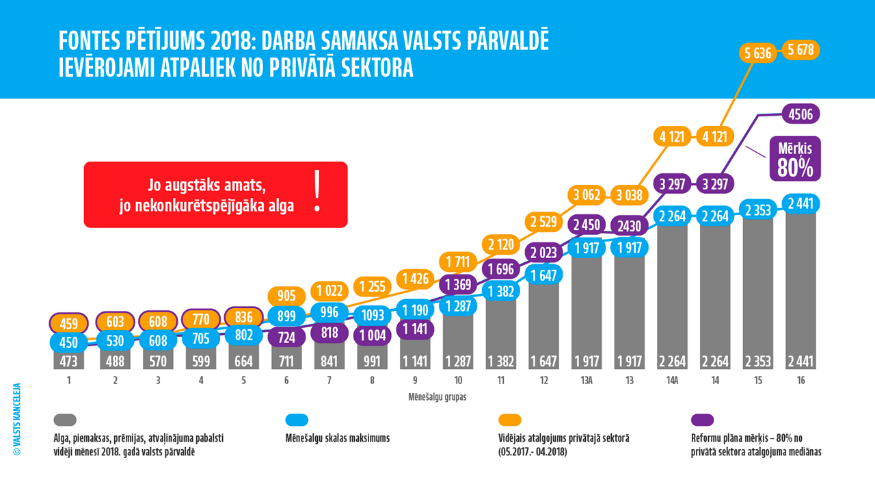 Pēdējo gadu laikā, meklējot risinājumus konkurētspējas problēmām, vairākas iestādes ir panākušas grozījumus Likumā, atsakoties no kopējās mēnešalgu skalas izmantošanas (Konkurences padome, Datu valsts inspekcija, Finanšu izlūkošanas dienests, Valsts ieņēmumu dienests), bet citas ieviesušas papildu stimulējošos instrumentus (Korupcijas novēršanas un apkarošanas birojs), tādējādi mazinot sistēmas vienotību un faktiski izsakot tai neuzticību. Šādi risinājumi ir izraudzīti, ņemot vērā kritiski augsto darbinieku mainību un nespēju piesaistīt un noturēt augstas kvalifikācijas speciālistus  (2018. gadā no 125 iestādēm 42 iestādēs aizgājušo darbinieku īpatsvars ir vismaz 15% un vairāk no  nodarbināto kopskaita, 12 iestādēs gada laikā nomainījusies vismaz trešdaļa vai vairāk darbinieku, piemēram, Būvniecības valsts kontroles birojā vidējais gada laikā amatu atstājušo personu skaits ir 33% (no tiem zemākais aizgājušo darbinieku īpatsvars ir 18%, bet augstākais - 50% no attiecīgās amatu grupas amatu skaita), savukārt, Konkurences padomē – vidējais gada laikā amatu atstājušo personu skaits ir 20%, bet atsevišķās amatu grupās pat 50 un 100% no nodarbinātajiem u.tml. Savukārt 2019. gadā 15% un lielāks aizgājušo nodarbināto īpatsvars bija jau 52 iestādēs, bet 8 iestādēs, tajā skaitā Konkurences padomē un Datu valsts inspekcijā, tas sasniedza 33-60%  no kopējā nodarbināto skaita.).Nodarbināto mainība mēnešalgu grupās 2019. gadā bija šāda: 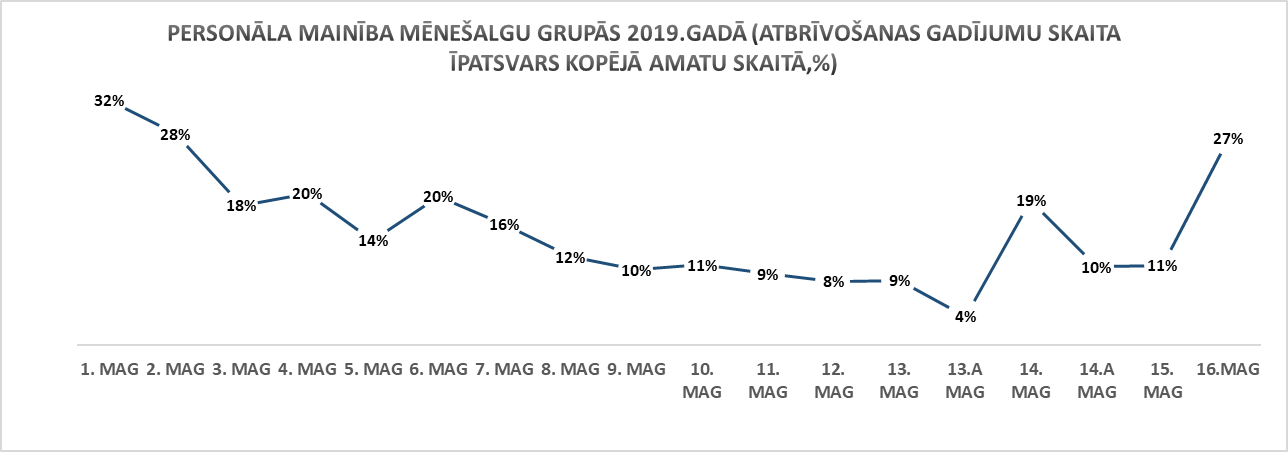 Savukārt iestāžu vadītāju amatos mēnešalga (maksimāli 2 441 euro bruto) šobrīd atbilst kvalificēta speciālista vai zemākā/vidējā līmeņa vadītāja atalgojumam privātajā sektorā. Kaut arī iestāžu vadītāju amati lielākoties nav vakanti, tomēr augstākā līmeņa vadītāju atlases konkursos, kurus centralizēti organizē Valsts kanceleja, uzrunājot kvalificētus pretendentus no privātā sektora, 80-90% gadījumos uzrunātie pretendenti atsakās piedalīties konkursā un 50-80% gadījumu tas notiek tieši zemā atalgojuma līmeņa dēļ, kas nav samērojams ar amata atbildību, sarežģītību un publiskumu. No sešiem atlases konkursiem, kuri ir noslēgušies 2020. gadā, 2 ir beigušies bez rezultāta; vidējais pretendentu skaits konkursā 2020. gadā ir  7 (piemēram, 2018. gadā vidējais pretendetu skaits vienā konkursā bija 18 un 2019. gadā – 17 pretendenti uz vienu amatu), neskatoties uz ārpakalpojuma piesaistīšanu tirgus izpētei un pretendentu uzrunāšanu. Vērtējot potenciālo pretendentu atteikumus piedalīties  valsts iestāžu vadītāju amatu konkursos, 2020. gadā vēl izteiktāk nekā iepriekš priekšplānā izvirzās atbildībai un darba sarežģītībai neatbilstošais atalgojuma līmenis.Ievērojot minēto, ir nepieciešams rīkoties, lai pakāpenisku paaugstinātu  valsts pārvaldē nodarbināto atlīdzības līmeni līdz 80 % (vidēji) no darba samaksas privātajā sektorā līdzīgas vērtības amatiem, tādējādi stimulējot valsts pārvaldes konkurētspēju un produktivitāti. Minētais darba samaksas līmenis tika noteikts kā mērķis Koncepcijā par vienotu darba samaksas sistēmu valsts sektorā nodarbinātajiem (apstiprināta ar Ministru kabineta 2005. gada 21. februāra rīkojumu Nr. 105 "Par Koncepciju par vienotu darba samaksas sistēmu valsts sektorā nodarbinātajiem"), tomēr, nenotiekot mēnešalgu skalas regulārai pārskatīšanai, šobrīd tas būtiski atpaliek no privātā sektora līdzīgas vērtības amatu atalgojuma. Amatu vērtība tiek noteikta, pamatojoties uz Valsts un pašvaldību institūciju amatu katalogā ietverto amatu līmeņu novērtējumu punktos, kas veikts, izveidojot atlīdzības sistēmu 2004.-2005. gadā un pārskatīts 2013. un 2018./2019. gadā. Minētās vērtības punktos tiek salīdzinātas ar privātā sektora amatu vērtību, kura iegūta, izmantojot to pašu amatu vērtēšanas metodi, un tiek veikts ikgadējs atalgojuma salīdzinājums ("Salīdzinošais pētījums par atalgojuma apmēru", SIA "Fontes Vadības konsultācijas"), iegūstot  datus par atbilstošas vērtības amatu atalgojumu darba tirgū. Ja darba tirgū uzņēmumu galvenais atskaites punkts, veidojot darba samaksas sistēmas, ir pamatalgas (mēnešalgas) mediāna (sakārtotas skaitļu rindas vidējā vērtība), tad valsts pārvaldē kā mērķis ir noteikts 80 % no atbilstošo amatu pamatalgas (mēnešalgas) mediānas.Ievērojot minēto, Likumprojektā paredzēts mainīt mēnešalgu skalu, tās viduspunktu tuvinot darba samaksas mediānai privātajā sektorā līdzīgas vērtības amatiem (Likumprojekta pielikums). Vienlaikus augstākā līmeņa amatiem (iestāžu vadītāju un vietnieku amatiem) 80% līmeni no mediānas sasniegt nebūs iespējams, ņemot vērā valsts augstāko amatpersonu mēnešalgu, kuru nedrīkst pārsniegt.Vienlaikus ar skalas precizēšanu valsts civildienesta ierēdņiem un darbiniekiem, ir precizēts arī valsts augstāko amatpersonu atalgojums, ņemot vērā varas atzaru līdzsvaru un hierarhijas principu. Proti, tiesiskajā regulējumā paredzot, pirmkārt, savstarpējo Valsts prezidenta, Saeimas priekšsēdētāja, Ministru prezidenta, Satversmes tiesas priekšsēdētāja un Augstākās tiesas priekšsēdētāja atlīdzības apmēra samērojamību, otrkārt, Ģenerālprokurora, Ministru prezidenta biedru, ministru, Valsts kontroliera un Tiesībsarga atlīdzības apmēra samērojamību. Likumprojektā ietvertais regulējums:1) Likumprojekts paredz aizstāt vārdus "Noziedzīgi iegūtu līdzekļu legalizācijas novēršanas dienests" (attiecīgā locījumā) ar "Finanšu izlūkošanas dienests" (attiecīgā locījumā), ņemot vērā 2019. gada 13. jūnija likumu "Grozījumi Noziedzīgi iegūtu līdzekļu legalizācijas un terorisma finansēšanas novēršanas likumā" (stājās spēkā 2019. gada 29. jūnijā), ar kuru tika mainīts Noziedzīgi iegūtu līdzekļu legalizācijas novēršanas dienesta nosaukums uz "Finanšu izlūkošanas dienests".2) precizēts ģimenes locekļu uzskaitījums.Likumprojekts paredz precizēt, ka ģimenes locekļi ir arī "mazbērns", kā arī "pusmāsas un pusbrāļi", nevis tikai "brāļi un māsas", lai nodrošinātu vienādu tiesiskā regulējuma interpretāciju un piemērošanu institūcijās. Minētais atbilstu arī Civillikumā un likumā "Par interešu konflikta novēršanu valsts amatpersonu darbībā" lietotai terminoloģijai.3) Likums papildināts ar jaunu pantu "Likumā lietotie termini".- precizēts termins "speciālās piemaksas", izslēdzot no termina skaidrojuma vārdu "izdiena", jo Ministru kabineta noteikumos vairs nav paredzēts, ka var maksāt speciālo piemaksu par izdienu.- papildināts ar termina "amatu grupa" skaidrojumu. Šobrīd Likumā un turpmāk arī Likumprojektā šāds termins tiek lietots, tomēr tā skaidrojums sniegts tikai Ministru kabineta 2016. gada 12. aprīļa noteikumu Nr. 225 "Kārtība, kādā tiek publiskota informācija par amatpersonu (darbinieku) atlīdzības noteikšanas kritērijiem un darba samaksas apmēru sadalījumā pa amatu grupām" 2., 4.punktā un 1. pielikumā.4) precizēts Likuma mērķis, paredzot, ka Likuma mērķis ir ne tikai panākt, ka valsts un pašvaldību institūcijās amatpersonu (darbinieku) atlīdzības noteikšanā tiek ievēroti līdzvērtīgi nosacījumi, bet arī to, ka Likuma mērķis ir nodrošināt konkurētspējīgu atlīdzību. Tas nozīmē, ka ar līdzvērtīgu nosacījumu esamību jāpanāk, lai atlīdzība valsts pārvaldē būtu konkurētspējīga un varētu piesaistīt un noturēt augsta līmeņa speciālistus, kuri veicinātu efektīvu, stabilu un atklātu valsts pārvaldes darbību. Tiešais apliecinājums šī mērķa sasniegšanai būtu labāki amatu konkursu rezultātu rādītāji (gan veiksmīgo konkursu skaita ziņa, gan pretendentu kvalifikācijas ziņā) un mazināta personāla mainība. Paaugstinot mēnešalgas, vienlaikus jāsamazina piemaksu skaits un apjoms, nodrošinot stabilāku, pārskatāmāku un vieglāk prognozējamu atlīdzības sistēmu valsts un pašvaldību institūcijās.Līdzvērtīgs atalgojums nenozīmē dažādu amatpersonu (darbinieku) atlīdzības pilnīgu novienādošanu, jo amatpersonas (darbinieki) dažādās institūcijās veic atšķrīgas funkcijas, kas likumsakarīgi var pamatot atalgojuma apmēra atšķirību starp institūcijām. Būtiskākais ir ievērot līdzvērtīgus, saprotamus, objektīvus un pamatotus nosacījumus atalgojuma noteikšanā.5) Likumprojekts neattieksies uz Centrālās zemes komisiju.Saskaņā ar Likumu tā regulējums attiecas uz Centrālās zemes komisiju, tostarp saskaņā ar Likuma 6. panta otrās daļas 13. punktu Centrālās zemes komisijas priekšsēdētājam tiek noteikta mēnešalga bāzes mēnešalagi piemērojot koeficientu 0,80.Likuma "Par zemes komisijām" pārejas noteikumu 5. punktā noteikts, ka Centrālā zemes komisija darbību izbeidz 2021. gada 30. jūnijā.Ievērojot minēto un to, ka Likumprojekta spēkā stāšanās termiņš noteikts 2022. gada 1. janvāris, Likumprojektā Centrālā zemes komisija nav minēta.6) Likumprojekta regulējums attieksies arī uz ārstniecības personām, kuras nodarbinātas valsts institūcijās.Lai nodrošinātu vienādus nosacījumus ārstniecības personu atalgojuma aprēķināšanai, Likumprojekts paredz, ka Likumprojekta regulējums attieksies arī uz valsts institūcijās nodarbinātajām ārstniecības personām un kas noslēgušas līgumu par sniedzamo veselības aprūpes pakalpojumu, un kuras sniedz no valsts vai pašvaldības budžeta apmaksātos veselības aprūpes pakalpojumus.Tai skaitā regulējums attieksies, piemēram, uz Iekšlietu ministrijas veselības un sporta centru, kas ir iekšlietu ministra pārraudzībā esoša tiešās pārvaldes iestāde un kas atbilstoši amatpersonu veselības aprūpes jomu regulējošiem normatīvajiem aktiem nodrošina Iekšlietu ministrijas sistēmas iestāžu un Ieslodzījuma vietu pārvaldes amatpersonām ar speciālajām dienesta pakāpēm veselības aprūpes pakalpojumus.7) Likumprojekts paredz, ka likums neattieksies uz darbiniekiem, kurus pieņem darbā Latvijas Republikas diplomātiskajās un konsulārās pārstāvniecībās ārvalstīs un kuri nav nodokļu maksātāji Latvijas Republikā. (Likumprojekta 3. panta otrās daļas 5. punkts).Minētajiem darbiniekiem atlīdzību noteiks saskaņā ar attiecīgās valsts darba tirgus specifiku un iestādes budžeta iespējām.Šāds regulējums nepieciešams, ņemot vērā to, ka ekonomiskā situācija katrā valstī ir atšķirīga, kā rezultātā Likumprojektā paredzētā mēnešalga atsevišķos gadījumos var būt pārlieku zema vai pat augstāka, nekā attiecīgā valstī tiek maksāta.Tāpat, ņemot vērā katras jomas darbības specifiku un to regulējušos normatīvos aktus, Likumprojektā atstāts regulējums, ka tas neattieksies uz zemesargiem, Eiropas Savienības struktūrfondu 3. mērķa "Eiropas teritoriālā sadarbība" programmu apvienoto tehnisko sekretariātu darbiniekiem, Baltijas jūras reģiona valstu telpiskās plānošanas iniciatīvas VASAB sekretariāta darbiniekiem, ieslodzījuma vietās nodarbinātiem notiesātajiem, un daļēji attieksies uz Latvijas Bankas amatpersonām (darbiniekiem),  pedagogiem atbilstoši pedagogu amatu sarakstam, zinātnisko institūtu akadēmiskajos amatos nodarbinātajiem, ostu pārvaldniekiem un citiem ostu darbiniekiem, valsts vai pašvaldības kapitālsabiedrībām, publiski privātajām kapitālsabiedrībām un kapitālsabiedrībām, kurās valsts, pašvaldības vai publiski privātajai kapitālsabiedrībai pieder visas kapitāla daļas, Valsts prezidentu.8) Papildināts to normu uzskaitījums, kas attiecas uz Valsts prezidentu.Saskaņā ar Likumu uz Valsts prezidentu attiecas Likumā ietvertais regulējums par atlīdzības publicēšanu, atlīdzības uzskaites sistēmu (datubāzi), pabalstu nāves gadījumā, kā arī ievainojuma, sakropļojuma vai citāda ar dalību starptautiskajā operācijā saistīta vai komandējumā uz starptautiskās operācijas rajonu gūta veselības bojājuma gadījumā.Minētais regulējums saglabāts Likumprojektā, papildus nosakot, kāds koeficients piemērojams bāzes mēnešalgai, nosakot Valsts prezidenta mēnešalgu (skat. zemāk anotācijā 23. punktu) un cik lieli reprezentācijas izdevumi sedzami Valsts prezidentam un viņa laulātajam (skat. zemāk anotācijā 53. punktu). Ievērojot to, ka visu valsts un pašvaldību amatpersonu (darbinieku) veselība var tikt apdrošināta un ka Valsts prezidents ir augstākā valsts amatpersona, kas reprezentē Latviju ārvalstīs, tad Likumprojektā paredzēts, ka var apdrošināt Valsts prezidenta un viņa laulātā veselību un to, ka uz Valsts prezidentu attiecas ar nosūtīšanu komandējumā saistīta apdrošināšana, kā arī papildus paredzot, ka Valsts prezidentam var tikt izmaksāts pabalsts ievainojuma, sakropļojuma vai citāda veselības bojājuma gadījumā.Likumprojekts (62. panta otrā un devītā daļa) paredz, ka Valsts prezidenta kanceleja apdrošinās Valsts prezidenta un viņa laulātā veselību. Veselības apdrošināšanas prēmijas apmēru noteiks Valsts prezidenta kanceleja atbilstoši tai piešķirtajiem finanšu līdzekļiem. Valsts prezidenta un viņa laulātā veselības apdrošināšanas prēmija drīkstēs pārsniegt normatīvajos aktos par iedzīvotāju ienākuma nodokli noteikto apmēru.Norādāms, ka gadījumos, ja darba devēja par darbinieku segtais veselības apdrošināšanas prēmijas apmērs pārsniedz likuma "Par iedzīvotāju ienākuma nodokli" 8. panta piektajā daļā noteikto apmēru, tas tiek attiecināts uz algota darba ienākumiem, kas apliekami ar iedzīvotāju ienākuma nodokli un valsts sociālās apdrošināšanas obligātajām iemaksām.9) Saglabāts Likumā ietvertais regulējums par jautājumu loku, par kuriem var vienoties darba koplīgumos amatpersonām (darbiniekiem).Norādāms, ka koplīgumiem valsts pārvaldē ir būtiskas atšķirības salīdzinājumā ar sarunām, kas notiek privātā uzņēmumā, jo tiem var būt ierobežojumi. Valsts budžets ir viens no šiem ierobežojumiem koplīgumu slēgšanai publiskajā sektorā, jo mūsdienu valsts savu publisko rīcību plāno atkarībā no pieejamajiem ekonomiskajiem resursiem, tāpēc izdevumi - ieskaitot valsts un pašvaldību institūciju amatpersonu (darbinieku) atalgojumu - iepriekš būtu jānosaka, lai nodrošinātu to sadalīšanu. Tādējādi kolektīvajām sarunām valsts pārvaldē jānotiek atkarībā no valsts budžeta iespējām. Tāpat ņemams vērā, ka saskaņā ar Publiskas personas finanšu līdzekļu un mantas izšķērdēšanas novēršanas likumu publiskas personas finanšu līdzekļi un manta jāizmanto likumīgi un atbilstoši iedzīvotāju interesēm, nav pieļaujama to izšķērdēšana un nelietderīga izmantošana. Izstrādājot Likumprojektu, ir izvērtētas Likumā noteiktās sociālās garantijas un papildu labumi, kurus var piemērot valsts pārvaldē nodarbinātajiem, un tie tika atzīti par pietiekamiem. Vienlaikus uzskatām, ka arī valsts pārvaldē būtu veicināms sociālais dialogs, kā ietvaros būtu risināms jautājums par papildu sociālo garantiju veidiem, tādējādi nodrošinot vienlīdzīgu attieksmi pret visiem valsts pārvaldē nodarbinātajiem. Šādu koordinētu sarunu procesu starp valsts institūcijām un sociālajiem partneriem par valsts un pašvaldību institūcijās nodarbināto atlīdzības politiku būtu ieteicams iedibināt jau tuvākajā laikā.10) Saglabāts Likumā ietvertais regulējums par brīvdienām sakarā ar stāšanos laulībā.Saskaņā ar Likuma 3. panta ceturtās daļas 3. punktu (Likumprojekta 4. panta trešās daļas 3. punkts) valsts vai pašvaldības institūcija tai piešķirto finanšu līdzekļu ietvaros iekšējos normatīvajos aktos, pašvaldības saistošajos noteikumos, darba koplīgumos vai darba līgumos amatpersonām (darbiniekiem) var paredzēt, ka amatpersonai (darbiniekam) piešķir ne vairāk kā trīs apmaksātas brīvdienas sakarā ar stāšanos laulībā.Kārtība, kādā šīs brīvdienas piešķiramas un cik daudz, nosakāma attiecīgi institūcijas iekšējos normatīvajos aktos, pašvaldības saistošajos noteikumos, darba koplīgumos vai darba līgumos, ņemot vērā to, ka, lai sasniegtu šīs normas mērķi, trīs apmaksātas brīvdienas sakarā ar stāšanos laulībā būtu piešķiramas pirms laulības reģistrācijas dienas, laulību reģistrācijas dienā vai uzreiz pēc tās.Ņemot vērā katras institūcijas darba specifiku (veicamās funkcijas un uzdevumus), nodarbināto skaitu, kā arī to, cik  dienas tiek piešķirtas kā papildatvaļinājums, ir saglabājams regulējums, ka iestāde var piešķir ne vairāk kā trīs apmaksātas brīvdienas sakarā ar stāšanos laulībā, nenosakot konkrētu dienu skaitu. Tāpat, respektējot strādājošo tiesības uz koplīgumiem un nemazinot to jautājumu loku par ko var vienoties koplīgumos, ir atstājama rīcības brīvība institūcijām. Savukārt likumdevējs ar 2011. gada 16. jūnija likumu "Grozījumi Valsts un pašvaldību institūciju amatpersonu un darbinieku atlīdzības likums" (stājās spēkā 2011. gada 1. augustā), Likuma 3. pantu papildināja ar 4.1 daļu  (Likumprojekta 4. panta ceturtā daļā) paredzot, ka tiesnesim laulību sakarā piešķiramas trīs brīvdienas. Šāds regulējums tāpat kā minētajā normā ietvertais regulējums, ka atvaļinājuma pabalstu attiecīgā tiesu līmeņa tiesnešiem izmaksā vienādā (fiksētā) apmērā, noteikts, lai ar papildu atlīdzību saistītie pasākumi tiesnešiem ir vienādi, tādējādi nodrošinot tiesnešu neatkarību un neietekmējamību. 11) pabalsts par apgādībā esošu bērnu ar invaliditāti noteikts konkrētas summas apmērā, tas ir, 750 euro. (Likumprojekta 4. panta trešās daļas 6. punkts).Saskaņā ar Likuma 3. panta ceturtās daļas 7. punktu valsts un pašvaldības iestāde var izmaksāt amatpersonai (darbiniekam) pabalstu līdz 50 procentiem no mēnešalgas reizi kalendāra gadā par katru apgādībā esošu bērnu ar invaliditāti līdz 18 gadu vecumam. Ievērojot to, ka pabalsts tiek maksāts par bērnu ar invaliditāti, ir būtiski paredzēt, ka tam ir konkrēts apmērs, nevis tā lielums ir atkarīgs no tā, vai vecākam ir maza vai liela mēnešalga, vai arī no tā, cik procentus (nepārsniedzot 50) iestāde var samaksāt. Šāds regulējums nodrošinātu vienlīdzīgu attieksmi pret visiem amatpersonu (darbinieku) bērniem ar invaliditāti, neatkarīgi no vecāka mēnešalgas apmēra.Saskaņā ar Atlīdzības uzskaites sistēmā sniegto iestāžu informāciju 2018. gadā kopumā bijuši 363 gadījumi, kad šāds pabalsts izmaksāts, un tā vidējais apmērs bija 48,62 % no mēnešalgas (510,47 euro).12) pabalstu līdz 50 procentiem no mēnešalgas vienu reizi kalendāra gadā, aizejot ikgadējā apmaksātajā atvaļinājumā, varēs izmaksāt, ņemot vērā tikai valsts vai pašvaldības institūcijas noteiktos kritērijus. (Likumprojekta 4. panta trešās daļas 7. punkts).Šobrīd Likuma 3. panta ceturtās daļas 8. punktā noteikts, ka bez institūcijas noteiktajiem kritērijiem ir jāņem vērā arī nodarbinātības ilgums un darba izpildes rezultāti.Ievērojot to, ka darba izpildes rezultāti obligāti ņemami vērā, izmaksājot prēmiju saskaņā ar ikgadējo darbības un tās rezultātu novērtējumu, un to, ka nodarbinātības ilguma noteiktā institūcijā vietā pie atvaļinājuma pabalsta noteikšanas apmēra varētu būt nozīmīgs tieši profesionālās kvalifikācijas ilgums (nevis attiecīgajā institūcijā nostrādātais laiks) vai kādi citi kritēriji, tad nolemts, ka kritērijus turpmāk noteiks pati valsts un pašvaldības institūcija. Tādējādi pašai institūcijai, ņemot vērā tās darbības virzienu, specifiku un personāla politiku, būs jādefinē kritēriji, kas ietekmēs izmaksājamā pabalsta apmēru.13) Likumprojekts paredz, ka turpmāk prokuroriem nepiešķirs naudas balvu.Šāds regulējums ietverts Likumprojektā (4. panta piektā daļa), lai nodrošinātu varas atzaru līdzsvaru un hierarhijas principu. Tas ir, lai neradītu disproporciju starp tiesiskajā regulējumā paredzēto savstarpējo prokuroru un tiesnešu atlīdzības apmēra attiecību, turpmāk prokuroriem naudas balvu nemaksās - analoģiski, kā tas ir tiesnešiem.14) precizēts regulējums par atlīdzību, kas maksājama no sadarbības līgumiem ar Eiropas Savienības vai tās dalībvalsts institūcijām un par piedalīšanos ārvalstu finanšu instrumentu projektos.Ievērojot to, ka valsts vai pašvaldību institūcijas, īstenojot sadarbības projektus, līdzekļus var iegūt arī, piedaloties dažādu pakalpojumu līgumu ietvaros (piemēram, Eiropas Savienības deleģētās sadarbības ietvaros projekta ieviešana var tikt uzticēta Eiropas Savienības dalībvalstu uzņēmumiem, kas tālāk konsorcija ietvaros slēdz pakalpojumu līgumus ar valsts institūcijām par projekta ieviešanu), precizēts Likuma 3. panta piektās daļas 7. punkts (Likumprojekta 4. panta septītās daļas 6. punkts) ietverot arī pakalpojumu līgumu izpildi.Tāpat, lai nodrošinātu vienotu pieeju institūciju dalībai dažāda veida starptautiskās sadarbības projektos (piemēram, mērķsadarbības (Twinning) un attīstības sadarbības projektos), atsevišķos finanšu instrumentu (donoru) finansētos projektos, piemēram, Eiropas Savienības finansētas attīstības palīdzības un sadarbības programmas un projekti (EuropeAid), kā arī sakārtotu atlīdzības noteikšanu par dalību projektos, Likumprojekts paredz noteikt: ja amatpersona (darbinieks) ar iestādes vadītāja rīkojumu ir nosūtīta darbam ārvalstī, lai nodrošinātu sadarbības vai pakalpojuma līguma īstenošanu, amatpersonas (darbinieka) prombūtnes laikā institūcija saglabā viņa darba vietu (amatu), bet atlīdzību šajā laikposmā maksā saskaņā ar sadarbības vai pakalpojuma līguma nosacījumiem un tās noteikšanā var neievērot Likumprojektā noteiktos atlīdzības ierobežojumus.15) precizēts regulējums par mēnešalgas noteikšanu amatpersonām (darbiniekiem), kuras tiek ieceltas, ievēlētas vai apstiprinātas amatā konkrētu pienākumu pildīšanai.Saskaņā ar Likuma 3. panta 6.3 daļu amatpersonai (darbiniekam), kurš attiecīgajā valsts vai pašvaldības institūcijā netiek nodarbināts pastāvīgi, bet tiek iecelts, ievēlēts vai apstiprināts amatā (piemēram, komisijās, konsultatīvajās padomēs, darba grupās) konkrētu pienākumu pildīšanai un par šo pienākumu pildīšanu nestājas darba tiesiskajās vai dienesta attiecībās, var noteikt mēnešalgu proporcionāli nostrādātajam laikam. Mēnešalgas apmērs mēnesī nedrīkst pārsniegt vidējās darba samaksas apmēru, kas noapaļots pilnos euro, piemērojot koeficientu 0,5.Ievērojot to, ka Likumā galvenokārt mēnešalgu noteikšanā tiek izmantota bāzes mēnešalga, tad Likumprojekts paredz, noteikt, ka arī nosakot mēnešalgu amatpersonām (darbiniekiem), kuras tiek ieceltas, ievēlētas vai apstiprinātas amatā konkrētu pienākumu pildīšanai, tiek izmantota bāzes mēnešalga, nevis vidējās darba samaksas apmērs. Likumā noteikts, ka mēnešalgu nosaka proporcionāli nostrādātajam laikam. Konstatēts, ka šāda prasība rada neskaidrību un interpretācijas atšķirības gan pašvaldību starpā, gan no kontrolējošo un uzraugošo institūciju viedokļa un ir maināma. Pašvaldību prakse atšķiras arī attiecībā uz nostrādātā laika aprēķināšanu – piemēram, ieskaitot tajā gatavošanos sēdēm vai neieskaitot. Tāpēc Likumprojekts paredz atteikties no prasības mēnešalgu noteikt proporcionālo nostrādātajam laikam. Tāpat ņemot vērā, ka augstākais, ko speciālists saskaņā ar Likumu var saņemt, piemēram, par dalību iepirkumu komisijā, ir vidējā darba samaksa, kurai piemērots koeficients 0,5, kas neveicina amatpersonu (darbinieku) vēlmi darboties komisijās, liedzot iespēju piesaistīt augstas kvalifikācijas speciālistus, Likumprojekts paredz atteikties no koeficienta 0,5.Ievērojot minēto, Likumprojekta 4. panta vienpadsmitā daļa paredz, ka amatpersonai (darbiniekam), kurš attiecīgajā valsts vai pašvaldības institūcijā netiek nodarbināts pastāvīgi, bet tiek iecelts, ievēlēts vai apstiprināts amatā (piemēram, komisijās, konsultatīvajās padomēs, darba grupās) konkrētu pienākumu pildīšanai un par šo pienākumu pildīšanu nestājas darba tiesiskajās vai dienesta attiecībās,  nosaka mēnešalgu, kuras apmērs mēnesī nedrīkst pārsniegt bāzes mēnešalgas apmēru, kas noapaļots pilnos euro.Norādāms, ka Likumprojekts paredz, ka mēnešalga nosakāma ne lielāka kā bāzes mēnešalga, ja tas ir lietderīgi un tam ir pieejami finanšu līdzekļi. 16) Likumprojekts paredz, ka likumā būs viens pants, kas attieksies uz informācijas pieejamību par atlīdzības noteikšanas kritērijiem un darba samaksu (Likumprojekta 5. pants).Likuma 3. panta 9.1 daļā noteikts, ka valsts un pašvaldības institūcijas tīmekļvietnē ir pieejama informācija par amatpersonai (darbiniekam) izmaksāto darba samaksas apmēru. Savukārt Likuma 3. panta 9.2 daļas 1. un 2. punktā bija noteikts, ka institūcijas visām amatpersonām un visiem darbiniekiem aprēķināto atalgojumu un citas naudas summas, kas viņiem pienākas, katru mēnesi publicē institūcijas tīmekļvietnē, norādot vārdu, uzvārdu, amatu un aprēķināto summu, ja likums nenosaka citādi, un šāda informācija iestādes tīmekļvietnē atrodas ne mazāk kā astoņus gadus. Ar Satversmes tiesas 2019. gada 6. marta spriedumu lietā Nr. 2018-11-01 "Par valsts un pašvaldību institūciju amatpersonu un darbinieku atlīdzības likuma 3. panta 9.2 daļas 1. un 2. punkta atbilstību Latvijas Republikas Satversmes 96. pantam" (turpmāk – Spriedums) Likuma 3. panta 9.2 daļas 1. un 2. punkts tika atzīts par spēkā neesošu no to spēkā stāšanās brīža, jo normu pieņemšanā netika ievērots labas likumdošanas princips.Spriedumā citastarp tika norādīts, ka ar personas privāto dzīvi saistīto datu apstrāde, tostarp izpaušana un glabāšana, ietilpst personas tiesību uz privātās dzīves neaizskaramību tvērumā.Atbilstoši Datu regulas 4. panta 1. punktam 
personas dati ir jebkura informācija, kas attiecas uz identificētu vai identificējamu fizisku personu. Identificējama fiziska persona ir tāda, kuru var tieši vai netieši identificēt, jo īpaši, atsaucoties uz identifikatoru, piemēram, minētās personas vārdu, uzvārdu, identifikācijas numuru, atrašanās vietas datiem, tiešsaistes identifikatoru vai vienu vai vairākiem minētajai fiziskajai personai raksturīgiem fiziskās, fizioloģiskās, ģenētiskās, garīgās, ekonomiskās, kultūras vai sociālās identitātes faktoriem.Atbilstoši Eiropas Savienības Tiesas praksē paustajām atziņām, par personas datiem var tikt uzskatīti arī informācijas elementi, kas saistīti ar personas veiktu profesionālu darbību.Ievērojot minēto, informācija par identificējamas fiziskās personas vārdu, uzvārdu, amatu, tai aprēķināto atalgojumu un citām šai personai izmaksājamām naudas summām ir uzskatāma par personas datiem.Izvērtējot amatpersonu (darbinieku) personas datu aizskārumu iepretī sabiedrības interesēm, konstatējams, ka visu valsts un pašvaldību institūciju amatpersonu (darbinieku) vārda, uzvārda, amata un izmaksātā atalgojuma publicēšana nesamērīgi aizskar Latvijas Republikas Satversmes 96. pantā garantētās personu tiesības uz privāto dzīvi.Norādāms, ka katras amatpersonas (darbinieka) atalgojuma publicēšana var skart arī tādas personas informācijas apstrādi, kas uzskatāma par privātu, piemēram, kad persona dodas atvaļinājumā (pēc atvaļinājuma naudas vai izmaksātā pabalsta, aizejot ikgadējā atvaļinājumā, izmaksas), tāpat var tikt nepamatoti apstrādāti sensitīvie dati, tas ir, par personas ģimenes locekļa veselību (izmaksātais pabalsts par bērnu ar invaliditāti) vai nāvi (pabalsts ģimenes locekļa vai apgādājamā nāves gadījumā). Turklāt nav saskatāms leģitīms mērķis sabiedrībai būt informētai par pilnīgi ikkatras valsts amatpersonas un darbinieka atalgojumu ik mēnesi, identificējot attiecīgo personu. Saskaņā ar likumu "Par interešu konflikta novēršanu valsts amatpersonu darbībā" sabiedrībai jau ir nodrošināta iespēja iepazīties ar konkrētai amatpersonai izmaksāto atalgojumu par gadu.Tomēr, lai nodrošinātu samērīgumu starp sabiedrības tiesībām zināt, kā tiek izlietoti valsts budžeta līdzekļi un valsts un pašvaldību amatpersonu (darbinieku) tiesībām uz privātās dzīves neaizskaramību, ik mēnesi būtu publicējama visām amatpersonām (darbiniekiem) aprēķinātā (bruto) darba samaksas (mēnešalgas, prēmiju, piemaksu, naudas balvu) kopsumma sadalījumā pa amatu grupām (amati, kuros veicamajiem pienākumiem ir līdzīga atbildība un sarežģītība un kuriem atbilstoši pamatfunkcijai ir līdzīgi darba uzdevumi un pamatpienākumi), . Šādas informācijas publicēšana nodrošinās sabiedrības mērķa – iepazīties ar valsts budžeta līdzekļu izlietojumu – sasniegšanu, tas ir, ik mēnesi iepazīties ar nodokļu maksātāju naudas izlietojumu – cik liela summa katrā valsts un pašvaldību institūcijā ir izmaksāta darba samaksā (mēnešalgā, piemaksās, prēmijās un naudas balvās) pa amatu grupām.Informācija publicējama par aprēķināto darba samaksu (mēnešalga, piemaksas, prēmijas, naudas balva), nevis par aprēķināto atalgojumu un citām naudas summām, kā bija noteikts līdz Spriedumam, tādējādi neaizskarot personas privāto dzīvi, kas notiktu, publicējot informāciju arī par pabalstiem, piemēram, veselības bojājuma vai nāves gadījumā. Minētais atbilst arī Valsts pārvaldes iekārtas likuma 92. panta otrajā daļā noteiktajam, ka jāpublisko informācija par darba samaksu, kas izmaksāta iestādes amatpersonām un darbiniekiem.Tā kā gan Likums, gan Likumprojekts paredz, ka institūcija publicē informāciju par amatpersonu (darbinieku) atlīdzības noteikšanas kritērijiem un darba samaksas apmēru sadalījumā pa amatu grupām, tad sadalījumā pa šādām amatu grupām būtu publicējama arī informācija par amatpersonām (darbiniekiem) ik mēnesi aprēķināto (bruto) darba samaksas kopsummu sadalījumā pa budžeta izdevumu klasifikācijas ekonomiskajām kategorijām (kopsumma mēnešalgām, kopsumma piemaksām, kopsumma prēmijām un kopsumma naudas balvām).Norādāms, ka amatu grupa ir amati, kuros veicamajiem pienākumiem ir līdzīga atbildība un sarežģītība un kuriem atbilstoši pamatfunkcijai ir līdzīgi darba uzdevumi un pamatpienākumi, proti, vienā amatu grupā var būt arī, piemēram, "revidenti, auditori un kontrolieri" vai citā "lietveži un sekretāri".Kārtību, kādā publicēs minēto informāciju, tās glabāšanas termiņus un dzēšanas kārtību noteiks Ministru kabinets (Likumprojekta 5. panta sestā daļa).Minētais regulējums neliedz nepieciešamības gadījumā pieprasīt un saņemt detalizētu informāciju par izmaksāto atlīdzību saskaņā ar Datu regulas 85. pantu, Fizisko personu datu apstrādes likuma 32. pantu un Informācijas atklātības likumu.Saskaņā ar Likuma 3. panta devītās daļas 1. punktu valsts vai pašvaldības institūcija tās mājaslapā internetā normatīvajos aktos noteiktajā kārtībā publisko informāciju par amatpersonu (darbinieku) atlīdzības noteikšanas kritērijiem un darba samaksas apmēru sadalījumā pa amatu grupām.Ievērojot to, ka pa amata grupām sadalāma tikai mēnešalga, nevis darba samaksa, kas ir mēnešalga, prēmijas, piemaksas un naudas balva, Likumprojekts paredz precizēt regulējumu, nosakot, ka institūcija publicē informāciju par amatpersonu (darbinieku) atlīdzības noteikšanas kritērijiem un mēnešalgas apmēru sadalījumā pa amatu grupām.17) Precizēts regulējums par vidējo izpeļņu.Likuma 3.1 pants par vidējo izpeļņu ir precizēts (Likumprojekta 6. pants), izslēdzot vairākas daļas, lai nedublētu Darba likuma regulējumu. Šāds regulējums Likumā bija nepieciešams, jo Darba likumā ietvertais regulējums nebija tik detalizēts. Ar 2014. gada 23. oktobra likumu "Grozījumi Darba likumā" tika grozīts Darba likuma 75. pants "Vidējās izpeļņas aprēķināšana", izsakot to jaunā redakcijā, lai Darba likumā noteiktā vidējās izpeļņas aprēķina kārtība tiktu saskaņota ar Likumā ietverto regulējumu un nodrošinātu vienveidīgu vidējās izpeļņas aprēķināšanu neatkarīgi no personas tiesiskā statusa. Līdz ar to šobrīd nav nepieciešams divos likumos ietvert vienādu regulējumu, kā rezultātā Likumā atstājams regulējums, kas atšķiras no Darba likumā ietvertā.18) Papildu brīvdienu apmaksas kārtība.Likumrojekta 7. pantā noteikts, ka, piešķirot apmaksātu brīvdienu, tiek saglabāta mēnešalga un piemaksas, izņemot Likumprojekta 32. pantā minētā piemaksa par papildu darbu. Šāds regulējums noteikts, ņemot vērā, ka valsts un pašvaldību institūcijās nodarbinātajiem vispārējās piemaksas nosaka par konkrētiem paredzamiem darba sasniegumiem. Piemaksa par papildu darbu nozīmē, ka darba devējs, nosakot šo piemaksu, jau iepriekš prezumē, ka tādējādi darbinieks uzņemas papildus pienākumus, vienlaikus arī veicot sev uzticētos pienākumus pilnā apmērā. Ja darbinieks atrodas brīvdienā vai attaisnotā prombūtnē viņš papildu pienākumus nevar veikt. Minētais nav pretrunā ar Darba likuma normām, bet gan skaidri pasaka, par ko valsts un pašvaldības institūcijās nodarbinātajiem tiek veikta samaksa, pildot tiešos pienākumus, un kā tiek nodrošināta samaksa, ja darbinieks atrodas attaisnotā prombūtnē un pienākumus nepilda.Vienlaikus tiek noteikta atšķirīga papildu brīvdienu apmaksas kārtība laika algas un akorda algas saņēmējiem, ievērojot  Darba likuma 74. panta trešajā daļā noteikto regulējumu.19) Likumprojekts paredz noteikt tirgus koeficientu.(Likumprojekta 1. panta 12. punkts un 8. panta otrā daļa)Likumprojektā noteikts, ka tirgus koeficients ir mēnešalgas reizinātājs, kuru piemēro darba tirgū pieprasītāko, nepietiekami pieejamu amatu vai specifisku jomu speciālistu mēnešalgas palielināšanai, lai pielāgotu mēnešalgas līmeni darba tirgus tendencēm noteiktā periodā. Amatus vai specifisko jomu speciālistus, kuriem piemērojams tirgus koeficients, nosaka, balstoties uz atalgojuma pētījumu datiem, amatpersonu (darbinieku) atlases procesu rezultātiem un, ņemot vērā amatpersonu (darbinieku) mainību noteiktā amatu grupā. Tirgus koeficientu nosaka robežās no 1,1 līdz 1,5 un regulāri pārskata.Tirgus koeficients ir nosakāms amatiem, kuru darba samaksa darba tirgū konkrētā periodā ir lielāka nekā to vērtība, jo tie ir mazāk pieejami, tāpēc valsts pārvalde tos nevar piesaistīt vai noturēt. Pieprasīts var būt ne tikai amats, bet arī konkrēta amatpersona (darbinieks) ar unikālām zināšanām un pieredzi specifiskā jomā. Likumprojekts paredz, ka Valsts kanceleja nepublicēs Iekšlietu ministrijas sistēmas iestāžu un Ieslodzījuma vietu pārvaldes amatpersonu ar speciālajām dienesta pakāpēm amatus, jo saskaņā ar Ministru kabineta 2016. gada 13. decembra noteikumu Nr. 806 "Noteikumi par Iekšlietu ministrijas sistēmas iestāžu un Ieslodzījuma vietu pārvaldes amatpersonu ar speciālajām dienesta pakāpēm mēnešalgu un speciālo piemaksu noteikšanas kārtību un to apmēru" 6. punktu  iestādes vadītājs pēc saskaņošanas ar nozares ministriju var noteikt amatus, kuru pienākumu izpilde saistīta ar specifisku zināšanu, prasmju vai iemaņu nepieciešamību. Šiem amatiem mēnešalgas apmēra noteikšanā var piemērot koeficientu līdz 1,5. Noteikumos noteikts, ka minēto koeficientu piemēro attiecīgajam amatam noteiktajai mēnešalgai un to pārskata ne retāk kā reizi pusgadā, izvērtējot tā noteikšanas nepieciešamību un pamatojumu. Amatpersonas mēnešalgas apmērs, piemērojot koeficientu, nedrīkst pārsniegt Ministru prezidentam noteikto mēnešalgu.Ievērojot minēto, amatpersonu (darbinieku) vai konkrētiem amatiem, izņemot Iekšlietu ministrijas sistēmas iestāžu un Ieslodzījuma vietu pārvaldes amatpersonu ar speciālajām dienesta pakāpēm amatiem, noteiktajai mēnešalgai varēs piemērot tirgus koeficientu, kas nav lielāks par 1,5, nodrošinot, ka ar koeficientu reizinātais mēnešalgas apmērs nedrīkst pārsniegt Ministru prezidentam noteikto mēnešalgu. Šādu amatpersonu (darbinieku) īpatsvars nevarēs pārsniegt piecpadsmit procentus no attiecīgajā atvasinātajā publiskajā personā, tiešās pārvaldes iestādē vai citā valsts institūcijā nodarbināto amatpersonu (darbinieku) skaita. Amatus un amatpersonas (darbiniekus), kuriem koeficients noteikts,  regulāri pārskatīs, izvērtējot tā nepieciešamību un pamatojumu, bet ne retāk kā reizi divos gados. Tirgus koeficients nebūs piemērojams iestāžu vadītāju un to vietnieku amatiem, lai neradītu risku pārsniegt Ministru prezidenta mēnešalgu. Praksē tirgus koeficients tiek piemērots pamatā vecāko ekspertu un zemākā un vidējā līmeņa vadītāju amatiem. Iestāžu vadītāju amati parasti ir labāk atalgotie iestādē, tāpēc darba tirgus kropļojumu korekcija nodarbināto noturēšanai nav nepieciešama.Valsts kanceleja reizi gadā līdz 1. februārim savā tīmekļvietnē publicēs amatus, amatu saimes vai specifiskas jomas, kurām piemērojams tirgus koeficients. Lai gan Valsts kanceleja publicēs amatus un jomas reizi gadā, tomēr amatpersonai (darbiniekam) piemēroto tirgus koeficientu būs jāpārskata ne retāk kā reizi divos gados, jo tirgus situācija gada ietvaros nemainās tik būtiski, lai pieprasījums pēc noteikta veida kompetences mainītos ātrāk.  Ņemot vērā to, ka Valsts kanceleja veic ikgadēju darba samaksas salīdzinājumu ar atalgojumu darba tirgū, tai ir pieejami dati par amatiem un jomām, kurās vērojams vērtībai neatbilstošs, pārmērīgi augsts darba samaksas līmenis. Līdz ar to amati tiks publicēti, galvenokārt balstoties uz atalgojuma pētījumu datiem. Norādāms, ka nepieciešamības gadījumā, ja atalgojuma pētījuma rezultāti neietvers noteiktas valsts un pašvaldības institūcijai kritiski nepieciešamā specifiska speciālista amatu, kas tirgū grūti pieejams, Valsts kanceleja, izvērtējot institūcijas sniegto pamatojumu, varēs papildināt amatu vai specifisku jomu speciālistu sarakstu. Iestādes varēs noteikt tirgus koeficientus amatiem vai nodarbinātajiem patstāvīgi, vadoties no Valsts kancelejas publicētajā sarakstā minētā, tomēr kopējas vadlīnijas ir nepieciešamas, lai izvairītos no situācijas, kad, piemēram,  kāda iestāde vēlēsies piemērot tirgus koeficientu lietveža amatam.Šāds regulējums attiecībā uz tirgus koeficienta nepieciešamību Likumprojektā ietverts, ņemot vērā to, ka, neskatoties uz mēnešalgu apmēra palielinājumu 80 % apmērā no privāta sektora algu līmeņa, tomēr vēl joprojām var būt situācijas, kad augsti kvalificētos amatos būs grūti piesaistīt amatpersonas (darbiniekus), jo arī darba tirgū viņu atlīdzība šobrīd ir paaugstināta, salīdzinājumā ar citiem līdzīgas vērtības amatiem nepietiekamā speciālistu piedāvājuma dēļ. Visizteiktākā šāda situācija ir IT jomā, bet novērojama arī datu aizsardzības, inženiertehnisko darbu, augsta līmeņa finanšu analītiķu, datu analītiķu u.c. jomās. Arī salīdzinošajā pētījumā par atalgojuma apmēru darba tirgus atalgojuma eksperti iestādes būtisko funkciju nodrošināšanai īpaši svarīgu amatu noteikšanu min kā vienu no ieteikumiem valsts pārvaldes darba samaksas sistēmas pilnveidošanā.Tirgus koeficients aizstās šobrīd izmantoto speciālo piemaksu "atslēgas cilvēkiem", kuru iespējams noteikt līdz 100 % no mēnešalgas. Ņemot vērā to, ka minētā piemaksa, saskaņā ar Atlīdzības uzskaites sistēmas datiem, lielākoties tiek noteikta vadītāju amatiem, bet to mēnešalgu varēs palielināt, ņemot vērā mainīto mēnešalgu skalu, tad jaunais regulējums skaidrāk definēs atlīdzības instrumenta mērķi un tiešāk ietekmēs iestāžu spēju piesaistīt un noturēt darba tirgū grūti pieejamus speciālistus, kuri nodrošina funkciju izpildi augstā kvalitātē. Mainīts arī nodarbināto tvērums, kuriem piemērojams koeficients – ja "atslēgas cilvēku" gadījumā tie bija 5 % nodarbināto, tad tirgus koeficients būtu piemērojams līdz 15 % nodarbināto, atbilstoši labajai praksei un darba tirgus ekspertu (SIA "Fontes Vadības konsultācijas") ieteikumiem. Saskaņā ar labo praksi, aptuvenais "atslēgas cilvēku" īpatsvars organizācijā ir 15%. Tas nozīmē arī to, ka, kaut arī atsevišķās iestādēs iespējams lielāks attiecīgās funkcijas, kura darba tirgū ir pārvērtēta, īpatsvars, tomēr ne visi tās veicēji ir "atslēgas cilvēki" un būtu īpaši stimulējami.Tomēr, ņemot vērā funkciju centralizācijas tendences valsts pārvaldē, ir iespējama situācija, kad vienā iestādē ir lielāks īpaši pieprasīto amatu īpatsvars, veidojot tā saucamo "kompetenču centru". Piemēram, Iekšlietu ministrijas Informācijas centrā, Valsts reģionālās attīstības aģentūrā un Valsts kasē ir lielāks IT speciālistu īpatsvars nekā caurmērā valsts iestādēs, ņemot vērā to, ka tās sniedz pakalpojumus citām iestādēm; Valsts aizsardzības un militāro objektu iepirkumu centrs un Nacionālais veselības dienests veic liela mēroga iepirkumus ārpus savas iestādes vai pat resora robežām u.c. Tādējādi nepieciešams noteikts, ka institūcijās, kuras nodrošina pakalpojumu sniegšanu valsts un  pašvaldību institūcijām pārresoru līmenī, amatpersonu (darbinieku) īpatsvars, kuriem var piemērot tirgus koeficientu var būt lielāks. Likumprojekts paredz, ka šādos gadījumos amatpersonu (darbinieku) īpatsvars nedrīkstēs pārsniegt trīsdesmit procentus no valsts vai pašvaldības institūcijā nodarbināto amatpersonu (darbinieku) skaita.20) Korupcijas novēršanas un apkarošanas biroja amatpersonām un Valsts ieņēmumu dienesta amatpersonām, kuras ir iesaistītas izmeklēšanas darbību veikšanā īpaši sarežģītās, smagu vai sevišķi smagu starpreģionāla vai starptautiska rakstura noziegumu lietās, maksimālo mēnešalgas apmēru varēs noteikt atbilstoši rajona (republikas pilsētas) prokurora mēnešalgai.Korupcijas novēršanas un apkarošanas birojs ir tiešās pārvaldes iestāde, līdz ar to Korupcijas novēršanas un apkarošanas biroja amatpersonām (darbiniekiem) mēnešalga tiek noteikta atbilstoši Likuma 7. un 7.1  pantam. Mēnešalgas apmēru un tās noteikšanas kārtību, ņemot vērā amatam atbilstošo mēnešalgu grupu, reglamentē Ministru kabinets. Ievērojot minēto, saskaņā ar spēkā esošajiem normatīvajiem aktiem Korupcijas novēršanas un apkarošanas biroja amatpersonu (darbinieku) mēnešalga tiek noteikta tāpat kā citās tiešās pārvaldes iestādēs. Vienlaikus, atšķirībā no citām tiešās pārvaldes iestādēm, Korupcijas novēršanas un apkarošanas birojs saskaņā ar Korupcijas novēršanas un apkarošanas biroja likuma 8. pantā minēto funkciju ir arī gan operatīvās darbības subjekts, gan izmeklēšanas iestāde (sk. arī Kriminālprocesa likuma 386. panta 6. punktu). Korupcijas novēršanas un apkarošanas birojā, līdzīgi kā iekšlietu sistēmas iestādēs, ir amatpersonas, kuras veic noziedzīgu nodarījumu izmeklēšanu un gatavo pierādījumus apsūdzības celšanai (izmeklēšana un operatīvā darbība), t.sk. īpaši sarežģītās, smagu vai sevišķi smagu starpreģionāla vai starptautiska rakstura noziegumu lietās.Arī Satversmes tiesa, vērtējot līdzīgu institūciju funkcijas, atzinusi, ka Korupcijas novēršanas un apkarošanas biroja amatpersonas, iekšlietu sistēmas amatpersonas ar speciālajām dienesta pakāpēm un prokurori ir tādas amatpersonas, kas tieši saistītas gan ar izmeklēšanu, gan operatīvo darbību, līdz ar to ir arī savstarpēji salīdzināmas (sk. Satversmes tiesas 2013. gada 8. novembra spriedumu lietā Nr. 2013-01-01). Saskaņā ar Likuma 4.  panta divpadsmito daļu (Likumprojekta 4. panta četrpadsmitā daļa) iekšlietu sistēmas iestāžu amatpersonām ar speciālajām dienesta pakāpēm, kurām noteikts pienākums veikt izmeklēšanu īpaši sarežģītās, smagu vai sevišķi smagu starpreģionāla vai starptautiska rakstura noziegumu lietās, maksimālo mēnešalgas apmēru nosaka atbilstoši rajona (republikas pilsētas) prokurora mēnešalgai (2020. gadā – 2 783 euro), kas nav attiecināms uz Korupcijas novēršanas un apkarošanas biroja izmeklētājiem, kaut arī Korupcijas novēršanas un apkarošanas birojam ir noteikta ekskluzīva kompetence izmeklēt ārvalstu amatpersonu kukuļošanas lietas. Norādāms, ka mēnešalgas skalas palielinājums nenovērsīs normatīvajā aktā ietverto atšķirīgo pieeju mēnešalgas noteikšanā izmeklētājiem un operatīvajiem darbiniekiem Korupcijas novēršanas un apkarošanas birojā  un iekšlietu sistēmas iestādēs.Uz būtisko atšķirību atalgojumā Korupcijas novēršanas un apkarošanas birojā un iekšlietu sistēmas iestādēs norādījusi arī Valsts kontrole revīzijas ziņojumā "Par Korupcijas novēršanas un apkarošanas biroja 2019. gada pārskatu" (turpmāk – revīzijas ziņojums). Revīzijas ziņojumā Valsts kontrole salīdzinājusi Korupcijas novēršanas un apkarošanas birojā nodarbināto atlīdzību ar Valsts policijas Galvenās Kriminālpolicijas pārvaldes Ekonomisko noziegumu apkarošanas pārvaldē (turpmāk – ENAP) nodarbinātajiem noteikto atlīdzību, jo arī Korupcijas novēršanas un apkarošanas biroja atbildībā ir noziedzīgu nodarījumu izmeklēšana ekonomikas un finanšu jomā. Valsts kontrole revīzijas ziņojumā secinājusi, ka Korupcijas novēršanas un apkarošanas biroja galvenā inspektora ar lielāko noteikto mēnešalgas likmi atalgojums 2019.  gadā ir par 26 % mazāks nekā ENAP. Turklāt Korupcijas novēršanas un apkarošanas biroja galvenā inspektora atalgojumā mēnešalga veido 65,58 %, bet ENAP – 52,62 %. Lai gan revīzijas ziņojums ir par 2019.  gadu, jāņem vērā, ka 2020.  gadā atšķirība atalgojumā ir vēl pamanāmāka, ņemot vērā mēnešalgas likmes palielinājumu ENAP. Valsts kontrole norāda, ka, lai gan abu iestāžu amatpersonas veic izmeklēšanu īpaši sarežģītās un liela apjoma lietās, normatīvajos aktos noteiktā Korupcijas novēršanas un apkarošanas biroja un ENAP maksimālā mēnešalga no 2020.  gada 1.  janvāra būtiski atšķiras – Biroja galvenā inspektora maksimāli iespējamā mēnešalga normatīvo aktu ietvaros ir par 436  euro mazāka nekā salīdzināmam amatam ENAP.Ievērojot minēto un to, ka 2019. gada 10. oktobrī tika apstiprināts Ekonomiskās sadarbības un attīstības organizācijas (turpmāk – OECD) Kukuļošanas apkarošanas starptautiskajos biznesa darījumos darba grupas 3.  fāzes ziņojums par Latviju. OECD darba grupa 3.  fāzes ziņojumā Latvijai rekomendē veikt noteiktus pasākumu, lai sasniegtu labākus rezultātus attiecībā uz cīņu ar ārvalstu amatpersonu kukuļošanu un ar to saistīto noziedzīgi iegūto līdzekļu legalizāciju, t.sk. nodrošinot pietiekamus resursus un ekspertīzi atbildīgajām iestādēm, lai tās spētu efektīvi izmeklēt un saukt pie atbildības personas par ārvalstu amatpersonu kukuļošanu un ar to saistīto noziedzīgi iegūto līdzekļu legalizāciju. OECD darba grupas 4 (a) rekomendācija paredz, ka Latvijai jānodrošina, ka Korupcijas novēršanas un apkarošanas birojam tiek piešķirti atbilstoši resursi kukuļošanas apkarošanai, un ka Korupcijas novēršanas un apkarošanas birojs ārvalstu amatpersonu kukuļošanas apkarošanai piešķir prioritāru raksturu, kā arī to, ka OECD 2019.  gada Latvijas ekonomikas pārskatā īpaši uzsvērts, ka Korupcijas novēršanas un apkarošanas biroja budžeta neatkarība palielinātu sabiedrības uzticību tā spējai cīnīties ar korupciju valstī un 2020.  gada februārī Finanšu darījumu darba grupa plenārsēdē tika izskatīts Latvijas iesniegtais efektivitātes progresa ziņojums (pēc efektivitātes progresa ziņojuma izvērtēšanas eksperti apliecināja, ka Latvija ir spējusi parādīt būtisku un pozitīvu rezultātu, kā arī demonstrējusi apņemšanos cīnīties ar ekonomiskajiem un finanšu noziegumiem, vienlaikus secināts, ka Latvijai jāturpina darbs vairākos rīcības virzienos, t.sk. īpaši uzsverot, ka Latvijai jāpievērš pastiprināta uzmanība un resursi vietējās korupcijas apkarošanai un novēršanai), nepieciešams stiprināt Korupcijas novēršanas un apkarošanas biroja operatīvās un izmeklēšanas spējas, novēršot un apkarojot noziedzīgus nodarījumus. Ņemot vērā minēto, lai novērstu Valsts kontroles revīzijas ziņojumā konstatēto būtisko atšķirību mēnešalgas apmērā Korupcijas novēršanas un apkarošanas birojā un iekšlietu sistēmas iestādēs, kas nodarbojas ar izmeklēšanu sevišķi smagu satrpreģionāla vai starptautiska rakstura noziegumu lietās, ir būtiski noteikt tādu atalgojumu Korupcijas novēršanas un apkarošanas biroja amatpersonām (darbiniekiem), kas ir konkurētspējīgs, kā rezultātā Korupcijas novēršanas un apkarošanas birojs spētu piesaistīt un noturēt labākos nozares speciālistus. Lai spētu nodrošināt efektīvu ārvalsts amatpersonu kukuļošanas lietu izmeklēšanu, cīņu ar korupciju ir nepieciešams motivēt un spēt piesaistīt spējīgākos speciālistus, kā rezultātā Likumprojekts paredz noteikt, ka:Korupcijas novēršanas un apkarošanas biroja amatpersonām, kuras ir iesaistītas izmeklēšanas darbību veikšanā īpaši sarežģītās, smagu vai sevišķi smagu starpreģionāla vai starptautiska rakstura noziegumu lietās, tāpat kā Iekšlietu ministrijas sistēmas iestāžu amatpersonām ar speciālajām dienesta pakāpēm, kurām noteikts pienākums veikt izmeklēšanu īpaši sarežģītās, smagu vai sevišķi smagu starpreģionāla vai starptautiska rakstura noziegumu lietās, maksimālo mēnešalgas apmēru nosaka atbilstoši rajona (republikas pilsētas) prokurora mēnešalgai.Vienlaikus konstatējams, ka, lai novērstu nevienlīdzību un savstarpējo konkurenci par izmeklētājiem starp iekšlietu resoru, Korupcijas novēršanas un apkarošanas biroju un Valsts ieņēmumu dienestu, nepieciešams noteikt, ka arī Valsts ieņēmumu dienesta amatpersonām, kuras ir iesaistītas izmeklēšanas darbību veikšanā īpaši sarežģītās, smagu vai sevišķi smagu starpreģionāla vai starptautiska rakstura noziegumu lietās, tāpat kā Iekšlietu ministrijas sistēmas iestāžu amatpersonām ar speciālajām dienesta pakāpēm, kurām noteikts pienākums veikt izmeklēšanu īpaši sarežģītās, smagu vai sevišķi smagu starpreģionāla vai starptautiska rakstura noziegumu lietās, maksimālo mēnešalgas apmēru nosaka atbilstoši rajona (republikas pilsētas) prokurora mēnešalgai.21) izslēgta īpaša kārtība attiecībā uz Valsts ieņēmumu dienesta amatpersonu (darbinieku) algu noteikšanu. Turpmāk tiks piemērota vispārēja kārtība tāpat kā citām valsts un pašvaldību institūciju amatpersonām (darbiniekiem).Šāda īpaša kārtība Valsts ieņēmumu dienesta amatpersonām (darbiniekiem) tika noteikta, jo ilgtspējīgai un profesionālai institūciju darbībai arvien vairāk draudus radīja nekonkurētspējīgais atalgojuma līmenis salīdzinājumā ar citām iestādēm, tai skaitā privāto sektoru, un no tā izrietošā lielā personāla mainība, proti, augsti kvalificētu darbinieku mainība un nespēja atbildīgām vakancēm piesaistīt sagatavotus, profesionālus speciālistus  nekonkurētspējīgas atalgojuma sistēmas valsts pārvaldē dēļ.Ievērojot to, ka Likumprojekts paredz palielināt mēnešalgu skalu, turpmāka šādu izņēmumu attiecināšana uz Valsts ieņēmumu dienesta mēnešalgu noteikšanu nav pamatota un lietderīga un nesasniedz Likuma izvirzīto mērķi – atlīdzības noteikšanā ievērot līdzvērtīgus nosacījumus (visās valsts un pašvaldības institūcijās).Likumprojekta pieņemšanas rezultātā Valsts ieņēmumu dienesta amatpersonām (darbiniekiem) atalgojums nesamazināsies.Vienlaikus norādāms, ka Likumprojekts joprojām paredz izņēmumus attiecībā uz mēnešalgas aprēķināšanas kārtību:- Finanšu un kapitāla tirgus komisijas amatpersonām (darbiniekiem). Pamatojums – mēnešalgas aprēķins tiek veikts, ņemot vērā finanšu un apdrošināšanas darbības nozares bāzes mēnešalgu, kur vidējais atalgojuma līmenis ir augstāks nekā kopējā darba tirgū, kura dati ir ņemti par pamatu, aprēķinot jauno mēnešalgu skalu. Turklāt Finanšu un kapitāla tirgus komisijas amatpersonu (darbinieku) mēnešalgas netiek segtas no valsts budžeta, jo saskaņā ar Finanšu un kapitāla tirgus komisijas likuma 22. panta pirmo daļu "Komisijas darbība tiek finansēta no finanšu un kapitāla tirgus dalībnieku maksājumiem padomes noteiktajā apmērā, kas nepārsniedz šajā likumā noteikto apmēru. Finanšu un kapitāla tirgus dalībnieku maksājumi tiek ieskaitīti Komisijas kontā Latvijas Bankā un izmantojami vienīgi Komisijas darbības finansēšanai".- Sabiedrisko pakalpojumu regulēšanas komisijas amatpersonām (darbiniekiem). Pamatojums – mēnešalgas aprēķins tiek veikts, ņemot vērā elektronisko sakaru un enerģētikas nozares bāzes mēnešalgas apmēru. Turklāt Sabiedrisko pakalpojumu regulēšanas komisijas amatpersonu (darbinieku) mēnešalgas netiek segtas no valsts budžeta, jo saskaņā ar likuma "Par sabiedrisko pakalpojumu regulatoriem" 29. panta pirmo daļu un 30. panta otro daļu Sabiedrisko pakalpojumu regulēšanas komisijas darbību finansē no ieņēmumiem, kas gūti, iekasējot valsts nodevu par sabiedrisko pakalpojumu regulēšanu, kas izmantojama vienīgi regulatora darbības nodrošināšanai.- Finanšu izlūkošanas dienesta amatpersonām (darbiniekiem). Pamatojums – mēnešalgas aprēķins tiek veikts, ņemot vērā finanšu un apdrošināšanas darbības nozares bāzes mēnešalgu, kur vidējais atalgojuma līmenis ir augstāks nekā kopējā darba tirgū, kura dati ir ņemti par pamatu, aprēķinot jauno mēnešalgu skalu. - Konkurences padomes amatpersonām (darbiniekiem). Pamatojums – Eiropas Parlamenta un Padomes direktīvas (2019/1) par apstākļu nodrošināšanu nolūkā dot dalībvalstu konkurences iestādēm iespēju efektīvāk izpildīt konkurences noteikumus un par iekšējā tirgus pienācīgas darbības nodrošināšanu (ECN+ direktīva), kas tostarp paredz, ka visām Eiropas Savienības konkurences iestādēm jābūt nodrošinātām ar nepieciešamajiem rīkiem un resursiem efektīvai konkurences tiesību piemērošanai. Proti, ECN+ direktīvā tostarp ir ietverta prasība stiprināt konkurences uzraudzības iestāžu finansiālo neatkarību, t.i., dalībvalstij nodrošināt, ka 1) konkurences iestādes rīcībā ir pietiekams skaits kvalificētu darbinieku un pietiekami finanšu, tehniskie un tehnoloģiskie resursi pienākumu efektīvai pildīšanai un efektīvai pilnvaru īstenošanai attiecībā uz LESD 101. un 102. panta piemērošanu un 2) konkurences iestādei ir dota neatkarība attiecībā uz piešķirto budžeta līdzekļu izlietojumu. (ECN+ direktīvas 5.pants);- Datu valsts inspekcijas amatpersonām (darbiniekiem). Pamatojums – Eiropas Parlamenta un Padomes 2016. gada 27. aprīļa Regulas (ES) 2016/679 par fizisku personu aizsardzību attiecībā uz personas datu apstrādi un šādu datu brīvu apriti un ar ko atceļ Direktīvu 95/46/EK (Vispārīgā datu aizsardzības regula) 52. panta 1. un 2. punkts noteic, ka katra uzraudzības iestāde rīkojas pilnīgi neatkarīgi, pildot savus uzdevumus un īstenojot savas pilnvaras saskaņā ar šo regulu. Katras uzraudzības iestādes loceklis vai locekļi, pildot uzdevumus un īstenojot pilnvaras saskaņā ar šo regulu, ir brīvi no ārējas – tiešas vai netiešas – ietekmes un ne no viena nelūdz un nepieņem norādījumus.22) precizētas atsauces.Precizētas Likumprojektā ietvertās atsauces (Likuma 15. panta sestajā, astotajā, devītajā un vienpadsmitajā daļā ietvertās atsauces uz Likuma 6.1 un  6.2 pantu). Ar 2018. gada 6. decembra likumu "Grozījumi Valsts un pašvaldību institūciju amatpersonu un darbinieku atlīdzības likumā" tika grozīts Likuma 6.1 un 6.2 pants. Tomēr vienlaicīgi netika grozīta Likuma 15. panta sestā, astotā, devītā un vienpadsmitā daļa, kur ir atsauces uz 6.1 un  6.2 pantu.23) Likumprojektā noteikts, kā aprēķināma Valsts prezidenta alga.Līdz šim atalgojumu Valsts prezidentam noteica gadskārtējā valsts budžeta likumā. Lai nodrošinātu vienotu un sistēmisku pieeju, turpmāk arī Valsts prezidenta atalgojums tiek ietverts Likumprojektā, ievērojot varas atzaru un hierarhijas principu.  Likumprojekts (11. pants) paredz, ka Valsts prezidenta mēnešalgu nosaka, bāzes mēnešalgas apmēram piemērojot noteiktu koeficientu – 7,00.24) Precizēts regulējums par pašvaldības domes deputātu mēnešalgu aprēķināšanas un noteikšanas kārtību.Saskaņā ar Likumu un Likumprojektu valsts institūcijas amatpersonām (darbiniekiem) mēnešalgas apmēru nosaka tādējādi, lai mēnešalga nepārsniegtu Ministru prezidentam noteikto mēnešalgu. Savukārt pašvaldības institūcijas amatpersonām (darbiniekiem) mēnešalgas apmēru nosaka tādējādi, lai mēnešalga nepārsniegtu likumā pašvaldības domes priekšsēdētājam noteikto maksimālo mēnešalgu.Ievērojot to, ka Likumprojekts paredz palielināt Ministru prezidenta mēnešalgai piemērojamo koeficientu un ņemot vērā Administratīvo teritoriju un apdzīvoto vietu likumu, kas izstrādāts, īstenojot vietējo pašvaldību reformu, apvienojot pašvaldības ilgtspējīgākās un ekonomiski spēcīgākās vienībās, nepieciešams pārskatīt pašvaldību domes deputātu mēnešalgas aprēķināšanu, tas ir, bāzes algai piemērojamo koeficientu lielumu. Koeficientu apmēri bāzes mēnešalgai ir noteikti, balstoties uz Likumprojektā iekļauto amatu sarežģītību, amatu atbildību par pieņemtajiem lēmumiem un atbildību par darba norisi un rezultātiem. Ņemot vērā citu valstu pieredzi, piemēram, Franciju, Vāciju, kurās mēnešalgas apmērs deputātam ir atkarīgs no iedzīvotāju skaita pašvaldībā, kā arī balstoties uz Lietuvas Satversmes tiesas spriedumā secināto, ka viens no kritērijiem, ko var piemērot pašvaldības domes deputātu mēnešalgas noteikšanā, ir iedzīvotāju skaits pašvaldībā, kā arī to, ka darba sarežģītība un atbildība par darba norisi un rezultātiem atšķiras republikas pilsētas domes un novada domes priekšsēdētāja, priekšsēdētāja vietnieka un deputāta amatiem, kuru administratīvajā teritorijā iedzīvotāju skaits pārsniedz 50 000 iedzīvotājus no republikas pilsētas domes un novada domes priekšsēdētāja, priekšsēdētāja vietnieka un deputāta amatiem, kuru administratīvajā teritorijā iedzīvotāju skaits ir zem 50 000, Likumprojekts paredz noteikt augstākus koeficientus bāzes mēnešalgai deputātu amatiem pašvaldībās, kuru administratīvajās teritorijās iedzīvotāju skaits pārsniedz 50 000.Norādāms, ka 50 000 iedzīvotāju slieksnis tiek izmantots arī domē ievēlējamo deputātu skaita noteikšanā saskaņā ar Republikas pilsētas domes un novada domes vēlēšanu likumu.Ievērojot galvaspilsētas domes priekšsēdētāja amata atbildību un to, ka galvaspilsētā dzīvojošo iedzīvotāju skaits ir vislielākais, galvaspilsētas domes priekšsēdētājam nosakāms lielāks koeficients par citu pašvaldību domes priekšsēdētājiem, kas vienlaikus, ievērojot līdzsvara un hierarhijas principu, ir zemāks par ministra koeficientu, jo Vides aizsardzības un reģionālās attīstības ministrija uzrauga pašvaldību darbības tiesiskumu atbilstoši pašvaldību darbību regulējošajos normatīvajos aktos noteiktajai kompetencei un vides aizsardzības un reģionālās attīstības ministram ir tiesības pieprasīt domes priekšsēdētāja atbrīvošanu no amata, ja domes priekšsēdētājs nepilda likumā vai attiecīgās pašvaldības nolikumā noteiktos pienākumus, domes lēmumus, tiesas spriedumus, neievēro likumus vai Ministru kabineta noteikumus.Vienlaikus Likumprojektā tiek paredzēts, ka iedzīvotāju skaitu (zem vai virs 50 000) nosaka atbilstoši aktuālajiem Fizisko personu reģistra (kas ar 2021. gada 28. jūniju aizstās Iedzīvotāju reģistru) datiem vēlēšanu dienā,  tādējādi nodrošinot, ka pēc vēlēšanām visu domes darbības laiku amatpersonām tiek noteikti nemainīgi koeficienti, nevis regulāri pārskatīti, ja domes sasaukuma laikā mainās iedzīvotāju skaits – zem vai virs 50 000. Līdz ar to tiktu nodrošināta tiesiskā noteiktība un stabilitāte.Saskaņā ar Likuma 5. panta otro daļu pašvaldības dome reglamentē mēnešalgas noteikšanas kārtību un apmēru, nepārsniedzot Likumā norādītos ierobežojumus. Savukārt amatpersonām, kuras neieņem algotu amatu pašvaldības domē, mēnešalgu nosaka proporcionāli nostrādātajam laikam. Tomēr šāda prasība rada neskaidrību un interpretācijas atšķirības gan pašvaldību starpā, gan no kontrolējošo un uzraugošo institūciju viedokļa un ir maināma. Pašvaldības domes deputāts var vienlaikus strādāt arī pie cita darba devēja, tur strādājot pilnu darba laiku. Atsevišķās pašvaldībās, lai salāgotu sabiedrības intereses ar ievēlēto deputātu iespējām, domes sēžu sākums tiek noteikts pēc domes darba laika, tādējādi rodot iespēju deputātiem, kuriem pamatdarbs ir citā valsts, pašvaldības vai privātā institūcijā, pildīt deputāta pienākumus, netraucējot pamatdarba veikšanu. Pašvaldību prakse atšķiras arī attiecībā uz nostrādātā laika aprēķināšanu – piemēram, ieskaitot tajā gatavošanos sēdēm vai neieskaitot. Tāpēc Likumprojekts (12. panta otrā daļa) paredz prasību pašvaldībām noteikt kritērijus deputāta atlīdzības noteikšanai, nepārsniedzot maksimālo līmeni, atsakoties no prasības to noteikt proporcionālo nostrādātajam laikam. Deputāta atlīdzība nosakāma par deputāta amata lomu un atbildību atbilstoši pašvaldības lielumam un budžeta iespējām, nevis par konkrētu nostrādāto laiku, kā tas ir vairākās citās profesijās.Norādāms, ka katras valsts vai pašvaldības institūcijas vadītājs ir atbildīgs par institūcijas finanšu, personāla un citu resursu lietderīgu izmantošanu.25) Tiek precizēti koeficienti Saeimas priekšsēdētāja,  Ministru prezidenta, Ministru prezidenta biedra, ministra, parlamentārā sekretāra mēnešalgām.Minētos koeficientus nepieciešams precizēt, lai noteiktu visām valsts augstākām amatpersonām samērojamu atlīdzību, ievērojot varas atzaru un hierarhijas principu. Norādāms, ka jaunos koeficientus piemēros ar brīdi, kad tiks ievēlēta 14. Saeima un attiecīgi 14. Saeima izteiks uzticību jaunajam Ministru kabinetam. Savukārt līdz dienai, kad tiks ievēlēta 14. Saeima un 14. Saeima izteiks uzticību Ministru kabinetam, piemēros šobrīd Likumā noteiktos koeficientus, tas ir, Saeimas priekšsēdētājam – 1,73; Ministru prezidentam — 4,93; Ministru prezidenta biedram — 4,68; ministram, īpašu uzdevumu ministram — 4,68; parlamentārajam sekretāram – 3,63. 26) Valsts kontroles padomes locekļu piemaksa tiek iekļauta pamatalgā, palielinot koeficientu.Likuma 15. panta desmitajā daļā noteikts, ka valsts kontrolieris saņem piemaksu 50 procentu apmērā no viņam noteiktās mēnešalgas par Valsts kontroles padomes priekšsēdētāja pienākumu pildīšanu. Valsts kontroles padomes loceklis saņem piemaksu 50 procentu apmērā no viņam noteiktās mēnešalgas par Valsts kontroles revīzijas departamenta direktora pienākumu pildīšanu.Atbilstoši Valsts kontroles likumā noteiktajam valsts kontrolieris ir Valsts kontroles padomes priekšsēdētājs, savukārt Valsts kontroles padomes locekli pēc apstiprināšanas Saeimā valsts kontrolieris ieceļ valsts kontroles revīzijas departamenta direktora amatā uz četriem gadiem.Ievērojot Valsts kontroles likumā noteikto, secināms, ka Valsts kontroles priekšsēdētāja amata pienākumu pildīšana ietilpst valsts kontroliera amata pienākumos, savukārt Valsts kontroles padomes locekļa amata pienākumos – valsts kontroles revīzijas departamenta direktora amata pienākumu pildīšana. Tādējādi nav lietderīgi šīm amatpersonām noteikt atsevišķu piemaksu 50 procentu apmērā no noteiktās mēnešalgas, bet gan, ņemot vērā šo pienākumu pildīšanas obligātumu, noteikt lielāku koeficientu, kas tiek piemērots valsts kontroliera un Valsts kontroles padomes locekļu mēnešalgas noteikšanai. Līdz ar to Likumprojekts (14. panta otrās daļas 1. un 2. punkts) paredz palielināt koeficientus, ievērojot arī samērojamību ar citām augstākām amatpersonām, kas tiek piemēroti valsts kontroliera un Valsts kontroles padomes locekļu mēnešalgas noteikšanai, un izslēgt regulējumu par 50 procentu piemaksas noteikšanu šīm amatpersonām.27) Tiesībsargam tiek palielināts koeficients.Saskaņā ar Likuma 6. panta otrās daļas 1. un 5. punktu valsts kontrolierim un tiesībsargam piemērojamie koeficienti ir vienādi.Ievērojot to, ka valsts kontrolierim koeficients tiek paaugstināts, lai nodrošinātu atalgojuma samērojamību, ir paaugstināms arī tiesībsarga koeficients.Tādējādi Likumprojekts paredz noteikt, ka tiesībsargam piemērojamais koeficients būs 6,2.28) Likumprojekts paredz, ka turpmāk Augstākās izglītības padomes loceklim mēnešalgu neaprēķinās proporcionāli nostrādātajam laikam.Likuma 6. panta trešajā daļā noteikts, ka Augstākās izglītības padomes loceklis mēnešalgu saņem proporcionāli nostrādātajam laikam.Ievērojot to, ka Augstākās izglītības padomes loceklim atalgojumu aprēķina, piemērojot koeficientu 0,22, un to, ka nostrādātajā laikā galvenokārt ietver piedalīšanos sēdē, nevis arī gatavošanos tai, tad būtu lietderīgi, ka Augstākās izglītības padomes loceklim tiktu maksāts konstants atalgojums, kas, piemēram, 2020. gadā būtu 214 euro mēnesī.29) Precizēti koeficienti tiesnešu mēnešalgām.Saskaņā ar Likumu (6.1 pants) rajona (pilsētas) tiesas tiesneša mēnešalgu nosaka, bāzes mēnešalgas apmēram piemērojot koeficientu 2,91, savukārt pārējiem tiesnešiem mēnešalgu nosaka, rajona (pilsētas) tiesas tiesneša mēnešalgai piemērojot noteiktu koeficientu.Šāda aprēķināšanas kārtība ir nepārskatāma un būtu precizējama. Ievērojot minēto, Likumprojekts (15. pants) paredz precizēt šos koeficientus, attiecinot tos tikai pret bāzes mēnešalgu. Vienlaikus Likumprojektā ir palielināts koeficients Satversmes tiesas un Augstākās tiesas priekšsēdētājam, ietverot tajā piemaksu par izdienu, kā arī, lai samērotu varas atzaru un hierarhijas principu, ņemot vērā atbildību par uzticētajiem pienākumiem. Tāpat ir palielināti Augstākās tiesas tiesnešu koeficienti, ietverot tajā piemaksu par izdienu.30) Precizēti koeficienti prokuroru mēnešalgām.Saskaņā ar Likumu (6.2 pants) rajona (pilsētas) prokurora mēnešalgu nosaka, bāzes mēnešalgas apmēram piemērojot koeficientu 2,85, savukārt pārējiem prokuroriem mēnešalgu nosaka, rajona (pilsētas) prokurora mēnešalgai piemērojot noteiktu koeficientu.Šāda aprēķināšanas kārtība ir nepārskatāma un būtu precizējama. Ievērojot minēto, Likumprojekts (16. pants) paredz precizēt šos koeficientus, attiecinot tos tikai pret bāzes algu.Vienlaikus palielināts koeficients ģenerālprokurora amatam, ietverot tajā arī piemaksu par darba stāžu 10 % apmērā, kā arī, vērtējot normatīvajos aktos Ģenerālprokuroram noteikto atbildību un pieņemto lēmumu nozīmību, turpmāk ģenerālprokurora mēnešalgu noteiks, bāzes mēnešalgai piemērojot koeficientu  6,7.31) Likumprojekts paredz attiecīgās mēnešalgas grupas minimālo, vidējo un maksimālo mēnešalgas līmeni izteikt kā koeficientus pret bāzes algu (Likumprojekta 17. pants un pielikums). Šāds regulējums izvēlēts, lai varētu operatīvāk sekot līdzi ekonomikas attīstības procesiem valstī, tas ir, ja ekonomika aug un bāzes mēnešalga palielinās, tad paaugstinās arī mēnešalgu skala un institūcija var paaugstināt mēnešalgas, ja ir tāda iespēja (tai ir pieejami finanšu resursi) un to pieļauj atlīdzības fonds. Gadījumā, ja skalu veido konkrētas mēnešalgas vērtības un tā nav saistīta ar bāzes mēnešalgu, jebkuras izmaiņas ir veicamas tikai ar grozījumiem normatīvajos aktos, kas rada papildu administratīvo slogu. Tas ir viens no iemesliem, kāpēc ilgstoši nebija iespējams veikt izmaiņas esošajā mēnešalgu skalā, neskatoties uz neskaitāmiem pierādījumiem, ka skala ir zaudējusi konkurētspēju.Norādāms, ka Valsts kanceleja mēnešalgu skalas skaitliskos lielumus katru gadu publicēs savā tīmekļvietnē, tāpat kā šobrīd tiek publicēta informācija par to amatpersonu mēnešalgām, kurām Likumā ir noteikti koeficienti (piemēram, Saeimas deputāts, Ministru prezidents, valsts kontrolieris, tiesnesis). Norādāms, ka mēnešalgu skalā ietverto mēnešalgu grupu skaitliskā lieluma izmaiņas nav pamats automātiskai mēnešalgas palielināšanai, it īpaši, ņemot vērā, ka mēnešalgas nosakāmas intervāla (minimums, viduspunkts, maksimums) ietvaros, kur diapazons ir 15-30 % uz augšu un leju no skalas viduspunkta. Institūcija varēs paaugstināt mēnešalgas amatpersonām (darbiniekiem), ja ir tāda iespēja (tai ir pieejami finanšu resursi). Skalas pamatā ir Valsts kancelejas veiktā salīdzinošā pētījuma dati. Pētījums tiek veikts katru gadu gada beigās vai nākamā gada sākumā. Sākotnējā (Likumprojekta sabiedriskajā apspriešanā izmantotā) mēnešalga skala tika izstrādāta, balstoties uz 2018. gada salīdzinošā pētījuma datiem, bet pēc 2019. gada salīdzinošā pētījuma provizorisko datu saņemšanas 2019. gada beigās tā tika aktualizēta, izmantojot jaunākos pētījuma datus. Likumprojektā iekļautā mēnešalgu skala balstās uz galīgajiem 2019. gada salīdzinošā pētījuma datiem un ir atkārtoti precizēta pēc atzinumu saņemšanas, mainot intervāla platumu 9.-16. mēnešalgu grupai (nedaudz palielinot amplitūdu no viduspunkta uz augšu) un koriģējot 3., 5., 7.-16. mēnešalgu grupas minimumu, viduspunktu un/vai maksimumu, ņemot vērā galīgos, precizētos atalgojuma salīdzinājuma datus. Veiktie skalas precizējumi nepieciešami, lai mazinātu iestāžu bažas, ka, mazinot piemaksu apjomu, nebūs iespējams sasniegt konkurētspējīgu atalgojuma līmeni skalas ierobežojumu dēļ.Ņemot vērā bāzes algas apmēru 2020. gadam, skalas koeficienti, pārvērsti absolūtos skaitļos, veido šādu skalu: Salīdzinot ar šobrīd spēkā esošo mēnešalgu skalu ("Mēnešalgu grupa Likumā"), ir veiktas izmaiņas mēnešalgu grupu skaitā: izslēgta pirmā mēnešalgu grupa, jo tajā bija iekļauts tikai vienas amatu saimes viens līmenis (13. saimes "Fiziskais un kvalificētais darbs" 1. līmenis), kura vērtība bija pazemināta, salīdzinot ar līdzīgas vērtības amatiem darba tirgū. Tādējādi pārējās mēnešalgu grupas ("Mēnešalgu grupa Likumprojektā") ir pārnumurētas, proti, mēnešalgu grupa, kas Likumā ir 2., Likumprojektā ir 1. mēnešalgu grupa; grupa, kas Likumā ir 3., tagad būs 2. utt.Skala ir papildināta ar divām papildu grupām iestāžu vadītāju amatiem, jo atsevišķu iestāžu vadītāju amatu vērtība esošajā skalā bija pazemināta, salīdzinot ar līdzīgas vērtības amatiem darba tirgū (tā bija pielīdzināta Administratīvā direktora amatam uzņēmumā, nevis izpilddirektoram vai valdes loceklim). Tādējādi jaunajā mēnešalgu skalā kopskaitā ir 17 mēnešalgu grupas.Skalā ir svītrota 13.A un 14.A mēnešalgu grupa, ņemot vērā to, ka to izmantošana, ņemot vērā mainīto mēnešalgu skalu, turpmāk nebūs nepieciešama.Skalas minimums nozīmē, ka vēlams, lai amatpersonu (darbinieku) atlīdzība nebūtu zemāka par šo līmeni, tomēr tas var nebūt iespējams uzreiz. Ja mēnešalga ir zemāka par šo līmeni, iestādei jāizstrādā plāns mēnešalgu pakāpeniskai iekļaušanai intervāla ietvaros. Skalas minimums ir par 30 % zemāks par viduspunktu. Papildu finansējuma pieprasīšana, lai mēnešalgas iekļautos intervāla ietvaros, pirmajā jaunās mēnešalgu skalas ieviešanas gadā nav pieļaujama; izmaiņas veicamas esošā atalgojuma fonda ietvaros, pārskatot veicamās funkcijas un efektīvāk izmantojot esošos cilvēkresursus.  Likumprojekta pārejas noteikumos noteikts, ka pielikumā noteikto minimumu valsts un pašvaldību institūcijai jāsasniedz līdz 2027. gada 1. janvārim. Tādējādi tiek dots saprātīgs termiņš (5 gadi) institūcijām, lai, pilnveidojot savu darba samaksas sistēmu, varētu nodrošināt atbilstošu atalgojumu.Norādāms, ka saskaņā ar Darba likuma 61. panta pirmo un otro daļu minimālā darba alga nedrīkst būt mazāka par valsts noteikto minimumu. Minimālās mēneša darba algas apmēru normālā darba laika ietvaros, kā arī minimālās stundas tarifa likmes aprēķināšanu nosaka Ministru kabinets.Ministru kabineta 2015. gada 24. novembra noteikumu Nr. 656 "Noteikumi par minimālās mēneša darba algas apmēru normālā darba laika ietvaros un minimālās stundas tarifa likmes aprēķināšanu" 2. punktā noteikts, ka minimālā mēneša darba alga normālā darba laika ietvaros ir 430 euro.Ievērojot minēto, norādāms, ka pat, ja Likumprojekta pielikumā esošais koeficients (minimums) pret bāzes mēnešalgu absolūtos skaitļos tā piemērošanas laikā kādu gadu nesasniegs spēkā esošo valstī noteikto minimālo mēnešalgu, nav pieļaujams maksāt mazāk par minimālo mēnešalgu normālā darba laika ietvaros. Līdz ar to būs jāpiemēro augstāks koeficients (starp minimumu un viduspunktu).Ņemot vērā minēto, pielikumā pie minimuma ir ietverta piezīme - "Mēnešalga, kuru nosaka, piemērojot koeficientu pret bāzes algu, nedrīkst būt zemāka par minimālās mēneša darba algas apmēru normālā darba laika ietvaros". Skalas viduspunkts ir vēlamais mēnešalgas līmenis, kas atbilst valsts pārvaldē nodarbināto mērķa mēnešalgas līmenim – 80 % (vidēji) no līdzīgas vērtības amatu pamatalgas darba tirgū. Ieteicams, lai lielākā daļa nodarbināto saņemtu mēnešalgu, kas ir pietuvināta šim skaitlim, tādējādi nodrošinot līdzīgu atalgojumu par līdzīgas vērtības darbu. Ņemot vērā faktisko atalgojumu darba tirgū, skalas viduspunkts atbilst 80 % no darba tirgus pamatalgas mediānas attiecīgās vērtības amatiem no 7. līdz 13. mēnešalgu grupai, 14. un 15. grupai tas atbilst 70 % no darba tirgus pamatalgas mediānas, 16. grupai – 60 %, bet 17. grupai – tikai 55 % no pamatalgas mediānas darba tirgū. Nosakot augstākajām grupām augstāku viduspunktu, tas pārsniegtu valsts augstāko amatpersonu mēnešalgu. Savukārt 1.-3. grupai viduspunkts par 95 % atbilst darba tirgus pamatalgas mediānai – zemākās kvalifikācijas amatiem darba tirgū maksā līdzīgi (bez nozīmīgas izkliedes) un nav pamata valsts pārvaldei noteikt būtiski zemāku līmeni – tas nozīmētu arī algu samazinājumu zemāko algu saņēmējiem. 4. un 5. grupai algu skalas viduspunkts atbilst 90 % no darba tirgus pamatalgas mediānas,  6. grupai – 85 % no darba tirgus pamatalgas mediānas. Skalas maksimums ir maksimālās iespējamās mēnešalgas līmenis, kuru nedrīkst pārsniegt, izņemot gadījumus, kad tiek piemērots tirgus koeficients. Virs viduspunkta, nepārsniedzot maksimumu, būtu jāatrodas "atslēgas cilvēku" un augstākās kvalifikācijas speciālistu un vadītāju mēnešalgām, ieteicams – ne vairāk par 15-30 % no kopējā nodarbināto skaita iestādē. Līdz 8. mēnešalgu grupai (ieskaitot) maksimums ir par 30 % lielāks par viduspunktu, no 9. līdz 11. grupai tas ir par 25 % lielāks par viduspunktu, no 12. līdz 16. grupai tas ir par 20% lielāks par viduspunktu, bet 17. grupai – par 15 % lielāks par vidusunktu. Šāds diapazona platums no viduspunkta uz augšu izraudzīts, lai skalas maksimumi nepārsniegtu augstāko amatpersonu mēnešalgu, saglabājot samērīgu pakāpeniskumu. Institūcijām, lai noteiktu nodarbināto individuālās algas līmeni, jāizstrādā iekšējā kārtība, kurā jānosaka individuālās mēnešalgas soļi, pakāpes vai līmeņi intervāla ietvaros un jānodefinē kritēriji katra nākamā soļa sasniegšanai. Individuālās mēnešalgas kritērijiem jāatspoguļo objektīvas un stabilas (pastāvīgas) atšķirības nodarbināto darba sniegumā un regulārajā darba apjomā (mēnešalgai jābūt stabilai un paredzamai; tā nevar mainīties katru mēnesi, un tai nebūtu jāsamazinās, mainoties minētajiem kritērijiem, tomēr tā varētu pieaugt, nodarbinātajam sasniedzot nākamo snieguma un regulārā darba apjoma pakāpi). Tādi darba aspekti, kuri var nozīmīgi variēt īsā laika periodā (piemēram, konkrēta uzdevuma izpilde ārpus plānotā vai īpaši sasniegumi konkrētā laika periodā u.tml.), jāietver darba samaksas mainīgajā daļā – piemaksu un prēmiju kritērijos. Minētie atalgojuma noteikšanas principi nozīmē ļoti atbildīgu un tālredzīgu pieeju jau nodarbināto sākotnējās mēnešalgas noteikšanā, lai neveidotos situācija, kad nodarbinātais nesasniedz tādu snieguma līmeni, kādu paredz attiecīgā mēnešalga.  Mēnešalgu skalas izmaiņas kopsakarā ar piemaksu apjoma  samazinājumu ir viens no svarīgākajiem pasākumiem atlīdzības sistēmas reformā. Mazinot mainīgās daļas īpatsvaru, tiks palielināta atlīdzības stabilitāte un prognozējamība un mazināts administratīvais slogs, ko rada daudzveidīgo piemaksu noteikšana iestādēs. Šie pasākumi veicinās sistēmas skaidrību un caurskatāmību, pozitīvi ietekmējot nodarbināto motivāciju un lēmumu pieņemšanu par darba turpināšanu valsts pārvaldē.Vienlaikus iestādēm būs jāizstrādā iekšējie darba samaksas noteikumi, kas skaidros individuālās mēnešalgas noteikšanas kārtību, lai tā balstītos uz objektīviem un izmērāmiem kritērijiem un atbilstu nodarbināto darba kvalitātei, regulārajam darba apjomam un kvalifikācijai, stimulējot nodarbinātos pastāvīgi uzlabot savu sniegumu. Detalizētāks regulējums individuālās mēnešalgas noteikšanai tiks iekļauts Ministru kabineta noteikumos par darba samaksas noteikšanas kārtību, kā arī Valsts kanceleja izstrādās darba samaksas sistēmas paraugnolikumu, sniedzot ieteikumus par to, kādi kritēriji būtu ņemami vērā, nosakot individuālo mēnešalgu. Pamata kritēriji ir darbinieka prasmju un kvalifikācijas līmenis, kas rezultējas noteiktā darba snieguma līmenī, un regulārais darba apjoms, salīdzinājumā ar citiem līdzīgu amatu veicējiem, taču iestādes var definēt arī papildu kritērijus, lai stimulētu noteiktu prasmju attīstību vai norādītu uz to kritisko svarīgumu attiecīgo funkciju veikšanā. Jāuzsver, ka individuālās mēnešalgas kritērijiem jāraksturo tieši amatpersona (darbinieks) un tās sniegums, nevis amats, t.i., individuālās mēnešalgas kritērijos nebūtu dublējami tie kritēriji, kas raksturo amatu un jau ir novērtēti, nosakot amata atrašanos mēnešalgu grupā – izglītības un pieredzes prasības amatam, darba un domāšanas sarežģītība, sadarbības un vadības funkciju mērogs un raksturs un atbildība par resursiem un lēmumiem. 32) mēnešalgas noteikšanu, ja valsts civildienesta ierēdņa amatā tiek pārcelts karavīrs vai Iekšlietu ministrijas sistēmas iestādes vai Ieslodzījuma vietu pārvaldes amatpersona ar speciālo dienesta pakāpi.Likumprojekts, ņemot vērā dienestu specifiku, paredz saglabāt Likumā (8. panta trešā daļa un 9. panta trešā daļa) ietverto regulējumu, tas ir:Karavīrs, kas uz noteiktu laiku valsts interesēs iecelts valsts civildienesta ierēdņa amatā vai citā amatā, tā pildīšanas laikā saņem karavīram noteikto mēnešalgu un karavīram noteiktos pabalstus un kompensācijas. Šāds regulējums tika noteikts pieņemot Likumu.Iekšlietu ministrijas sistēmas iestādes vai Ieslodzījuma vietu pārvaldes amatpersonai ar speciālo dienesta pakāpi, kura valsts un dienesta interesēs uz noteiktu laiku iecelta darbinieka vai valsts civildienesta ierēdņa amatā, mēnešalgu nosaka atbilstoši attiecīgajam ierēdņa vai darbinieka amatam, bet tās apmērs nedrīkst būt mazāks par iepriekš noteiktās mēnešalgas apmēru. Šāds regulējums noteikts 2016. gadā, kā pamatojumu norādot, jauno darba samaksas sistēmu Iekšlietu ministrijas sistēmas iestāžu un Ieslodzījuma vietu pārvaldes amatpersonām ar speciālajām dienesta pakāpēm un ka šāda mehānisma ieviešana nodrošinās arī atsevišķu amatpersonu rotāciju dienesta ietvaros, lai varētu sagatavot augstākā līmeņa vadītājus, kuriem nepieciešams gūt pieredzi atsevišķās struktūrvienībās, kuras veic atbalsta funkcijas (piemēram, personāla vadība, finanšu vadība u.c.).33) saglabāts regulējums, ka pašvaldības nolikumā nosaka par amatu klasificēšanas rezultātu atbilstības uzraudzību atbildīgo institūciju un tās pilnvaras.Ievērojot to, ka saskaņā ar Valsts pārvaldes iekārtas likumu iestādes darbību reglamentē nolikums, tad pašvaldības nolikumā būtu nosakāma par amatu klasificēšanas rezultātu atbilstības uzraudzību atbildīgā institūcija. Savukārt pašvaldības iekšējos normatīvajos aktos var tikt noteikta kārtība, kādā veicama amatu klasificēšana. 34) Tiesībsarga biroja un Augstākās tiesas amatpersonu (darbinieku) amati vairs nebūs jāklasificē atbilstoši Valsts un pašvaldību institūciju amatu katalogam.Šobrīd saskaņā ar Likuma 11. panta pirmo daļu uz Tiesībsarga biroju un Augstāko tiesu, tāpat kā uz citām valsts un pašvaldību institūcijām, attiecas amatu katalogs, kuru ievēro, nosakot mēnešalgu.Augstākā tiesa ir organizatoriski un finansiāli neatkarīga tiesu varas institūcija un viens no sešiem konstitucionālajiem orgāniem Latvijas Republikā, kam nepieciešams nodrošināt finansiālu un administratīvu autonomiju.  Ņemot vērā vienlīdzības principu un to, ka visi pārējie konstitucionālie orgāni jau ir iekļauti Likuma 11. panta otrajā daļā (Likumprojekta 23. panta otrajā daļā), tad minētajā regulējumā būtu iekļaujama arī Augstākā tiesa. Augstākā tiesa tāpat kā Satversmes tiesa ir konstitucionālas varas institūcija un visām valsts varas konstitucionālajām iestādēm un orgāniem ir svarīgs šo institūciju neatkarības, savstarpēja balansa un līdzsvarotības princips. Augstākā tiesa ne tikai sniedz rekomendācijas, bet pieņem lēmumus, kas nav pārsūdzami, tāpēc būtiski ir nodrošināt augsti kvalificēta personāla piesaisti un atbilstošu atalgojumu.Valstij izvēloties radīt modeli ar ombudu, kur vienai iestādei ir uzticēts pārraudzīt un kontrolēt praktiski visu nacionālajos un starptautiskajos cilvēktiesību dokumentos garantēto cilvēktiesību, tai skaitā, bērnu tiesību, līdztiesības, kā arī labas pārvaldības principa ievērošanu, veikt nacionālā preventīvā mehānisma funkciju, kā arī nodrošināt Eiropas Savienības standartiem un prasībām atbilstošu ārzemnieku piespiedu izraidīšanas novērošanas mehānismu, ir  būtiski nodrošināt, lai rekomendāciju sniedzēji būtu īpaši augsti kvalificēti, jo pretējā gadījumā sniegtajām rekomendācijām nebūs vērtības un tās netiks pildītas.Ņemot vērā plašo mandātu un citu iestāžu darbības uzraudzības un kontroles funkciju ļoti plašā jautājumu lokā, Tiesībsarga biroja darbinieki, atbilstoši noteiktajai kompetencei, vērtē gan Saeimas un visu ministriju, gan pašvaldību un pat tiesu sistēmas darbu un pieņemtos nolēmumus, atsevišķos gadījumos, arī privātā sektora darbību, piemēram, attiecībā uz iespējamiem diskriminācijas aizlieguma vai bērnu tiesību pārkāpumiem. Tiesībsarga sniegtie atzinumi un rekomendācijas nav apstrīdamas kādā citā institūcijā vai tiesā, līdz ar to sniegtajai analīzei jābūt augstākā līmeņa ekspertu sagatavotam.Līdz ar to, ņemot vērā likumdevēja noteiktās augstās kvalitātes prasības Tiesībsarga biroja darbam, būtu nepieciešams Likumprojektā paredzēt, ka uz Tiesībsarga biroju attiecas Likuma 11. panta otrās daļas (Likumprojekta 23. panta otrā daļa) regulējums.Tāpat precizēta Likuma 11. panta otrā daļa (Likumprojekta 23. panta otrā daļa) norādot, ka Valsts kontroles, Valsts prezidenta kancelejas, Augstākās tiesas, Tiesībsarga biroja, Satversmes tiesas, Saeimas Administrācijas un citu Saeimas struktūrvienību amatpersonu (darbinieku) mēnešalga, ko nosaka šo institūciju darbību regulējošos normatīvajos aktos, nedrīkst pārsniegt Likumprojekta pielikumā noteikto attiecīgās mēnešalgas grupas maksimumu.Tādējādi tiek precizēts Likumā ietvertais regulējums, ka līdzīgas atbildības un sarežģītības amatiem noteiktās mēnešalgas ne tikai valsts un pašvaldību institūcijā nevar pārsniegt Likumprojekta pielikumā noteiktos maksimumus, bet tas attiecas arī uz Valsts kontroli, Valsts prezidenta kanceleju, Augstāko tiesu, Tiesībsarga biroju, Satversmes tiesu, Saeimas Administrāciju un citām Saeimas struktūrvienībām.35) valsts dibinātu augstskolu vispārējam augstskolas personālam, kas neieņem pedagogu amatu sarakstā noteiktos amatus, un zinātniskajos institūtos nodarbinātajiem, kas neieņem akadēmiskos amatus, vairs nebūs jāklasificē amati atbilstoši Valsts un pašvaldību institūciju amatu katalogam.Ievērojot to, ka augstskolu amati un darba process būtiski atšķiras no valsts vai pašvaldību iestāžu darba organizācijas, šie amati to specifikas dēļ nav tieši pielīdzināmi valsts un pašvaldību institūciju amatiem. Valsts dibinātu augstskolu vispārējam augstskolas personālam, kas neieņem pedagogu amatu sarakstā noteiktos amatus, un zinātniskajos institūtos nodarbinātajiem, kas neieņem akadēmiskos amatus, amatu atalgojums turpmāk nosakāms, veidojot savai nozarei atbilstošus amatu katalogus, novērtējot to amatus un nosakot mēnešalgas, ņemot vērā amata vērtību (atbildības līmeni un sarežģītību) un konkrētās amatpersonas (darbinieka) individuālās kvalifikācijas, kompetenču  un darba snieguma līmeni, kā arī tiešās pārvaldes iestāžu amatpersonu (darbinieku) līdzīgas atbildības un sarežģītības amatiem noteiktās mēnešalgas, nepārsniedzot attiecīgajam amatam ar šā likuma pielikumu noteikto mēnešalgu grupas maksimumu.36) izslēgta piemaksa par vakanta amata (dienesta, darba) pienākumu pildīšanu valsts pārvaldē, precizēti piemaksas pamatojumi un samazināts apmērs.Piemaksas par papildu darbu būtība ir atlīdzība par papildu pienākumu pildīšanu, kam ir jābūt reālam, novērtējamam un pierādāmam faktam. Šādu papildu pienākumu pildīšana var rasties, pildot prombūtnē esošas amatpersonas (darbinieka) pienākumus vai veicot kādus pienākumus ārpus noteiktas amatpersonas (darbinieka) amata aprakstā noteiktajam, kas var būt iekļauti arī vakanta amata amatu aprakstā. Par papildu darbu uzskatāms arī palielināts darba apjoms un intensitāte, kas veidojas, aizstājot kolēģi vai pildot vakanta amata ar identisku amata aprakstu pienākumus. Apjomu, kādā veidojas papildu slodze, var novērtēt tiešais vadītājs, pārzinot savu nodarbināto darba ikdienu un atbildot par tās organizāciju. Nav pamata uzskatīt, ka vienīgi darbs, kas ietver cita veida pienākumus nekā nodarbinātā amata aprakstā minētie, uzskatāms par papildu darbu.Tā kā vakantu amatu esamība vien nenozīmē, ka pienākumus pildošās amatpersonas (darbinieki) izpilda papildu pienākumus, par ko pienāktos papildu samaksa, kā nereti institūcijās tas tiek uztverts, šāds pamatojums turpmāk piemaksas noteikšanā nav izmantojams un attiecīgais piemaksas veids tiek izslēgts. Lai noteiktu piemaksu par papildu pienākumu vai palielinātu darba apjomu un intensitāti veikšanu, izmantojama piemaksa par papildu darbu.Saskaņā ar Likumu piemaksu par papildu darbu var maksāt, ja amatpersona (darbinieks) papildus amata aprakstā noteiktajiem pienākumiem pilda vēl citus pienākumus. Norādāms, ka piemaksas par papildu darbu būtība ir atlīdzība par papildu pienākumu pildīšanu, palielinātu darba apjomu, kam ir jābūt reālam, novērtējamam un pierādāmam faktam, līdz ar to piemaksa var tikt maksāta arī tad, kad amatpersona (darbinieks) papildus saviem tiešajiem amata pienākumiem pilda arī citus pienākumus, kas ir norādīti arī amata aprakstā, bet nav tiešie amata pienākumi.Ievērojot minēto, lai nodrošinātu tiesiskā regulējuma skaidrību norma ir precizējama, izslēdzot nosacījumu, ka piemaksu var maksāt, ja amatpersona (darbinieks) papildus amata aprakstā noteiktajiem pienākumiem pilda vēl citus pienākumus. Līdz ar to Likumprojekts (32. panta pirmā daļa) paredz, ka amatpersona (darbinieks) saņems piemaksu ne vairāk kā 30 procentu apmērā no tai noteiktās mēnešalgas, ja papildus saviem tiešajiem amata (darba, dienesta) pienākumiem aizvietos prombūtnē esošu amatpersonu (darbinieku) vai pildīs vēl citus pienākumus. Likuma 14. panta pirmās daļas 5. teikums paredz, ka prokurors saņem piemaksu ne vairāk kā 30 procentu apmērā no viņam noteiktās mēnešalgas, ja papildus saviem tiešajiem amata pienākumiem pilda vēl citus pienākumus.Ievērojot to, ka Likumprojekts paredz precizēt piemaksas par papildu darbu pamatojumu, tad Likumprojekts neparedz atsevišķu normu prokurora piemaksai par papildu darbu (Likuma 14. panta pirmās daļas 5. teikums). Turpmāk prokuroriem piemērojama Likumprojekta 32. panta pirmā daļa.Vienlaikus Likumprojektā saglabāts regulējums, ka piemaksa var tikt maksāta par stažēšanos vakanta prokurora amatā un par vakanta ārstniecības personas amata pienākumu pildīšanu.Minētie gadījumi saglabāti kā izņēmumi, ņemot vērā amatpersonu (darbinieku) darbības specifiku, proti, attiecīgajos gadījumos amatpersonas (darbinieki) nevar pildīt pienākumus daļēji, piemēram, 30 % apjomā, bet tie ir jāveic lielākā vai pat pilnā apjomā: prokurors pārņem visu lietu, nevis tik, cik iespējams, savukārt ārstniecības persona aprūpē slimnieku pilnā apjomā, nevis daļēji, tādējādi pēc būtības izpildot lielāku slodzes daļu nekā tikai 30 %.Savukārt citas amatpersonas (darbinieki), piemēram, klientu apkalpotāji, palielināto slodzi veic tikai noteiktajā darbā laikā, kamēr iestāde strādā. Saglabāts arī regulējums, ka Ministru kabineta loceklis saņem piemaksu 50 procentu apmērā no viņam noteiktās mēnešalgas, ja papildus saviem tiešajiem amata pienākumiem aizvieto prombūtnē esošu Ministru kabineta locekli, kā arī pilda Ministru kabineta locekļa, kurš beidzis pildīt savus pienākumus, pirms cita persona apstiprināta attiecīgā Ministru kabineta locekļa amatā, pienākumus. Šajā gadījumā tiek pildīti papildu pienākumi, kurus raksturo īpaši augsta atbildības pakāpe – lēmumu virzīšana un pieņemšana cita ministra atbildības jomā. 37) precizēta piemaksa karavīriem par pedagoģisko darbu.Saskaņā ar Likuma 14. panta pirmo un otro daļu karavīrs saņem piemaksu par pedagoģisko darbu militārajā izglītības iestādē, ja viņa amata pienākumos neietilpst pedagoģiskā darba veikšana. Minētās piemaksas mērķis ir motivēt kvalificētus un attiecīgajā jomā izglītotus karavīrus piedalīties mācību nodarbību vadīšanā.Jāņem vērā, ka karavīri veic pedagoģisko darbu ne tikai militārajās izglītības iestādēs, bet arī Nacionālo bruņoto spēku vienībās, kuru uzdevumos ietilpst pieaugušo izglītības programmu īstenošana.Saskaņā ar Izglītības likuma 36. panta pirmo daļu izglītības programmas tiek īstenotas izglītības iestādē, biedrībā, nodibinājumā, amatu meistaru darbnīcā, studijā vai Nacionālo bruņoto spēku vienībā, kuras uzdevumos ietilpst pieaugušo izglītības programmu īstenošana.Ievērojot minēto, Likumprojekts paredz, ka karavīrs saņem piemaksu par pedagoģisko darbu arī Nacionālo bruņoto spēku vienībā, kuras uzdevumos ietilpst pieaugušo izglītības programmu īstenošana.38) noteikt piemaksu ģenerālprokuroram par Tieslietu padomes sēdes apmeklēšanu un tiesnešiem par dalību Disciplinārtiesā.Ģenerālprokuroram, kurš saskaņā ar likuma "Par tiesu varu" 89.2  panta pirmo daļu ir pastāvīgs Tieslietu padomes loceklis un piedalās Tieslietu padomes sēdēs, sakaņā ar Likumu netiek paredzēta piemaksa par katru apmeklēto sēdi, kā tas ir Augstākās tiesas priekšsēdētājam. Lai novērstu šo nevienlīdzīgo attieksmi,  Likumprojekts paredz, ka turpmāk ģenerālprokurors par katru apmeklēto Tieslietu padomes sēdi saņems piemaksu trīs procentu apmērā no rajona (pilsētas) prokuroram noteiktās mēnešalgas.Saskaņā ar likuma "Par tiesu varu" 48.1  panta pirmo daļu ir izveidotas Disciplinārtiesas. Ievērojot minēto, nepieciešams noteikt, ka tiesnesis, kas ievēlēts Disciplinārtiesā, saņem piemaksu trīs procentu apmērā un Disciplinārtiesas priekšsēdētājs piecu procentu apmērā no rajona (pilsētas) tiesas tiesnesim noteiktās mēnešalgas par katru apmeklēto attiecīgās institūcijas sēdi, līdzīgi, kā tas ir noteikts par Tieslietu padomes, Tiesnešu disciplinārkolēģijas, Tiesnešu ētikas komisijas vai Tiesnešu kvalifikācijas kolēģijas sēdes apmeklējumu.39) noteikt, ka piemaksu par nakts darbu medicīnas asistentam maksā 75 procentu apmērā.Likuma 14. panta pirmā un piektā daļa paredz, ka medicīnas asistenti var saņemt piemaksu par nakts darbu tikai 50 procentu apmērā no attiecīgajam darbiniekam noteiktās stundas algas likmes. Savukārt ārstniecības personas un operatīvā medicīniskā transportlīdzekļa vadītāji – 75 procentu apmērā. Ņemot vērā brigādes vienotas komandas darbu un ievērojot Darba likuma 7. pantā noteikto, ka ikvienam ir vienlīdzīgas tiesības uz taisnīgu darba samaksu, ka vienlīdzīgi nodarbinātības noteikumi attiecas arī uz darba samaksu, kas nosaka vienlīdzīgu tiesību principu ievērošanu un atšķirīgas attieksmes aizliegumu, Likumprojekts (33. panta otrā daļa) paredz, ka piemaksu par nakts darbu 75 procentu apmērā no attiecīgajam darbiniekam noteiktās stundas algas likmes saņem arī medicīnas asistents par darbu neatliekamās medicīniskās palīdzības sniegšanā.Būtiski, ka spēkā esošie normatīvie akti paredz, ka medicīnas asistenta loma un kompetence veselības aprūpē ieņem arvien būtiskāku lomu. To pierāda arī 2018. gada 26. jūnija grozījumi Ministru kabineta 2009. gada 24. marta noteikumos Nr. 268 "Noteikumi par ārstniecības personu un studējošo, kuri apgūst pirmā vai otrā līmeņa profesionālās augstākās medicīniskās izglītības programmas, kompetenci ārstniecībā un šo personu teorētisko un praktisko zināšanu apjomu", kur 4. punktā noteikts, ka studējošie, kuri apgūst pirmā vai otrā līmeņa profesionālās augstākās medicīniskās izglītības programmas, profesionālo darbību kā medicīnas asistents, veic attiecīgās profesijas ārstniecības personas tiešā uzraudzībā, kura ir sertificēta un kurai darba stāžs pēc ārstniecības personas sertifikāta iegūšanas ir ne mazāks kā pieci gadi. Savukārt Ministru kabineta 2009. gada 20. janvāra noteikumu Nr. 60 "Noteikumi par obligātajām prasībām ārstniecības iestādēm un to struktūrvienībām" 190.2. apakšpunkts paredz, ka var veidot neatliekamās medicīniskās palīdzības brigādes, kuru sastāvā ir neatliekamajā medicīniskajā palīdzībā sertificēts ārsta palīgs vai neatliekamās medicīniskās palīdzības sniegšanā sagatavots ārsts, kurš ir neatliekamās medicīniskās palīdzības brigādes vadītājs, neatliekamās medicīniskās palīdzības sniegšanā sagatavots medicīnas asistents un operatīvā medicīniskā transportlīdzekļa vadītājs.Vienlaikus precizēta terminoloģija, aizstājot Likumā lietoto vārdu "automobiļu" ar vārdiem "operatīvā medicīniskā transportlīdzekļa", ņemot vērā, ka šāds termins jau Likumā tika lietots. Minētie grozījumi novērš nevienlīdzīgu attieksmi, turpmāk piemērojot vienādas piemaksas.40) samazināts piemaksas apmērs par personisko darba ieguldījumu un precizēts piemaksas piešķiršanas pamatojums.Likuma 14. panta divpadsmitajā daļā noteikts, ka valsts un pašvaldību institūciju vadītāji nolūkā nodrošināt kompetentāko amatpersonu (darbinieku) motivēšanu un, ņemot vērā konkrētās amatpersonas (darbinieka) ieguldījumu attiecīgās institūcijas mērķu sasniegšanā, var šai amatpersonai (darbiniekam) noteikt piemaksu par personisko darba ieguldījumu un darba kvalitāti. Piemaksas apmērs mēnesī nedrīkst pārsniegt 40 procentus no amatpersonai (darbiniekam) noteiktās mēnešalgas. Piemaksu regulāri pārskata, izvērtējot tās nepieciešamību un pamatojumu, bet ne retāk kā reizi gadā.  Likumprojekts (35. pants – piemaksa par nozīmīgu ieguldījumu) paredz, ka turpmāk amatpersonai (darbiniekam) varēs noteikt piemaksu par nozīmīgu ieguldījumu attiecīgās institūcijas stratēģisko mērķu sasniegšanā. Piemaksas apmērs mēnesī nedrīkstēs pārsniegt 30 procentus no amatpersonai (darbiniekam) noteiktās mēnešalgas. Piemaksu būs regulāri jāpārskata, izvērtējot tās nepieciešamību un pamatojumu, bet ne retāk kā reizi gadā.Norādāms, ka piemaksas mērķis ir atalgot nodarbinātos par īpaši nozīmīgu darbu veikšanu un palielinātu darba apjomu un intensitāti noteiktā periodā (izmantojot projektu veida pieeju). Ņemot vērā palielināto mēnešalgu skalu, šī piemaksa nebūtu piemērojama pastāvīgi, bet tikai īpašos gadījumos uz noteiktu laiku. Tiek precizēts piemaksas piešķiršanas pamatojums, ņemot vērā to, ka šobrīd spēkā esošais pamatojums ir līdzīgs naudas balvas izmaksas pamatojumam, kā arī to, ka piemaksas mērķis ir motivēt, atalgot par kaut ko, kas pārsniedz gaidīto vai prasa (prasīs) papildu ieguldījumu mērķu sasniegšanā. Līdzšinējais regulējums paredzēja piemaksas par personisko darba ieguldījumu piemērošanu arī prokuroriem, izņemot ģenerālprokuroru. Lai neradītu disproporciju starp tiesiskajā regulējumā paredzēto savstarpējo prokuroru un tiesnešu atlīdzības apmēra attiecību, turpmāk piemaksa par nozīmīgu ieguldījumu (iepriekš – personisko darba ieguldījumu) prokuroriem netiks piemērota - analoģiski, kā tas ir tiesnešiem.Vienlaikus Likumprojektā ietverta jauna piemaksa izmeklētājiem (iekšlietu resorā, Korupcijas novēršanas un apkarošanas birojā, Valsts ieņēmumu dienestā) un prokuroriem- par procesuālo darbību veikšanu liela apjoma vai juridiski sarežģītās smagu vai sevišķi smagu noziegumu lietās. Šāda piemaksa ļaus motivēt Iekšlietu ministrijas amatpersonas ar speciālajām dienesta pakāpēm, Korupcijas novēršanas un apkarošanas biroja amatpersonas, Valsts ieņēmumu dienesta amatpersonas, kā arī prokurorus  darboties ar liela apjoma vai juridiski sarežģītām smagu vai sevišķi smagu noziegumu lietām.Piemaksas apmērs mēnesī nedrīkstēs pārsniegt 30 procentus no amatpersonai noteiktās mēnešalgas.41) būtiski samazināts piemaksu kopsummas apmērs.Likuma 14. panta trīspadsmitajā daļā noteikts, ja amatpersona (darbinieks) saņem vienu vai vairākas piemaksas, piemaksu kopsumma nedrīkst pārsniegt 60 procentus no mēnešalgas.Ievērojot to, ka mēnešalgu apmērs tiek būtiski palielināts, ir nepieciešams mazināt piemaksu apmēru.Likumprojektā (35. pants) noteikts, ka piemaksu kopsumma (piemaksa par papildu darbu un piemaksa par nozīmīgu ieguldījumu (t.sk. piemaksa par procesuālo darbību veikšanu liela apjoma vai juridiski sarežģītās smagu vai sevišķi smagu noziegumu lietās)) nedrīkst pārsniegt 30 procentus no mēnešalgas, izņemot tās amatpersonu grupas, kam šobrīd jau regulējums nosaka piemaksu par papildu darbu maksimālo apmēru 50 procentu apmērā - šīm amatpersonām piemaksu kopsummas maksimālais apmērs būs 50 procenti (ārstniecības personas) vai līdz amatpersonai noteiktai mēnešalgai.Ievērojot šo amatpersonu, kas saņem 50 % piemaksu, darba specifiku (ārstniecība vai pedagoģija) un saglabāto piemaksu apmēru, kopējo piemaksu kopsumma samazinās par 10 %.   Tāpat Likumprojektā noteikts, ka piemaksu par papildu darbu un piemaksu par nozīmīgu ieguldījumu (t.sk. piemaksu par procesuālo darbību veikšanu liela apjoma vai juridiski sarežģītās smagu vai sevišķi smagu noziegumu lietās) apmēru valsts un pašvaldības institūcija nosaka tādējādi, lai amatpersonas (darbinieka) mēnešalga kopā ar piemaksu nepārsniegtu Ministru prezidentam noteikto mēnešalgu.42) pārskatīts un grozīts Korupcijas novēršanas un apkarošanas biroja amatpersonu izdienas piemaksu apmērs.  Ar 2018. gada 20. septembra likumu "Grozījumi Valsts un pašvaldību institūciju amatpersonu un darbinieku atlīdzības likumā" Likuma 15. pants tika papildināts ar divpadsmito daļu, kas paredz, ka Korupcijas novēršanas un apkarošanas biroja amatpersonai nosaka izdienas piemaksu pie mēnešalgas atkarībā no nostrādātajiem gadiem (sākot ar trim gadiem un beidzot ar 18 gadiem) nosakot to, sākot no 3 % līdz 30 % apmērā no mēnešalgas. Kā pamatojums šādam grozījumam tika norādīts, ka tās būtu nozīmīgas sociālās garantijas, kas ļautu nodrošināt Korupcijas novēršanas un apkarošanas biroja darbības ilgtspēju, sasniegt Korupcijas novēršanas un apkarošanas biroja mērķus, motivēt pieredzējušos profesionāļus turpināt dienestu Korupcijas novēršanas un apkarošanas birojā un novērst to "aizplūšanu", kā arī piesaistīt kvalificētus speciālistus, aizpildot vakantās amata vietas. Turklāt minētais grozījums tika veidots, ievērojot to, ka saskaņā ar Likuma 15. panta piekto daļu grozījumu pieņemšanas brīdī prokuroram noteica piemaksu par prokurora amata pakāpi, sākot no 7 % no mēnešalgas jaunākajam tieslietu padomniekam, līdz 35 % no mēnešalgas vecākajam valsts tieslietu padomniekam. Tādējādi arī prokurori saņēma papildus ikmēneša piemaksu atkarībā no prokurora amata pakāpes, kuras piešķiršanu ietekmē nostrādātais laiks amatā.Ievērojot to, ka šobrīd gan tiesnešiem, gan prokuroriem izdienas piemaksu pie mēnešalgas izmaksā 5 % apmērā pēc sešiem amatā nostrādātiem gadiem un 10 % apmērā pēc 10 amatā nostrādātiem gadiem, tad, ievērojot vienlīdzības principu, Korupcijas novēršanas un apkarošanas biroja amatpersonai izdienas piemaksa ir nosakāma tādā pašā apmērā (Likumprojekta 37. pants). Lai arī izdienas piemaksu maksimālais apmērs tiek samazināts (maksimumu nosakot 10 % apmērā 30 % vietā), tāpat kā tiek izslēgta piemaksa par trim un deviņiem Korupcijas novēršanas un apkarošanas birojā nostrādātajiem gadiem, norādāms, ka Korupcijas novēršanas un apkarošanas biroja amatpersonu atalgojums, kam jau šobrīd tiek maksāta izdienas piemaksa, netiks samazināts, bet paliks vismaz nemainīgs, ko nodrošina tas, ka tiek palielinātas mēnešalgas (paaugstināta mēnešalgu skala). Likumprojekts paredz, ka izdienas piemaksa tiks maksāta, ja Korupcijas novēršanas un apkarošanas biroja amatpersona kārtējā novērtēšanā saņems pozitīvu novērtējumu, tāpat kā tas ir noteikts tiesnesim un prokuroram (attiecīgi jāsaņem pozitīvs atzinums vai novērtējums).43) izmaksāt atlaišanas pabalstu vienas mēnešalgas apmērā Valsts prezidenta kancelejas vadītājam un viņa vietniekam.Precizēts Likuma 17. panta devītās daļas 3.1 punkts (Likumprojekta 40. panta desmitās daļas 3. punkts) paredzot, ka atlaišanas pabalstu vienas mēnešalgas apmērā izmaksā ne tikai Valsts prezidenta padomniekam, bet arī Valsts prezidenta kancelejas vadītājam un viņa vietniekam, ja tiek izbeigts darba līgums, kas noslēgts uz Valsts prezidenta pilnvaru laiku. Saskaņā ar likuma "Par Valsts prezidenta darbības nodrošināšanu" 6. panta otro daļu darba līgumu ar Kancelejas vadītāju, viņa vietniekiem un Valsts prezidenta padomniekiem slēdz uz noteiktu laiku, ne garāku par Valsts prezidenta pilnvaru laiku. Uz minētajām amatpersonām neattiecas Darba likuma 45. panta pirmajā daļā noteiktais darba līguma termiņa ierobežojums. Darba līgumu ar minētajām amatpersonām var uzteikt jebkurā laikā, nenorādot uzteikuma iemeslus. Lēmums par darba līguma noslēgšanu vai uzteikšanu ir politisks lēmums.Ievērojot minēto, lai nodrošinātu vienlīdzīgu attieksmi pret tām amatpersonām, ar kurām tiek slēgts līgums uz Valsts prezidenta pilnvaru laiku, nepieciešams noteikt, ka atlaišanas pabalstu vienas mēnešalgas apmērā izmaksā Valsts prezidenta padomniekam, Valsts prezidenta kancelejas vadītājam un viņa vietniekam.44) izmaksāt atlaišanas pabalstu vienas mēnešalgas apmērā Satversmes tiesas tiesneša palīgam, Satversmes tiesas priekšsēdētāja padomniekam un palīgam.Satversmes tiesas likuma 40. panta otrajā daļā noteikts, ka Satversmes tiesas tiesneša palīgu pieņem darbā uz Satversmes tiesas tiesneša pilnvaru laiku, bet Satversmes tiesas priekšsēdētāja padomnieku un palīgu — uz Satversmes tiesas priekšsēdētāja pilnvaru laiku. Tas nozīmē, ka šie darbinieki zaudē amatu, tiklīdz tienesim vai priekšsēdētājam beidzas pilnvaras (līdzīgi kā Valsts prezidenta kancelejā). Ievērojot minēto, lai nodrošinātu vienlīdzīgu attieksmi pret tām amatpersonām, ar kurām tiek slēgts līgums uz konkrēta konstitucionālā orgāna amatpersonas pilnvaru laiku, Likumprojektā (40. panta desmitās daļas 4. punkts) nepieciešams noteikt, ka atlaišanas pabalstu vienas mēnešalgas apmērā izmaksā arī Satversmes tiesas tiesnešu palīgiem, Satversmes tiesas priekšsēdētāja padomniekam un palīgam.Likumprojektā paredzēts, ka atlaišanas pabalstu nemaksā, ja Satversmes tiesas tiesneša palīgs, Satversmes tiesas priekšsēdētāja padomnieks vai palīgs, turpina veikt tos pašus pienākumus tā paša vai cita Satversmes tiesas tiesneša vai Satversmes tiesas priekšsēdētāja pilnvaru laikā, veic valsts vai pašvaldības institūcijas amatpersonas (darbinieka) pienākumus vai uzsāk to pildīšanu mēneša laikā no darba līguma izbeigšanās dienas45) iekļauts atlaišanas pabalsts triju mēnešalgu apmērā Saeimas ievēlētai, apstiprinātai vai ieceltai amatpersonai un Ministru kabineta ieceltai vai apstiprinātai, vai ministra ieceltai amatpersonai.Likuma 17. panta devītās daļas 1. punktā noteikts, ka Saeimas ievēlētai, apstiprinātai vai ieceltai amatpersonai, tai atstājot amatu pēc pilnvaru termiņa beigām, ar nosacījumu, ka tā nav atkārtoti ievēlēta, apstiprināta vai iecelta šajā pašā amatā, izmaksā atlaišanas pabalstu vienas mēnešalgas apmērā.Izpildot Finanšu un kapitāla tirgus komisijas likuma pārejas noteikumu 22. punktā doto uzdevumu, kas paredz Ministru kabinetam līdz 2020. gada 31. decembrim informēt Saeimu par iespējamiem risinājumiem par vienreizēju kompensāciju atbrīvošanas gadījumā attiecībā uz citu neatkarīgo institūciju Saeimas apstiprinātām amatpersonām, Likumprojekts (40. panta vienpadsmitās  daļas 1. punkts) paredz noteikt Saeimas ievēlētai, apstiprinātai vai ieceltai amatpersonai atlaišanas pabalstu triju mēnešalgu apmērā, ievērojot to, ka Likumā noteikts, ka Saeima deputātam, kura mandāts izbeidzas līdz ar attiecīgās Saeimas pilnvarām izmaksā vienreizēju pabalstu triju mēnešalgu apmērā, tādējādi nodrošinot līdzīgu pabalsta apmēru tām augstākajām amatpersonām, kuru atlaišanas pabalstus regulē Likums. Tas nodrošinās, ka regulējums atbilstu likuma mērķim, ka atlaišanas pabalstu noteikšanā tiek ievēroti līdzvērtīgi nosacījumi.Ņemot vērā, ka Likuma 6. panta otrajā daļā (Likumprojekta 14. panta otrajā daļā) ir uzskaitīts to amatpersonu loks, kas ir uzskatāmas par Saeimas ievēlētajām, apstiprinātajām un ieceltajām amatpersonām, tad, nosakot arī pie  atlaišanas pabalsta vispārīgu regulējumu, kā tas ir šobrīd Likuma 17. panta devītās daļas 1. punktā (ka pabalsts tiek maksāts Saeimas ievēlētai, apstiprinātai vai ieceltai amatpersonai),  tiesību norma var tikt interpretēta un piemērota dažādi, proti, neattiecinot atlaišanas pabalstu uz visām Saeimas ieceltajām, ievēlētām un apstiprinātām amatpersonām, uz kurām attiecas Likuma regulējums, jo tās nav minētas Likumprojekta 14. panta otrajā daļā. Ievērojot minēto, Likumprojektā paredzēts noteikt precīzu to Saeimas ievēlēto, apstiprināto vai iecelto amatpersonu loku, uz kurām šis regulējums attieksies, ņemot vērā Likumprojekta 14. pantā minētos un to, ka arī Korupcijas novēršanas un apkarošanas biroja priekšnieku, Satversmes aizsardzības biroja direktoru, ģenerālprokuroru, Sabiedrisko pakalpojumu regulēšanas komisijas priekšsēdētāju un padomes locekļus ieceļ Saeima un Augstākās tiesas priekšsēdētāju, Satversmes tiesas tiesnesi apstiprina Saeima. Tādējādi pabalsts triju mēnešalgu apmērā tiks izmaksāts Valsts kontrolierim, Valsts kontroles padomes loceklim, Sabiedrisko pakalpojumu regulēšanas komisijas priekšsēdētājam, Sabiedrisko pakalpojumu regulēšanas komisijas padomes loceklim, tiesībsargam, Nacionālās elektronisko plašsaziņas līdzekļu padomes priekšsēdētājam, vietniekam un loceklim, Centrālās vēlēšanu komisijas priekšsēdētājam, viņa vietniekam un komisijas sekretāram, Augstākās izglītības padomes priekšsēdētājam, Satversmes tiesas tiesnesim, Korupcijas novēršanas un apkarošanas biroja priekšniekam, Satversmes aizsardzības biroja direktoram, Augstākās tiesas priekšsēdētājam, ģenerālprokuroram, Finanšu izlūkošanas dienesta priekšniekam.Minētais regulējums neattieksies uz Finanšu un kapitāla tirgus komisijas amatpersonu, jo Finanšu un kapitāla tirgus komisijas likuma 14.1 pantā ir noteikts kompensācijas apmērs, kas izmaksājams amatpersonai, ja beidzas piecu gadu pilnvaru termiņš.Regulējums neattieksies arī uz Centrālās vēlēšanu komisijas locekli. Ievērojot to, ka pabalstam ir sociāla, atbalstoša funkcija, kas domāta, lai atvieglotu amatpersonas pielāgošanos jaunajiem no darba zaudēšanas izrietošajiem apstākļiem, nodrošinot ienākumu avotu jauna darba meklējumu laikā, nebūtu samērīgi noteikt šādu pabalstu arī Centrālās vēlēšanu komisijas locekļiem, kuri komisijā nestrādā pastāvīgi, kuriem ir cita pamata darba vieta un kuri atalgojumu Centrālajā vēlēšanu komisijā saņem proporcionāli nostrādātajām stundām.Attiecībā uz Satversmes tiesas tiesnešiem norādāms, ka Ministru kabineta 2019. gada 7. maija rīkojuma Nr. 210 "Par Valdības rīcības plānu Deklarācijas par Artura Krišjāņa Kariņa vadītā Ministru kabineta iecerēto darbību īstenošanai" 174.2. pasākuma 1. punkts paredz apzināt un izstrādāt nepieciešamos normatīvos aktu projektus, lai stiprinātu Satversmes tiesas neatkarību jautājumos par Satversmes tiesas tiesneša statusam nepieciešamajām garantijām pēc amata termiņa beigām. Izpildot šo uzdevumu, konstatējams, ka Satversmes tiesas tiesnesim nedrīkstētu būt mazākas garantijas par Saeimas deputātiem un augstākajām valsts amatpersonām. Persona, kas izvēlējusies kļūt par tiesnesi, rēķinās ar zināmu stabilitāti un prognozējamu karjeras attīstību. Latvijas darba tirgus salīdzinoši ir neliels, savukārt normatīvie akti satur virkni ierobežojumu amatpersonām pēc amata pildīšanas beigām. Tāpat no Satversmē nostiprinātā Satversmes tiesas konstitucionālā statusa izriet, ka attiecīgi nodrošināms tāds Satversmes tiesas tiesneša statuss, kas gan pilnībā atbilst tiesu varas nozīmībai kopumā, gan atspoguļo Satversmes tiesas konstitucionālo statusu un īpašās funkcijas, nodrošinot visu valsts varas atzaru līdzsvaru. Līdz ar to Likumprojekts paredz triju mēnešalgu pabalstu izmaksāt arī Satversmes tiesas tiesnesim.Šobrīd Likums neparedz, ka atlaišanas pabalsts varētu tikt izmaksāts Ministru kabineta ieceltai vai apstiprinātai, vai ministra ieceltai amatpersonai, tai atstājot amatu pēc pilnvaru termiņa beigām sakarā ar termiņa izbeigšanos.Likumprojekta 40. panta vienpadsmitās daļas 2. punktā paredzēts, ka Ministru kabineta ieceltai vai apstiprinātai, vai ministra ieceltai amatpersonai, tai atstājot amatu pēc pilnvaru termiņa beigām sakarā ar termiņa izbeigšanos, ar nosacījumu, ka tā nav atkārtoti apstiprināta vai iecelta šajā pašā amatā, vai pārcelta citā amatā izmaksā atlaišanas pabalstu triju mēnešalgu apmērā.Šāds regulējums (par atlaišanas pabalstu triju mēnešalgu apmērā Saeimas ievēlētai, apstiprinātai vai ieceltai amatpersonai un Ministru kabineta ieceltai vai apstiprinātai vai ministra ieceltai amatpersonai) nosakāms, ņemot vērā arī to, ka šīm amatpersonām pēc pilnvaru termiņa beigām saskaņā ar likumu "Par interešu konflikta novēršanu valsts amatpersonu darbībā" var būt noteikti ierobežojumi darba (amata) ieņemšanai.46) palielināts atlaišanas pabalsta apmērs, izbeidzot amata (dienesta, darba) tiesiskās attiecības pēc savstarpējās vienošanās.Šobrīd Likums paredz, ka var maksāt atlaišanas pabalstu, izbeidzot amata (dienesta, darba) tiesiskās attiecības pēc savstarpējas vienošanās, 70 % apmērā no vidējās izpeļņas.Likumprojekts paredz to palielināt līdz viena mēneša vidējās izpeļņas apmēram.47) precizēta nelaimes gadījuma pabalsta Iekšlietu ministrijas sistēmas iestāžu un Ieslodzījuma vietu pārvaldes amatpersonai ar speciālo dienesta pakāpi un valsts drošības iestāžu amatpersonai piešķiršanas kārtība.Likuma 19. panta 2.3 daļā un 2.4 daļā (Likumprojekta 41. panta piektā un sestā daļa) paredz noteikt apmērus pabalsta izmaksai amatpersonai (darbiniekam), kas cietis, pildot ar dzīvības vai veselības apdraudējuma (risku) saistītus amata (dienesta, darba) pienākumus, kā arī Iekšlietu ministrijas sistēmas iestāžu un Ieslodzījuma vietu pārvaldes amatpersonai ar speciālo dienesta pakāpi un valsts drošības iestāžu amatpersonai, kas cietusi nelaimes gadījumā, bet nav pildījusi ar dzīvības vai veselības apdraudējumu (risku) saistītus dienesta (amata pienākumus).Šāds regulējums tika izstrādāts, ņemot vērā Ugunsdrošības un ugunsdzēsības likuma 54. panta otrajā daļā, likumā "Par policiju" 22. panta pirmajā daļā un Robežsardzes likuma 41. panta otrajā daļā noteikto, ka amatpersona ar speciālo dienesta pakāpi atrodas valsts aizsardzībā, viņas veselību, dzīvību, godu un cieņu aizsargā valsts, kā arī to, ka projekta izstrādē iesaistītās arodbiedrības Iekšlietu ministrijas 2013. gada 29. novembra sanāksmē ir atbalstījušas piedāvāto risinājumu veselības aprūpes pakalpojumu un pabalstu sistēmas pilnveidošanai, norādot uz nepieciešamību iestrādāt normatīvajos aktos principu, kurš ļautu amatpersonai ar speciālo dienesta pakāpi saņemt pabalstus un veselības aprūpes pakalpojumus arī gadījumos, kad ir gūti veselības bojājumi, kas nav saistīti ar dienesta pienākumu izpildi.Šāds regulējums noteikts arī Ieslodzīju vietu pārvaldes likuma 25. panta otrajā daļā. Savukārt attiecībā uz valsts drošības iestāžu amatpersonām likuma "Grozījumi Valsts un pašvaldību institūciju amatpersonu un darbinieku atlīdzības likums", kas pieņemts 2018. gada 20. septembrī un stājās spēkā 2019. gada 1. janvārī, sākotnējās ietekmes novērtējuma ziņojumā anotācijā par Likuma 19. panta 2.4 daļas papildināšanu ar valsts drošības iestādēm norādīts "Jānorāda, ka šādas sociālās garantijas valsts drošības iestādēm amatpersonām ir būtiskas, gan ņemot vērā esošos ģeopolitiskos apstākļus, kad dienesta pienākumu izpilde ir saistāma ar apdraudējumu amatpersonas dzīvībai un veselībai, gan nosacījumus, ka amata pienākumu izpilde ir saistīta ar prasību pēc atbilstoša veselības stāvokļa, līdz ar to var veidoties situācija, kad amatpersona nevarēs pildīt savus tiešos dienesta pienākumus.".Ņemot vērā minēto dienestu specifiku un to, ka tie atrodas valsts aizsardzībā, kā arī likumos īpaši atzīmēts, ka šo amatpersonu veselību, dzīvību, godu un cieņu aizsargā valsts, Likumprojektā jāparedz, ka turpmāk arī tikai šīm amatpersonām (nevis visām amatpersonām un darbiniekiem) ir saglabājams regulējums, kas paredz, ka Iekšlietu ministrijas sistēmas iestāžu un Ieslodzījuma vietu pārvaldes amatpersonai ar speciālo dienesta pakāpi un valsts drošības iestāžu amatpersonai, kas cietusi nelaimes gadījumā, bet nav pildījusi ar dzīvības vai veselības apdraudējumu (risku) saistītus dienesta (amata pienākumus), izmaksā pabalstu.Vienlaikus Likumā esošais regulējums 19. panta 2.3 un 2.4 daļā tiek precizēts, jo:Nodrošinot pabalstu izmaksu Iekšlietu ministrijas sistēmas iestāžu amatpersonām ar speciālajām dienesta pakāpēm, kuras cietušas nelaimes gadījumā, ir konstatēts, ka Likuma 19. panta 2.3 daļas 3.punktā norādītais nosacījums (kritērijs) pabalsta izmaksai viegla veselības bojājuma gadījumā (tas ir, ka pabalstu izmaksā, ja pārejošā darba (dienesta) nespēja ilgst vairāk par sešām dienām) nesasniedz savu mērķi, nav lietderīgs un rada risku, ka atsevišķos gadījumos darba nespēja noteiktu dienu apjomā var tikt izmantota tikai tāpēc, lai panāktu atbilstību Likumā noteiktajam nosacījumam pabalsta saņemšanai. Par minēto liecina tas, ka vidēji 7 % gadījumu no nelaimes gadījumiem, kuru rezultātā piešķirts pabalsts Iekšlietu ministrijas sistēmas iestāžu amatpersonām ar speciālajām dienesta pakāpēm, darba nespējas ilgums bija no 7 līdz 10 dienām.Turklāt, sākotnējais mērķis – kritērijs, ka lai tiktu izmaksāts pabalsts, nelaimes gadījumā iegūtajam veselības bojājumam jābūt vismaz tik smagam, lai iestātos darba (dienesta) nespēja, tiek sasniegts ar Ministru kabineta 2016. gada 1. marta noteikumu Nr. 116 "Kārtība, kādā izmeklē un uzskaita nelaimes gadījumus darbā, kas notikuši ar Iekšlietu ministrijas sistēmas iestāžu un Ieslodzījuma vietu pārvaldes amatpersonām ar speciālajām dienesta pakāpēm" 3.1. apakšpunktu, kas paredz, ka priekšnosacījums nelaimes gadījuma izmeklēšanai ir tūlītēja darba (dienesta) nespējas iestāšanās vismaz uz vienu diennakti. Līdz ar to, gadījumā, ja nelaimes gadījums noticis ar amatpersonu, pildot ar dzīvības vai veselības apdraudējumu (risku) saistītus amata (dienesta, darba) pienākumus, darba nespēja jau ir noteikts kā obligāts nosacījums, lai amatpersona saņemtu nelaimes gadījuma pabalstu.Norādāms, ka ir būtiski motivēt amatpersonas ar speciālajām dienesta pakāpēm atgriezties dienestā pēc iespējas ātrāk, ja vien veselības stāvokļa dēļ tas ir pieļaujams.Ņemot vērā minēto, Likumprojektā nepieciešams izslēgt nosacījumu, ka darba (dienesta) nespēja ilgāka par sešām dienām ir obligāts priekšnosacījums, lai amatpersona (darbinieks) saņemtu pabalstu saistībā ar nelaimes gadījumu, kas noticis pildot ar dzīvības vai veselības apdraudējumu (risku) saistītus amata (dienesta) pienākumus, ja tā ieguvusi vieglu veselības bojājumu. Līdz ar to, Likumprojektā tiktu noteikts, ka šādos gadījumos amatpersonai (darbiniekam) izmaksā vienreizēju pabalstu neatkarīgi no darba (dienesta) nespējas ilguma.Attiecībā uz Likuma 19. panta 2.4 daļā noteikto, nodrošinot pabalstu izmaksu Iekšlietu ministrijas sistēmas iestāžu amatpersonām ar speciālajām dienesta pakāpēm, kuras cietušas nelaimes gadījumā, ir konstatēti gadījumi, kad amatpersona norāda, ka ir cietusi nelaimes gadījumā un nav nekavējoties vērsusies pie ārsta, nav ārstniecības iestādes izdotu dokumentu, kas fiksē nelaimes gadījumu, bet 12 mēnešu laikā personai ir noteikta invaliditāte, kā invaliditātes cēloni norādot saslimšanu, vai amatpersona pēc ilgstoša laika perioda (vairākus mēnešus pēc notikušā nelaimes gadījuma, pat vairāk kā gadu pēc tā) vēršas ar ziņojumu par notikušo nelaimes gadījumu dienesta vietā. Šādā situācijā praktiski nav iespējams konstatēt, vai un kādā situācijā iespējamais nelaimes gadījums noticis, kā arī ir sarežģīti konstatēt tiešu cēloņsakarību starp konkrētu nelaimes gadījumu un veselības bojājumu, sevišķi, ja amatpersona ārstniecības iestādē ir vērsusies ilgāku laiku pēc notikušā nelaimes gadījuma (ir situācijas, kad tie ir pat vairāki mēneši).Turklāt situācijās, kad nelaimes gadījums ir noticis ārpus dienesta pienākumu izpildes laika, arī darbnespējas lapā netiek norādīts darba nespējas cēlonis "nelaimes gadījums darbā". Līdz ar to, situācijā, kad amatpersona ārstniecības iestādē ir vērsusies ilgāku laiku pēc notikušā nelaimes gadījuma, lielākajā daļā gadījumu nav iespējas viennozīmīgi konstatēt tiešu saistību starp notikušo nelaimes gadījumu un darba (dienesta) nespēju. No spēkā esošajām Likuma tiesību normām neizriet, ka amatpersonai ir pienākums nekavējoties pēc nelaimes gadījuma, kas noticis ārpus dienesta izpildes laika, vērsties ārstniecības iestādē, kā arī nav noteikts, ka pabalsts sakarā ar noteikto invaliditāti tiek piešķirts, ja invaliditātes cēlonis ir nelaimes gadījums, nevis saslimšana. Minētajā situācijā dienesta vietai nereti ir apgrūtinoši, ja ne neiespējami saskaņā ar Ministru kabineta 2010. gada 21. jūnija noteikumu Nr. 565 "Noteikumi par valsts un pašvaldību institūciju amatpersonu un darbinieku sociālajām garantijām" 22.5 punktā noteikto noskaidrot nelaimes gadījuma apstākļus un sniegt savu atzinumu, kā arī izvērtēt un pieņemt lēmumu par amatpersonas tiesībām saņemt pabalstu saistībā ar nelaimes gadījumu. Tāpat ir risks, ka ne visos gadījumos konsekventi tiek sasniegts Likumā Iekšlietu ministrijas sistēmas iestāžu un Ieslodzījuma vietu pārvaldes amatpersonām ar speciālo dienesta pakāpi paredzētais sociālo garantiju mērķis – nodrošināt tiesības saņemt pabalstu arī tad, ja nelaimes gadījums noticis ārpus dienesta izpildes laika, noteiktu ar nelaimes gadījumu saistītu veselības bojājumu gadījumā.Ņemot vērā minēto, Likumprojektā nepieciešams precizēt līdzšinējo tiesisko regulējumu:1) nosakot, ka amatpersonai ir tiesības saņemt pabalstu, ja Veselības un darbspēju ekspertīzes ārstu valsts komisijas noteiktās invaliditātes cēlonis ir saistīts ar nelaimes gadījumu, lai uzsvērtu nepieciešamo cēloņsakarību starp notikušo nelaimes gadījumu un invaliditāti, līdzīgi kā tas ir gadījumā, ja amatpersona ir cietusi nelaimes gadījumā, pildot ar dzīvības vai veselības apdraudējumu (risku) saistītus amata (dienesta) pienākumus;2) nosakot termiņu, kādā laikā jābūt konstatētai darba (dienesta) nespējai, lai amatpersonai būtu tiesības saņemt nelaimes gadījuma pabalstu;3) nosakot ierobežojumu, ka amatpersonai nav tiesību saņemt pabalstu, ja tā nav nekavējoties vai ne vēlāk kā piecu darbdienu laikā pēc nelaimes gadījuma vērsusies ārstniecības iestādē, lai novērstu situāciju, kad amatpersona savlaicīgi nefiksē notikušo nelaimes gadījumu un tā sekas vai neveic ārstniecību un nav iespējams konstatēt, vai un kādā situācijā iespējamais nelaimes gadījums noticis, kā arī nevar konstatēt tiešu cēloņsakarību starp konkrētu nelaimes gadījumu un veselības bojājumu.Ierobežojumu, ka amatpersonai nav tiesību saņemt pabalstu, ja tā nav nekavējoties vai ne vēlāk kā piecu darbdienu laikā pēc nelaimes gadījuma vērsusies ārstniecības iestādē, nebūtu jāattiecina uz amatpersonām, kuras cietušas nelaimes gadījumā darbā, bet nav pildījušas ar dzīvības vai veselības apdraudējumu (risku) saistītus amata (dienesta) pienākumus, jo šādā gadījumā nelaimes gadījuma apstākļi tiek noskaidroti, veicot nelaimes gadījuma izmeklēšanu saskaņā ar Ministru kabineta 2016. gada 1. marta noteikumiem Nr. 116 "Kārtība, kādā izmeklē un uzskaita nelaimes gadījumus darbā, kas notikuši ar Iekšlietu ministrijas sistēmas iestāžu un Ieslodzījuma vietu pārvaldes amatpersonām ar speciālajām dienesta pakāpēm". Līdz ar to Likumprojekta 41. panta septītās daļas 1. punktā noteikts, ka 5 darbdienu nosacījums neattiecas uz nelaimes gadījumiem, kas fiksēti aktā par nelaimes gadījumu darbā.48) pabalsta ievainojuma, sakropļojuma vai citāda veselības bojājuma gadījumā vai nāves gadījumā, kā arī pabalstu ievainojuma, sakropļojuma vai citāda ar dalību starptautiskajā operācijā saistīta vai komandējumā uz starptautiskās operācijas rajonu gūta veselības bojājuma gadījumā, neizmaksāšana.Likuma 23. panta pirmajā daļā (Likumprojekta 45. panta pirmajā daļā) noteikts, ka pabalstu ievainojuma, sakropļojuma vai citāda veselības bojājuma gadījumā vai nāves gadījumā, kā arī pabalstu ievainojuma, sakropļojuma vai citāda ar dalību starptautiskajā operācijā saistīta vai komandējumā uz starptautiskās operācijas rajonu gūta veselības bojājuma gadījumā, neizmaksā, ja konstatē, ka nelaimes gadījuma cēlonis ir pašnāvība vai tās mēģinājums, alkohola vai citu apreibinošu līdzekļu lietošana, normatīvo aktu pārkāpumi vai nepiedienīga rīcība.Regulējums par to, ka minētos pabalstus nemaksā, ja konstatē, ka nelaimes gadījuma cēlonis ir normatīvo aktu pārkāpumi vai nepiedienīga rīcība, saglabājams Likumprojektā, ņemot vērā, ka pabalsts ievainojuma, sakropļojuma vai citāda veselības bojājuma gadījumā vai nāves gadījumā tiek maksāts arī tad, ja minētie gadījumi radušies, kad amatpersona nav pildījusi ar dzīvības vai veselības apdraudējumu (risku) saistītus dienesta (amata) pienākumus. Līdz ar to nebūtu atbalstāms, ka amatpersonai, kura gūst veselības bojājumu ārpus dienesta laika, pabalsts tiek maksāts, ja veselības bojājums tiek gūts normatīvo aktu pārkāpumu rezultātā, piemēram, pārkāpti ceļu satiksmes noteikumi, izraisot sadursmi un gūstot traumas. Attiecībā uz "nepiedienīgu rīcību" norādāms, ka tā ir uzskatāma par ģenerālklauzulu, kuras saturu veido un piepilda nemitīgi mainīgā sabiedrības vērtību sistēma. Nepiedienīga rīcība ir rīcība, kas neatbilst sabiedrībā vispārpieņemtām morāles un ētikas normām. Šāda rīcība var ietvert fizisku rīcību, mutisku vai rakstu valodu, žestus vai citu tīšu rīcību, un kas varētu radīt kaitējumu jebkuras personas personībai, cieņai vai fiziskai vai psiholoģiskai integritātei. Tā kā šādas rīcības rezultātā amatpersonai var rasties veselības bojājums, piemēram, amatpersonas nepiedienīgas rīcības dēļ ir radies strīds, kas tiek risināts, pielietojot fizisko spēku, kā rezultātā amatpersona gūst veselības bojājumus, Likumprojektā šis nosacījums pabalsts neizmaksāšanai saglabājams. 49) saglabāts regulējums par pārcelšanās pabalstu.Saskaņā ar Likuma 24. pantu (Likumprojekta 46. pantu) karavīram, Iekšlietu ministrijas sistēmas iestādes vai Ieslodzījuma vietu pārvaldes amatpersonai ar speciālo dienesta pakāpi vai valsts drošības iestādes amatpersonai, to dienesta interesēs pārceļot amatā uz citu Latvijas Republikas administratīvo teritoriju un mainot dzīvesvietu, tiek izmaksāts pārcelšanās pabalsts. Šāds regulējums tiek saglabāts un netiek paplašināts, attiecināts uz citām amatpersonām (darbiniekiem), jo saskaņā ar Latvijas Republikas Satversmes 116. pantu personas tiesības var ierobežot likumā paredzētajos gadījumos, lai aizsargātu citu cilvēku tiesības, demokrātisko valsts iekārtu, sabiedrības drošību, labklājību un tikumību, tai skaitā tiesības, kas noteiktas 97. pantā, ka "ikvienam [..] ir tiesības brīvi pārvietoties un izvēlēties dzīvesvietu" un 96. pantā, ka "ikvienam ir tiesības uz privātās dzīves [..] neaizskaramību". Saskaņā ar:1) likumu "Par policiju" policijas pienākums ir aizsargāt personu dzīvību, veselību, tiesības un brīvības, īpašumu, sabiedrības un valsts intereses no noziedzīgiem un citiem prettiesiskiem apdraudējumiem;2) Robežsardzes likumu Valsts robežsardzes funkcijas ir valsts robežas neaizskaramības nodrošināšana un nelegālās migrācijas novēršana, un tā aizsargā personu tiesības un likumīgās intereses;3) Ieslodzījuma vietu pārvaldes likumu ieslodzījuma vietu pārvaldes amatpersonas ar speciālo dienesta pakāpi nodrošina likumības ievērošanu ieslodzījuma vietās;4) Ugunsdrošības un ugunsdzēsības likumu Valsts ugunsdzēsības un glābšanas dienests aizsargā personu tiesības un likumīgās intereses ugunsdrošības, ugunsdzēsības, glābšanas un civilās aizsardzības jomā;5) Militārā dienesta likumu karavīrs ir valsts aizstāvis; 6) Valsts drošības iestāžu likumu valsts drošības iestādes tiek izveidotas, lai nosargātu valsts neatkarību, tās konstitucionālo iekārtu un teritoriālo neaizskaramību pret ārējiem un iekšējiem apdraudējumiem. Minētā likuma 18. panta vienpadsmitajā daļā noteikts, ka valsts drošības iestādes amatpersonai un darbiniekam piederošais īpašums un tā pārvaldīšana nedrīkst būt par šķērsli vai kavēkli dienesta (darba) pienākumu pildīšanai vai šīs amatpersonas un darbinieka pārcelšanai citā amatā (darbā).Tādējādi minēto amatpersona darba, dienesta specifika un veiktie pienākumi ir tieši saistīti ar citu cilvēku tiesību, demokrātiskās valsts iekārtas, sabiedrības drošības, labklājības un tikumības aizsardzību.Līdz ar to esošais regulējums tiek saglabāts un Likumprojekts neparedz attiecināt pārcelšanās pabalstu uz citām amatpersonām (darbiniekiem).50) amatpersonai (darbiniekam) varēs kompensēt transporta izdevumus par taksometru.Ievērojot to, ka ne visos gadījumos nepieciešamos galamērķus ir iespējams sasniegt ar sabiedrisko transportu vai arī tas nav pietiekami operatīvi, kā arī to, ka ir gadījumi, kad, lai varētu izpildīt amata (dienesta, darba) pienākumus, nepieciešams izmantot vairākus sabiedriskā transporta veidus vai arī ir vairākas amatpersonas (darbinieki), kurām vienlaicīgi jānokļūst citā vietā, kā rezultātā sabiedriskā transporta izmantošana var būt dārgāka un laikietilpīgāka nekā  taksometra izmantošana, nepieciešams paredzēt, ka atsevišķos gadījumos amatpersona (darbinieks) var izmantot taksometra pakalpojumus, un kārtību, kādā segs šos izdevumus, noteiks Ministru kabinets.Papildus norādāms, ka Valsts kanceleja 2017./2018. gadā veica autoparka izmantošanas izpēti valsts pārvaldē un piedāvāja alternatīvus risinājumus lietderīgākai autotransporta nodrošināšanai, piemēram, sabiedriskā transporta, taksometru, kopbraukšanas u.tml. pakalpojumu izmantošanu.  Attiecīgā norma Likumprojektā (51. pants) radītu tiesisko pamatu šo risinājumu izvēlei.51) palielināts kompensācijas par dzīvojamās telpas īres izdevumu un komunālo maksājumu apmērs (Likumprojekta 53. pants).Šobrīd Likuma 31. pantā noteikts, ka kompensācijas par dzīvojamās telpas īri un komunālajiem maksājumiem nedrīkst pārsniegt 142,29 euro. Kompensācijas apmērs par dzīvojamās telpas īri un komunālajiem maksājumiem nav mainīts kopš likuma pieņemšanas brīža 2009. gadā, tādējādi kompensācijas apmērs ir neatbilstošs faktiskajai situācijai, proti, ar norādīto summu nav iespējams segt dzīvojamās telpas īres izdevumus un komunālo maksājumus, nesamazinot amatpersonu dzīves kvalitātes līmeni pēc pārcelšanas. Piemēram, pēc publiski pieejamās informācijas par īres dzīvokļu cenām lielākajās Latvijas pilsētās, Rīgā un Daugavpilī, tika konstatēts, ka vienistabas dzīvokļa īres izmaksas ir, sākot no 120 euro mēnesī (tajā nav iekļautas komunālo maksājumu izmaksas) un papildus tam, lai nokļūtu no dzīvesvietas līdz darba vietai, vēl jārēķinās ar transporta izdevumiem. Tā rezultātā, piemērojot Likumā ietverto kompensācijas apmēru, pārceltajai amatpersonai (darbiniekam) būtiska mēnešalgas daļa jāizlieto tikai, lai segtu papildu izmaksas, kas radušās valsts interesēs pārceļot amatpersonu (darbinieku) uz citu Latvijas Republikas administratīvo teritoriju.Ņemot vērā minēto, nepieciešams noteikt lielāku kompensējamo izdevumu maksimālo apmēru.Likumprojekts paredz noteikt, ka turpmāk kompensācijas par dzīvojamās telpas īres izdevumu un komunālo maksājumu apmērs nedrīkstēs pārsniegt 250 euro.52) precizēts regulējums par kompensāciju par dzīvojamās telpas īri un komunālajiem maksājumiem karavīram.Likuma 31. pants (Likumprojekta 53. pants) precizēts, paredzot, ka karavīram, kuram piešķirts dienesta dzīvoklis, neizmaksā kompensāciju dzīvojamās telpas īres izdevumu un komunālo pakalpojumu segšanai. Vienlaikus Likumprojektā paredzēts atsevišķs pants (54. pants), norādot tos izdevumus par dienesta dzīvokļa izmantošanu, kurus karavīram sedz, proti, karavīram, kuram ir piešķirts dienesta dzīvoklis, no Aizsardzības ministrijai piešķirtajiem valsts budžeta līdzekļiem segs:1) dzīvojamās telpas īres maksu;2) nekustamā īpašuma nodokli (ja tāds tiek piemērots);3) koplietošanas elektroenerģijas izdevumus;4) siltumenerģijas izdevumus.Minētā grozījuma pamatojums sniegts likumprojekta "Grozījumi Valsts un pašvaldību institūciju amatpersonu un darbinieku atlīdzības likumā" (reģ.Nr. 693/Lp13). 53) precizēts regulējums par reprezentācijas izdevumiem.Reprezentācijas izdevumi no Likuma III nodaļas "Mēnešalga" (Likuma 5.1 panta trešā daļa, 6. panta piektā daļa) pārnesti uz VII nodaļu "Kompensācijas, izdevumu segšana un apdrošināšana", izveidojot jaunu 57. pantu "Reprezentācijas izdevumu segšana", tādējādi nodrošinot, ka Likuma III nodaļā tiek regulēti jautājumi, kas attiecas tikai un vienīgi uz mēnešalgu noteikšanas un aprēķināšanas kārtību.Saskaņā ar Likuma 5.1 panta trešo daļu Saeimas priekšsēdētāja reprezentācijas izdevumi mēnesī nepārsniedz 95 procentus no gadskārtējā valsts budžeta likumā noteiktajiem Valsts prezidenta reprezentācijas izdevumiem mēnesī. Bet saskaņā ar Likuma 6. panta piekto daļu Ministru prezidenta reprezentācijas izdevumi mēnesī nepārsniedz 95 procentus un ministra reprezentācijas izdevumi mēnesī nepārsniedz 90 procentus no gadskārtējā valsts budžeta likumā noteiktajiem Valsts prezidenta reprezentācijas izdevumiem mēnesī.Savukārt likumā "Par Valsts prezidenta darbības nodrošināšanu" 1. panta pirmajā daļā un 2. pantā noteikts, ka Valsts prezidenta atalgojumu un reprezentācijas izdevumus nosaka Saeima, pieņemot ikgadējo valsts budžetu, papildus atalgojumam Valsts prezidents katru mēnesi saņem līdzekļus reprezentācijas izdevumiem 20 procentu apmērā no mēneša atalgojuma.Šāds regulējums ir nepārskatāms, jo nesniedz skaidru priekšstatu par valsts augstāko amatpersonu atlīdzību, respektīvi, sociālo garantiju apmēru. Lai uzzinātu, cik tiek tērēts Valsts prezidenta reprezentācijas izdevumiem, nepieciešams informāciju meklēt vairākos normatīvajos aktos, tai skaitā likumā par valsts budžetu kārtējam gadam. Lai nodrošinātu, ka regulējums par reprezentācijas izdevumu kompensācijas aprēķināšanas kārtību ir skaidrs, Likumprojekts paredz, ka reprezentācijas izdevumu segšanas apmērs turpmāk netiks piesaistīts gadskārtējā valsts budžeta likumā noteiktajiem Valsts prezidenta reprezentācijas izdevumiem mēnesī, bet gan amatpersonas mēnešalgai. Proti, Saeimas priekšsēdētājam, Ministru prezidentam un ministram segs reprezentācijas izdevumus 20 procentu apmērā no amatpersonai noteiktās mēnešalgas. Šāds procentuālais aprēķins jau šobrīd atbilst izmaksājamo summu apmēram. Līdz ar to regulējuma par reprezentācijas izdevumu aprēķināšanu maiņa neietekmēs reprezentācijas izdevumu apmēru šīm amatpersonām.Vienlaikus konstatējams, ka, ievērojot to, ka Likumprojekts paredz noteikt kārtību, kā aprēķināma Valsts prezidenta mēnešalga, nepieciešams arī Likumprojektā paredzēt reprezentācijas izdevumu apmēru Valsts prezidentam, nosakot, ka Valsts prezidentam sedz reprezentācijas izdevumus 20 procentu apmērā no tam noteiktās mēnešalgas, vienlaikus izslēdzot šādu regulējumu no likuma "Par Valsts prezidenta darbības nodrošināšanu".Norādāms, ka, lai gan procentuālais apmērs reprezentācijas izdevumiem Valsts prezidentam, Ministru prezidentam un Saeimas priekšsēdētājam ir vienāds ar ministram noteikto apmēru, ņemams vērā, ka saskaņā ar Likumprojektu ministra mēnešalga, ko aprēķina, bāzes algai piemērojot  koeficientu, ir mazāka par Valsts prezidenta, Ministru prezidenta un Saeimas priekšsēdētāja mēnešalgu.Konstatējams, ka daudzu pasākumu, it īpaši ārvalstu, vispārpieņemtās protokola normas paredz Valsts prezidenta laulātā līdzdalību šajos pasākumos, līdz ar radot papildu izdevumus Valsts prezidentam un tā laulātajam.  Ņemot vērā Valsts prezidenta plašo darbības jomu gan nacionālos, gan starptautiskos pasākumos un nepieciešamību Valsts prezidenta laulātajam iesaistīties dažādās aktivitātēs (gan kopā ar Valsts prezidentu, gan atsevišķi), ir jāparedz reprezentācijas izdevumu apmaksa arī attiecībā uz Valsts prezidenta laulāto. Ievērojot minēto, Likumprojektā noteikts: ja Valsts prezidentam ir laulātais, papildus sedz reprezentācijas izdevumus 20 procentu apmērā no noteiktās Valsts prezidenta mēnešalgas.Izstrādājot Likumprojektu, konstatēts, ka noteiktas valsts reprezentācijas funkcijas veic arī Satversmes tiesas un Augstākās tiesas priekšsēdētāji, reprezentējot valsti, tai skaitā tiekoties ar citu valstu tiesu varas, kā arī starptautisko un Eiropas Savienības organizāciju pārstāvjiem. Līdz ar to Likumprojekts paredz, ka Satversmes tiesas un Augstākās tiesas priekšsēdētājam segs reprezentācijas izdevumus 10 % apmērā no amatpersonai noteiktās mēnešalgas.Tādējādi Likumprojekts paredz, ka Latvijas Valsts prezidentam, kurš saskaņā ar Latvijas Republikas Satversmes 41. pantu reprezentē valsti starptautiski un pieņem citu valstu diplomātiskos priekšstāvjus, kā arī viņa laulātajam (ja tāds ir), kam saskaņā ar vispārpieņemtām protokola normām jāpiedalās starptautiskajos un Latvijas pasākumos, un triju valsts varas atzaru (izpildvara, tiesu vara, likumdevēja vara) augstākajām amatpersonām tiek segti reprezentācijas izdevumi.54) precizēts regulējums par Saeimas deputātam izmaksājamās kompensācijas par transporta un dzīvojamās telpas īri aprēķināšanu.Saskaņā ar Likuma 31.1 pantu Saeimas deputātam transporta un dzīvojamās telpas īres (viesnīcas) izdevumu kompensāciju izmaksā saskaņā ar Saeimas kārtības rulli, un šīs kompensācijas apmērs mēnesī nedrīkst pārsniegt vidējās darba samaksas apmēru. Savukārt Saeimas kārtības ruļļa 14. panta pirmajā daļā noteikts, ka deputātam ir tiesības saņemt transporta izdevumu kompensāciju atbilstoši faktiskajiem izdevumiem, bet nepārsniedzot atbilstoši Likumā noteiktajam vidējās darba samaksas apmēram, kuram piemērots noteikts koeficients.Sākotnēji Likumā (4. panta otrā daļa) tika noteikts, ka mēneša vidējās darba samaksas apmēru nosaka, ņemot vērā Centrālās statistikas pārvaldes oficiālajā statistikas paziņojumā publicēto valstī strādājošo aizpagājušā gada mēneša vidējās darba samaksas apmēru. Minētais regulējums tika izslēgts, aizstājot ar bāzes mēnešalgas aprēķināšanas kārtību. (2018. gada 6. decembra likums "Grozījumi Valsts un pašvaldību institūciju amatpersonu un darbinieku atlīdzības likumā", kas stājās spēkā 2019. gada 1. janvārī). Tādējādi Likums vairs nenosaka kārtību kādā aprēķināma vidējā darba samaksa.Tā kā Likumprojekts paredz saglabāt bāzes mēnešalgas aprēķināšanas kārtību, nepieciešams tiesiskās skaidrības labad precizēt regulējumu paredzot, ka turpmāk, aprēķinot kompensācijas apmēru Saeimas deputātiem, tiek ņemta vērā bāzes mēnešalga, nevis vidējā darba samaksa.55) Likumprojekts (62. panta otrā daļa) paredz, ka amatpersonai (darbiniekam), kurš nav pakļauts dzīvības vai veselības apdraudējumam, turpmāk veselības apdrošināšanas prēmija nedrīkstēs pārsniegt normatīvajos aktos par iedzīvotāju ienākuma nodokli noteikto apmēru.Šobrīd spēkā esošais regulējums (Likuma 37. panta otrā daļa) paredz, ka amatpersonas (darbinieka) veselības apdrošināšanas prēmija nedrīkst pārsniegt normatīvajos aktos par iedzīvotāju ienākuma nodokli noteikto apmēru, turklāt amatpersonai (darbiniekam), kurš nav pakļauts dzīvības vai veselības apdraudējumam, veselības apdrošināšanas prēmija nedrīkst pārsniegt pusi no normatīvajos aktos par iedzīvotāju ienākuma nodokli noteiktā apmēra.Ievērojot to, ka darbinieku slimošana negatīvi ietekmē ne tikai privāta sektora, bet arī valsts pārvaldes izaugsmes iespējas, kā arī to, ka veselības aprūpes izmaksas (tai skaitā, profilaktisko izmeklējumu, ambulatorās rehabilitācijas u.c.) ir augstas un bieži arī valsts apmaksāto veselības aprūpes pakalpojumu pieejamība ir ierobežota (jārēķinās ar ilgu gaidīšanas laiku), nepieciešams noteikt, ka valsts un pašvaldības iestāde, ja tai ir iespēja, var savām amatpersonām (darbiniekiem) segt arī augstākas veselības apdrošināšanas prēmijas (nepārsniedzot normatīvajos aktos par iedzīvotāju ienākuma nodokli noteikto apmēru).Tādējādi tiktu veicināts, ka amatpersonas (darbinieki) varētu plašāk veikt profilaktiskos izmeklējumus, izmantot rehabilitāciju u.c. pakalpojumus, kas sekmētu savlaicīgu slimību risku novēršanu un ļautu ātrāk atgriezties pie amata pienākumu pildīšanas. 56) precizēts regulējums par veselības apdrošināšanu un apdrošināšanu pret nelaimes gadījumiem Valsts ieņēmumu dienesta amatpersonām (darbiniekiem).Likumprojekta 62. panta sestajā daļa (Likuma 37. panta 3.3 daļa) precizēta, turpmāk regulējumā nebūs uzskaitītas Valsts ieņēmumu dienesta struktūrvienības (Muitas kriminālpārvalde, Muitas pārvalde un Finanšu policijas pārvalde), kurās strādājošie būtu obligāti apdrošināmi, tas ir, regulējums noteiks, ka "valsts institūcija apdrošina to Valsts ieņēmumu dienesta amatpersonu (darbinieku)  veselību, kuras ir pakļautas reālam dzīvības vai veselības apdraudējumam (riskam), veicot izmeklēšanu, operatīvo darbību un muitas kontroli, kā arī apdrošina pret nelaimes gadījumiem.". Šāds regulējums noteikts, jo likumā nebūtu norādāmas valsts iestāžu struktūrvienības, kas var tikt mainītas, kā rezultātā radot nepieciešamību grozīt likumu. Tāpat Valsts ieņēmumu dienesta amatpersonu (darbinieku), kuras ir pakļautas reālam dzīvības vai veselības apdraudējumam (riskam), veicot izmeklēšanu, operatīvo darbību un kontroli, veselību ir nepieciešams obligāti apdrošināt pret nelaimes gadījumiem, jo amata pienākumu izpildē pastāv reāli draudi iegūt ievainojumu, sakropļojumu vai citādus veselības bojājumus vai pat var iestāties nāve. Apdrošinot tikai Valsts ieņēmumu dienesta amatpersonu (darbinieku) veselību, netiek efektīvi vadīti visi saistībā ar Valsts ieņēmumu dienesta pienākumu izpildi objektīvi esošie riski jeb apdraudējumi. 57) papildināts ar regulējumu, kas paredz kārtību, kādā nodrošina veselības apdrošināšanu un apdrošināšanu pret nelaimes gadījumiem sakaru virsniekiem.Saskaņā ar Likuma 37. panta sesto daļu (Likumprojekta 62. panta desmito daļu) specializēto atašeju veselības apdrošināšanu un apdrošināšanu pret nelaimes gadījumiem nodrošina tā valsts institūcija, kura viņus norīkojusi, atbilstoši tai piešķirtajiem finanšu līdzekļiem.Ievērojot to, ka atašeju (kas ir diplomātiskā amatpersona, kādas nozares speciālists, kurš nosūtīts darboties diplomātiskajā pārstāvniecībā, lai kūrētu ar savu nozari saistītos jautājumus) un sakaru virsnieku (kas arī ir kādas nozares speciālisti, kas tiek norīkoti darbam ārvalstīs) funkcijas ir līdzīgas, minētais regulējums precizējams, nosakot, ka arī sakaru virsnieku veselības apdrošināšanu un apdrošināšanu pret nelaimes gadījumiem nodrošina tā valsts institūcija, kura viņus norīkojusi, atbilstoši tai piešķirtajiem finanšu līdzekļiem.58) Likumprojekts paredz, ka Iekšlietu ministrijas sistēmas iestādes un Ieslodzījuma vietu pārvaldes amatpersona ar speciālo dienesta pakāpi var saņemt psiholoģiskā atbalsta kursu.Ministru kabineta 2015. gada 27. oktobra sēdē tika izskatīts Iekšlietu ministrijas sagatavotais informatīvais ziņojums "Par psiholoģiskā atbalsta pakalpojuma izveidi Iekšlietu ministrijas sistēmas iestāžu un Ieslodzījuma vietu pārvaldes amatpersonām ar speciālajām dienesta pakāpēm" un nolemts atbalstīt Iekšlietu ministrijas priekšlikumu par plašāku psiholoģiskā atbalsta pakalpojuma pieejamības nodrošināšanu amatpersonām ne vēlāk kā no 2016. gada 1. marta (prot. Nr. 56, 48. §, 2. punkts).Saskaņā ar Ministru kabineta 2010. gada 5. oktobra noteikumu Nr. 943 "Iekšlietu ministrijas veselības un sporta centra nolikums" 3.6. apakšpunktu Iekšlietu ministrijas veselības un sporta centra (turpmāk – Veselības un sporta centrs) uzdevums ir sniegt psiholoģisku atbalstu amatpersonām. Lai veiktu minēto uzdevumu, Veselības un sporta centrs veic amatpersonas psiholoģisko diagnostiku, nodrošina psiholoģiskā atbalsta grupu nodarbību un individuālo psihologa konsultāciju sniegšanu amatpersonām, lai palīdzētu tām smagu fizisku, garīgu traumu un personīgo problēmu pārvarēšanā, atjaunotu amatpersonas psiholoģisko un garīgo līdzsvaru, novērstu pēctraumatiskā stresa sindroma attīstību. Lai nodrošinātu kvalitatīvu psiholoģiskā atbalsta sniegšanu amatpersonām, ir paplašināta Veselības un sporta centra darbība un no 2016. gada 27. jūnija nodrošināts amatpersonām psiholoģiskā atbalsta kurss, izveidojot Psiholoģiskā atbalsta centru Nodrošinājuma valsts aģentūras pārvaldīšanā esošajā nekustamajā īpašumā "Dzintari" Piestātnes ielā 6/14, Jūrmalā. Veselības un sporta centrs, sniedzot psiholoģisko atbalstu kursa veidā, palīdz pārvarēt psiholoģiskus, fiziskus un citus šķēršļus, kas traucē pildīt dienesta pienākumus, kā arī atbilstoši nepieciešamībai izstrādā psiholoģiskā atbalsta sniegšanas plānu ar konkrētām metodēm. Psiholoģiskā atbalsta kursa laikā vienlaikus psiholoģisko atbalstu saņem līdz 30 amatpersonām. Divu nedēļu laikā amatpersonām tiek sniegtas individuālās psihologa konsultācijas, tās piedalās psiholoģiskajās grupu nodarbībās, apmeklē lekcijas par psiholoģiskās krīzes pārvarēšanu un saņemt tamlīdzīgus pakalpojumus. Bez tam, psiholoģiskā atbalsta saņemšanas laikā amatpersonām ir iespēja uzturēt savu fizisko sagatavotību, piedaloties sporta nodarbībās trenažieru zālē un brīvā dabā sporta instruktora uzraudzībā.Regulējums par psiholoģiskā atbalsta kursa nodrošināšanu Iekšlietu ministrijas sistēmas iestāžu un Ieslodzījuma pārvaldes amatpersonām ietverams Likumprojektā, jo saskaņā ar Veselības aprūpes finansēšanas likuma 1. panta otrās daļas 1. punktu veselības aprūpe ir pasākumu kopums, ko minētā likumā noteiktajā kārtībā sniedz veselības aprūpes pakalpojumu sniedzēji personas veselības nodrošināšanai, uzturēšanai un atjaunošanai, un Iekšlietu ministrijas veselības un sporta centrs nav veselības aprūpes pakalpojumu sniedzējs minētā likuma izpratnē, kā arī amatpersonām sniegtais psiholoģiskais atbalsts nav veselības aprūpes pakalpojums. Tādējādi psiholoģiskā atbalsta sniegšanai nepieciešamo regulējumu nevar iekļaut Likumprojektā ietvertajā deleģējumā Ministru kabinetam izdot noteikumus par apmaksātas veselības aprūpes saņemšanas nosacījumiem.Tāpat esošais tiesiskais regulējums (nosūtot amatpersonu komandējumā zināšanu papildināšanai un kvalifikācijas paaugstināšanai, tai skaitā jautājumos, kas attiecas uz stresa mazināšanu un psiholoģisko problēmu pārvarēšanu darbā, kā arī fizisko sagatavotību) nav pieteikams, jo psiholoģiskā atbalsta kurss ir specifisks atbalsta rīks Iekšlietu ministrijas sistēmas iestāžu un Ieslodzījuma vietu pārvaldes amatpersonām ar speciālajām dienesta pakāpēm. Primāri tiesisks pamats attiecīgās amatpersonas nosūtīšanai komandējumā zināšanu papildināšanai un kvalifikācijas paaugstināšanai ir iestādes konstatējums, ka amatpersonai ir nepieciešama stresa mazināšana un psiholoģisko problēmu pārvarēšana darbā, taču psiholoģiskā atbalsta nepieciešamību visbiežāk nekonstatē iestāde, bet psihologs, kas Iekšlietu ministrijas veselības un sporta centram noteikto funkciju izpildē, konsultē amatpersonu. Tādējādi nepieciešams veidot regulējumu, kas nav balstīts uz amatpersonas nosūtīšanu komandējumā, bet iespēju amatpersonai nepieciešamības gadījumā saņemt psiholoģisko atbalstu.Tāpat pašreizējā kārtībā ir konstatētas nepilnības saistībā ar amatpersonu dienesta pienākumu izpildes laika uzskaiti psiholoģiskā atbalsta kursa laikā brīvdienās. Ja amatpersonas dzīvesvieta ir tālu, amatpersonai nav izdevīgi brīvdienās atgriezties savā dzīvesvietā, savukārt iestādei nav pamata segt ceļa izdevumus, lai amatpersona atgrieztos savā dzīves vietā brīvdienās, bet pēc tam turpinātu psiholoģiskā atbalsta kursu. Ja amatpersona neatgriežas savā dzīvesvietā, bet paliek nodaļā "Dzintari", nebūtu arī pamatoti šo laiku uzskaitīt kā dienesta pienākumu izpildes laiku, lai gan persona ir atradusies iestādes norādītā vietā. Pretēji vispārējai kārtībai, kādā iestādes nosūta amatpersonas (darbiniekus) komandējumā un atlīdzina ar to saistītos izdevumus, psiholoģiskā atbalsta kurss tiek organizēts kā pasākumu un nodarbību komplekss, paredzot, ka Iekšlietu ministrijas sistēmas iestāžu un Ieslodzījuma vietu pārvaldes amatpersonas ar speciālajām dienesta pakāpēm uzturas kursa sniegšanas vietā un uz vietas tām tiek nodrošināti visi nakšņošanai un ēdināšanai nepieciešamie pasākumi. Naktsmītni amatpersonām nodrošina un organizē kursa sniegšanas vietā Nodrošinājuma valsts aģentūra, bet ēdināšanu organizē un apmaksā Iekšlietu ministrijas veselības un sporta centrs, kas ir atbildīgs par psiholoģiskā atbalsta kursa nodrošināšanu un organizēšanu kopumā. Līdz ar to šajā gadījumā nav piemērojama vispārējā komandējumu un ar to saistītos izdevumus atlīdzināšanas kārtība, bet ir nepieciešams ārējo normatīvo aktu līmenī noteikt kā iestāžu kompetenci un pienākumus saistībā ar minētā psiholoģiskā atbalsta kursa nodrošināšanu, tā arī izdevumu segšanas nosacījumus, nodrošinot šo kursu.Tāpat, ārējos normatīvajos aktos ir nepieciešams noteikt psiholoģiskā atbalsta veidus, kurus Iekšlietu ministrijas sistēmas iestāžu un Ieslodzījuma vietu pārvaldes amatpersonas ar speciālajām dienesta pakāpēm var saņemt Iekšlietu ministrijas veselības un sporta centrā, kā arī to saņemšanas kārtību, kārtību, kādā amatpersonas tiek nosūtītas uz šo kursu un nosacījumus to saņemšanai (kādos gadījumos un pēc kādiem kritērijiem amatpersonas tiek nosūtītas šī kursa saņemšanai, ierobežojumus u.c. ar šī atbalsta veida saņemšanu saistītos jautājumus).Līdz ar to, nepieciešams Likumprojektā iekļaut vispārējo regulējumu saistībā ar šāda kursa nodrošināšanu un izmaksu segšanu, deleģējot Ministru kabinetam detalizētāk noteikt psiholoģiskā atbalsta veidus, to saņemšanas kārtību, ēdināšanas un naktsmītnes nodrošināšanas kārtību psiholoģiskā atbalsta kursa laikā, kā arī ceļa (transporta) izdevumu segšanas kārtību un apmēru. Ievērojot minēto, Likumprojekts papildināts ar jaunu pantu (65. pants) – Psiholoģiskais atbalsts Iekšlietu ministrijas sistēmas iestādes un Ieslodzījuma vietu pārvaldes amatpersonai ar speciālo dienesta pakāpi.59) Likumprojekts paredz noteikt, ka valsts un pašvaldības institūcija drīkst rīkot kolektīvos pasākumus, tos daļēji finansējot no valsts vai pašvaldības institūcijas budžeta. Kolektīvie pasākumi valsts un pašvaldību institūcijā ir viens no valsts un pašvaldības institūcijas amatpersonu (darbinieku) motivēšanas instrumentiem, kas palīdz saliedēt kolektīvu, veicina lojalitāti, patriotismu pret darbavietu un piederību tai, tādējādi veicinot arī stabilu un efektīvu valsts un pašvaldību institūciju darbību, nodrošinot institūciju stratēģisko mērķu sasniegšanu un stiprinot organizācijas kultūru. Ievērojot minēto, nepieciešams likumā noteikt, kas ir kolektīvais pasākums un kādā apmērā valsts un pašvaldību institūcija to drīkst apmaksāt.Likumprojekts (1. panta 9. punkts un 66. pants) paredz noteikt, ka kolektīvais pasākums ir valsts un pašvaldību institūcijas rīkots pasākums ar mērķi motivēt un saliedēt valsts vai pašvaldību institūcijā nodarbinātos, lai nodrošinātu institūcijas stratēģisko mērķu sasniegšanu un stiprinātu organizācijas kultūru. Kolektīvais pasākums var būt svinīgs pasākums saistībā ar nozīmīgu institūcijas gadadienu, valsts svētku atzīmēšanu, sporta pasākums (izņemot pasākums, kas saistīts ar normatīvajos aktos noteikto fiziskās sagatvotības nodrošināšanu), iekšējās komunikācijas pasākums un citi pasākumi, kas saistīti ar komandas veidošanu un kolektīva saliedēšanu. Valsts un pašvaldības institūcija varēs segt izdevumus kolektīvā pasākuma nodrošināšanai atbilstoši tai piešķirtajiem finanšu līdzekļiem. Izdevumu apjoms šiem mērķiem nedrīkstēs pārsniegt 1 procentu no bāzes mēnešalgas vienam nodarbinātajam gada laikā. Ņemot vērā, ka bāzes mēnešalgas prognoze 2022. gadam tiek paredzēta 1020,90 euro, tad prognozējamais izdevumu apjoms vienam nodarbinātajam 2022. gadā nedrīkstēs pārsniegt 10,21 euro. Par pamatu bāzes mēnešalgas prognozes noteikšanai ir Finanšu ministrijas tīmekļvietnē publiskotā informācija "Galvenie makroekonomiskie rādītāji un prognozes" (18.06.2020.) (https://www.fm.gov.lv/lv/sadalas/tautsaimniecibas_analize/tautsaimniecibas_analize/galvenie_makroekonomiskie_raditaji_un_prognozes/ )60) regulējums par atvaļinājumu atstāts nemainīgs, precizēts regulējums par papildatvaļinājuma piešķiršanu. Lai nodrošinātu tiesisko paļāvību uz iepriekš lemto un nesamazinātu sociālo garantiju apjomu, kā arī, ņemot vērā amatpersonu darba, amata (dienesta) specifiku, Likumprojektā tiek saglabāts esošais regulējums par atvaļinājumiem. Minētais saglabāts atbilstoši 2010. gadā nolemtajam, kad tika nolemts radīt "Jumta likumu", kur ietvert visus noteikumus, kas attiecas uz valsts darbā strādājošo darba samaksu un sociālām garantijām neatkarīgi no to dienesta un amata pienākumu specifikas.  Norādāms, ka vienlīdzības princips liedz valsts institūcijām izdot tādas normas, kas bez saprātīga pamata pieļauj atšķirīgu attieksmi pret personām, kuras atrodas vienādos un pēc noteiktiem kritērijiem salīdzināmos apstākļos. Vienlīdzības princips pieļauj un pat prasa atšķirīgu attieksmi pret personām, kas atrodas atšķirīgos apstākļos, kā arī pieļauj atšķirīgu attieksmi pret personām, kas atrodas vienādos apstākļos, ja tam ir objektīvs un saprātīgs pamats (sk., piemēram, Satversmes tiesas 2001. gada 3. aprīļa sprieduma lietā Nr. 2000-07-0409 secinājumu daļas 1. punktu un 2008. gada 29. decembra sprieduma lietā Nr. 2008-37-03 7. punktu).Ievērojot to, ka darba veikšana prasa noteiktu enerģijas patēriņu, kā rezultātā nepieciešams atpūsties, lai nodrošinātu enerģijas atjaunošanos, un īpaši svarīga atpūtas nodrošināšana kļūst saistībā ar personas nodarbinātību, veicot noteiktu darbu citu personu labā, psiholoģiska un emocināla saspringuma ietvaros, ir konstatējams, ka karavīri, Iekšlietu ministrijas sistēmas iestādes un Ieslodzījuma vietu pārvaldes amatpersonas ar speciālo dienesta pakāpi, valsts drošības iestāžu amatpersonas, tiesneši, prokurori salīdzinājumā ar valsts un pašvaldību institūcijas amatpersonām (darbiniekiem) neatrodas vienādos un pēc noteiktiem kritērijiem salīdzināmos darba apstākļos, tāpēc pieļaujams, ka karavīriem, Iekšlietu ministrijas sistēmas iestādes un Ieslodzījuma vietu pārvaldes amatpersonām ar speciālo dienesta pakāpi, valsts drošības iestāžu amatpersonām, tiesnešiem, prokuroriem to darba specifikas dēļ ir garāki atvaļinājumi.Norādāms, ka amatpersonas, kuras veic tiešu noziedzības apkarošanu, tiešu valsts robežas apsardzību un kontroli, tiešu apcietinājuma kā drošības līdzekļa vai brīvības atņemšanas kā kriminālsoda izpildes nodrošināšanu, kā arī ugunsgrēku dzēšanas, cilvēku glābšanas un zemūdens meklēšanas darbus, valsts neatkarības, tās konstitucionālās iekārtas un teritoriālās neaizskaramības sargāšanu, valsts neatkarības sargāšanu, tiesas spriešanu, uztur valsts apsūdzību, strādā sabiedrības interesēs īpašas spriedzes apstākļos, tāpēc ir pamatoti, ka minēto amatpersonu atvaļinājuma ilgums ir vairāk kā četras nedēļas.Papildus norādāms, ka Iekšlietu ministrijas sistēmas iestāžu un Ieslodzījuma vietu pārvaldes amatpersonu ar speciālajām dienesta pakāpēm dienesta gaitas likuma 5. panta pirmajā daļā noteikts, ka izdienu ņem vērā piešķirot ikgadējo atvaļinājumu. Tādējādi speciālajā normatīvajā aktā likumdevējs jau noteicis papildu kritērija esamību (izdiena) atvaļinājuma ilguma noteikšanai noteiktai amatpersonu grupai.Vienlaikus ir precizēts regulējums par papildatvaļinājuma piešķiršanu:Lai nodrošinātu vienādu tiesību normu interpretāciju attiecībā uz to, kādos gadījumos tomēr ir pieļaujams atlīdzināt papildatvaļinājumu naudā, Likuma 42. panta desmitā daļa (Likumprojekta 69. panta desmitā daļa) precizēta. Proti, nosakot, ka papildatvaļinājumu atlīdzina naudā, ja amata (dienesta, darba) tiesiskās attiecības tiek izbeigtas un amatpersona (darbinieks) Darba likuma 151. panta pirmajā daļā noteikto papildatvaļinājumu, Likumprojekta 69. panta septītajā un astotajā daļā noteikto papildatvaļinājumu nav izmantojusi. Ievērojot minēto, tiek precizēta Likuma 42. panta vienpadsmitā daļa (Likumprojekta 69. panta vienpadsmitā daļa), izslēdzot "un attiecīgais novērtējums nav uzskatāms par papildatvaļinājuma piešķiršanu šā panta desmitās daļas izpratnē".Lai karavīri, Iekšlietu ministrijas sistēmas iestādes vai Ieslodzījuma vietu pārvaldes amatpersonas ar speciālo dienesta pakāpi un valsts drošības iestādes amatpersonas varētu izmantot Darba likumā paredzēto obligāto apildatvaļinājumu par bērniem, Likumprojekts paredz precizēt 69. panta septīto daļu (Likuma 42. panta septīto daļu), nosakot, ka minētām amatpersonām kalendārā gada laikā, izmaksājot vidējo izpeļņu, piešķir papildatvaļinājumu:1) vienu darba dienu, ja tās aprūpē ir viens bērns vecumā līdz 14 gadiem;2) divas darba dienas, ja tās aprūpē ir divi bērni vecumā līdz 14 gadiem;     3) trīs darba dienas, ja tās aprūpē ir trīs vai vairāki bērni vecumā līdz 18 gadiem vai bērns ar invaliditāti. Šāds regulējums izvēlēts, lai nodrošinātu vienlīdzīgu papildatvaļinājumu piešķiršanu attiecīgajos dienestos un attiecīgo amatpersonu (darbinieku) institūcijām nebūtu jāizdod iekšējie noteikumi par to, cik dienas piešķiramas, ja amatpersonas aprūpē ir mazāk par trim bērniem vecumā līdz 14 gadiem, jo atbilstoši Darba likuma 151. panta pirmās daļas 3. punktam ir piešķirams ne mazāk par vienu darba dienu. Tādējādi tiek mazināts arī administratīvais slogs.61) Valsts ieņēmumu dienesta amatpersonu, kura veic izmeklēšanu, operatīvo darbību vai muitas kontroli, varēs atsaukt no atvaļinājuma. (Likumprojekta 73. panta piektā daļa).Latvijas Republikas Satversmes 107. pantā noteikts, ka "ikvienam darbiniekam ir tiesības uz [..] ikgadēju apmaksātu atvaļinājumu". Ievērojot minēto, atsaukšana no atvaļinājuma ir pieļaujama tikai īpašos izņēmuma gadījumos un ir atbalstāma tikai noteiktai (šaurai) nodarbināto grupai, ņemot vērā to darba, dienesta specifiku.Valsts ieņēmumu dienesta amatpersonu pienākumos citastarp ietilpst noziedzīgu nodarījumu valsts nodokļu, nodevu un citu valsts noteikto obligāto maksājumu jomā un muitas lietu jomā novēršana un atklāšana, tāpat preču un citu priekšmetu muitas kontrole, kā arī valsts ekonomiskās robežas aizsardzība. Minēto pienākumu izpildes nepārtrauktība ir būtiska, lai nepieļautu sabiedriskās kārtības, indivīda drošības un ekonomiskās labklājības apdraudējumu. Norādāms, ka Valsts ieņēmumu dienesta amatpersonām, atšķirībā no Iekšlietu ministrijas un Ieslodzījuma vietu pārvaldes amatpersonām ar speciālajām dienesta pakāpēm, nepastāv ierobežojumi streikot, tāpēc streika gadījumos pastāv iespēja, ka Valsts ieņēmumu dienests nespēs nodrošināt atsevišķu uzdevumu izpildi, piemēram, nepārtrauktu muitas kontroles punktu darbību, kā rezultātā var tikt apturēta kravas transportlīdzekļu kustība pāri Eiropas Savienības ārējai robežai. Šādas situācijas gadījumā uz Eiropas Savienības ārējas robežas var izcelties nemieri, kuru rezultātā var tikt apdraudēta sabiedriskā kārtība, valsts un indivīdu drošība. Ievērojot minēto, Likumprojekts paredz, ka, ņemot vērā Valsts ieņēmumu dienesta amatpersonu, kuras veic izmeklēšanu, operatīvo darbību vai muitas kontroli darba, dienesta specifiku un to, ka nav pieļaujams radīt apstākļus, ka netiek reaģēts uz likumpārkāpumiem, sabiedrības un valsts apdraudējumiem, jo amatpersonas atrodas atvaļinājumā, Valsts ieņēmumu dienesta amatpersonas, kuras veic izmeklēšanu, operatīvo darbību vai muitas kontroli varēs atsaukt no atvaļinājuma izņēmuma jeb neatliekamas nepieciešamības gadījumā.Izvērtējot normas atbilstību samērīguma principam, norādāms, ka minētās normas mērķis ir nepieļaut vispārējās drošības, sabiedriskās kārtības, tautsaimniecības un ekonomiskās labklājības apdraudējumu. Turklāt iepriekš minēto mērķi nevar sasniegt ar citiem līdzekļiem, jo nav iespējams uz laiku nodot funkciju izpildi citiem dienestiem, jo nodarbinātajiem ir nepieciešamas speciālās zināšanas, izglītība un pieredze attiecīgajā jomā. Ievērojot minēto, Likumprojekts paredz, ka izņēmuma jeb neatliekamas nepieciešamības gadījumā Valsts ieņēmumu dienesta amatpersonu, kura veic izmeklēšanu, operatīvo darbību vai muitas kontroli, var atsaukt no atvaļinājuma ar iestādes vadītāja vai viņa pilnvarotās personas rīkojumu. Šādā gadījumā atvaļinājumu pārceļ vai pagarina par to dienu skaitu, uz kurām amatpersona bijusi atsaukta.62) Izslēgts Likuma 1. un 2. pielikums.Ievērojot to, ka amatu saimju un apakšsaimju apraksti un mēnešalgu grupas būs noteiktas Valsts un pašvaldību institūciju amatu katalogā (tiks pieņemti jauni (precizēti un papildināti) Ministru kabineta noteikumi "Valsts un pašvaldību institūciju amatu katalogs"), tad nav nepieciešams šādu tiesisko regulējumu dublēt un ietvert Likumprojektā.Likumprojektā paredzēts noteikt likuma spēkā stāšanās termiņu 2022. gada 1. janvāri, lai nodrošinātu tiesisko skaidrību un savlaicīgu iespēju iestādei pilnveidot darba samaksas sistēmu, nodrošinot darbiniekiem lielāku stabilitāti un attiecīgi pārplānotu darba samaksai atvēlētos līdzekļus.Tāpat Likumprojekta pārejas noteikumos noteikts, ka Likumprojekta pielikumā noteikto minimumu valsts un pašvaldību institūcijai jāsasniedz līdz 2027. gada 1. janvārim. Pārejas noteikumos:1. lai nodrošinātu pēctecību un pārmantojamību, kā arī tiesisko paļāvību par iepriekš lemto, saglabāts regulējums, kas attiecas:1. uz termiņa tecējumu izdienas pabalstu izmaksai – Iekšlietu ministrijas sistēmā vai Ieslodzījuma vietu pārvaldē;2. uz laiku, ko ieskaita Korupcijas novēršanas un apkarošanas biroja amatpersonas izdienas stāžā, kas dod tiesības uz izdienas piemaksu;3. uz veselības aprūpes izdevumiem, ko sedz Aizsardzības ministrija tiem robežsargiem, kuri līdz 1998. gada 1. janvārim atvaļināti no dienesta Iekšlietu ministrijas Robežsardzē sakarā ar dienestam noteiktā maksimālā vecuma sasniegšanu un līdz pārejai no militārā dienesta robežapsardzības spēkiem uz Iekšlietu ministrijas Robežsardzi nodienējuši robežapsardzības spēkos ne mazāk kā četrus gadus. Šāds regulējums iepriekš Likumā tika iestrādāts, jo "1997. gadā Latvijas Robežsardze pārgāja no Aizsardzības ministrijas pakļautības Iekšlietu ministrijas pakļautībā. Līdz šai pārejai robežsargiem bija tādas pašas sociālās garantijas kā karavīriem. Nonākot Iekšlietu ministrijas pakļautībā, atvaļināto robežsargu sociālās garantijas mainījās. Šai laikā daļa robežsargu, kuri tika atvaļināti 1998. gadā un pēc atvaļināto robežsargu apkopotās informācijas aptuveni 30 robežsargi nonāca situācijā, ka faktiski turpināt dienestu Nacionālajos bruņotajos spēkos nevarēja, jo viņiem drīzumā (gada laikā) iestājās dienestam noteiktais maksimālais vecums, tāpēc bija jāturpina  dienests Robežsardzē. Atvaļinoties no Robežsardzes, pēc pārejas Iekšlietu ministrijas pakļautībā viņi zaudēja tiesības uz apmaksātu veselības aprūpi, kādas būtu ieguvuši, ja turpinātu dienestu Aizsardzības ministrijas struktūrā.  Tāpēc, lai atjaunotu sociālo taisnīgumu, ir izstrādāti grozījumi Atlīdzības likumā, kas ierobežotam robežsargu sakaitam – t.i., tiem, kuri tika atvaļināti no Robežsardzes 1998. gadā maksimālā vecuma dēļ un kuriem tika piešķirta izdienas pensija, saglabātu tiesības saņemt apmaksātu veselības aprūpi tādā pašā kārtībā un apmērā kā karavīriem.".2. Izstrādājot Likumprojektu, tika konstatēts, ka, palielinot mēnešalgas apmēru, ir jāatsakās no izdienas pabalstiem Korupcijas novēršanas un apkarošanas biroja amatpersonām, kas tika iegrozīti Likumā ar 2018.  gada 20.  septembra likumu "Grozījumi Valsts un pašvaldību institūciju amatpersonu un darbinieku atlīdzības likumā", nosakot Korupcijas novēršanas un apkarošanas birojā nodarbinātajiem papildu motivēšanas instrumentus: 1) izdienas piemaksu (ikmēneša piemaksa pie nodarbinātā mēnešalgas atbilstoši darba stāžam Korupcijas novēršanas un apkarošanas birojā) un 2) izdienas pabalstu (vienreizējs pabalsts triju mēnešalgu apmērā, ko nodarbinātais saņem pēc katriem pieciem nepārtrauktas izdienas gadiem Birojā). Priekšlikumu mērķis bija tuvināt Korupcijas novēršanas un apkarošanas birojā nodarbināto atlīdzību citām tiesībaizsardzības iestādēm, vienlaikus kā vienu no atlīdzības komponentēm noteikt nostrādāto laiku jeb izdienu Korupcijas novēršanas un apkarošanas birojā. Korupcijas novēršanas un apkarošanas birojs bija konstatējis, ka, atšķirībā no citām valsts pārvaldes institūcijām, Korupcijas novēršanas un apkarošanas biroja nodarbināto atlīdzības noteikšanā netiek ņemts vērā amatā nostrādātais laiks. Pie šādiem apstākļiem tika secināts, ka Korupcijas novēršanas un apkarošanas biroja amatpersonām būtiski atšķiras atalgojums, jo gūtā pieredze amatā netiek novērtēta finansiāli. Ievērojot to, ka Likumprojekts paredz palielināt Korupcijas novēršanas un apkarošanas biroja amatpersonu un darbinieku atalgojumu, tad šāda atalgojuma komponente ir zaudējusi aktualitāti un ir izslēdzama. Šāda pabalsta esamība ir daļēji attaisnojama kā kompensācija zemu, nekonkurētspējīgu mēnešalgu gadījumā, tomēr, būtiski mainot to līmeni, kompensēšanas nepieciešamība zūd. Turklāt Iekšlietu ministrijas sistēmas iestāžu un Ieslodzījuma vietu pārvaldes pieredze ar šāda veida pabalstu liecina, ka ievērojams skaits amatpersonu atstāj dienestu tūlīt pēc pabalsta saņemšanas (no 8  415 amatpersonām, kuras 2019.  gada 1. pusgadā saņēma izdienas pabalstu, amatu 2019.  gadā ir atstājušas 718 amatpersonas jeb 9 %), tādējādi tā ieviešanas mērķis – panākt ilgāku atrašanos dienestā – netiek sasniegts. Papildus tam, padarot atrašanos dienestā atkarīgu no vienreizēja pabalsta ik pēc pieciem gadiem, tiek negatīvi ietekmēta nodarbināto iekšējā motivācija – tā tiek aizstāta ar finansiālu interesi saņemt izdienas pabalstu (daudzos gadījumos – tikai vienreiz) un tad atstāt dienestu. Būtiskākais un ilgtermiņā efektīvākais finansiālais motivēšanas instruments ir konkurētspējīga, stabila, objektīvi pamatota un progresējoša pamatalga (mēnešalga).  Regulējums par atteikšanos no izdienas pabalstiem ietverts arī likumprojektā "Grozījumi Valsts un pašvaldību institūciju amatpersonu un darbinieku atlīdzības likumā" (TA-1841), kas izskatīts Ministru kabienta 2020. gada 30. septembra sēdē, prot. Nr. 57, 2. §.Lai nodrošinātu pēctecību un pārmantojamību, kā arī tiesisko paļāvību par iepriekš lemto, pārejas noteikumos tiek noteikts, ka izdienas pabalsts ir vienreiz izmaksājams tikai tām amatpersonām, kurām sāk skaitīt izdienu no 2019. gada 1. janvāra (Likuma pārejas noteikumu 41. punkts) līdz likumprojekta, kas izskatīts Ministru kabienta 2020. gada 30. septembra sēdē, spēkā stāšanās brīdim (2021. gada 1. janvāris). Ņemot vērā, ka paredzams, ka Korupcijas novēršanas un apkarošanas biroja amatpersonu mēnešalgas ar 2021. gada 1. janvāri tiks paaugstinātas, tad nav atbalstāma pabalsta noteikšana atbilstoši pēdējam amatam, kā Likuma 25. panta piektajā daļā noteikts. Līdz ar to Likumprojekts paredz, ka pabalsts tiks maksāts triju vidējo mēnešalgu apmērā, ko aprēķinās, pēdējo piecu gadu mēnešalgu kopsummu dalot ar šajā periodā nostrādāto mēnešu skaitu.Ievērojot minēto, Likumprojekts paredz pārejas noteikumu 6. punktā noteikt, ka Korupcijas novēršanas un apkarošanas biroja amatpersonai, kura uzsākusi pildīt dienesta pienākumus Korupcijas novēršanas un apkarošanas birojā laika posmā līdz 2020. gada 31. decembrim, pēc pieciem nepārtrauktas izdienas gadiem, skaitot no 2019. gada 1. janvāra, izmaksā vienreizēju pabalstu triju vidējo mēnešalgu apmērā pēdējo piecu gadu laikā. Šo pabalstu amatpersonai izmaksā vienreiz, sākot ar 2024. gada 1. janvāri līdz 2025. gada 31. decembrim.Likumprojekts paredz, ka Sabiedrisko pakalpojumu regulēšanas komisijas amatpersonu (darbinieku) mēnešalgu nosaka, ņemot vērā elektronisko sakaru un enerģētikas nozares bāzes mēnešalgas apmēru. Centrālā statistikas pārvalde uzskaita un publicē datus par strādājošo mēneša vidējo darba samaksu pa darbības veidiem, atbilstoši saimnieciskās darbības statistiskai klasifikācijai NACE 2. redakcijas divu zīmju līmenī. Enerģētikas un elektronisko sakaru nozarēm saimnieciskās darbības statistiskajai (NACE 2. red.) klasifikācijai atbilst šādi darbības veidi:(35) Elektroenerģija, gāzes apgāde, siltumapgāde un gaisa kondicionēšana;(61) Telekomunikācija.Likumprojektā paredzētā elektronisko sakaru un enerģētikas nozares bāzes mēnešalga tiks aprēķināta:Saskaitot Centrālās statistikas pārvaldes oficiālajā statistikas paziņojumā publicēto telekomunikācijas un elektroenerģijas, gāzes apgādes, siltumapgādes, gaisa kondicionēšanas nozarē strādājošo aizpagājušā gada mēneša vidējās darba samaksas apmēra pieaugumu procentos pret iepriekšējo gadu, attiecīgo summu dala ar divi, un pieskaita aizpagājušā gada inflāciju procentos pret iepriekšējo gadu un attiecīgo summu dala ar divi. Ņemot vērā, ka Sabiedrisko pakalpojumu regulēšanas komisijas darbība netiek finansēta no valsts budžeta dotācijām, bet tiek finansēta no valsts nodevas par sabiedrisko pakalpojumu regulēšanu (turpmāk – valsts nodeva), ko saskaņā ar likumu "Par sabiedrisko pakalpojumu regulatoriem" maksā visi regulējamo nozaru komersanti, savukārt iemaksātā valsts nodeva izmantojama vienīgi Sabiedrisko pakalpojumu regulēšanas komisijas darbības nodrošināšanai, Likumprojektā ietvertais Sabiedrisko pakalpojumu regulēšanas komisijas amatpersonu (darbinieku) atlīdzības regulējums tiks īstenots Sabiedrisko pakalpojumu regulēšanas komisijas budžeta ietvaros.Tāpat Likumprojekts paredz precizēt Likuma 9. panta pirmo daļu (Likumprojekta 21. panta pirmo daļu). Saskaņā ar Likuma 9. panta pirmo daļu karavīru, tai skaitā profesionālu sportistu, mēnešalgas apmēru un noteikšanas kārtību, ņemot vērā dienesta pakāpi un izdienu, nosaka Ministru kabinets. Atbilstoši Sporta likuma 19. pantam profesionālais sportists ir fiziskā persona, kas uz darba līguma pamata un par nolīgto samaksu gatavojas sporta sacensībām un piedalās tajās. Savukārt karavīrs, uz kuru ir attiecināma Likuma 9. panta pirmā daļa (Likumprojekta 21. pants), ir Latvijas pilsonis, kurš brīvprātīgi pilda militāro dienestu saskaņā ar profesionālā dienesta līgumu (Militārā dienesta likuma 2. panta 2., 4. un 5. punkts). Ņemot vērā, ka karavīri Militārā dienesta likuma izpratnē un profesionālie sportisti Sporta likuma izpratnē ir divas dažādas personu kategorijas, Likumprojekts paredz izslēgt no normas vārdus "tai skaitā profesionālu sportistu".3.Projekta izstrādē iesaistītās institūcijas un publiskas personas kapitālsabiedrībasPirms Likumprojekta izstrādes tika organizētas fokusa grupu diskusijas ar visām amatu grupām, ko aptver pašreizējais likums. Laika periodā no 2019. gada februāra līdz aprīlim kopumā notika 11 fokusa grupu diskusijas, kur tika pārstāvēti gan jomas profesionāļi (visas ministrijas, Latvijas Pašvaldību savienība, Latvijas Lielo pilsētu asociācija, Korupcijas novēršanas un apkarošanas birojs, Latvijas Banka, Valsts kontrole, Tiesībsarga birojs, Sabiedrisko pakalpojumu regulēšanas komisija, Finanšu un kapitāla tirgus komisija, Saeimas administrācija, Valsts prezidenta kanceleja, Nacionālā elektronisko plašsaziņas līdzekļu padome, Augstākā tiesa, Satversmes tiesa, Tiesu administrācija, Ģenerālprokuratūra), gan atsevišķās diskusijās arī arodbiedrību (Latvijas veselības un sociālās aprūpes darbinieku arodbiedrība, Latvijas Ārstniecības un aprūpes darbinieku arodsavienība, Latvijas izglītības un zinātnes darbinieku arodbiedrība, Latvijas Pašvaldību darbinieku arodbiedrība), kā arī atsevišķu biedrību (Latvijas Tiesnešu biedrība un Latvijas administratīvo tiesnešu biedrība) pārstāvji. Diskusiju gaitā tika identificēti problemātiskie jautājumi un to iespējamie risinājumi. Par diskusiju rezultātā radītajiem atlīdzības sistēmas pilnveides priekšlikumiem tika organizētas 2 diskusijas ar  ministriju valsts sekretāriem, kā arī  sniegta informācija valsts iestāžu vadītājiem 2019. gada 20. jūnijā, iestāžu personāla vadītājiem 2019. gada 26. jūnijā, pašvaldību izpilddirektoriem to asociācijas sēdē 2019. gada 6. septembrī.Tāpat par atlīdzības sistēmas pilnveidi sniegta informācija Latvijas Bibliotēku biedrības padomes sanāksmes dalībniekiem 2020. gada 14. janvārī un Latvijas Muzeju padomes sanāksmes dalībniekiem 2020. gada 19. februārī. 4.Cita informācijaNav.II. Tiesību akta projekta ietekme uz sabiedrību, tautsaimniecības attīstību un administratīvo sloguII. Tiesību akta projekta ietekme uz sabiedrību, tautsaimniecības attīstību un administratīvo sloguII. Tiesību akta projekta ietekme uz sabiedrību, tautsaimniecības attīstību un administratīvo slogu1.Sabiedrības mērķgrupas, kuras tiesiskais regulējums ietekmē vai varētu ietekmētValsts un pašvaldību institūciju amatpersonas (darbinieki).Valsts un pašvaldību institūcijas – Ministru kabinets, Saeima, tai skaitā Saeimas Administrācija un citas Saeimas struktūrvienības, Valsts prezidenta kanceleja, Valsts kontrole, Tiesībsarga birojs, Centrālā vēlēšanu komisija, Sabiedrisko pakalpojumu regulēšanas komisija, Nacionālā elektronisko plašsaziņas līdzekļu padome, Latvijas Zinātņu akadēmija, Augstākās izglītības padome, Finanšu izlūkošanas dienests, tiešās pārvaldes iestādes, pastarpinātās pārvaldes iestādes, pašvaldības, valsts dibinātas augstskolas, valsts vai valsts dibinātu universitāšu zinātniskie institūti, plānošanas reģioni, publiskie nodibinājumi, Finanšu un kapitāla tirgus komisija, tiesu iestādes, prokuratūra.Valsts prezidents, Latvijas Banka, ostu valžu locekļi.Ārstniecības personas, kuras nodarbinātas valsts un pašvaldību iestādēs, valsts un pašvaldību kapitālsabiedrībās vai publiski privātās kapitālsabiedrībās, kas noslēgušas līgumu par sniedzamo veselības aprūpes pakalpojumu, un kuras sniedz no valsts vai pašvaldības budžeta apmaksātos veselības aprūpes pakalpojumus, minētajās iestādēs nodarbinātie medicīnas asistenti vai ārstniecības personas, kuras sniedz no pašvaldību budžetiem apmaksātos veselības aprūpes pakalpojumus pašvaldību izglītības iestādēs, Valsts tiesu medicīnas ekspertīžu centrā nodarbinātie tiesu medicīnas eksperti vai Neatliekamās medicīniskās palīdzības dienesta neatliekamās medicīniskās palīdzības brigādes operatīvā medicīniskā transportlīdzekļa vadītāji.Valsts vai pašvaldības kapitālsabiedrības, publiski privātās kapitālsabiedrības un kapitālsabiedrības, kurās valsts, pašvaldības vai publiski privātajai kapitālsabiedrībai pieder visas kapitāla daļas.2.Tiesiskā regulējuma ietekme uz tautsaimniecību un administratīvo sloguMazinot darba samaksas mainīgās daļas īpatsvaru, tiks palielināta atlīdzības stabilitāte un prognozējamība, kā rezultātā tiks mazināts administratīvais slogs, ko rada daudzveidīgo piemaksu noteikšana iestādēs.3.Administratīvo izmaksu monetārs novērtējumsPrecīzu administratīvā sloga samazinājumu nav iespējams aprēķināt, jo piemaksu noteikšanas kārtība katrā institūcijā atšķiras.4.Atbilstības izmaksu monetārs novērtējumsLikumprojekts šo jomu neskar.5.Cita informācijaNav.III. Tiesību akta projekta ietekme uz valsts budžetu un pašvaldību budžetiemIII. Tiesību akta projekta ietekme uz valsts budžetu un pašvaldību budžetiemIII. Tiesību akta projekta ietekme uz valsts budžetu un pašvaldību budžetiemIII. Tiesību akta projekta ietekme uz valsts budžetu un pašvaldību budžetiemIII. Tiesību akta projekta ietekme uz valsts budžetu un pašvaldību budžetiemIII. Tiesību akta projekta ietekme uz valsts budžetu un pašvaldību budžetiemIII. Tiesību akta projekta ietekme uz valsts budžetu un pašvaldību budžetiemIII. Tiesību akta projekta ietekme uz valsts budžetu un pašvaldību budžetiemRādītāji2020.gads2020.gadsTurpmākie trīs gadi (euro)Turpmākie trīs gadi (euro)Turpmākie trīs gadi (euro)Turpmākie trīs gadi (euro)Turpmākie trīs gadi (euro)Rādītāji2020.gads2020.gads2021.2021.2022.2022.2023.Rādītājisaskaņā ar valsts budžetu kārtējam gadamizmaiņas kārtējā gadā, salīdzinot ar valsts budžetu kārtējam gadamsaskaņā ar vidēja termiņa budžeta ietvaruizmaiņas, salīdzinot ar vidēja termiņa budžeta ietvaru 2021. gadamsaskaņā ar vidēja termiņa budžeta ietvaruizmaiņas, salīdzinot ar vidēja termiņa budžeta ietvaru 2022. gadamizmaiņas, salīdzinot ar vidēja termiņa budžeta ietvaru 2022. gadam123456781. Budžeta ieņēmumi00000001.1. valsts pamatbudžets, tai skaitā ieņēmumi no maksas pakalpojumiem un citi pašu ieņēmumi00000001.2. valsts speciālais budžets00000001.3. pašvaldību budžets00000002. Budžeta izdevumi00000236 360999 0542.1. valsts pamatbudžets00000236 360999 0542.2. valsts speciālais budžets00000002.3. pašvaldību budžets00000003. Finansiālā ietekme00000003.1. valsts pamatbudžets00000-236 360-999 0543.2. speciālais budžets00000003.3. pašvaldību budžets00000004. Finanšu līdzekļi papildu izdevumu finansēšanai (kompensējošu izdevumu samazinājumu norāda ar "+" zīmi)X0X0X005. Precizēta finansiālā ietekmeX0X0X-236 360-999 0545.1. valsts pamatbudžetsX0X0X-236 360-999 0545.2. speciālais budžetsX0X0X005.3. pašvaldību budžetsX0X0X006. Detalizēts ieņēmumu un izdevumu aprēķins (ja nepieciešams, detalizētu ieņēmumu un izdevumu aprēķinu var pievienot anotācijas pielikumā) Ietvertais fiskālās ietekmes aprēķins ir indikatīvs, ņemot vērā, ka bāzes alga 2022. gadam un 2023. gadam ir aprēķināta, balstoties uz Finanšu ministrijas mājas lapā publiskotajām prognozēm:(https://fm.gov.lv/lv/sadalas/tautsaimniecibas_analize/tautsaimniecibas_analize/galvenie_makroekonomiskie_raditaji_un_prognozes/ ). Kopumā fiskālā ietekme būs šādām institūcijām un to budžetiem: Detalizēti 2022. gadam (balstīts uz prognozi):Mēnešalga: Valsts prezidents – pie esošiem nosacījumiem 1 020,90 euro * 6,1036  = 6 231 euro, jaunais koef. 7 (= 7 146 euro), starpība + 915 * 12 mēn * soc.nod 23,59 %;Saeimas priekššēdētājs, Ministru prezidents – pie esošiem nosacījumiem  1 020,90 euro * 4,93 = 5 033 euro, jaunais koef. 7 (= 7 146 euro), starpība + 2 113 * 2 mēn. * soc.nod 23,59 %;Satversmes tiesas priekšsēdētājs - pie esošiem nosacījumiem 1 020,90 euro * 6,548  = 6 685 euro, jaunais koef. 7 (= 7 146 euro), starpība + 461 * 12 mēn * soc.nod 23,59 %;Satversmes tiesas priekššēdētāja vietnieks - pie esošiem nosacījumiem 1 020,90 euro * 5,7618  = 6 231 euro, jaunais koef. 5,77 (= 5 891 euro), starpība + 8 * 12 mēn * soc.nod 23,59 %;Augstākās tiesas priekšsēdētājs - pie esošiem nosacījumiem 1 020,90 euro * 5,666 (ieskaitot arī piemaksu par izdienu 10 % apmērā)  = 5 784 euro, jaunais koef. 7 (= 7 146 euro), starpība + 1362 * 12 mēn * soc.nod 23,59 %;Augstākās tiesas departamenta priekšsēdētājs (kopā 4) - pie esošiem nosacījumiem 1 020,90 euro * 4,9616 (ieskaitot arī piemaksu par izdienu 10 %)  = 5 065 euro, jaunais koef. 5 (= 5 105 euro), starpība + 39 * 12 mēn * soc.nod 23,59 % * 4;Ministrs (kopā 13) - pie esošiem nosacījumiem 1 020,90 euro * 4,68  = 4 778 euro, jaunais koef. 6,2 (= 6 330 euro), starpība + 1 552 * 2 mēn * soc.nod 23,59 % * 13;Ģenerālprokurors - pie esošiem nosacījumiem 1 020,90 euro * 5,486 (ieskaitot arī piemaksu par izdienu 10 % apmērā)  = 5 601 euro, jaunais koef. 6,7 (= 6 840 euro), starpība + 1 239 * 12 mēn * soc.nod 23,59 %;Valsts kontrolieris - pie esošiem nosacījumiem 1 020,90 euro * 6,0749 (ieskaitot piemaksu 50 % apmērā)  = 6 202 euro, jaunais koef. 6,2 (= 6 330 euro), starpība + 128 * 12 mēn * soc.nod 23,59 %;Valsts kontroles padomes locekļi (kopā 6) - pie esošiem nosacījumiem 1 020,90 euro * 4,98 (ieskaitot arī 50 % piemaksu)  = 5 084 euro, jaunais koef. 5 (= 5 105 euro), starpība + 20 * 12 mēn * soc.nod 23,59 % * 6;Tiesībsargs - pie esošiem nosacījumiem 1 020,90 euro * 4,05  = 4 135 euro, jaunais koef. 6,2 (= 6 330 euro), starpība + 2 195 * 12 mēn * soc.nod 23,59 %;Parlamentārais sekretārs (kopā 14) - pie esošiem nosacījumiem 1 020,90 euro * 3,63  = 3 706 euro, jaunais koef. 4,68 (= 4 778 euro), starpība + 1 072 * 2 mēn * soc.nod 23,59 % * 14.Reprezentācijas izdevumi:Valsts prezidents - pie esošiem nosacījumiem 20 % no 6 231 euro, jaunais 40 % (20 % un 20 % par laulāto) = 2 859 euro, starpība + 1 612 * 12 mēn = + 19 344 euro;Saeimas priekšsēdātājs, Ministru prezidents - pie esošiem nosacījumiem 95 % no Valsts prezidenta = 1 184 euro, jaunais 20 % no mēnešalgas = 1 429 starpība + 246 * 2 mēn = + 491 euro katramMinistrs (kopā 13) - pie esošiem nosacījumiem 90 % no Valsts prezidenta = 1 121 euro, jaunais 20 % no mēnešalgas = 1 266 euro, starpība + 145 * 2 mēn;Satversmes tiesas priekšsēdētājs – turpmāk 10 % no mēnešalgas = 715 euro * 12 mēn Augstākās tiesas priekšsēdājs – turpmāk 10 % no mēnešalgas = 715 euro * 12 mēn. Detalizēti 2023.gadam (balstīts uz prognozi):Mēnešalga: Valsts prezidents – pie esošiem nosacījumiem 1 042,34 euro * 6,1036  = 6 362 euro, jaunais koef. 7 (= 7 296 euro), starpība + 934 * 12 mēn * soc.nod 23,59 %;Saeimas priekššēdētājs, Ministru prezidents – pie esošiem nosacījumiem  1 042,34 euro * 4,93 = 5 139 euro, jaunais koef. 7 (= 7 296), starpība + 2 158 * 12 mēn. * soc.nod 23,59 %;Satversmes tiesas priekšsēdētājs - pie esošiem nosacījumiem 1 042,34 euro * 6,548  = 6 825 euro, jaunais koef. 7 (= 7 296 euro), starpība + 471 * 12 mēn * soc.nod 23,59 %;Satversmes tiesas priekššēdētāja vietnieks - pie esošiem nosacījumiem 1 042,34 euro * 5,7618  = 6 006 euro, jaunais koef. 5,77 (= 6 018 euro), starpība + 9 * 12 mēn * soc.nod 23,59 %;Augstākās tiesas priekšsēdētājs - pie esošiem nosacījumiem 1 042,34 euro * 5,666 (ieskaitot arī piemaksu par izdienu 10 % apmērā)  = 5 906 euro, jaunais koef. 7 (= 7 296 euro), starpība + 1 390 * 12 mēn * soc.nod 23,59 %;Augstākās tiesas departamenta priekšsēdētājs (kopā 4) - pie esošiem nosacījumiem 1 042,43 euro * 4,9616 (ieskaitot arī piemaksu par izdienu 10 %)  = 5 172 euro, jaunais koef. 5 (= 5 212 euro), starpība + 40 * 12 mēn * soc.nod 23,59 % * 4;Ministrs (kopā 13) - pie esošiem nosacījumiem 1 042,43 euro * 4,68  = 4 878 euro, jaunais koef. 6,2 (= 6 463 euro), starpība + 1 584 * 12 mēn * soc.nod 23,59 % * 13;Ģenerālprokurors - pie esošiem nosacījumiem 1 042,43 euro * 5,486 (ieskaitot arī piemaksu par izdienu 10 % apmērā)  = 5 718 euro, jaunais koef. 6,7 (= 6 984 euro), starpība + 1 265 * 12 mēn * soc.nod 23,59 %;Valsts kontrolieris - pie esošiem nosacījumiem 1 042,43 euro * 6,0749 (ieskaitot piemaksu 50 % apmērā)  = 6 332 euro, jaunais koef. 6,2 (= 6 463 euro), starpība + 130 * 12 mēn * soc.nod 23,59 %;Valsts kontroles padomes locekļi (kopā 6) - pie esošiem nosacījumiem 1 042,43 euro * 4,98 (ieskaitot arī 50 % piemaksu)  = 5 191 euro, jaunais koef. 5 (= 5 212 euro), starpība + 21 * 12 mēn * soc.nod 23,59 % * 6;Tiesībsargs - pie esošiem nosacījumiem 1 042,43 euro * 4,05  = 4 221 euro, jaunais koef. 6,2 (= 6 463 euro), starpība + 2 241 * 12 mēn * soc.nod 23,59 %;Parlamentārais sekretārs (kopā 14) - pie esošiem nosacījumiem 1 042,43 euro * 3,63  = 3 784 euro, jaunais koef. 4,68 (= 4 878 euro), starpība + 1 094 * 12 mēn * soc.nod 23,59 % * 14.Reprezentācijas izdevumi:Valsts prezidents - pie esošiem nosacījumiem 20 % no mēnešalgas = 1 273 euro, jaunais 40 % (20 % un 20 % par laulāto) = 2 918 euro, starpība + 1 645 * 12 mēn;Saeimas priekšsēdātājs, Ministru prezidents - pie esošiem nosacījumiem 95 % no Valsts prezidenta = 1 209 euro, jaunais 20 % no mēnešalgas = 1 459 starpība + 250 * 12 mēn;Ministrs (kopā 13) - pie esošiem nosacījumiem 90 % no Valsts prezidenta = 1 146 euro, jaunais 20 % no mēnešalgas = 1 293 euro, starpība + 147 * 12 mēn;Satversmes tiesas priekšsēdētājs – turpmāk 10 % no mēnešalgas = 730 euro * 12 mēn; Augstākās tiesas priekšsēdājs – turpmāk 10 % no mēnešalgas = 730 euro * 12 mēn. Precīzs papildu finansējuma apmērs, kas būs balstīts uz bāzes algu 2022. gadam un 2023. gadam, pieprasāms, skatot valsts budžeta projektu 2022. gadam un vidēja termiņa budžeta 2022., 2023. un 2024. gadam. Vienlaikus atzīmējams, ka 2022. gadam papildu finansējums ir rēķināts uz 2 mēnešiem (pēc Saeimas ievēlēšanas) šādām amatpersonām: Saeimas priekšsēdētājam, Ministru prezidentam, 13 ministriem un parlamentārajiem sekretāriem, savukārt pārējiem aprēķins veikts pilnam gadam, bet 2023. gadam fiskālā ietekme ir aprēkināta visam gadam. Papildu nepieciešamais finansējums tiks pieprasīts normatīvajos aktos noteiktajā kārtībā, ministrijām iesniedzot Finanšu ministrijā informāciju pamatbudžeta bāzes projekta sagatavošanai attiecīgajam gadam. Ietvertais fiskālās ietekmes aprēķins ir indikatīvs, ņemot vērā, ka bāzes alga 2022. gadam un 2023. gadam ir aprēķināta, balstoties uz Finanšu ministrijas mājas lapā publiskotajām prognozēm:(https://fm.gov.lv/lv/sadalas/tautsaimniecibas_analize/tautsaimniecibas_analize/galvenie_makroekonomiskie_raditaji_un_prognozes/ ). Kopumā fiskālā ietekme būs šādām institūcijām un to budžetiem: Detalizēti 2022. gadam (balstīts uz prognozi):Mēnešalga: Valsts prezidents – pie esošiem nosacījumiem 1 020,90 euro * 6,1036  = 6 231 euro, jaunais koef. 7 (= 7 146 euro), starpība + 915 * 12 mēn * soc.nod 23,59 %;Saeimas priekššēdētājs, Ministru prezidents – pie esošiem nosacījumiem  1 020,90 euro * 4,93 = 5 033 euro, jaunais koef. 7 (= 7 146 euro), starpība + 2 113 * 2 mēn. * soc.nod 23,59 %;Satversmes tiesas priekšsēdētājs - pie esošiem nosacījumiem 1 020,90 euro * 6,548  = 6 685 euro, jaunais koef. 7 (= 7 146 euro), starpība + 461 * 12 mēn * soc.nod 23,59 %;Satversmes tiesas priekššēdētāja vietnieks - pie esošiem nosacījumiem 1 020,90 euro * 5,7618  = 6 231 euro, jaunais koef. 5,77 (= 5 891 euro), starpība + 8 * 12 mēn * soc.nod 23,59 %;Augstākās tiesas priekšsēdētājs - pie esošiem nosacījumiem 1 020,90 euro * 5,666 (ieskaitot arī piemaksu par izdienu 10 % apmērā)  = 5 784 euro, jaunais koef. 7 (= 7 146 euro), starpība + 1362 * 12 mēn * soc.nod 23,59 %;Augstākās tiesas departamenta priekšsēdētājs (kopā 4) - pie esošiem nosacījumiem 1 020,90 euro * 4,9616 (ieskaitot arī piemaksu par izdienu 10 %)  = 5 065 euro, jaunais koef. 5 (= 5 105 euro), starpība + 39 * 12 mēn * soc.nod 23,59 % * 4;Ministrs (kopā 13) - pie esošiem nosacījumiem 1 020,90 euro * 4,68  = 4 778 euro, jaunais koef. 6,2 (= 6 330 euro), starpība + 1 552 * 2 mēn * soc.nod 23,59 % * 13;Ģenerālprokurors - pie esošiem nosacījumiem 1 020,90 euro * 5,486 (ieskaitot arī piemaksu par izdienu 10 % apmērā)  = 5 601 euro, jaunais koef. 6,7 (= 6 840 euro), starpība + 1 239 * 12 mēn * soc.nod 23,59 %;Valsts kontrolieris - pie esošiem nosacījumiem 1 020,90 euro * 6,0749 (ieskaitot piemaksu 50 % apmērā)  = 6 202 euro, jaunais koef. 6,2 (= 6 330 euro), starpība + 128 * 12 mēn * soc.nod 23,59 %;Valsts kontroles padomes locekļi (kopā 6) - pie esošiem nosacījumiem 1 020,90 euro * 4,98 (ieskaitot arī 50 % piemaksu)  = 5 084 euro, jaunais koef. 5 (= 5 105 euro), starpība + 20 * 12 mēn * soc.nod 23,59 % * 6;Tiesībsargs - pie esošiem nosacījumiem 1 020,90 euro * 4,05  = 4 135 euro, jaunais koef. 6,2 (= 6 330 euro), starpība + 2 195 * 12 mēn * soc.nod 23,59 %;Parlamentārais sekretārs (kopā 14) - pie esošiem nosacījumiem 1 020,90 euro * 3,63  = 3 706 euro, jaunais koef. 4,68 (= 4 778 euro), starpība + 1 072 * 2 mēn * soc.nod 23,59 % * 14.Reprezentācijas izdevumi:Valsts prezidents - pie esošiem nosacījumiem 20 % no 6 231 euro, jaunais 40 % (20 % un 20 % par laulāto) = 2 859 euro, starpība + 1 612 * 12 mēn = + 19 344 euro;Saeimas priekšsēdātājs, Ministru prezidents - pie esošiem nosacījumiem 95 % no Valsts prezidenta = 1 184 euro, jaunais 20 % no mēnešalgas = 1 429 starpība + 246 * 2 mēn = + 491 euro katramMinistrs (kopā 13) - pie esošiem nosacījumiem 90 % no Valsts prezidenta = 1 121 euro, jaunais 20 % no mēnešalgas = 1 266 euro, starpība + 145 * 2 mēn;Satversmes tiesas priekšsēdētājs – turpmāk 10 % no mēnešalgas = 715 euro * 12 mēn Augstākās tiesas priekšsēdājs – turpmāk 10 % no mēnešalgas = 715 euro * 12 mēn. Detalizēti 2023.gadam (balstīts uz prognozi):Mēnešalga: Valsts prezidents – pie esošiem nosacījumiem 1 042,34 euro * 6,1036  = 6 362 euro, jaunais koef. 7 (= 7 296 euro), starpība + 934 * 12 mēn * soc.nod 23,59 %;Saeimas priekššēdētājs, Ministru prezidents – pie esošiem nosacījumiem  1 042,34 euro * 4,93 = 5 139 euro, jaunais koef. 7 (= 7 296), starpība + 2 158 * 12 mēn. * soc.nod 23,59 %;Satversmes tiesas priekšsēdētājs - pie esošiem nosacījumiem 1 042,34 euro * 6,548  = 6 825 euro, jaunais koef. 7 (= 7 296 euro), starpība + 471 * 12 mēn * soc.nod 23,59 %;Satversmes tiesas priekššēdētāja vietnieks - pie esošiem nosacījumiem 1 042,34 euro * 5,7618  = 6 006 euro, jaunais koef. 5,77 (= 6 018 euro), starpība + 9 * 12 mēn * soc.nod 23,59 %;Augstākās tiesas priekšsēdētājs - pie esošiem nosacījumiem 1 042,34 euro * 5,666 (ieskaitot arī piemaksu par izdienu 10 % apmērā)  = 5 906 euro, jaunais koef. 7 (= 7 296 euro), starpība + 1 390 * 12 mēn * soc.nod 23,59 %;Augstākās tiesas departamenta priekšsēdētājs (kopā 4) - pie esošiem nosacījumiem 1 042,43 euro * 4,9616 (ieskaitot arī piemaksu par izdienu 10 %)  = 5 172 euro, jaunais koef. 5 (= 5 212 euro), starpība + 40 * 12 mēn * soc.nod 23,59 % * 4;Ministrs (kopā 13) - pie esošiem nosacījumiem 1 042,43 euro * 4,68  = 4 878 euro, jaunais koef. 6,2 (= 6 463 euro), starpība + 1 584 * 12 mēn * soc.nod 23,59 % * 13;Ģenerālprokurors - pie esošiem nosacījumiem 1 042,43 euro * 5,486 (ieskaitot arī piemaksu par izdienu 10 % apmērā)  = 5 718 euro, jaunais koef. 6,7 (= 6 984 euro), starpība + 1 265 * 12 mēn * soc.nod 23,59 %;Valsts kontrolieris - pie esošiem nosacījumiem 1 042,43 euro * 6,0749 (ieskaitot piemaksu 50 % apmērā)  = 6 332 euro, jaunais koef. 6,2 (= 6 463 euro), starpība + 130 * 12 mēn * soc.nod 23,59 %;Valsts kontroles padomes locekļi (kopā 6) - pie esošiem nosacījumiem 1 042,43 euro * 4,98 (ieskaitot arī 50 % piemaksu)  = 5 191 euro, jaunais koef. 5 (= 5 212 euro), starpība + 21 * 12 mēn * soc.nod 23,59 % * 6;Tiesībsargs - pie esošiem nosacījumiem 1 042,43 euro * 4,05  = 4 221 euro, jaunais koef. 6,2 (= 6 463 euro), starpība + 2 241 * 12 mēn * soc.nod 23,59 %;Parlamentārais sekretārs (kopā 14) - pie esošiem nosacījumiem 1 042,43 euro * 3,63  = 3 784 euro, jaunais koef. 4,68 (= 4 878 euro), starpība + 1 094 * 12 mēn * soc.nod 23,59 % * 14.Reprezentācijas izdevumi:Valsts prezidents - pie esošiem nosacījumiem 20 % no mēnešalgas = 1 273 euro, jaunais 40 % (20 % un 20 % par laulāto) = 2 918 euro, starpība + 1 645 * 12 mēn;Saeimas priekšsēdātājs, Ministru prezidents - pie esošiem nosacījumiem 95 % no Valsts prezidenta = 1 209 euro, jaunais 20 % no mēnešalgas = 1 459 starpība + 250 * 12 mēn;Ministrs (kopā 13) - pie esošiem nosacījumiem 90 % no Valsts prezidenta = 1 146 euro, jaunais 20 % no mēnešalgas = 1 293 euro, starpība + 147 * 12 mēn;Satversmes tiesas priekšsēdētājs – turpmāk 10 % no mēnešalgas = 730 euro * 12 mēn; Augstākās tiesas priekšsēdājs – turpmāk 10 % no mēnešalgas = 730 euro * 12 mēn. Precīzs papildu finansējuma apmērs, kas būs balstīts uz bāzes algu 2022. gadam un 2023. gadam, pieprasāms, skatot valsts budžeta projektu 2022. gadam un vidēja termiņa budžeta 2022., 2023. un 2024. gadam. Vienlaikus atzīmējams, ka 2022. gadam papildu finansējums ir rēķināts uz 2 mēnešiem (pēc Saeimas ievēlēšanas) šādām amatpersonām: Saeimas priekšsēdētājam, Ministru prezidentam, 13 ministriem un parlamentārajiem sekretāriem, savukārt pārējiem aprēķins veikts pilnam gadam, bet 2023. gadam fiskālā ietekme ir aprēkināta visam gadam. Papildu nepieciešamais finansējums tiks pieprasīts normatīvajos aktos noteiktajā kārtībā, ministrijām iesniedzot Finanšu ministrijā informāciju pamatbudžeta bāzes projekta sagatavošanai attiecīgajam gadam. Ietvertais fiskālās ietekmes aprēķins ir indikatīvs, ņemot vērā, ka bāzes alga 2022. gadam un 2023. gadam ir aprēķināta, balstoties uz Finanšu ministrijas mājas lapā publiskotajām prognozēm:(https://fm.gov.lv/lv/sadalas/tautsaimniecibas_analize/tautsaimniecibas_analize/galvenie_makroekonomiskie_raditaji_un_prognozes/ ). Kopumā fiskālā ietekme būs šādām institūcijām un to budžetiem: Detalizēti 2022. gadam (balstīts uz prognozi):Mēnešalga: Valsts prezidents – pie esošiem nosacījumiem 1 020,90 euro * 6,1036  = 6 231 euro, jaunais koef. 7 (= 7 146 euro), starpība + 915 * 12 mēn * soc.nod 23,59 %;Saeimas priekššēdētājs, Ministru prezidents – pie esošiem nosacījumiem  1 020,90 euro * 4,93 = 5 033 euro, jaunais koef. 7 (= 7 146 euro), starpība + 2 113 * 2 mēn. * soc.nod 23,59 %;Satversmes tiesas priekšsēdētājs - pie esošiem nosacījumiem 1 020,90 euro * 6,548  = 6 685 euro, jaunais koef. 7 (= 7 146 euro), starpība + 461 * 12 mēn * soc.nod 23,59 %;Satversmes tiesas priekššēdētāja vietnieks - pie esošiem nosacījumiem 1 020,90 euro * 5,7618  = 6 231 euro, jaunais koef. 5,77 (= 5 891 euro), starpība + 8 * 12 mēn * soc.nod 23,59 %;Augstākās tiesas priekšsēdētājs - pie esošiem nosacījumiem 1 020,90 euro * 5,666 (ieskaitot arī piemaksu par izdienu 10 % apmērā)  = 5 784 euro, jaunais koef. 7 (= 7 146 euro), starpība + 1362 * 12 mēn * soc.nod 23,59 %;Augstākās tiesas departamenta priekšsēdētājs (kopā 4) - pie esošiem nosacījumiem 1 020,90 euro * 4,9616 (ieskaitot arī piemaksu par izdienu 10 %)  = 5 065 euro, jaunais koef. 5 (= 5 105 euro), starpība + 39 * 12 mēn * soc.nod 23,59 % * 4;Ministrs (kopā 13) - pie esošiem nosacījumiem 1 020,90 euro * 4,68  = 4 778 euro, jaunais koef. 6,2 (= 6 330 euro), starpība + 1 552 * 2 mēn * soc.nod 23,59 % * 13;Ģenerālprokurors - pie esošiem nosacījumiem 1 020,90 euro * 5,486 (ieskaitot arī piemaksu par izdienu 10 % apmērā)  = 5 601 euro, jaunais koef. 6,7 (= 6 840 euro), starpība + 1 239 * 12 mēn * soc.nod 23,59 %;Valsts kontrolieris - pie esošiem nosacījumiem 1 020,90 euro * 6,0749 (ieskaitot piemaksu 50 % apmērā)  = 6 202 euro, jaunais koef. 6,2 (= 6 330 euro), starpība + 128 * 12 mēn * soc.nod 23,59 %;Valsts kontroles padomes locekļi (kopā 6) - pie esošiem nosacījumiem 1 020,90 euro * 4,98 (ieskaitot arī 50 % piemaksu)  = 5 084 euro, jaunais koef. 5 (= 5 105 euro), starpība + 20 * 12 mēn * soc.nod 23,59 % * 6;Tiesībsargs - pie esošiem nosacījumiem 1 020,90 euro * 4,05  = 4 135 euro, jaunais koef. 6,2 (= 6 330 euro), starpība + 2 195 * 12 mēn * soc.nod 23,59 %;Parlamentārais sekretārs (kopā 14) - pie esošiem nosacījumiem 1 020,90 euro * 3,63  = 3 706 euro, jaunais koef. 4,68 (= 4 778 euro), starpība + 1 072 * 2 mēn * soc.nod 23,59 % * 14.Reprezentācijas izdevumi:Valsts prezidents - pie esošiem nosacījumiem 20 % no 6 231 euro, jaunais 40 % (20 % un 20 % par laulāto) = 2 859 euro, starpība + 1 612 * 12 mēn = + 19 344 euro;Saeimas priekšsēdātājs, Ministru prezidents - pie esošiem nosacījumiem 95 % no Valsts prezidenta = 1 184 euro, jaunais 20 % no mēnešalgas = 1 429 starpība + 246 * 2 mēn = + 491 euro katramMinistrs (kopā 13) - pie esošiem nosacījumiem 90 % no Valsts prezidenta = 1 121 euro, jaunais 20 % no mēnešalgas = 1 266 euro, starpība + 145 * 2 mēn;Satversmes tiesas priekšsēdētājs – turpmāk 10 % no mēnešalgas = 715 euro * 12 mēn Augstākās tiesas priekšsēdājs – turpmāk 10 % no mēnešalgas = 715 euro * 12 mēn. Detalizēti 2023.gadam (balstīts uz prognozi):Mēnešalga: Valsts prezidents – pie esošiem nosacījumiem 1 042,34 euro * 6,1036  = 6 362 euro, jaunais koef. 7 (= 7 296 euro), starpība + 934 * 12 mēn * soc.nod 23,59 %;Saeimas priekššēdētājs, Ministru prezidents – pie esošiem nosacījumiem  1 042,34 euro * 4,93 = 5 139 euro, jaunais koef. 7 (= 7 296), starpība + 2 158 * 12 mēn. * soc.nod 23,59 %;Satversmes tiesas priekšsēdētājs - pie esošiem nosacījumiem 1 042,34 euro * 6,548  = 6 825 euro, jaunais koef. 7 (= 7 296 euro), starpība + 471 * 12 mēn * soc.nod 23,59 %;Satversmes tiesas priekššēdētāja vietnieks - pie esošiem nosacījumiem 1 042,34 euro * 5,7618  = 6 006 euro, jaunais koef. 5,77 (= 6 018 euro), starpība + 9 * 12 mēn * soc.nod 23,59 %;Augstākās tiesas priekšsēdētājs - pie esošiem nosacījumiem 1 042,34 euro * 5,666 (ieskaitot arī piemaksu par izdienu 10 % apmērā)  = 5 906 euro, jaunais koef. 7 (= 7 296 euro), starpība + 1 390 * 12 mēn * soc.nod 23,59 %;Augstākās tiesas departamenta priekšsēdētājs (kopā 4) - pie esošiem nosacījumiem 1 042,43 euro * 4,9616 (ieskaitot arī piemaksu par izdienu 10 %)  = 5 172 euro, jaunais koef. 5 (= 5 212 euro), starpība + 40 * 12 mēn * soc.nod 23,59 % * 4;Ministrs (kopā 13) - pie esošiem nosacījumiem 1 042,43 euro * 4,68  = 4 878 euro, jaunais koef. 6,2 (= 6 463 euro), starpība + 1 584 * 12 mēn * soc.nod 23,59 % * 13;Ģenerālprokurors - pie esošiem nosacījumiem 1 042,43 euro * 5,486 (ieskaitot arī piemaksu par izdienu 10 % apmērā)  = 5 718 euro, jaunais koef. 6,7 (= 6 984 euro), starpība + 1 265 * 12 mēn * soc.nod 23,59 %;Valsts kontrolieris - pie esošiem nosacījumiem 1 042,43 euro * 6,0749 (ieskaitot piemaksu 50 % apmērā)  = 6 332 euro, jaunais koef. 6,2 (= 6 463 euro), starpība + 130 * 12 mēn * soc.nod 23,59 %;Valsts kontroles padomes locekļi (kopā 6) - pie esošiem nosacījumiem 1 042,43 euro * 4,98 (ieskaitot arī 50 % piemaksu)  = 5 191 euro, jaunais koef. 5 (= 5 212 euro), starpība + 21 * 12 mēn * soc.nod 23,59 % * 6;Tiesībsargs - pie esošiem nosacījumiem 1 042,43 euro * 4,05  = 4 221 euro, jaunais koef. 6,2 (= 6 463 euro), starpība + 2 241 * 12 mēn * soc.nod 23,59 %;Parlamentārais sekretārs (kopā 14) - pie esošiem nosacījumiem 1 042,43 euro * 3,63  = 3 784 euro, jaunais koef. 4,68 (= 4 878 euro), starpība + 1 094 * 12 mēn * soc.nod 23,59 % * 14.Reprezentācijas izdevumi:Valsts prezidents - pie esošiem nosacījumiem 20 % no mēnešalgas = 1 273 euro, jaunais 40 % (20 % un 20 % par laulāto) = 2 918 euro, starpība + 1 645 * 12 mēn;Saeimas priekšsēdātājs, Ministru prezidents - pie esošiem nosacījumiem 95 % no Valsts prezidenta = 1 209 euro, jaunais 20 % no mēnešalgas = 1 459 starpība + 250 * 12 mēn;Ministrs (kopā 13) - pie esošiem nosacījumiem 90 % no Valsts prezidenta = 1 146 euro, jaunais 20 % no mēnešalgas = 1 293 euro, starpība + 147 * 12 mēn;Satversmes tiesas priekšsēdētājs – turpmāk 10 % no mēnešalgas = 730 euro * 12 mēn; Augstākās tiesas priekšsēdājs – turpmāk 10 % no mēnešalgas = 730 euro * 12 mēn. Precīzs papildu finansējuma apmērs, kas būs balstīts uz bāzes algu 2022. gadam un 2023. gadam, pieprasāms, skatot valsts budžeta projektu 2022. gadam un vidēja termiņa budžeta 2022., 2023. un 2024. gadam. Vienlaikus atzīmējams, ka 2022. gadam papildu finansējums ir rēķināts uz 2 mēnešiem (pēc Saeimas ievēlēšanas) šādām amatpersonām: Saeimas priekšsēdētājam, Ministru prezidentam, 13 ministriem un parlamentārajiem sekretāriem, savukārt pārējiem aprēķins veikts pilnam gadam, bet 2023. gadam fiskālā ietekme ir aprēkināta visam gadam. Papildu nepieciešamais finansējums tiks pieprasīts normatīvajos aktos noteiktajā kārtībā, ministrijām iesniedzot Finanšu ministrijā informāciju pamatbudžeta bāzes projekta sagatavošanai attiecīgajam gadam. Ietvertais fiskālās ietekmes aprēķins ir indikatīvs, ņemot vērā, ka bāzes alga 2022. gadam un 2023. gadam ir aprēķināta, balstoties uz Finanšu ministrijas mājas lapā publiskotajām prognozēm:(https://fm.gov.lv/lv/sadalas/tautsaimniecibas_analize/tautsaimniecibas_analize/galvenie_makroekonomiskie_raditaji_un_prognozes/ ). Kopumā fiskālā ietekme būs šādām institūcijām un to budžetiem: Detalizēti 2022. gadam (balstīts uz prognozi):Mēnešalga: Valsts prezidents – pie esošiem nosacījumiem 1 020,90 euro * 6,1036  = 6 231 euro, jaunais koef. 7 (= 7 146 euro), starpība + 915 * 12 mēn * soc.nod 23,59 %;Saeimas priekššēdētājs, Ministru prezidents – pie esošiem nosacījumiem  1 020,90 euro * 4,93 = 5 033 euro, jaunais koef. 7 (= 7 146 euro), starpība + 2 113 * 2 mēn. * soc.nod 23,59 %;Satversmes tiesas priekšsēdētājs - pie esošiem nosacījumiem 1 020,90 euro * 6,548  = 6 685 euro, jaunais koef. 7 (= 7 146 euro), starpība + 461 * 12 mēn * soc.nod 23,59 %;Satversmes tiesas priekššēdētāja vietnieks - pie esošiem nosacījumiem 1 020,90 euro * 5,7618  = 6 231 euro, jaunais koef. 5,77 (= 5 891 euro), starpība + 8 * 12 mēn * soc.nod 23,59 %;Augstākās tiesas priekšsēdētājs - pie esošiem nosacījumiem 1 020,90 euro * 5,666 (ieskaitot arī piemaksu par izdienu 10 % apmērā)  = 5 784 euro, jaunais koef. 7 (= 7 146 euro), starpība + 1362 * 12 mēn * soc.nod 23,59 %;Augstākās tiesas departamenta priekšsēdētājs (kopā 4) - pie esošiem nosacījumiem 1 020,90 euro * 4,9616 (ieskaitot arī piemaksu par izdienu 10 %)  = 5 065 euro, jaunais koef. 5 (= 5 105 euro), starpība + 39 * 12 mēn * soc.nod 23,59 % * 4;Ministrs (kopā 13) - pie esošiem nosacījumiem 1 020,90 euro * 4,68  = 4 778 euro, jaunais koef. 6,2 (= 6 330 euro), starpība + 1 552 * 2 mēn * soc.nod 23,59 % * 13;Ģenerālprokurors - pie esošiem nosacījumiem 1 020,90 euro * 5,486 (ieskaitot arī piemaksu par izdienu 10 % apmērā)  = 5 601 euro, jaunais koef. 6,7 (= 6 840 euro), starpība + 1 239 * 12 mēn * soc.nod 23,59 %;Valsts kontrolieris - pie esošiem nosacījumiem 1 020,90 euro * 6,0749 (ieskaitot piemaksu 50 % apmērā)  = 6 202 euro, jaunais koef. 6,2 (= 6 330 euro), starpība + 128 * 12 mēn * soc.nod 23,59 %;Valsts kontroles padomes locekļi (kopā 6) - pie esošiem nosacījumiem 1 020,90 euro * 4,98 (ieskaitot arī 50 % piemaksu)  = 5 084 euro, jaunais koef. 5 (= 5 105 euro), starpība + 20 * 12 mēn * soc.nod 23,59 % * 6;Tiesībsargs - pie esošiem nosacījumiem 1 020,90 euro * 4,05  = 4 135 euro, jaunais koef. 6,2 (= 6 330 euro), starpība + 2 195 * 12 mēn * soc.nod 23,59 %;Parlamentārais sekretārs (kopā 14) - pie esošiem nosacījumiem 1 020,90 euro * 3,63  = 3 706 euro, jaunais koef. 4,68 (= 4 778 euro), starpība + 1 072 * 2 mēn * soc.nod 23,59 % * 14.Reprezentācijas izdevumi:Valsts prezidents - pie esošiem nosacījumiem 20 % no 6 231 euro, jaunais 40 % (20 % un 20 % par laulāto) = 2 859 euro, starpība + 1 612 * 12 mēn = + 19 344 euro;Saeimas priekšsēdātājs, Ministru prezidents - pie esošiem nosacījumiem 95 % no Valsts prezidenta = 1 184 euro, jaunais 20 % no mēnešalgas = 1 429 starpība + 246 * 2 mēn = + 491 euro katramMinistrs (kopā 13) - pie esošiem nosacījumiem 90 % no Valsts prezidenta = 1 121 euro, jaunais 20 % no mēnešalgas = 1 266 euro, starpība + 145 * 2 mēn;Satversmes tiesas priekšsēdētājs – turpmāk 10 % no mēnešalgas = 715 euro * 12 mēn Augstākās tiesas priekšsēdājs – turpmāk 10 % no mēnešalgas = 715 euro * 12 mēn. Detalizēti 2023.gadam (balstīts uz prognozi):Mēnešalga: Valsts prezidents – pie esošiem nosacījumiem 1 042,34 euro * 6,1036  = 6 362 euro, jaunais koef. 7 (= 7 296 euro), starpība + 934 * 12 mēn * soc.nod 23,59 %;Saeimas priekššēdētājs, Ministru prezidents – pie esošiem nosacījumiem  1 042,34 euro * 4,93 = 5 139 euro, jaunais koef. 7 (= 7 296), starpība + 2 158 * 12 mēn. * soc.nod 23,59 %;Satversmes tiesas priekšsēdētājs - pie esošiem nosacījumiem 1 042,34 euro * 6,548  = 6 825 euro, jaunais koef. 7 (= 7 296 euro), starpība + 471 * 12 mēn * soc.nod 23,59 %;Satversmes tiesas priekššēdētāja vietnieks - pie esošiem nosacījumiem 1 042,34 euro * 5,7618  = 6 006 euro, jaunais koef. 5,77 (= 6 018 euro), starpība + 9 * 12 mēn * soc.nod 23,59 %;Augstākās tiesas priekšsēdētājs - pie esošiem nosacījumiem 1 042,34 euro * 5,666 (ieskaitot arī piemaksu par izdienu 10 % apmērā)  = 5 906 euro, jaunais koef. 7 (= 7 296 euro), starpība + 1 390 * 12 mēn * soc.nod 23,59 %;Augstākās tiesas departamenta priekšsēdētājs (kopā 4) - pie esošiem nosacījumiem 1 042,43 euro * 4,9616 (ieskaitot arī piemaksu par izdienu 10 %)  = 5 172 euro, jaunais koef. 5 (= 5 212 euro), starpība + 40 * 12 mēn * soc.nod 23,59 % * 4;Ministrs (kopā 13) - pie esošiem nosacījumiem 1 042,43 euro * 4,68  = 4 878 euro, jaunais koef. 6,2 (= 6 463 euro), starpība + 1 584 * 12 mēn * soc.nod 23,59 % * 13;Ģenerālprokurors - pie esošiem nosacījumiem 1 042,43 euro * 5,486 (ieskaitot arī piemaksu par izdienu 10 % apmērā)  = 5 718 euro, jaunais koef. 6,7 (= 6 984 euro), starpība + 1 265 * 12 mēn * soc.nod 23,59 %;Valsts kontrolieris - pie esošiem nosacījumiem 1 042,43 euro * 6,0749 (ieskaitot piemaksu 50 % apmērā)  = 6 332 euro, jaunais koef. 6,2 (= 6 463 euro), starpība + 130 * 12 mēn * soc.nod 23,59 %;Valsts kontroles padomes locekļi (kopā 6) - pie esošiem nosacījumiem 1 042,43 euro * 4,98 (ieskaitot arī 50 % piemaksu)  = 5 191 euro, jaunais koef. 5 (= 5 212 euro), starpība + 21 * 12 mēn * soc.nod 23,59 % * 6;Tiesībsargs - pie esošiem nosacījumiem 1 042,43 euro * 4,05  = 4 221 euro, jaunais koef. 6,2 (= 6 463 euro), starpība + 2 241 * 12 mēn * soc.nod 23,59 %;Parlamentārais sekretārs (kopā 14) - pie esošiem nosacījumiem 1 042,43 euro * 3,63  = 3 784 euro, jaunais koef. 4,68 (= 4 878 euro), starpība + 1 094 * 12 mēn * soc.nod 23,59 % * 14.Reprezentācijas izdevumi:Valsts prezidents - pie esošiem nosacījumiem 20 % no mēnešalgas = 1 273 euro, jaunais 40 % (20 % un 20 % par laulāto) = 2 918 euro, starpība + 1 645 * 12 mēn;Saeimas priekšsēdātājs, Ministru prezidents - pie esošiem nosacījumiem 95 % no Valsts prezidenta = 1 209 euro, jaunais 20 % no mēnešalgas = 1 459 starpība + 250 * 12 mēn;Ministrs (kopā 13) - pie esošiem nosacījumiem 90 % no Valsts prezidenta = 1 146 euro, jaunais 20 % no mēnešalgas = 1 293 euro, starpība + 147 * 12 mēn;Satversmes tiesas priekšsēdētājs – turpmāk 10 % no mēnešalgas = 730 euro * 12 mēn; Augstākās tiesas priekšsēdājs – turpmāk 10 % no mēnešalgas = 730 euro * 12 mēn. Precīzs papildu finansējuma apmērs, kas būs balstīts uz bāzes algu 2022. gadam un 2023. gadam, pieprasāms, skatot valsts budžeta projektu 2022. gadam un vidēja termiņa budžeta 2022., 2023. un 2024. gadam. Vienlaikus atzīmējams, ka 2022. gadam papildu finansējums ir rēķināts uz 2 mēnešiem (pēc Saeimas ievēlēšanas) šādām amatpersonām: Saeimas priekšsēdētājam, Ministru prezidentam, 13 ministriem un parlamentārajiem sekretāriem, savukārt pārējiem aprēķins veikts pilnam gadam, bet 2023. gadam fiskālā ietekme ir aprēkināta visam gadam. Papildu nepieciešamais finansējums tiks pieprasīts normatīvajos aktos noteiktajā kārtībā, ministrijām iesniedzot Finanšu ministrijā informāciju pamatbudžeta bāzes projekta sagatavošanai attiecīgajam gadam. Ietvertais fiskālās ietekmes aprēķins ir indikatīvs, ņemot vērā, ka bāzes alga 2022. gadam un 2023. gadam ir aprēķināta, balstoties uz Finanšu ministrijas mājas lapā publiskotajām prognozēm:(https://fm.gov.lv/lv/sadalas/tautsaimniecibas_analize/tautsaimniecibas_analize/galvenie_makroekonomiskie_raditaji_un_prognozes/ ). Kopumā fiskālā ietekme būs šādām institūcijām un to budžetiem: Detalizēti 2022. gadam (balstīts uz prognozi):Mēnešalga: Valsts prezidents – pie esošiem nosacījumiem 1 020,90 euro * 6,1036  = 6 231 euro, jaunais koef. 7 (= 7 146 euro), starpība + 915 * 12 mēn * soc.nod 23,59 %;Saeimas priekššēdētājs, Ministru prezidents – pie esošiem nosacījumiem  1 020,90 euro * 4,93 = 5 033 euro, jaunais koef. 7 (= 7 146 euro), starpība + 2 113 * 2 mēn. * soc.nod 23,59 %;Satversmes tiesas priekšsēdētājs - pie esošiem nosacījumiem 1 020,90 euro * 6,548  = 6 685 euro, jaunais koef. 7 (= 7 146 euro), starpība + 461 * 12 mēn * soc.nod 23,59 %;Satversmes tiesas priekššēdētāja vietnieks - pie esošiem nosacījumiem 1 020,90 euro * 5,7618  = 6 231 euro, jaunais koef. 5,77 (= 5 891 euro), starpība + 8 * 12 mēn * soc.nod 23,59 %;Augstākās tiesas priekšsēdētājs - pie esošiem nosacījumiem 1 020,90 euro * 5,666 (ieskaitot arī piemaksu par izdienu 10 % apmērā)  = 5 784 euro, jaunais koef. 7 (= 7 146 euro), starpība + 1362 * 12 mēn * soc.nod 23,59 %;Augstākās tiesas departamenta priekšsēdētājs (kopā 4) - pie esošiem nosacījumiem 1 020,90 euro * 4,9616 (ieskaitot arī piemaksu par izdienu 10 %)  = 5 065 euro, jaunais koef. 5 (= 5 105 euro), starpība + 39 * 12 mēn * soc.nod 23,59 % * 4;Ministrs (kopā 13) - pie esošiem nosacījumiem 1 020,90 euro * 4,68  = 4 778 euro, jaunais koef. 6,2 (= 6 330 euro), starpība + 1 552 * 2 mēn * soc.nod 23,59 % * 13;Ģenerālprokurors - pie esošiem nosacījumiem 1 020,90 euro * 5,486 (ieskaitot arī piemaksu par izdienu 10 % apmērā)  = 5 601 euro, jaunais koef. 6,7 (= 6 840 euro), starpība + 1 239 * 12 mēn * soc.nod 23,59 %;Valsts kontrolieris - pie esošiem nosacījumiem 1 020,90 euro * 6,0749 (ieskaitot piemaksu 50 % apmērā)  = 6 202 euro, jaunais koef. 6,2 (= 6 330 euro), starpība + 128 * 12 mēn * soc.nod 23,59 %;Valsts kontroles padomes locekļi (kopā 6) - pie esošiem nosacījumiem 1 020,90 euro * 4,98 (ieskaitot arī 50 % piemaksu)  = 5 084 euro, jaunais koef. 5 (= 5 105 euro), starpība + 20 * 12 mēn * soc.nod 23,59 % * 6;Tiesībsargs - pie esošiem nosacījumiem 1 020,90 euro * 4,05  = 4 135 euro, jaunais koef. 6,2 (= 6 330 euro), starpība + 2 195 * 12 mēn * soc.nod 23,59 %;Parlamentārais sekretārs (kopā 14) - pie esošiem nosacījumiem 1 020,90 euro * 3,63  = 3 706 euro, jaunais koef. 4,68 (= 4 778 euro), starpība + 1 072 * 2 mēn * soc.nod 23,59 % * 14.Reprezentācijas izdevumi:Valsts prezidents - pie esošiem nosacījumiem 20 % no 6 231 euro, jaunais 40 % (20 % un 20 % par laulāto) = 2 859 euro, starpība + 1 612 * 12 mēn = + 19 344 euro;Saeimas priekšsēdātājs, Ministru prezidents - pie esošiem nosacījumiem 95 % no Valsts prezidenta = 1 184 euro, jaunais 20 % no mēnešalgas = 1 429 starpība + 246 * 2 mēn = + 491 euro katramMinistrs (kopā 13) - pie esošiem nosacījumiem 90 % no Valsts prezidenta = 1 121 euro, jaunais 20 % no mēnešalgas = 1 266 euro, starpība + 145 * 2 mēn;Satversmes tiesas priekšsēdētājs – turpmāk 10 % no mēnešalgas = 715 euro * 12 mēn Augstākās tiesas priekšsēdājs – turpmāk 10 % no mēnešalgas = 715 euro * 12 mēn. Detalizēti 2023.gadam (balstīts uz prognozi):Mēnešalga: Valsts prezidents – pie esošiem nosacījumiem 1 042,34 euro * 6,1036  = 6 362 euro, jaunais koef. 7 (= 7 296 euro), starpība + 934 * 12 mēn * soc.nod 23,59 %;Saeimas priekššēdētājs, Ministru prezidents – pie esošiem nosacījumiem  1 042,34 euro * 4,93 = 5 139 euro, jaunais koef. 7 (= 7 296), starpība + 2 158 * 12 mēn. * soc.nod 23,59 %;Satversmes tiesas priekšsēdētājs - pie esošiem nosacījumiem 1 042,34 euro * 6,548  = 6 825 euro, jaunais koef. 7 (= 7 296 euro), starpība + 471 * 12 mēn * soc.nod 23,59 %;Satversmes tiesas priekššēdētāja vietnieks - pie esošiem nosacījumiem 1 042,34 euro * 5,7618  = 6 006 euro, jaunais koef. 5,77 (= 6 018 euro), starpība + 9 * 12 mēn * soc.nod 23,59 %;Augstākās tiesas priekšsēdētājs - pie esošiem nosacījumiem 1 042,34 euro * 5,666 (ieskaitot arī piemaksu par izdienu 10 % apmērā)  = 5 906 euro, jaunais koef. 7 (= 7 296 euro), starpība + 1 390 * 12 mēn * soc.nod 23,59 %;Augstākās tiesas departamenta priekšsēdētājs (kopā 4) - pie esošiem nosacījumiem 1 042,43 euro * 4,9616 (ieskaitot arī piemaksu par izdienu 10 %)  = 5 172 euro, jaunais koef. 5 (= 5 212 euro), starpība + 40 * 12 mēn * soc.nod 23,59 % * 4;Ministrs (kopā 13) - pie esošiem nosacījumiem 1 042,43 euro * 4,68  = 4 878 euro, jaunais koef. 6,2 (= 6 463 euro), starpība + 1 584 * 12 mēn * soc.nod 23,59 % * 13;Ģenerālprokurors - pie esošiem nosacījumiem 1 042,43 euro * 5,486 (ieskaitot arī piemaksu par izdienu 10 % apmērā)  = 5 718 euro, jaunais koef. 6,7 (= 6 984 euro), starpība + 1 265 * 12 mēn * soc.nod 23,59 %;Valsts kontrolieris - pie esošiem nosacījumiem 1 042,43 euro * 6,0749 (ieskaitot piemaksu 50 % apmērā)  = 6 332 euro, jaunais koef. 6,2 (= 6 463 euro), starpība + 130 * 12 mēn * soc.nod 23,59 %;Valsts kontroles padomes locekļi (kopā 6) - pie esošiem nosacījumiem 1 042,43 euro * 4,98 (ieskaitot arī 50 % piemaksu)  = 5 191 euro, jaunais koef. 5 (= 5 212 euro), starpība + 21 * 12 mēn * soc.nod 23,59 % * 6;Tiesībsargs - pie esošiem nosacījumiem 1 042,43 euro * 4,05  = 4 221 euro, jaunais koef. 6,2 (= 6 463 euro), starpība + 2 241 * 12 mēn * soc.nod 23,59 %;Parlamentārais sekretārs (kopā 14) - pie esošiem nosacījumiem 1 042,43 euro * 3,63  = 3 784 euro, jaunais koef. 4,68 (= 4 878 euro), starpība + 1 094 * 12 mēn * soc.nod 23,59 % * 14.Reprezentācijas izdevumi:Valsts prezidents - pie esošiem nosacījumiem 20 % no mēnešalgas = 1 273 euro, jaunais 40 % (20 % un 20 % par laulāto) = 2 918 euro, starpība + 1 645 * 12 mēn;Saeimas priekšsēdātājs, Ministru prezidents - pie esošiem nosacījumiem 95 % no Valsts prezidenta = 1 209 euro, jaunais 20 % no mēnešalgas = 1 459 starpība + 250 * 12 mēn;Ministrs (kopā 13) - pie esošiem nosacījumiem 90 % no Valsts prezidenta = 1 146 euro, jaunais 20 % no mēnešalgas = 1 293 euro, starpība + 147 * 12 mēn;Satversmes tiesas priekšsēdētājs – turpmāk 10 % no mēnešalgas = 730 euro * 12 mēn; Augstākās tiesas priekšsēdājs – turpmāk 10 % no mēnešalgas = 730 euro * 12 mēn. Precīzs papildu finansējuma apmērs, kas būs balstīts uz bāzes algu 2022. gadam un 2023. gadam, pieprasāms, skatot valsts budžeta projektu 2022. gadam un vidēja termiņa budžeta 2022., 2023. un 2024. gadam. Vienlaikus atzīmējams, ka 2022. gadam papildu finansējums ir rēķināts uz 2 mēnešiem (pēc Saeimas ievēlēšanas) šādām amatpersonām: Saeimas priekšsēdētājam, Ministru prezidentam, 13 ministriem un parlamentārajiem sekretāriem, savukārt pārējiem aprēķins veikts pilnam gadam, bet 2023. gadam fiskālā ietekme ir aprēkināta visam gadam. Papildu nepieciešamais finansējums tiks pieprasīts normatīvajos aktos noteiktajā kārtībā, ministrijām iesniedzot Finanšu ministrijā informāciju pamatbudžeta bāzes projekta sagatavošanai attiecīgajam gadam. Ietvertais fiskālās ietekmes aprēķins ir indikatīvs, ņemot vērā, ka bāzes alga 2022. gadam un 2023. gadam ir aprēķināta, balstoties uz Finanšu ministrijas mājas lapā publiskotajām prognozēm:(https://fm.gov.lv/lv/sadalas/tautsaimniecibas_analize/tautsaimniecibas_analize/galvenie_makroekonomiskie_raditaji_un_prognozes/ ). Kopumā fiskālā ietekme būs šādām institūcijām un to budžetiem: Detalizēti 2022. gadam (balstīts uz prognozi):Mēnešalga: Valsts prezidents – pie esošiem nosacījumiem 1 020,90 euro * 6,1036  = 6 231 euro, jaunais koef. 7 (= 7 146 euro), starpība + 915 * 12 mēn * soc.nod 23,59 %;Saeimas priekššēdētājs, Ministru prezidents – pie esošiem nosacījumiem  1 020,90 euro * 4,93 = 5 033 euro, jaunais koef. 7 (= 7 146 euro), starpība + 2 113 * 2 mēn. * soc.nod 23,59 %;Satversmes tiesas priekšsēdētājs - pie esošiem nosacījumiem 1 020,90 euro * 6,548  = 6 685 euro, jaunais koef. 7 (= 7 146 euro), starpība + 461 * 12 mēn * soc.nod 23,59 %;Satversmes tiesas priekššēdētāja vietnieks - pie esošiem nosacījumiem 1 020,90 euro * 5,7618  = 6 231 euro, jaunais koef. 5,77 (= 5 891 euro), starpība + 8 * 12 mēn * soc.nod 23,59 %;Augstākās tiesas priekšsēdētājs - pie esošiem nosacījumiem 1 020,90 euro * 5,666 (ieskaitot arī piemaksu par izdienu 10 % apmērā)  = 5 784 euro, jaunais koef. 7 (= 7 146 euro), starpība + 1362 * 12 mēn * soc.nod 23,59 %;Augstākās tiesas departamenta priekšsēdētājs (kopā 4) - pie esošiem nosacījumiem 1 020,90 euro * 4,9616 (ieskaitot arī piemaksu par izdienu 10 %)  = 5 065 euro, jaunais koef. 5 (= 5 105 euro), starpība + 39 * 12 mēn * soc.nod 23,59 % * 4;Ministrs (kopā 13) - pie esošiem nosacījumiem 1 020,90 euro * 4,68  = 4 778 euro, jaunais koef. 6,2 (= 6 330 euro), starpība + 1 552 * 2 mēn * soc.nod 23,59 % * 13;Ģenerālprokurors - pie esošiem nosacījumiem 1 020,90 euro * 5,486 (ieskaitot arī piemaksu par izdienu 10 % apmērā)  = 5 601 euro, jaunais koef. 6,7 (= 6 840 euro), starpība + 1 239 * 12 mēn * soc.nod 23,59 %;Valsts kontrolieris - pie esošiem nosacījumiem 1 020,90 euro * 6,0749 (ieskaitot piemaksu 50 % apmērā)  = 6 202 euro, jaunais koef. 6,2 (= 6 330 euro), starpība + 128 * 12 mēn * soc.nod 23,59 %;Valsts kontroles padomes locekļi (kopā 6) - pie esošiem nosacījumiem 1 020,90 euro * 4,98 (ieskaitot arī 50 % piemaksu)  = 5 084 euro, jaunais koef. 5 (= 5 105 euro), starpība + 20 * 12 mēn * soc.nod 23,59 % * 6;Tiesībsargs - pie esošiem nosacījumiem 1 020,90 euro * 4,05  = 4 135 euro, jaunais koef. 6,2 (= 6 330 euro), starpība + 2 195 * 12 mēn * soc.nod 23,59 %;Parlamentārais sekretārs (kopā 14) - pie esošiem nosacījumiem 1 020,90 euro * 3,63  = 3 706 euro, jaunais koef. 4,68 (= 4 778 euro), starpība + 1 072 * 2 mēn * soc.nod 23,59 % * 14.Reprezentācijas izdevumi:Valsts prezidents - pie esošiem nosacījumiem 20 % no 6 231 euro, jaunais 40 % (20 % un 20 % par laulāto) = 2 859 euro, starpība + 1 612 * 12 mēn = + 19 344 euro;Saeimas priekšsēdātājs, Ministru prezidents - pie esošiem nosacījumiem 95 % no Valsts prezidenta = 1 184 euro, jaunais 20 % no mēnešalgas = 1 429 starpība + 246 * 2 mēn = + 491 euro katramMinistrs (kopā 13) - pie esošiem nosacījumiem 90 % no Valsts prezidenta = 1 121 euro, jaunais 20 % no mēnešalgas = 1 266 euro, starpība + 145 * 2 mēn;Satversmes tiesas priekšsēdētājs – turpmāk 10 % no mēnešalgas = 715 euro * 12 mēn Augstākās tiesas priekšsēdājs – turpmāk 10 % no mēnešalgas = 715 euro * 12 mēn. Detalizēti 2023.gadam (balstīts uz prognozi):Mēnešalga: Valsts prezidents – pie esošiem nosacījumiem 1 042,34 euro * 6,1036  = 6 362 euro, jaunais koef. 7 (= 7 296 euro), starpība + 934 * 12 mēn * soc.nod 23,59 %;Saeimas priekššēdētājs, Ministru prezidents – pie esošiem nosacījumiem  1 042,34 euro * 4,93 = 5 139 euro, jaunais koef. 7 (= 7 296), starpība + 2 158 * 12 mēn. * soc.nod 23,59 %;Satversmes tiesas priekšsēdētājs - pie esošiem nosacījumiem 1 042,34 euro * 6,548  = 6 825 euro, jaunais koef. 7 (= 7 296 euro), starpība + 471 * 12 mēn * soc.nod 23,59 %;Satversmes tiesas priekššēdētāja vietnieks - pie esošiem nosacījumiem 1 042,34 euro * 5,7618  = 6 006 euro, jaunais koef. 5,77 (= 6 018 euro), starpība + 9 * 12 mēn * soc.nod 23,59 %;Augstākās tiesas priekšsēdētājs - pie esošiem nosacījumiem 1 042,34 euro * 5,666 (ieskaitot arī piemaksu par izdienu 10 % apmērā)  = 5 906 euro, jaunais koef. 7 (= 7 296 euro), starpība + 1 390 * 12 mēn * soc.nod 23,59 %;Augstākās tiesas departamenta priekšsēdētājs (kopā 4) - pie esošiem nosacījumiem 1 042,43 euro * 4,9616 (ieskaitot arī piemaksu par izdienu 10 %)  = 5 172 euro, jaunais koef. 5 (= 5 212 euro), starpība + 40 * 12 mēn * soc.nod 23,59 % * 4;Ministrs (kopā 13) - pie esošiem nosacījumiem 1 042,43 euro * 4,68  = 4 878 euro, jaunais koef. 6,2 (= 6 463 euro), starpība + 1 584 * 12 mēn * soc.nod 23,59 % * 13;Ģenerālprokurors - pie esošiem nosacījumiem 1 042,43 euro * 5,486 (ieskaitot arī piemaksu par izdienu 10 % apmērā)  = 5 718 euro, jaunais koef. 6,7 (= 6 984 euro), starpība + 1 265 * 12 mēn * soc.nod 23,59 %;Valsts kontrolieris - pie esošiem nosacījumiem 1 042,43 euro * 6,0749 (ieskaitot piemaksu 50 % apmērā)  = 6 332 euro, jaunais koef. 6,2 (= 6 463 euro), starpība + 130 * 12 mēn * soc.nod 23,59 %;Valsts kontroles padomes locekļi (kopā 6) - pie esošiem nosacījumiem 1 042,43 euro * 4,98 (ieskaitot arī 50 % piemaksu)  = 5 191 euro, jaunais koef. 5 (= 5 212 euro), starpība + 21 * 12 mēn * soc.nod 23,59 % * 6;Tiesībsargs - pie esošiem nosacījumiem 1 042,43 euro * 4,05  = 4 221 euro, jaunais koef. 6,2 (= 6 463 euro), starpība + 2 241 * 12 mēn * soc.nod 23,59 %;Parlamentārais sekretārs (kopā 14) - pie esošiem nosacījumiem 1 042,43 euro * 3,63  = 3 784 euro, jaunais koef. 4,68 (= 4 878 euro), starpība + 1 094 * 12 mēn * soc.nod 23,59 % * 14.Reprezentācijas izdevumi:Valsts prezidents - pie esošiem nosacījumiem 20 % no mēnešalgas = 1 273 euro, jaunais 40 % (20 % un 20 % par laulāto) = 2 918 euro, starpība + 1 645 * 12 mēn;Saeimas priekšsēdātājs, Ministru prezidents - pie esošiem nosacījumiem 95 % no Valsts prezidenta = 1 209 euro, jaunais 20 % no mēnešalgas = 1 459 starpība + 250 * 12 mēn;Ministrs (kopā 13) - pie esošiem nosacījumiem 90 % no Valsts prezidenta = 1 146 euro, jaunais 20 % no mēnešalgas = 1 293 euro, starpība + 147 * 12 mēn;Satversmes tiesas priekšsēdētājs – turpmāk 10 % no mēnešalgas = 730 euro * 12 mēn; Augstākās tiesas priekšsēdājs – turpmāk 10 % no mēnešalgas = 730 euro * 12 mēn. Precīzs papildu finansējuma apmērs, kas būs balstīts uz bāzes algu 2022. gadam un 2023. gadam, pieprasāms, skatot valsts budžeta projektu 2022. gadam un vidēja termiņa budžeta 2022., 2023. un 2024. gadam. Vienlaikus atzīmējams, ka 2022. gadam papildu finansējums ir rēķināts uz 2 mēnešiem (pēc Saeimas ievēlēšanas) šādām amatpersonām: Saeimas priekšsēdētājam, Ministru prezidentam, 13 ministriem un parlamentārajiem sekretāriem, savukārt pārējiem aprēķins veikts pilnam gadam, bet 2023. gadam fiskālā ietekme ir aprēkināta visam gadam. Papildu nepieciešamais finansējums tiks pieprasīts normatīvajos aktos noteiktajā kārtībā, ministrijām iesniedzot Finanšu ministrijā informāciju pamatbudžeta bāzes projekta sagatavošanai attiecīgajam gadam. Ietvertais fiskālās ietekmes aprēķins ir indikatīvs, ņemot vērā, ka bāzes alga 2022. gadam un 2023. gadam ir aprēķināta, balstoties uz Finanšu ministrijas mājas lapā publiskotajām prognozēm:(https://fm.gov.lv/lv/sadalas/tautsaimniecibas_analize/tautsaimniecibas_analize/galvenie_makroekonomiskie_raditaji_un_prognozes/ ). Kopumā fiskālā ietekme būs šādām institūcijām un to budžetiem: Detalizēti 2022. gadam (balstīts uz prognozi):Mēnešalga: Valsts prezidents – pie esošiem nosacījumiem 1 020,90 euro * 6,1036  = 6 231 euro, jaunais koef. 7 (= 7 146 euro), starpība + 915 * 12 mēn * soc.nod 23,59 %;Saeimas priekššēdētājs, Ministru prezidents – pie esošiem nosacījumiem  1 020,90 euro * 4,93 = 5 033 euro, jaunais koef. 7 (= 7 146 euro), starpība + 2 113 * 2 mēn. * soc.nod 23,59 %;Satversmes tiesas priekšsēdētājs - pie esošiem nosacījumiem 1 020,90 euro * 6,548  = 6 685 euro, jaunais koef. 7 (= 7 146 euro), starpība + 461 * 12 mēn * soc.nod 23,59 %;Satversmes tiesas priekššēdētāja vietnieks - pie esošiem nosacījumiem 1 020,90 euro * 5,7618  = 6 231 euro, jaunais koef. 5,77 (= 5 891 euro), starpība + 8 * 12 mēn * soc.nod 23,59 %;Augstākās tiesas priekšsēdētājs - pie esošiem nosacījumiem 1 020,90 euro * 5,666 (ieskaitot arī piemaksu par izdienu 10 % apmērā)  = 5 784 euro, jaunais koef. 7 (= 7 146 euro), starpība + 1362 * 12 mēn * soc.nod 23,59 %;Augstākās tiesas departamenta priekšsēdētājs (kopā 4) - pie esošiem nosacījumiem 1 020,90 euro * 4,9616 (ieskaitot arī piemaksu par izdienu 10 %)  = 5 065 euro, jaunais koef. 5 (= 5 105 euro), starpība + 39 * 12 mēn * soc.nod 23,59 % * 4;Ministrs (kopā 13) - pie esošiem nosacījumiem 1 020,90 euro * 4,68  = 4 778 euro, jaunais koef. 6,2 (= 6 330 euro), starpība + 1 552 * 2 mēn * soc.nod 23,59 % * 13;Ģenerālprokurors - pie esošiem nosacījumiem 1 020,90 euro * 5,486 (ieskaitot arī piemaksu par izdienu 10 % apmērā)  = 5 601 euro, jaunais koef. 6,7 (= 6 840 euro), starpība + 1 239 * 12 mēn * soc.nod 23,59 %;Valsts kontrolieris - pie esošiem nosacījumiem 1 020,90 euro * 6,0749 (ieskaitot piemaksu 50 % apmērā)  = 6 202 euro, jaunais koef. 6,2 (= 6 330 euro), starpība + 128 * 12 mēn * soc.nod 23,59 %;Valsts kontroles padomes locekļi (kopā 6) - pie esošiem nosacījumiem 1 020,90 euro * 4,98 (ieskaitot arī 50 % piemaksu)  = 5 084 euro, jaunais koef. 5 (= 5 105 euro), starpība + 20 * 12 mēn * soc.nod 23,59 % * 6;Tiesībsargs - pie esošiem nosacījumiem 1 020,90 euro * 4,05  = 4 135 euro, jaunais koef. 6,2 (= 6 330 euro), starpība + 2 195 * 12 mēn * soc.nod 23,59 %;Parlamentārais sekretārs (kopā 14) - pie esošiem nosacījumiem 1 020,90 euro * 3,63  = 3 706 euro, jaunais koef. 4,68 (= 4 778 euro), starpība + 1 072 * 2 mēn * soc.nod 23,59 % * 14.Reprezentācijas izdevumi:Valsts prezidents - pie esošiem nosacījumiem 20 % no 6 231 euro, jaunais 40 % (20 % un 20 % par laulāto) = 2 859 euro, starpība + 1 612 * 12 mēn = + 19 344 euro;Saeimas priekšsēdātājs, Ministru prezidents - pie esošiem nosacījumiem 95 % no Valsts prezidenta = 1 184 euro, jaunais 20 % no mēnešalgas = 1 429 starpība + 246 * 2 mēn = + 491 euro katramMinistrs (kopā 13) - pie esošiem nosacījumiem 90 % no Valsts prezidenta = 1 121 euro, jaunais 20 % no mēnešalgas = 1 266 euro, starpība + 145 * 2 mēn;Satversmes tiesas priekšsēdētājs – turpmāk 10 % no mēnešalgas = 715 euro * 12 mēn Augstākās tiesas priekšsēdājs – turpmāk 10 % no mēnešalgas = 715 euro * 12 mēn. Detalizēti 2023.gadam (balstīts uz prognozi):Mēnešalga: Valsts prezidents – pie esošiem nosacījumiem 1 042,34 euro * 6,1036  = 6 362 euro, jaunais koef. 7 (= 7 296 euro), starpība + 934 * 12 mēn * soc.nod 23,59 %;Saeimas priekššēdētājs, Ministru prezidents – pie esošiem nosacījumiem  1 042,34 euro * 4,93 = 5 139 euro, jaunais koef. 7 (= 7 296), starpība + 2 158 * 12 mēn. * soc.nod 23,59 %;Satversmes tiesas priekšsēdētājs - pie esošiem nosacījumiem 1 042,34 euro * 6,548  = 6 825 euro, jaunais koef. 7 (= 7 296 euro), starpība + 471 * 12 mēn * soc.nod 23,59 %;Satversmes tiesas priekššēdētāja vietnieks - pie esošiem nosacījumiem 1 042,34 euro * 5,7618  = 6 006 euro, jaunais koef. 5,77 (= 6 018 euro), starpība + 9 * 12 mēn * soc.nod 23,59 %;Augstākās tiesas priekšsēdētājs - pie esošiem nosacījumiem 1 042,34 euro * 5,666 (ieskaitot arī piemaksu par izdienu 10 % apmērā)  = 5 906 euro, jaunais koef. 7 (= 7 296 euro), starpība + 1 390 * 12 mēn * soc.nod 23,59 %;Augstākās tiesas departamenta priekšsēdētājs (kopā 4) - pie esošiem nosacījumiem 1 042,43 euro * 4,9616 (ieskaitot arī piemaksu par izdienu 10 %)  = 5 172 euro, jaunais koef. 5 (= 5 212 euro), starpība + 40 * 12 mēn * soc.nod 23,59 % * 4;Ministrs (kopā 13) - pie esošiem nosacījumiem 1 042,43 euro * 4,68  = 4 878 euro, jaunais koef. 6,2 (= 6 463 euro), starpība + 1 584 * 12 mēn * soc.nod 23,59 % * 13;Ģenerālprokurors - pie esošiem nosacījumiem 1 042,43 euro * 5,486 (ieskaitot arī piemaksu par izdienu 10 % apmērā)  = 5 718 euro, jaunais koef. 6,7 (= 6 984 euro), starpība + 1 265 * 12 mēn * soc.nod 23,59 %;Valsts kontrolieris - pie esošiem nosacījumiem 1 042,43 euro * 6,0749 (ieskaitot piemaksu 50 % apmērā)  = 6 332 euro, jaunais koef. 6,2 (= 6 463 euro), starpība + 130 * 12 mēn * soc.nod 23,59 %;Valsts kontroles padomes locekļi (kopā 6) - pie esošiem nosacījumiem 1 042,43 euro * 4,98 (ieskaitot arī 50 % piemaksu)  = 5 191 euro, jaunais koef. 5 (= 5 212 euro), starpība + 21 * 12 mēn * soc.nod 23,59 % * 6;Tiesībsargs - pie esošiem nosacījumiem 1 042,43 euro * 4,05  = 4 221 euro, jaunais koef. 6,2 (= 6 463 euro), starpība + 2 241 * 12 mēn * soc.nod 23,59 %;Parlamentārais sekretārs (kopā 14) - pie esošiem nosacījumiem 1 042,43 euro * 3,63  = 3 784 euro, jaunais koef. 4,68 (= 4 878 euro), starpība + 1 094 * 12 mēn * soc.nod 23,59 % * 14.Reprezentācijas izdevumi:Valsts prezidents - pie esošiem nosacījumiem 20 % no mēnešalgas = 1 273 euro, jaunais 40 % (20 % un 20 % par laulāto) = 2 918 euro, starpība + 1 645 * 12 mēn;Saeimas priekšsēdātājs, Ministru prezidents - pie esošiem nosacījumiem 95 % no Valsts prezidenta = 1 209 euro, jaunais 20 % no mēnešalgas = 1 459 starpība + 250 * 12 mēn;Ministrs (kopā 13) - pie esošiem nosacījumiem 90 % no Valsts prezidenta = 1 146 euro, jaunais 20 % no mēnešalgas = 1 293 euro, starpība + 147 * 12 mēn;Satversmes tiesas priekšsēdētājs – turpmāk 10 % no mēnešalgas = 730 euro * 12 mēn; Augstākās tiesas priekšsēdājs – turpmāk 10 % no mēnešalgas = 730 euro * 12 mēn. Precīzs papildu finansējuma apmērs, kas būs balstīts uz bāzes algu 2022. gadam un 2023. gadam, pieprasāms, skatot valsts budžeta projektu 2022. gadam un vidēja termiņa budžeta 2022., 2023. un 2024. gadam. Vienlaikus atzīmējams, ka 2022. gadam papildu finansējums ir rēķināts uz 2 mēnešiem (pēc Saeimas ievēlēšanas) šādām amatpersonām: Saeimas priekšsēdētājam, Ministru prezidentam, 13 ministriem un parlamentārajiem sekretāriem, savukārt pārējiem aprēķins veikts pilnam gadam, bet 2023. gadam fiskālā ietekme ir aprēkināta visam gadam. Papildu nepieciešamais finansējums tiks pieprasīts normatīvajos aktos noteiktajā kārtībā, ministrijām iesniedzot Finanšu ministrijā informāciju pamatbudžeta bāzes projekta sagatavošanai attiecīgajam gadam.6.1. detalizēts ieņēmumu aprēķins Ietvertais fiskālās ietekmes aprēķins ir indikatīvs, ņemot vērā, ka bāzes alga 2022. gadam un 2023. gadam ir aprēķināta, balstoties uz Finanšu ministrijas mājas lapā publiskotajām prognozēm:(https://fm.gov.lv/lv/sadalas/tautsaimniecibas_analize/tautsaimniecibas_analize/galvenie_makroekonomiskie_raditaji_un_prognozes/ ). Kopumā fiskālā ietekme būs šādām institūcijām un to budžetiem: Detalizēti 2022. gadam (balstīts uz prognozi):Mēnešalga: Valsts prezidents – pie esošiem nosacījumiem 1 020,90 euro * 6,1036  = 6 231 euro, jaunais koef. 7 (= 7 146 euro), starpība + 915 * 12 mēn * soc.nod 23,59 %;Saeimas priekššēdētājs, Ministru prezidents – pie esošiem nosacījumiem  1 020,90 euro * 4,93 = 5 033 euro, jaunais koef. 7 (= 7 146 euro), starpība + 2 113 * 2 mēn. * soc.nod 23,59 %;Satversmes tiesas priekšsēdētājs - pie esošiem nosacījumiem 1 020,90 euro * 6,548  = 6 685 euro, jaunais koef. 7 (= 7 146 euro), starpība + 461 * 12 mēn * soc.nod 23,59 %;Satversmes tiesas priekššēdētāja vietnieks - pie esošiem nosacījumiem 1 020,90 euro * 5,7618  = 6 231 euro, jaunais koef. 5,77 (= 5 891 euro), starpība + 8 * 12 mēn * soc.nod 23,59 %;Augstākās tiesas priekšsēdētājs - pie esošiem nosacījumiem 1 020,90 euro * 5,666 (ieskaitot arī piemaksu par izdienu 10 % apmērā)  = 5 784 euro, jaunais koef. 7 (= 7 146 euro), starpība + 1362 * 12 mēn * soc.nod 23,59 %;Augstākās tiesas departamenta priekšsēdētājs (kopā 4) - pie esošiem nosacījumiem 1 020,90 euro * 4,9616 (ieskaitot arī piemaksu par izdienu 10 %)  = 5 065 euro, jaunais koef. 5 (= 5 105 euro), starpība + 39 * 12 mēn * soc.nod 23,59 % * 4;Ministrs (kopā 13) - pie esošiem nosacījumiem 1 020,90 euro * 4,68  = 4 778 euro, jaunais koef. 6,2 (= 6 330 euro), starpība + 1 552 * 2 mēn * soc.nod 23,59 % * 13;Ģenerālprokurors - pie esošiem nosacījumiem 1 020,90 euro * 5,486 (ieskaitot arī piemaksu par izdienu 10 % apmērā)  = 5 601 euro, jaunais koef. 6,7 (= 6 840 euro), starpība + 1 239 * 12 mēn * soc.nod 23,59 %;Valsts kontrolieris - pie esošiem nosacījumiem 1 020,90 euro * 6,0749 (ieskaitot piemaksu 50 % apmērā)  = 6 202 euro, jaunais koef. 6,2 (= 6 330 euro), starpība + 128 * 12 mēn * soc.nod 23,59 %;Valsts kontroles padomes locekļi (kopā 6) - pie esošiem nosacījumiem 1 020,90 euro * 4,98 (ieskaitot arī 50 % piemaksu)  = 5 084 euro, jaunais koef. 5 (= 5 105 euro), starpība + 20 * 12 mēn * soc.nod 23,59 % * 6;Tiesībsargs - pie esošiem nosacījumiem 1 020,90 euro * 4,05  = 4 135 euro, jaunais koef. 6,2 (= 6 330 euro), starpība + 2 195 * 12 mēn * soc.nod 23,59 %;Parlamentārais sekretārs (kopā 14) - pie esošiem nosacījumiem 1 020,90 euro * 3,63  = 3 706 euro, jaunais koef. 4,68 (= 4 778 euro), starpība + 1 072 * 2 mēn * soc.nod 23,59 % * 14.Reprezentācijas izdevumi:Valsts prezidents - pie esošiem nosacījumiem 20 % no 6 231 euro, jaunais 40 % (20 % un 20 % par laulāto) = 2 859 euro, starpība + 1 612 * 12 mēn = + 19 344 euro;Saeimas priekšsēdātājs, Ministru prezidents - pie esošiem nosacījumiem 95 % no Valsts prezidenta = 1 184 euro, jaunais 20 % no mēnešalgas = 1 429 starpība + 246 * 2 mēn = + 491 euro katramMinistrs (kopā 13) - pie esošiem nosacījumiem 90 % no Valsts prezidenta = 1 121 euro, jaunais 20 % no mēnešalgas = 1 266 euro, starpība + 145 * 2 mēn;Satversmes tiesas priekšsēdētājs – turpmāk 10 % no mēnešalgas = 715 euro * 12 mēn Augstākās tiesas priekšsēdājs – turpmāk 10 % no mēnešalgas = 715 euro * 12 mēn. Detalizēti 2023.gadam (balstīts uz prognozi):Mēnešalga: Valsts prezidents – pie esošiem nosacījumiem 1 042,34 euro * 6,1036  = 6 362 euro, jaunais koef. 7 (= 7 296 euro), starpība + 934 * 12 mēn * soc.nod 23,59 %;Saeimas priekššēdētājs, Ministru prezidents – pie esošiem nosacījumiem  1 042,34 euro * 4,93 = 5 139 euro, jaunais koef. 7 (= 7 296), starpība + 2 158 * 12 mēn. * soc.nod 23,59 %;Satversmes tiesas priekšsēdētājs - pie esošiem nosacījumiem 1 042,34 euro * 6,548  = 6 825 euro, jaunais koef. 7 (= 7 296 euro), starpība + 471 * 12 mēn * soc.nod 23,59 %;Satversmes tiesas priekššēdētāja vietnieks - pie esošiem nosacījumiem 1 042,34 euro * 5,7618  = 6 006 euro, jaunais koef. 5,77 (= 6 018 euro), starpība + 9 * 12 mēn * soc.nod 23,59 %;Augstākās tiesas priekšsēdētājs - pie esošiem nosacījumiem 1 042,34 euro * 5,666 (ieskaitot arī piemaksu par izdienu 10 % apmērā)  = 5 906 euro, jaunais koef. 7 (= 7 296 euro), starpība + 1 390 * 12 mēn * soc.nod 23,59 %;Augstākās tiesas departamenta priekšsēdētājs (kopā 4) - pie esošiem nosacījumiem 1 042,43 euro * 4,9616 (ieskaitot arī piemaksu par izdienu 10 %)  = 5 172 euro, jaunais koef. 5 (= 5 212 euro), starpība + 40 * 12 mēn * soc.nod 23,59 % * 4;Ministrs (kopā 13) - pie esošiem nosacījumiem 1 042,43 euro * 4,68  = 4 878 euro, jaunais koef. 6,2 (= 6 463 euro), starpība + 1 584 * 12 mēn * soc.nod 23,59 % * 13;Ģenerālprokurors - pie esošiem nosacījumiem 1 042,43 euro * 5,486 (ieskaitot arī piemaksu par izdienu 10 % apmērā)  = 5 718 euro, jaunais koef. 6,7 (= 6 984 euro), starpība + 1 265 * 12 mēn * soc.nod 23,59 %;Valsts kontrolieris - pie esošiem nosacījumiem 1 042,43 euro * 6,0749 (ieskaitot piemaksu 50 % apmērā)  = 6 332 euro, jaunais koef. 6,2 (= 6 463 euro), starpība + 130 * 12 mēn * soc.nod 23,59 %;Valsts kontroles padomes locekļi (kopā 6) - pie esošiem nosacījumiem 1 042,43 euro * 4,98 (ieskaitot arī 50 % piemaksu)  = 5 191 euro, jaunais koef. 5 (= 5 212 euro), starpība + 21 * 12 mēn * soc.nod 23,59 % * 6;Tiesībsargs - pie esošiem nosacījumiem 1 042,43 euro * 4,05  = 4 221 euro, jaunais koef. 6,2 (= 6 463 euro), starpība + 2 241 * 12 mēn * soc.nod 23,59 %;Parlamentārais sekretārs (kopā 14) - pie esošiem nosacījumiem 1 042,43 euro * 3,63  = 3 784 euro, jaunais koef. 4,68 (= 4 878 euro), starpība + 1 094 * 12 mēn * soc.nod 23,59 % * 14.Reprezentācijas izdevumi:Valsts prezidents - pie esošiem nosacījumiem 20 % no mēnešalgas = 1 273 euro, jaunais 40 % (20 % un 20 % par laulāto) = 2 918 euro, starpība + 1 645 * 12 mēn;Saeimas priekšsēdātājs, Ministru prezidents - pie esošiem nosacījumiem 95 % no Valsts prezidenta = 1 209 euro, jaunais 20 % no mēnešalgas = 1 459 starpība + 250 * 12 mēn;Ministrs (kopā 13) - pie esošiem nosacījumiem 90 % no Valsts prezidenta = 1 146 euro, jaunais 20 % no mēnešalgas = 1 293 euro, starpība + 147 * 12 mēn;Satversmes tiesas priekšsēdētājs – turpmāk 10 % no mēnešalgas = 730 euro * 12 mēn; Augstākās tiesas priekšsēdājs – turpmāk 10 % no mēnešalgas = 730 euro * 12 mēn. Precīzs papildu finansējuma apmērs, kas būs balstīts uz bāzes algu 2022. gadam un 2023. gadam, pieprasāms, skatot valsts budžeta projektu 2022. gadam un vidēja termiņa budžeta 2022., 2023. un 2024. gadam. Vienlaikus atzīmējams, ka 2022. gadam papildu finansējums ir rēķināts uz 2 mēnešiem (pēc Saeimas ievēlēšanas) šādām amatpersonām: Saeimas priekšsēdētājam, Ministru prezidentam, 13 ministriem un parlamentārajiem sekretāriem, savukārt pārējiem aprēķins veikts pilnam gadam, bet 2023. gadam fiskālā ietekme ir aprēkināta visam gadam. Papildu nepieciešamais finansējums tiks pieprasīts normatīvajos aktos noteiktajā kārtībā, ministrijām iesniedzot Finanšu ministrijā informāciju pamatbudžeta bāzes projekta sagatavošanai attiecīgajam gadam. Ietvertais fiskālās ietekmes aprēķins ir indikatīvs, ņemot vērā, ka bāzes alga 2022. gadam un 2023. gadam ir aprēķināta, balstoties uz Finanšu ministrijas mājas lapā publiskotajām prognozēm:(https://fm.gov.lv/lv/sadalas/tautsaimniecibas_analize/tautsaimniecibas_analize/galvenie_makroekonomiskie_raditaji_un_prognozes/ ). Kopumā fiskālā ietekme būs šādām institūcijām un to budžetiem: Detalizēti 2022. gadam (balstīts uz prognozi):Mēnešalga: Valsts prezidents – pie esošiem nosacījumiem 1 020,90 euro * 6,1036  = 6 231 euro, jaunais koef. 7 (= 7 146 euro), starpība + 915 * 12 mēn * soc.nod 23,59 %;Saeimas priekššēdētājs, Ministru prezidents – pie esošiem nosacījumiem  1 020,90 euro * 4,93 = 5 033 euro, jaunais koef. 7 (= 7 146 euro), starpība + 2 113 * 2 mēn. * soc.nod 23,59 %;Satversmes tiesas priekšsēdētājs - pie esošiem nosacījumiem 1 020,90 euro * 6,548  = 6 685 euro, jaunais koef. 7 (= 7 146 euro), starpība + 461 * 12 mēn * soc.nod 23,59 %;Satversmes tiesas priekššēdētāja vietnieks - pie esošiem nosacījumiem 1 020,90 euro * 5,7618  = 6 231 euro, jaunais koef. 5,77 (= 5 891 euro), starpība + 8 * 12 mēn * soc.nod 23,59 %;Augstākās tiesas priekšsēdētājs - pie esošiem nosacījumiem 1 020,90 euro * 5,666 (ieskaitot arī piemaksu par izdienu 10 % apmērā)  = 5 784 euro, jaunais koef. 7 (= 7 146 euro), starpība + 1362 * 12 mēn * soc.nod 23,59 %;Augstākās tiesas departamenta priekšsēdētājs (kopā 4) - pie esošiem nosacījumiem 1 020,90 euro * 4,9616 (ieskaitot arī piemaksu par izdienu 10 %)  = 5 065 euro, jaunais koef. 5 (= 5 105 euro), starpība + 39 * 12 mēn * soc.nod 23,59 % * 4;Ministrs (kopā 13) - pie esošiem nosacījumiem 1 020,90 euro * 4,68  = 4 778 euro, jaunais koef. 6,2 (= 6 330 euro), starpība + 1 552 * 2 mēn * soc.nod 23,59 % * 13;Ģenerālprokurors - pie esošiem nosacījumiem 1 020,90 euro * 5,486 (ieskaitot arī piemaksu par izdienu 10 % apmērā)  = 5 601 euro, jaunais koef. 6,7 (= 6 840 euro), starpība + 1 239 * 12 mēn * soc.nod 23,59 %;Valsts kontrolieris - pie esošiem nosacījumiem 1 020,90 euro * 6,0749 (ieskaitot piemaksu 50 % apmērā)  = 6 202 euro, jaunais koef. 6,2 (= 6 330 euro), starpība + 128 * 12 mēn * soc.nod 23,59 %;Valsts kontroles padomes locekļi (kopā 6) - pie esošiem nosacījumiem 1 020,90 euro * 4,98 (ieskaitot arī 50 % piemaksu)  = 5 084 euro, jaunais koef. 5 (= 5 105 euro), starpība + 20 * 12 mēn * soc.nod 23,59 % * 6;Tiesībsargs - pie esošiem nosacījumiem 1 020,90 euro * 4,05  = 4 135 euro, jaunais koef. 6,2 (= 6 330 euro), starpība + 2 195 * 12 mēn * soc.nod 23,59 %;Parlamentārais sekretārs (kopā 14) - pie esošiem nosacījumiem 1 020,90 euro * 3,63  = 3 706 euro, jaunais koef. 4,68 (= 4 778 euro), starpība + 1 072 * 2 mēn * soc.nod 23,59 % * 14.Reprezentācijas izdevumi:Valsts prezidents - pie esošiem nosacījumiem 20 % no 6 231 euro, jaunais 40 % (20 % un 20 % par laulāto) = 2 859 euro, starpība + 1 612 * 12 mēn = + 19 344 euro;Saeimas priekšsēdātājs, Ministru prezidents - pie esošiem nosacījumiem 95 % no Valsts prezidenta = 1 184 euro, jaunais 20 % no mēnešalgas = 1 429 starpība + 246 * 2 mēn = + 491 euro katramMinistrs (kopā 13) - pie esošiem nosacījumiem 90 % no Valsts prezidenta = 1 121 euro, jaunais 20 % no mēnešalgas = 1 266 euro, starpība + 145 * 2 mēn;Satversmes tiesas priekšsēdētājs – turpmāk 10 % no mēnešalgas = 715 euro * 12 mēn Augstākās tiesas priekšsēdājs – turpmāk 10 % no mēnešalgas = 715 euro * 12 mēn. Detalizēti 2023.gadam (balstīts uz prognozi):Mēnešalga: Valsts prezidents – pie esošiem nosacījumiem 1 042,34 euro * 6,1036  = 6 362 euro, jaunais koef. 7 (= 7 296 euro), starpība + 934 * 12 mēn * soc.nod 23,59 %;Saeimas priekššēdētājs, Ministru prezidents – pie esošiem nosacījumiem  1 042,34 euro * 4,93 = 5 139 euro, jaunais koef. 7 (= 7 296), starpība + 2 158 * 12 mēn. * soc.nod 23,59 %;Satversmes tiesas priekšsēdētājs - pie esošiem nosacījumiem 1 042,34 euro * 6,548  = 6 825 euro, jaunais koef. 7 (= 7 296 euro), starpība + 471 * 12 mēn * soc.nod 23,59 %;Satversmes tiesas priekššēdētāja vietnieks - pie esošiem nosacījumiem 1 042,34 euro * 5,7618  = 6 006 euro, jaunais koef. 5,77 (= 6 018 euro), starpība + 9 * 12 mēn * soc.nod 23,59 %;Augstākās tiesas priekšsēdētājs - pie esošiem nosacījumiem 1 042,34 euro * 5,666 (ieskaitot arī piemaksu par izdienu 10 % apmērā)  = 5 906 euro, jaunais koef. 7 (= 7 296 euro), starpība + 1 390 * 12 mēn * soc.nod 23,59 %;Augstākās tiesas departamenta priekšsēdētājs (kopā 4) - pie esošiem nosacījumiem 1 042,43 euro * 4,9616 (ieskaitot arī piemaksu par izdienu 10 %)  = 5 172 euro, jaunais koef. 5 (= 5 212 euro), starpība + 40 * 12 mēn * soc.nod 23,59 % * 4;Ministrs (kopā 13) - pie esošiem nosacījumiem 1 042,43 euro * 4,68  = 4 878 euro, jaunais koef. 6,2 (= 6 463 euro), starpība + 1 584 * 12 mēn * soc.nod 23,59 % * 13;Ģenerālprokurors - pie esošiem nosacījumiem 1 042,43 euro * 5,486 (ieskaitot arī piemaksu par izdienu 10 % apmērā)  = 5 718 euro, jaunais koef. 6,7 (= 6 984 euro), starpība + 1 265 * 12 mēn * soc.nod 23,59 %;Valsts kontrolieris - pie esošiem nosacījumiem 1 042,43 euro * 6,0749 (ieskaitot piemaksu 50 % apmērā)  = 6 332 euro, jaunais koef. 6,2 (= 6 463 euro), starpība + 130 * 12 mēn * soc.nod 23,59 %;Valsts kontroles padomes locekļi (kopā 6) - pie esošiem nosacījumiem 1 042,43 euro * 4,98 (ieskaitot arī 50 % piemaksu)  = 5 191 euro, jaunais koef. 5 (= 5 212 euro), starpība + 21 * 12 mēn * soc.nod 23,59 % * 6;Tiesībsargs - pie esošiem nosacījumiem 1 042,43 euro * 4,05  = 4 221 euro, jaunais koef. 6,2 (= 6 463 euro), starpība + 2 241 * 12 mēn * soc.nod 23,59 %;Parlamentārais sekretārs (kopā 14) - pie esošiem nosacījumiem 1 042,43 euro * 3,63  = 3 784 euro, jaunais koef. 4,68 (= 4 878 euro), starpība + 1 094 * 12 mēn * soc.nod 23,59 % * 14.Reprezentācijas izdevumi:Valsts prezidents - pie esošiem nosacījumiem 20 % no mēnešalgas = 1 273 euro, jaunais 40 % (20 % un 20 % par laulāto) = 2 918 euro, starpība + 1 645 * 12 mēn;Saeimas priekšsēdātājs, Ministru prezidents - pie esošiem nosacījumiem 95 % no Valsts prezidenta = 1 209 euro, jaunais 20 % no mēnešalgas = 1 459 starpība + 250 * 12 mēn;Ministrs (kopā 13) - pie esošiem nosacījumiem 90 % no Valsts prezidenta = 1 146 euro, jaunais 20 % no mēnešalgas = 1 293 euro, starpība + 147 * 12 mēn;Satversmes tiesas priekšsēdētājs – turpmāk 10 % no mēnešalgas = 730 euro * 12 mēn; Augstākās tiesas priekšsēdājs – turpmāk 10 % no mēnešalgas = 730 euro * 12 mēn. Precīzs papildu finansējuma apmērs, kas būs balstīts uz bāzes algu 2022. gadam un 2023. gadam, pieprasāms, skatot valsts budžeta projektu 2022. gadam un vidēja termiņa budžeta 2022., 2023. un 2024. gadam. Vienlaikus atzīmējams, ka 2022. gadam papildu finansējums ir rēķināts uz 2 mēnešiem (pēc Saeimas ievēlēšanas) šādām amatpersonām: Saeimas priekšsēdētājam, Ministru prezidentam, 13 ministriem un parlamentārajiem sekretāriem, savukārt pārējiem aprēķins veikts pilnam gadam, bet 2023. gadam fiskālā ietekme ir aprēkināta visam gadam. Papildu nepieciešamais finansējums tiks pieprasīts normatīvajos aktos noteiktajā kārtībā, ministrijām iesniedzot Finanšu ministrijā informāciju pamatbudžeta bāzes projekta sagatavošanai attiecīgajam gadam. Ietvertais fiskālās ietekmes aprēķins ir indikatīvs, ņemot vērā, ka bāzes alga 2022. gadam un 2023. gadam ir aprēķināta, balstoties uz Finanšu ministrijas mājas lapā publiskotajām prognozēm:(https://fm.gov.lv/lv/sadalas/tautsaimniecibas_analize/tautsaimniecibas_analize/galvenie_makroekonomiskie_raditaji_un_prognozes/ ). Kopumā fiskālā ietekme būs šādām institūcijām un to budžetiem: Detalizēti 2022. gadam (balstīts uz prognozi):Mēnešalga: Valsts prezidents – pie esošiem nosacījumiem 1 020,90 euro * 6,1036  = 6 231 euro, jaunais koef. 7 (= 7 146 euro), starpība + 915 * 12 mēn * soc.nod 23,59 %;Saeimas priekššēdētājs, Ministru prezidents – pie esošiem nosacījumiem  1 020,90 euro * 4,93 = 5 033 euro, jaunais koef. 7 (= 7 146 euro), starpība + 2 113 * 2 mēn. * soc.nod 23,59 %;Satversmes tiesas priekšsēdētājs - pie esošiem nosacījumiem 1 020,90 euro * 6,548  = 6 685 euro, jaunais koef. 7 (= 7 146 euro), starpība + 461 * 12 mēn * soc.nod 23,59 %;Satversmes tiesas priekššēdētāja vietnieks - pie esošiem nosacījumiem 1 020,90 euro * 5,7618  = 6 231 euro, jaunais koef. 5,77 (= 5 891 euro), starpība + 8 * 12 mēn * soc.nod 23,59 %;Augstākās tiesas priekšsēdētājs - pie esošiem nosacījumiem 1 020,90 euro * 5,666 (ieskaitot arī piemaksu par izdienu 10 % apmērā)  = 5 784 euro, jaunais koef. 7 (= 7 146 euro), starpība + 1362 * 12 mēn * soc.nod 23,59 %;Augstākās tiesas departamenta priekšsēdētājs (kopā 4) - pie esošiem nosacījumiem 1 020,90 euro * 4,9616 (ieskaitot arī piemaksu par izdienu 10 %)  = 5 065 euro, jaunais koef. 5 (= 5 105 euro), starpība + 39 * 12 mēn * soc.nod 23,59 % * 4;Ministrs (kopā 13) - pie esošiem nosacījumiem 1 020,90 euro * 4,68  = 4 778 euro, jaunais koef. 6,2 (= 6 330 euro), starpība + 1 552 * 2 mēn * soc.nod 23,59 % * 13;Ģenerālprokurors - pie esošiem nosacījumiem 1 020,90 euro * 5,486 (ieskaitot arī piemaksu par izdienu 10 % apmērā)  = 5 601 euro, jaunais koef. 6,7 (= 6 840 euro), starpība + 1 239 * 12 mēn * soc.nod 23,59 %;Valsts kontrolieris - pie esošiem nosacījumiem 1 020,90 euro * 6,0749 (ieskaitot piemaksu 50 % apmērā)  = 6 202 euro, jaunais koef. 6,2 (= 6 330 euro), starpība + 128 * 12 mēn * soc.nod 23,59 %;Valsts kontroles padomes locekļi (kopā 6) - pie esošiem nosacījumiem 1 020,90 euro * 4,98 (ieskaitot arī 50 % piemaksu)  = 5 084 euro, jaunais koef. 5 (= 5 105 euro), starpība + 20 * 12 mēn * soc.nod 23,59 % * 6;Tiesībsargs - pie esošiem nosacījumiem 1 020,90 euro * 4,05  = 4 135 euro, jaunais koef. 6,2 (= 6 330 euro), starpība + 2 195 * 12 mēn * soc.nod 23,59 %;Parlamentārais sekretārs (kopā 14) - pie esošiem nosacījumiem 1 020,90 euro * 3,63  = 3 706 euro, jaunais koef. 4,68 (= 4 778 euro), starpība + 1 072 * 2 mēn * soc.nod 23,59 % * 14.Reprezentācijas izdevumi:Valsts prezidents - pie esošiem nosacījumiem 20 % no 6 231 euro, jaunais 40 % (20 % un 20 % par laulāto) = 2 859 euro, starpība + 1 612 * 12 mēn = + 19 344 euro;Saeimas priekšsēdātājs, Ministru prezidents - pie esošiem nosacījumiem 95 % no Valsts prezidenta = 1 184 euro, jaunais 20 % no mēnešalgas = 1 429 starpība + 246 * 2 mēn = + 491 euro katramMinistrs (kopā 13) - pie esošiem nosacījumiem 90 % no Valsts prezidenta = 1 121 euro, jaunais 20 % no mēnešalgas = 1 266 euro, starpība + 145 * 2 mēn;Satversmes tiesas priekšsēdētājs – turpmāk 10 % no mēnešalgas = 715 euro * 12 mēn Augstākās tiesas priekšsēdājs – turpmāk 10 % no mēnešalgas = 715 euro * 12 mēn. Detalizēti 2023.gadam (balstīts uz prognozi):Mēnešalga: Valsts prezidents – pie esošiem nosacījumiem 1 042,34 euro * 6,1036  = 6 362 euro, jaunais koef. 7 (= 7 296 euro), starpība + 934 * 12 mēn * soc.nod 23,59 %;Saeimas priekššēdētājs, Ministru prezidents – pie esošiem nosacījumiem  1 042,34 euro * 4,93 = 5 139 euro, jaunais koef. 7 (= 7 296), starpība + 2 158 * 12 mēn. * soc.nod 23,59 %;Satversmes tiesas priekšsēdētājs - pie esošiem nosacījumiem 1 042,34 euro * 6,548  = 6 825 euro, jaunais koef. 7 (= 7 296 euro), starpība + 471 * 12 mēn * soc.nod 23,59 %;Satversmes tiesas priekššēdētāja vietnieks - pie esošiem nosacījumiem 1 042,34 euro * 5,7618  = 6 006 euro, jaunais koef. 5,77 (= 6 018 euro), starpība + 9 * 12 mēn * soc.nod 23,59 %;Augstākās tiesas priekšsēdētājs - pie esošiem nosacījumiem 1 042,34 euro * 5,666 (ieskaitot arī piemaksu par izdienu 10 % apmērā)  = 5 906 euro, jaunais koef. 7 (= 7 296 euro), starpība + 1 390 * 12 mēn * soc.nod 23,59 %;Augstākās tiesas departamenta priekšsēdētājs (kopā 4) - pie esošiem nosacījumiem 1 042,43 euro * 4,9616 (ieskaitot arī piemaksu par izdienu 10 %)  = 5 172 euro, jaunais koef. 5 (= 5 212 euro), starpība + 40 * 12 mēn * soc.nod 23,59 % * 4;Ministrs (kopā 13) - pie esošiem nosacījumiem 1 042,43 euro * 4,68  = 4 878 euro, jaunais koef. 6,2 (= 6 463 euro), starpība + 1 584 * 12 mēn * soc.nod 23,59 % * 13;Ģenerālprokurors - pie esošiem nosacījumiem 1 042,43 euro * 5,486 (ieskaitot arī piemaksu par izdienu 10 % apmērā)  = 5 718 euro, jaunais koef. 6,7 (= 6 984 euro), starpība + 1 265 * 12 mēn * soc.nod 23,59 %;Valsts kontrolieris - pie esošiem nosacījumiem 1 042,43 euro * 6,0749 (ieskaitot piemaksu 50 % apmērā)  = 6 332 euro, jaunais koef. 6,2 (= 6 463 euro), starpība + 130 * 12 mēn * soc.nod 23,59 %;Valsts kontroles padomes locekļi (kopā 6) - pie esošiem nosacījumiem 1 042,43 euro * 4,98 (ieskaitot arī 50 % piemaksu)  = 5 191 euro, jaunais koef. 5 (= 5 212 euro), starpība + 21 * 12 mēn * soc.nod 23,59 % * 6;Tiesībsargs - pie esošiem nosacījumiem 1 042,43 euro * 4,05  = 4 221 euro, jaunais koef. 6,2 (= 6 463 euro), starpība + 2 241 * 12 mēn * soc.nod 23,59 %;Parlamentārais sekretārs (kopā 14) - pie esošiem nosacījumiem 1 042,43 euro * 3,63  = 3 784 euro, jaunais koef. 4,68 (= 4 878 euro), starpība + 1 094 * 12 mēn * soc.nod 23,59 % * 14.Reprezentācijas izdevumi:Valsts prezidents - pie esošiem nosacījumiem 20 % no mēnešalgas = 1 273 euro, jaunais 40 % (20 % un 20 % par laulāto) = 2 918 euro, starpība + 1 645 * 12 mēn;Saeimas priekšsēdātājs, Ministru prezidents - pie esošiem nosacījumiem 95 % no Valsts prezidenta = 1 209 euro, jaunais 20 % no mēnešalgas = 1 459 starpība + 250 * 12 mēn;Ministrs (kopā 13) - pie esošiem nosacījumiem 90 % no Valsts prezidenta = 1 146 euro, jaunais 20 % no mēnešalgas = 1 293 euro, starpība + 147 * 12 mēn;Satversmes tiesas priekšsēdētājs – turpmāk 10 % no mēnešalgas = 730 euro * 12 mēn; Augstākās tiesas priekšsēdājs – turpmāk 10 % no mēnešalgas = 730 euro * 12 mēn. Precīzs papildu finansējuma apmērs, kas būs balstīts uz bāzes algu 2022. gadam un 2023. gadam, pieprasāms, skatot valsts budžeta projektu 2022. gadam un vidēja termiņa budžeta 2022., 2023. un 2024. gadam. Vienlaikus atzīmējams, ka 2022. gadam papildu finansējums ir rēķināts uz 2 mēnešiem (pēc Saeimas ievēlēšanas) šādām amatpersonām: Saeimas priekšsēdētājam, Ministru prezidentam, 13 ministriem un parlamentārajiem sekretāriem, savukārt pārējiem aprēķins veikts pilnam gadam, bet 2023. gadam fiskālā ietekme ir aprēkināta visam gadam. Papildu nepieciešamais finansējums tiks pieprasīts normatīvajos aktos noteiktajā kārtībā, ministrijām iesniedzot Finanšu ministrijā informāciju pamatbudžeta bāzes projekta sagatavošanai attiecīgajam gadam. Ietvertais fiskālās ietekmes aprēķins ir indikatīvs, ņemot vērā, ka bāzes alga 2022. gadam un 2023. gadam ir aprēķināta, balstoties uz Finanšu ministrijas mājas lapā publiskotajām prognozēm:(https://fm.gov.lv/lv/sadalas/tautsaimniecibas_analize/tautsaimniecibas_analize/galvenie_makroekonomiskie_raditaji_un_prognozes/ ). Kopumā fiskālā ietekme būs šādām institūcijām un to budžetiem: Detalizēti 2022. gadam (balstīts uz prognozi):Mēnešalga: Valsts prezidents – pie esošiem nosacījumiem 1 020,90 euro * 6,1036  = 6 231 euro, jaunais koef. 7 (= 7 146 euro), starpība + 915 * 12 mēn * soc.nod 23,59 %;Saeimas priekššēdētājs, Ministru prezidents – pie esošiem nosacījumiem  1 020,90 euro * 4,93 = 5 033 euro, jaunais koef. 7 (= 7 146 euro), starpība + 2 113 * 2 mēn. * soc.nod 23,59 %;Satversmes tiesas priekšsēdētājs - pie esošiem nosacījumiem 1 020,90 euro * 6,548  = 6 685 euro, jaunais koef. 7 (= 7 146 euro), starpība + 461 * 12 mēn * soc.nod 23,59 %;Satversmes tiesas priekššēdētāja vietnieks - pie esošiem nosacījumiem 1 020,90 euro * 5,7618  = 6 231 euro, jaunais koef. 5,77 (= 5 891 euro), starpība + 8 * 12 mēn * soc.nod 23,59 %;Augstākās tiesas priekšsēdētājs - pie esošiem nosacījumiem 1 020,90 euro * 5,666 (ieskaitot arī piemaksu par izdienu 10 % apmērā)  = 5 784 euro, jaunais koef. 7 (= 7 146 euro), starpība + 1362 * 12 mēn * soc.nod 23,59 %;Augstākās tiesas departamenta priekšsēdētājs (kopā 4) - pie esošiem nosacījumiem 1 020,90 euro * 4,9616 (ieskaitot arī piemaksu par izdienu 10 %)  = 5 065 euro, jaunais koef. 5 (= 5 105 euro), starpība + 39 * 12 mēn * soc.nod 23,59 % * 4;Ministrs (kopā 13) - pie esošiem nosacījumiem 1 020,90 euro * 4,68  = 4 778 euro, jaunais koef. 6,2 (= 6 330 euro), starpība + 1 552 * 2 mēn * soc.nod 23,59 % * 13;Ģenerālprokurors - pie esošiem nosacījumiem 1 020,90 euro * 5,486 (ieskaitot arī piemaksu par izdienu 10 % apmērā)  = 5 601 euro, jaunais koef. 6,7 (= 6 840 euro), starpība + 1 239 * 12 mēn * soc.nod 23,59 %;Valsts kontrolieris - pie esošiem nosacījumiem 1 020,90 euro * 6,0749 (ieskaitot piemaksu 50 % apmērā)  = 6 202 euro, jaunais koef. 6,2 (= 6 330 euro), starpība + 128 * 12 mēn * soc.nod 23,59 %;Valsts kontroles padomes locekļi (kopā 6) - pie esošiem nosacījumiem 1 020,90 euro * 4,98 (ieskaitot arī 50 % piemaksu)  = 5 084 euro, jaunais koef. 5 (= 5 105 euro), starpība + 20 * 12 mēn * soc.nod 23,59 % * 6;Tiesībsargs - pie esošiem nosacījumiem 1 020,90 euro * 4,05  = 4 135 euro, jaunais koef. 6,2 (= 6 330 euro), starpība + 2 195 * 12 mēn * soc.nod 23,59 %;Parlamentārais sekretārs (kopā 14) - pie esošiem nosacījumiem 1 020,90 euro * 3,63  = 3 706 euro, jaunais koef. 4,68 (= 4 778 euro), starpība + 1 072 * 2 mēn * soc.nod 23,59 % * 14.Reprezentācijas izdevumi:Valsts prezidents - pie esošiem nosacījumiem 20 % no 6 231 euro, jaunais 40 % (20 % un 20 % par laulāto) = 2 859 euro, starpība + 1 612 * 12 mēn = + 19 344 euro;Saeimas priekšsēdātājs, Ministru prezidents - pie esošiem nosacījumiem 95 % no Valsts prezidenta = 1 184 euro, jaunais 20 % no mēnešalgas = 1 429 starpība + 246 * 2 mēn = + 491 euro katramMinistrs (kopā 13) - pie esošiem nosacījumiem 90 % no Valsts prezidenta = 1 121 euro, jaunais 20 % no mēnešalgas = 1 266 euro, starpība + 145 * 2 mēn;Satversmes tiesas priekšsēdētājs – turpmāk 10 % no mēnešalgas = 715 euro * 12 mēn Augstākās tiesas priekšsēdājs – turpmāk 10 % no mēnešalgas = 715 euro * 12 mēn. Detalizēti 2023.gadam (balstīts uz prognozi):Mēnešalga: Valsts prezidents – pie esošiem nosacījumiem 1 042,34 euro * 6,1036  = 6 362 euro, jaunais koef. 7 (= 7 296 euro), starpība + 934 * 12 mēn * soc.nod 23,59 %;Saeimas priekššēdētājs, Ministru prezidents – pie esošiem nosacījumiem  1 042,34 euro * 4,93 = 5 139 euro, jaunais koef. 7 (= 7 296), starpība + 2 158 * 12 mēn. * soc.nod 23,59 %;Satversmes tiesas priekšsēdētājs - pie esošiem nosacījumiem 1 042,34 euro * 6,548  = 6 825 euro, jaunais koef. 7 (= 7 296 euro), starpība + 471 * 12 mēn * soc.nod 23,59 %;Satversmes tiesas priekššēdētāja vietnieks - pie esošiem nosacījumiem 1 042,34 euro * 5,7618  = 6 006 euro, jaunais koef. 5,77 (= 6 018 euro), starpība + 9 * 12 mēn * soc.nod 23,59 %;Augstākās tiesas priekšsēdētājs - pie esošiem nosacījumiem 1 042,34 euro * 5,666 (ieskaitot arī piemaksu par izdienu 10 % apmērā)  = 5 906 euro, jaunais koef. 7 (= 7 296 euro), starpība + 1 390 * 12 mēn * soc.nod 23,59 %;Augstākās tiesas departamenta priekšsēdētājs (kopā 4) - pie esošiem nosacījumiem 1 042,43 euro * 4,9616 (ieskaitot arī piemaksu par izdienu 10 %)  = 5 172 euro, jaunais koef. 5 (= 5 212 euro), starpība + 40 * 12 mēn * soc.nod 23,59 % * 4;Ministrs (kopā 13) - pie esošiem nosacījumiem 1 042,43 euro * 4,68  = 4 878 euro, jaunais koef. 6,2 (= 6 463 euro), starpība + 1 584 * 12 mēn * soc.nod 23,59 % * 13;Ģenerālprokurors - pie esošiem nosacījumiem 1 042,43 euro * 5,486 (ieskaitot arī piemaksu par izdienu 10 % apmērā)  = 5 718 euro, jaunais koef. 6,7 (= 6 984 euro), starpība + 1 265 * 12 mēn * soc.nod 23,59 %;Valsts kontrolieris - pie esošiem nosacījumiem 1 042,43 euro * 6,0749 (ieskaitot piemaksu 50 % apmērā)  = 6 332 euro, jaunais koef. 6,2 (= 6 463 euro), starpība + 130 * 12 mēn * soc.nod 23,59 %;Valsts kontroles padomes locekļi (kopā 6) - pie esošiem nosacījumiem 1 042,43 euro * 4,98 (ieskaitot arī 50 % piemaksu)  = 5 191 euro, jaunais koef. 5 (= 5 212 euro), starpība + 21 * 12 mēn * soc.nod 23,59 % * 6;Tiesībsargs - pie esošiem nosacījumiem 1 042,43 euro * 4,05  = 4 221 euro, jaunais koef. 6,2 (= 6 463 euro), starpība + 2 241 * 12 mēn * soc.nod 23,59 %;Parlamentārais sekretārs (kopā 14) - pie esošiem nosacījumiem 1 042,43 euro * 3,63  = 3 784 euro, jaunais koef. 4,68 (= 4 878 euro), starpība + 1 094 * 12 mēn * soc.nod 23,59 % * 14.Reprezentācijas izdevumi:Valsts prezidents - pie esošiem nosacījumiem 20 % no mēnešalgas = 1 273 euro, jaunais 40 % (20 % un 20 % par laulāto) = 2 918 euro, starpība + 1 645 * 12 mēn;Saeimas priekšsēdātājs, Ministru prezidents - pie esošiem nosacījumiem 95 % no Valsts prezidenta = 1 209 euro, jaunais 20 % no mēnešalgas = 1 459 starpība + 250 * 12 mēn;Ministrs (kopā 13) - pie esošiem nosacījumiem 90 % no Valsts prezidenta = 1 146 euro, jaunais 20 % no mēnešalgas = 1 293 euro, starpība + 147 * 12 mēn;Satversmes tiesas priekšsēdētājs – turpmāk 10 % no mēnešalgas = 730 euro * 12 mēn; Augstākās tiesas priekšsēdājs – turpmāk 10 % no mēnešalgas = 730 euro * 12 mēn. Precīzs papildu finansējuma apmērs, kas būs balstīts uz bāzes algu 2022. gadam un 2023. gadam, pieprasāms, skatot valsts budžeta projektu 2022. gadam un vidēja termiņa budžeta 2022., 2023. un 2024. gadam. Vienlaikus atzīmējams, ka 2022. gadam papildu finansējums ir rēķināts uz 2 mēnešiem (pēc Saeimas ievēlēšanas) šādām amatpersonām: Saeimas priekšsēdētājam, Ministru prezidentam, 13 ministriem un parlamentārajiem sekretāriem, savukārt pārējiem aprēķins veikts pilnam gadam, bet 2023. gadam fiskālā ietekme ir aprēkināta visam gadam. Papildu nepieciešamais finansējums tiks pieprasīts normatīvajos aktos noteiktajā kārtībā, ministrijām iesniedzot Finanšu ministrijā informāciju pamatbudžeta bāzes projekta sagatavošanai attiecīgajam gadam. Ietvertais fiskālās ietekmes aprēķins ir indikatīvs, ņemot vērā, ka bāzes alga 2022. gadam un 2023. gadam ir aprēķināta, balstoties uz Finanšu ministrijas mājas lapā publiskotajām prognozēm:(https://fm.gov.lv/lv/sadalas/tautsaimniecibas_analize/tautsaimniecibas_analize/galvenie_makroekonomiskie_raditaji_un_prognozes/ ). Kopumā fiskālā ietekme būs šādām institūcijām un to budžetiem: Detalizēti 2022. gadam (balstīts uz prognozi):Mēnešalga: Valsts prezidents – pie esošiem nosacījumiem 1 020,90 euro * 6,1036  = 6 231 euro, jaunais koef. 7 (= 7 146 euro), starpība + 915 * 12 mēn * soc.nod 23,59 %;Saeimas priekššēdētājs, Ministru prezidents – pie esošiem nosacījumiem  1 020,90 euro * 4,93 = 5 033 euro, jaunais koef. 7 (= 7 146 euro), starpība + 2 113 * 2 mēn. * soc.nod 23,59 %;Satversmes tiesas priekšsēdētājs - pie esošiem nosacījumiem 1 020,90 euro * 6,548  = 6 685 euro, jaunais koef. 7 (= 7 146 euro), starpība + 461 * 12 mēn * soc.nod 23,59 %;Satversmes tiesas priekššēdētāja vietnieks - pie esošiem nosacījumiem 1 020,90 euro * 5,7618  = 6 231 euro, jaunais koef. 5,77 (= 5 891 euro), starpība + 8 * 12 mēn * soc.nod 23,59 %;Augstākās tiesas priekšsēdētājs - pie esošiem nosacījumiem 1 020,90 euro * 5,666 (ieskaitot arī piemaksu par izdienu 10 % apmērā)  = 5 784 euro, jaunais koef. 7 (= 7 146 euro), starpība + 1362 * 12 mēn * soc.nod 23,59 %;Augstākās tiesas departamenta priekšsēdētājs (kopā 4) - pie esošiem nosacījumiem 1 020,90 euro * 4,9616 (ieskaitot arī piemaksu par izdienu 10 %)  = 5 065 euro, jaunais koef. 5 (= 5 105 euro), starpība + 39 * 12 mēn * soc.nod 23,59 % * 4;Ministrs (kopā 13) - pie esošiem nosacījumiem 1 020,90 euro * 4,68  = 4 778 euro, jaunais koef. 6,2 (= 6 330 euro), starpība + 1 552 * 2 mēn * soc.nod 23,59 % * 13;Ģenerālprokurors - pie esošiem nosacījumiem 1 020,90 euro * 5,486 (ieskaitot arī piemaksu par izdienu 10 % apmērā)  = 5 601 euro, jaunais koef. 6,7 (= 6 840 euro), starpība + 1 239 * 12 mēn * soc.nod 23,59 %;Valsts kontrolieris - pie esošiem nosacījumiem 1 020,90 euro * 6,0749 (ieskaitot piemaksu 50 % apmērā)  = 6 202 euro, jaunais koef. 6,2 (= 6 330 euro), starpība + 128 * 12 mēn * soc.nod 23,59 %;Valsts kontroles padomes locekļi (kopā 6) - pie esošiem nosacījumiem 1 020,90 euro * 4,98 (ieskaitot arī 50 % piemaksu)  = 5 084 euro, jaunais koef. 5 (= 5 105 euro), starpība + 20 * 12 mēn * soc.nod 23,59 % * 6;Tiesībsargs - pie esošiem nosacījumiem 1 020,90 euro * 4,05  = 4 135 euro, jaunais koef. 6,2 (= 6 330 euro), starpība + 2 195 * 12 mēn * soc.nod 23,59 %;Parlamentārais sekretārs (kopā 14) - pie esošiem nosacījumiem 1 020,90 euro * 3,63  = 3 706 euro, jaunais koef. 4,68 (= 4 778 euro), starpība + 1 072 * 2 mēn * soc.nod 23,59 % * 14.Reprezentācijas izdevumi:Valsts prezidents - pie esošiem nosacījumiem 20 % no 6 231 euro, jaunais 40 % (20 % un 20 % par laulāto) = 2 859 euro, starpība + 1 612 * 12 mēn = + 19 344 euro;Saeimas priekšsēdātājs, Ministru prezidents - pie esošiem nosacījumiem 95 % no Valsts prezidenta = 1 184 euro, jaunais 20 % no mēnešalgas = 1 429 starpība + 246 * 2 mēn = + 491 euro katramMinistrs (kopā 13) - pie esošiem nosacījumiem 90 % no Valsts prezidenta = 1 121 euro, jaunais 20 % no mēnešalgas = 1 266 euro, starpība + 145 * 2 mēn;Satversmes tiesas priekšsēdētājs – turpmāk 10 % no mēnešalgas = 715 euro * 12 mēn Augstākās tiesas priekšsēdājs – turpmāk 10 % no mēnešalgas = 715 euro * 12 mēn. Detalizēti 2023.gadam (balstīts uz prognozi):Mēnešalga: Valsts prezidents – pie esošiem nosacījumiem 1 042,34 euro * 6,1036  = 6 362 euro, jaunais koef. 7 (= 7 296 euro), starpība + 934 * 12 mēn * soc.nod 23,59 %;Saeimas priekššēdētājs, Ministru prezidents – pie esošiem nosacījumiem  1 042,34 euro * 4,93 = 5 139 euro, jaunais koef. 7 (= 7 296), starpība + 2 158 * 12 mēn. * soc.nod 23,59 %;Satversmes tiesas priekšsēdētājs - pie esošiem nosacījumiem 1 042,34 euro * 6,548  = 6 825 euro, jaunais koef. 7 (= 7 296 euro), starpība + 471 * 12 mēn * soc.nod 23,59 %;Satversmes tiesas priekššēdētāja vietnieks - pie esošiem nosacījumiem 1 042,34 euro * 5,7618  = 6 006 euro, jaunais koef. 5,77 (= 6 018 euro), starpība + 9 * 12 mēn * soc.nod 23,59 %;Augstākās tiesas priekšsēdētājs - pie esošiem nosacījumiem 1 042,34 euro * 5,666 (ieskaitot arī piemaksu par izdienu 10 % apmērā)  = 5 906 euro, jaunais koef. 7 (= 7 296 euro), starpība + 1 390 * 12 mēn * soc.nod 23,59 %;Augstākās tiesas departamenta priekšsēdētājs (kopā 4) - pie esošiem nosacījumiem 1 042,43 euro * 4,9616 (ieskaitot arī piemaksu par izdienu 10 %)  = 5 172 euro, jaunais koef. 5 (= 5 212 euro), starpība + 40 * 12 mēn * soc.nod 23,59 % * 4;Ministrs (kopā 13) - pie esošiem nosacījumiem 1 042,43 euro * 4,68  = 4 878 euro, jaunais koef. 6,2 (= 6 463 euro), starpība + 1 584 * 12 mēn * soc.nod 23,59 % * 13;Ģenerālprokurors - pie esošiem nosacījumiem 1 042,43 euro * 5,486 (ieskaitot arī piemaksu par izdienu 10 % apmērā)  = 5 718 euro, jaunais koef. 6,7 (= 6 984 euro), starpība + 1 265 * 12 mēn * soc.nod 23,59 %;Valsts kontrolieris - pie esošiem nosacījumiem 1 042,43 euro * 6,0749 (ieskaitot piemaksu 50 % apmērā)  = 6 332 euro, jaunais koef. 6,2 (= 6 463 euro), starpība + 130 * 12 mēn * soc.nod 23,59 %;Valsts kontroles padomes locekļi (kopā 6) - pie esošiem nosacījumiem 1 042,43 euro * 4,98 (ieskaitot arī 50 % piemaksu)  = 5 191 euro, jaunais koef. 5 (= 5 212 euro), starpība + 21 * 12 mēn * soc.nod 23,59 % * 6;Tiesībsargs - pie esošiem nosacījumiem 1 042,43 euro * 4,05  = 4 221 euro, jaunais koef. 6,2 (= 6 463 euro), starpība + 2 241 * 12 mēn * soc.nod 23,59 %;Parlamentārais sekretārs (kopā 14) - pie esošiem nosacījumiem 1 042,43 euro * 3,63  = 3 784 euro, jaunais koef. 4,68 (= 4 878 euro), starpība + 1 094 * 12 mēn * soc.nod 23,59 % * 14.Reprezentācijas izdevumi:Valsts prezidents - pie esošiem nosacījumiem 20 % no mēnešalgas = 1 273 euro, jaunais 40 % (20 % un 20 % par laulāto) = 2 918 euro, starpība + 1 645 * 12 mēn;Saeimas priekšsēdātājs, Ministru prezidents - pie esošiem nosacījumiem 95 % no Valsts prezidenta = 1 209 euro, jaunais 20 % no mēnešalgas = 1 459 starpība + 250 * 12 mēn;Ministrs (kopā 13) - pie esošiem nosacījumiem 90 % no Valsts prezidenta = 1 146 euro, jaunais 20 % no mēnešalgas = 1 293 euro, starpība + 147 * 12 mēn;Satversmes tiesas priekšsēdētājs – turpmāk 10 % no mēnešalgas = 730 euro * 12 mēn; Augstākās tiesas priekšsēdājs – turpmāk 10 % no mēnešalgas = 730 euro * 12 mēn. Precīzs papildu finansējuma apmērs, kas būs balstīts uz bāzes algu 2022. gadam un 2023. gadam, pieprasāms, skatot valsts budžeta projektu 2022. gadam un vidēja termiņa budžeta 2022., 2023. un 2024. gadam. Vienlaikus atzīmējams, ka 2022. gadam papildu finansējums ir rēķināts uz 2 mēnešiem (pēc Saeimas ievēlēšanas) šādām amatpersonām: Saeimas priekšsēdētājam, Ministru prezidentam, 13 ministriem un parlamentārajiem sekretāriem, savukārt pārējiem aprēķins veikts pilnam gadam, bet 2023. gadam fiskālā ietekme ir aprēkināta visam gadam. Papildu nepieciešamais finansējums tiks pieprasīts normatīvajos aktos noteiktajā kārtībā, ministrijām iesniedzot Finanšu ministrijā informāciju pamatbudžeta bāzes projekta sagatavošanai attiecīgajam gadam. Ietvertais fiskālās ietekmes aprēķins ir indikatīvs, ņemot vērā, ka bāzes alga 2022. gadam un 2023. gadam ir aprēķināta, balstoties uz Finanšu ministrijas mājas lapā publiskotajām prognozēm:(https://fm.gov.lv/lv/sadalas/tautsaimniecibas_analize/tautsaimniecibas_analize/galvenie_makroekonomiskie_raditaji_un_prognozes/ ). Kopumā fiskālā ietekme būs šādām institūcijām un to budžetiem: Detalizēti 2022. gadam (balstīts uz prognozi):Mēnešalga: Valsts prezidents – pie esošiem nosacījumiem 1 020,90 euro * 6,1036  = 6 231 euro, jaunais koef. 7 (= 7 146 euro), starpība + 915 * 12 mēn * soc.nod 23,59 %;Saeimas priekššēdētājs, Ministru prezidents – pie esošiem nosacījumiem  1 020,90 euro * 4,93 = 5 033 euro, jaunais koef. 7 (= 7 146 euro), starpība + 2 113 * 2 mēn. * soc.nod 23,59 %;Satversmes tiesas priekšsēdētājs - pie esošiem nosacījumiem 1 020,90 euro * 6,548  = 6 685 euro, jaunais koef. 7 (= 7 146 euro), starpība + 461 * 12 mēn * soc.nod 23,59 %;Satversmes tiesas priekššēdētāja vietnieks - pie esošiem nosacījumiem 1 020,90 euro * 5,7618  = 6 231 euro, jaunais koef. 5,77 (= 5 891 euro), starpība + 8 * 12 mēn * soc.nod 23,59 %;Augstākās tiesas priekšsēdētājs - pie esošiem nosacījumiem 1 020,90 euro * 5,666 (ieskaitot arī piemaksu par izdienu 10 % apmērā)  = 5 784 euro, jaunais koef. 7 (= 7 146 euro), starpība + 1362 * 12 mēn * soc.nod 23,59 %;Augstākās tiesas departamenta priekšsēdētājs (kopā 4) - pie esošiem nosacījumiem 1 020,90 euro * 4,9616 (ieskaitot arī piemaksu par izdienu 10 %)  = 5 065 euro, jaunais koef. 5 (= 5 105 euro), starpība + 39 * 12 mēn * soc.nod 23,59 % * 4;Ministrs (kopā 13) - pie esošiem nosacījumiem 1 020,90 euro * 4,68  = 4 778 euro, jaunais koef. 6,2 (= 6 330 euro), starpība + 1 552 * 2 mēn * soc.nod 23,59 % * 13;Ģenerālprokurors - pie esošiem nosacījumiem 1 020,90 euro * 5,486 (ieskaitot arī piemaksu par izdienu 10 % apmērā)  = 5 601 euro, jaunais koef. 6,7 (= 6 840 euro), starpība + 1 239 * 12 mēn * soc.nod 23,59 %;Valsts kontrolieris - pie esošiem nosacījumiem 1 020,90 euro * 6,0749 (ieskaitot piemaksu 50 % apmērā)  = 6 202 euro, jaunais koef. 6,2 (= 6 330 euro), starpība + 128 * 12 mēn * soc.nod 23,59 %;Valsts kontroles padomes locekļi (kopā 6) - pie esošiem nosacījumiem 1 020,90 euro * 4,98 (ieskaitot arī 50 % piemaksu)  = 5 084 euro, jaunais koef. 5 (= 5 105 euro), starpība + 20 * 12 mēn * soc.nod 23,59 % * 6;Tiesībsargs - pie esošiem nosacījumiem 1 020,90 euro * 4,05  = 4 135 euro, jaunais koef. 6,2 (= 6 330 euro), starpība + 2 195 * 12 mēn * soc.nod 23,59 %;Parlamentārais sekretārs (kopā 14) - pie esošiem nosacījumiem 1 020,90 euro * 3,63  = 3 706 euro, jaunais koef. 4,68 (= 4 778 euro), starpība + 1 072 * 2 mēn * soc.nod 23,59 % * 14.Reprezentācijas izdevumi:Valsts prezidents - pie esošiem nosacījumiem 20 % no 6 231 euro, jaunais 40 % (20 % un 20 % par laulāto) = 2 859 euro, starpība + 1 612 * 12 mēn = + 19 344 euro;Saeimas priekšsēdātājs, Ministru prezidents - pie esošiem nosacījumiem 95 % no Valsts prezidenta = 1 184 euro, jaunais 20 % no mēnešalgas = 1 429 starpība + 246 * 2 mēn = + 491 euro katramMinistrs (kopā 13) - pie esošiem nosacījumiem 90 % no Valsts prezidenta = 1 121 euro, jaunais 20 % no mēnešalgas = 1 266 euro, starpība + 145 * 2 mēn;Satversmes tiesas priekšsēdētājs – turpmāk 10 % no mēnešalgas = 715 euro * 12 mēn Augstākās tiesas priekšsēdājs – turpmāk 10 % no mēnešalgas = 715 euro * 12 mēn. Detalizēti 2023.gadam (balstīts uz prognozi):Mēnešalga: Valsts prezidents – pie esošiem nosacījumiem 1 042,34 euro * 6,1036  = 6 362 euro, jaunais koef. 7 (= 7 296 euro), starpība + 934 * 12 mēn * soc.nod 23,59 %;Saeimas priekššēdētājs, Ministru prezidents – pie esošiem nosacījumiem  1 042,34 euro * 4,93 = 5 139 euro, jaunais koef. 7 (= 7 296), starpība + 2 158 * 12 mēn. * soc.nod 23,59 %;Satversmes tiesas priekšsēdētājs - pie esošiem nosacījumiem 1 042,34 euro * 6,548  = 6 825 euro, jaunais koef. 7 (= 7 296 euro), starpība + 471 * 12 mēn * soc.nod 23,59 %;Satversmes tiesas priekššēdētāja vietnieks - pie esošiem nosacījumiem 1 042,34 euro * 5,7618  = 6 006 euro, jaunais koef. 5,77 (= 6 018 euro), starpība + 9 * 12 mēn * soc.nod 23,59 %;Augstākās tiesas priekšsēdētājs - pie esošiem nosacījumiem 1 042,34 euro * 5,666 (ieskaitot arī piemaksu par izdienu 10 % apmērā)  = 5 906 euro, jaunais koef. 7 (= 7 296 euro), starpība + 1 390 * 12 mēn * soc.nod 23,59 %;Augstākās tiesas departamenta priekšsēdētājs (kopā 4) - pie esošiem nosacījumiem 1 042,43 euro * 4,9616 (ieskaitot arī piemaksu par izdienu 10 %)  = 5 172 euro, jaunais koef. 5 (= 5 212 euro), starpība + 40 * 12 mēn * soc.nod 23,59 % * 4;Ministrs (kopā 13) - pie esošiem nosacījumiem 1 042,43 euro * 4,68  = 4 878 euro, jaunais koef. 6,2 (= 6 463 euro), starpība + 1 584 * 12 mēn * soc.nod 23,59 % * 13;Ģenerālprokurors - pie esošiem nosacījumiem 1 042,43 euro * 5,486 (ieskaitot arī piemaksu par izdienu 10 % apmērā)  = 5 718 euro, jaunais koef. 6,7 (= 6 984 euro), starpība + 1 265 * 12 mēn * soc.nod 23,59 %;Valsts kontrolieris - pie esošiem nosacījumiem 1 042,43 euro * 6,0749 (ieskaitot piemaksu 50 % apmērā)  = 6 332 euro, jaunais koef. 6,2 (= 6 463 euro), starpība + 130 * 12 mēn * soc.nod 23,59 %;Valsts kontroles padomes locekļi (kopā 6) - pie esošiem nosacījumiem 1 042,43 euro * 4,98 (ieskaitot arī 50 % piemaksu)  = 5 191 euro, jaunais koef. 5 (= 5 212 euro), starpība + 21 * 12 mēn * soc.nod 23,59 % * 6;Tiesībsargs - pie esošiem nosacījumiem 1 042,43 euro * 4,05  = 4 221 euro, jaunais koef. 6,2 (= 6 463 euro), starpība + 2 241 * 12 mēn * soc.nod 23,59 %;Parlamentārais sekretārs (kopā 14) - pie esošiem nosacījumiem 1 042,43 euro * 3,63  = 3 784 euro, jaunais koef. 4,68 (= 4 878 euro), starpība + 1 094 * 12 mēn * soc.nod 23,59 % * 14.Reprezentācijas izdevumi:Valsts prezidents - pie esošiem nosacījumiem 20 % no mēnešalgas = 1 273 euro, jaunais 40 % (20 % un 20 % par laulāto) = 2 918 euro, starpība + 1 645 * 12 mēn;Saeimas priekšsēdātājs, Ministru prezidents - pie esošiem nosacījumiem 95 % no Valsts prezidenta = 1 209 euro, jaunais 20 % no mēnešalgas = 1 459 starpība + 250 * 12 mēn;Ministrs (kopā 13) - pie esošiem nosacījumiem 90 % no Valsts prezidenta = 1 146 euro, jaunais 20 % no mēnešalgas = 1 293 euro, starpība + 147 * 12 mēn;Satversmes tiesas priekšsēdētājs – turpmāk 10 % no mēnešalgas = 730 euro * 12 mēn; Augstākās tiesas priekšsēdājs – turpmāk 10 % no mēnešalgas = 730 euro * 12 mēn. Precīzs papildu finansējuma apmērs, kas būs balstīts uz bāzes algu 2022. gadam un 2023. gadam, pieprasāms, skatot valsts budžeta projektu 2022. gadam un vidēja termiņa budžeta 2022., 2023. un 2024. gadam. Vienlaikus atzīmējams, ka 2022. gadam papildu finansējums ir rēķināts uz 2 mēnešiem (pēc Saeimas ievēlēšanas) šādām amatpersonām: Saeimas priekšsēdētājam, Ministru prezidentam, 13 ministriem un parlamentārajiem sekretāriem, savukārt pārējiem aprēķins veikts pilnam gadam, bet 2023. gadam fiskālā ietekme ir aprēkināta visam gadam. Papildu nepieciešamais finansējums tiks pieprasīts normatīvajos aktos noteiktajā kārtībā, ministrijām iesniedzot Finanšu ministrijā informāciju pamatbudžeta bāzes projekta sagatavošanai attiecīgajam gadam. Ietvertais fiskālās ietekmes aprēķins ir indikatīvs, ņemot vērā, ka bāzes alga 2022. gadam un 2023. gadam ir aprēķināta, balstoties uz Finanšu ministrijas mājas lapā publiskotajām prognozēm:(https://fm.gov.lv/lv/sadalas/tautsaimniecibas_analize/tautsaimniecibas_analize/galvenie_makroekonomiskie_raditaji_un_prognozes/ ). Kopumā fiskālā ietekme būs šādām institūcijām un to budžetiem: Detalizēti 2022. gadam (balstīts uz prognozi):Mēnešalga: Valsts prezidents – pie esošiem nosacījumiem 1 020,90 euro * 6,1036  = 6 231 euro, jaunais koef. 7 (= 7 146 euro), starpība + 915 * 12 mēn * soc.nod 23,59 %;Saeimas priekššēdētājs, Ministru prezidents – pie esošiem nosacījumiem  1 020,90 euro * 4,93 = 5 033 euro, jaunais koef. 7 (= 7 146 euro), starpība + 2 113 * 2 mēn. * soc.nod 23,59 %;Satversmes tiesas priekšsēdētājs - pie esošiem nosacījumiem 1 020,90 euro * 6,548  = 6 685 euro, jaunais koef. 7 (= 7 146 euro), starpība + 461 * 12 mēn * soc.nod 23,59 %;Satversmes tiesas priekššēdētāja vietnieks - pie esošiem nosacījumiem 1 020,90 euro * 5,7618  = 6 231 euro, jaunais koef. 5,77 (= 5 891 euro), starpība + 8 * 12 mēn * soc.nod 23,59 %;Augstākās tiesas priekšsēdētājs - pie esošiem nosacījumiem 1 020,90 euro * 5,666 (ieskaitot arī piemaksu par izdienu 10 % apmērā)  = 5 784 euro, jaunais koef. 7 (= 7 146 euro), starpība + 1362 * 12 mēn * soc.nod 23,59 %;Augstākās tiesas departamenta priekšsēdētājs (kopā 4) - pie esošiem nosacījumiem 1 020,90 euro * 4,9616 (ieskaitot arī piemaksu par izdienu 10 %)  = 5 065 euro, jaunais koef. 5 (= 5 105 euro), starpība + 39 * 12 mēn * soc.nod 23,59 % * 4;Ministrs (kopā 13) - pie esošiem nosacījumiem 1 020,90 euro * 4,68  = 4 778 euro, jaunais koef. 6,2 (= 6 330 euro), starpība + 1 552 * 2 mēn * soc.nod 23,59 % * 13;Ģenerālprokurors - pie esošiem nosacījumiem 1 020,90 euro * 5,486 (ieskaitot arī piemaksu par izdienu 10 % apmērā)  = 5 601 euro, jaunais koef. 6,7 (= 6 840 euro), starpība + 1 239 * 12 mēn * soc.nod 23,59 %;Valsts kontrolieris - pie esošiem nosacījumiem 1 020,90 euro * 6,0749 (ieskaitot piemaksu 50 % apmērā)  = 6 202 euro, jaunais koef. 6,2 (= 6 330 euro), starpība + 128 * 12 mēn * soc.nod 23,59 %;Valsts kontroles padomes locekļi (kopā 6) - pie esošiem nosacījumiem 1 020,90 euro * 4,98 (ieskaitot arī 50 % piemaksu)  = 5 084 euro, jaunais koef. 5 (= 5 105 euro), starpība + 20 * 12 mēn * soc.nod 23,59 % * 6;Tiesībsargs - pie esošiem nosacījumiem 1 020,90 euro * 4,05  = 4 135 euro, jaunais koef. 6,2 (= 6 330 euro), starpība + 2 195 * 12 mēn * soc.nod 23,59 %;Parlamentārais sekretārs (kopā 14) - pie esošiem nosacījumiem 1 020,90 euro * 3,63  = 3 706 euro, jaunais koef. 4,68 (= 4 778 euro), starpība + 1 072 * 2 mēn * soc.nod 23,59 % * 14.Reprezentācijas izdevumi:Valsts prezidents - pie esošiem nosacījumiem 20 % no 6 231 euro, jaunais 40 % (20 % un 20 % par laulāto) = 2 859 euro, starpība + 1 612 * 12 mēn = + 19 344 euro;Saeimas priekšsēdātājs, Ministru prezidents - pie esošiem nosacījumiem 95 % no Valsts prezidenta = 1 184 euro, jaunais 20 % no mēnešalgas = 1 429 starpība + 246 * 2 mēn = + 491 euro katramMinistrs (kopā 13) - pie esošiem nosacījumiem 90 % no Valsts prezidenta = 1 121 euro, jaunais 20 % no mēnešalgas = 1 266 euro, starpība + 145 * 2 mēn;Satversmes tiesas priekšsēdētājs – turpmāk 10 % no mēnešalgas = 715 euro * 12 mēn Augstākās tiesas priekšsēdājs – turpmāk 10 % no mēnešalgas = 715 euro * 12 mēn. Detalizēti 2023.gadam (balstīts uz prognozi):Mēnešalga: Valsts prezidents – pie esošiem nosacījumiem 1 042,34 euro * 6,1036  = 6 362 euro, jaunais koef. 7 (= 7 296 euro), starpība + 934 * 12 mēn * soc.nod 23,59 %;Saeimas priekššēdētājs, Ministru prezidents – pie esošiem nosacījumiem  1 042,34 euro * 4,93 = 5 139 euro, jaunais koef. 7 (= 7 296), starpība + 2 158 * 12 mēn. * soc.nod 23,59 %;Satversmes tiesas priekšsēdētājs - pie esošiem nosacījumiem 1 042,34 euro * 6,548  = 6 825 euro, jaunais koef. 7 (= 7 296 euro), starpība + 471 * 12 mēn * soc.nod 23,59 %;Satversmes tiesas priekššēdētāja vietnieks - pie esošiem nosacījumiem 1 042,34 euro * 5,7618  = 6 006 euro, jaunais koef. 5,77 (= 6 018 euro), starpība + 9 * 12 mēn * soc.nod 23,59 %;Augstākās tiesas priekšsēdētājs - pie esošiem nosacījumiem 1 042,34 euro * 5,666 (ieskaitot arī piemaksu par izdienu 10 % apmērā)  = 5 906 euro, jaunais koef. 7 (= 7 296 euro), starpība + 1 390 * 12 mēn * soc.nod 23,59 %;Augstākās tiesas departamenta priekšsēdētājs (kopā 4) - pie esošiem nosacījumiem 1 042,43 euro * 4,9616 (ieskaitot arī piemaksu par izdienu 10 %)  = 5 172 euro, jaunais koef. 5 (= 5 212 euro), starpība + 40 * 12 mēn * soc.nod 23,59 % * 4;Ministrs (kopā 13) - pie esošiem nosacījumiem 1 042,43 euro * 4,68  = 4 878 euro, jaunais koef. 6,2 (= 6 463 euro), starpība + 1 584 * 12 mēn * soc.nod 23,59 % * 13;Ģenerālprokurors - pie esošiem nosacījumiem 1 042,43 euro * 5,486 (ieskaitot arī piemaksu par izdienu 10 % apmērā)  = 5 718 euro, jaunais koef. 6,7 (= 6 984 euro), starpība + 1 265 * 12 mēn * soc.nod 23,59 %;Valsts kontrolieris - pie esošiem nosacījumiem 1 042,43 euro * 6,0749 (ieskaitot piemaksu 50 % apmērā)  = 6 332 euro, jaunais koef. 6,2 (= 6 463 euro), starpība + 130 * 12 mēn * soc.nod 23,59 %;Valsts kontroles padomes locekļi (kopā 6) - pie esošiem nosacījumiem 1 042,43 euro * 4,98 (ieskaitot arī 50 % piemaksu)  = 5 191 euro, jaunais koef. 5 (= 5 212 euro), starpība + 21 * 12 mēn * soc.nod 23,59 % * 6;Tiesībsargs - pie esošiem nosacījumiem 1 042,43 euro * 4,05  = 4 221 euro, jaunais koef. 6,2 (= 6 463 euro), starpība + 2 241 * 12 mēn * soc.nod 23,59 %;Parlamentārais sekretārs (kopā 14) - pie esošiem nosacījumiem 1 042,43 euro * 3,63  = 3 784 euro, jaunais koef. 4,68 (= 4 878 euro), starpība + 1 094 * 12 mēn * soc.nod 23,59 % * 14.Reprezentācijas izdevumi:Valsts prezidents - pie esošiem nosacījumiem 20 % no mēnešalgas = 1 273 euro, jaunais 40 % (20 % un 20 % par laulāto) = 2 918 euro, starpība + 1 645 * 12 mēn;Saeimas priekšsēdātājs, Ministru prezidents - pie esošiem nosacījumiem 95 % no Valsts prezidenta = 1 209 euro, jaunais 20 % no mēnešalgas = 1 459 starpība + 250 * 12 mēn;Ministrs (kopā 13) - pie esošiem nosacījumiem 90 % no Valsts prezidenta = 1 146 euro, jaunais 20 % no mēnešalgas = 1 293 euro, starpība + 147 * 12 mēn;Satversmes tiesas priekšsēdētājs – turpmāk 10 % no mēnešalgas = 730 euro * 12 mēn; Augstākās tiesas priekšsēdājs – turpmāk 10 % no mēnešalgas = 730 euro * 12 mēn. Precīzs papildu finansējuma apmērs, kas būs balstīts uz bāzes algu 2022. gadam un 2023. gadam, pieprasāms, skatot valsts budžeta projektu 2022. gadam un vidēja termiņa budžeta 2022., 2023. un 2024. gadam. Vienlaikus atzīmējams, ka 2022. gadam papildu finansējums ir rēķināts uz 2 mēnešiem (pēc Saeimas ievēlēšanas) šādām amatpersonām: Saeimas priekšsēdētājam, Ministru prezidentam, 13 ministriem un parlamentārajiem sekretāriem, savukārt pārējiem aprēķins veikts pilnam gadam, bet 2023. gadam fiskālā ietekme ir aprēkināta visam gadam. Papildu nepieciešamais finansējums tiks pieprasīts normatīvajos aktos noteiktajā kārtībā, ministrijām iesniedzot Finanšu ministrijā informāciju pamatbudžeta bāzes projekta sagatavošanai attiecīgajam gadam.6.2. detalizēts izdevumu aprēķins Ietvertais fiskālās ietekmes aprēķins ir indikatīvs, ņemot vērā, ka bāzes alga 2022. gadam un 2023. gadam ir aprēķināta, balstoties uz Finanšu ministrijas mājas lapā publiskotajām prognozēm:(https://fm.gov.lv/lv/sadalas/tautsaimniecibas_analize/tautsaimniecibas_analize/galvenie_makroekonomiskie_raditaji_un_prognozes/ ). Kopumā fiskālā ietekme būs šādām institūcijām un to budžetiem: Detalizēti 2022. gadam (balstīts uz prognozi):Mēnešalga: Valsts prezidents – pie esošiem nosacījumiem 1 020,90 euro * 6,1036  = 6 231 euro, jaunais koef. 7 (= 7 146 euro), starpība + 915 * 12 mēn * soc.nod 23,59 %;Saeimas priekššēdētājs, Ministru prezidents – pie esošiem nosacījumiem  1 020,90 euro * 4,93 = 5 033 euro, jaunais koef. 7 (= 7 146 euro), starpība + 2 113 * 2 mēn. * soc.nod 23,59 %;Satversmes tiesas priekšsēdētājs - pie esošiem nosacījumiem 1 020,90 euro * 6,548  = 6 685 euro, jaunais koef. 7 (= 7 146 euro), starpība + 461 * 12 mēn * soc.nod 23,59 %;Satversmes tiesas priekššēdētāja vietnieks - pie esošiem nosacījumiem 1 020,90 euro * 5,7618  = 6 231 euro, jaunais koef. 5,77 (= 5 891 euro), starpība + 8 * 12 mēn * soc.nod 23,59 %;Augstākās tiesas priekšsēdētājs - pie esošiem nosacījumiem 1 020,90 euro * 5,666 (ieskaitot arī piemaksu par izdienu 10 % apmērā)  = 5 784 euro, jaunais koef. 7 (= 7 146 euro), starpība + 1362 * 12 mēn * soc.nod 23,59 %;Augstākās tiesas departamenta priekšsēdētājs (kopā 4) - pie esošiem nosacījumiem 1 020,90 euro * 4,9616 (ieskaitot arī piemaksu par izdienu 10 %)  = 5 065 euro, jaunais koef. 5 (= 5 105 euro), starpība + 39 * 12 mēn * soc.nod 23,59 % * 4;Ministrs (kopā 13) - pie esošiem nosacījumiem 1 020,90 euro * 4,68  = 4 778 euro, jaunais koef. 6,2 (= 6 330 euro), starpība + 1 552 * 2 mēn * soc.nod 23,59 % * 13;Ģenerālprokurors - pie esošiem nosacījumiem 1 020,90 euro * 5,486 (ieskaitot arī piemaksu par izdienu 10 % apmērā)  = 5 601 euro, jaunais koef. 6,7 (= 6 840 euro), starpība + 1 239 * 12 mēn * soc.nod 23,59 %;Valsts kontrolieris - pie esošiem nosacījumiem 1 020,90 euro * 6,0749 (ieskaitot piemaksu 50 % apmērā)  = 6 202 euro, jaunais koef. 6,2 (= 6 330 euro), starpība + 128 * 12 mēn * soc.nod 23,59 %;Valsts kontroles padomes locekļi (kopā 6) - pie esošiem nosacījumiem 1 020,90 euro * 4,98 (ieskaitot arī 50 % piemaksu)  = 5 084 euro, jaunais koef. 5 (= 5 105 euro), starpība + 20 * 12 mēn * soc.nod 23,59 % * 6;Tiesībsargs - pie esošiem nosacījumiem 1 020,90 euro * 4,05  = 4 135 euro, jaunais koef. 6,2 (= 6 330 euro), starpība + 2 195 * 12 mēn * soc.nod 23,59 %;Parlamentārais sekretārs (kopā 14) - pie esošiem nosacījumiem 1 020,90 euro * 3,63  = 3 706 euro, jaunais koef. 4,68 (= 4 778 euro), starpība + 1 072 * 2 mēn * soc.nod 23,59 % * 14.Reprezentācijas izdevumi:Valsts prezidents - pie esošiem nosacījumiem 20 % no 6 231 euro, jaunais 40 % (20 % un 20 % par laulāto) = 2 859 euro, starpība + 1 612 * 12 mēn = + 19 344 euro;Saeimas priekšsēdātājs, Ministru prezidents - pie esošiem nosacījumiem 95 % no Valsts prezidenta = 1 184 euro, jaunais 20 % no mēnešalgas = 1 429 starpība + 246 * 2 mēn = + 491 euro katramMinistrs (kopā 13) - pie esošiem nosacījumiem 90 % no Valsts prezidenta = 1 121 euro, jaunais 20 % no mēnešalgas = 1 266 euro, starpība + 145 * 2 mēn;Satversmes tiesas priekšsēdētājs – turpmāk 10 % no mēnešalgas = 715 euro * 12 mēn Augstākās tiesas priekšsēdājs – turpmāk 10 % no mēnešalgas = 715 euro * 12 mēn. Detalizēti 2023.gadam (balstīts uz prognozi):Mēnešalga: Valsts prezidents – pie esošiem nosacījumiem 1 042,34 euro * 6,1036  = 6 362 euro, jaunais koef. 7 (= 7 296 euro), starpība + 934 * 12 mēn * soc.nod 23,59 %;Saeimas priekššēdētājs, Ministru prezidents – pie esošiem nosacījumiem  1 042,34 euro * 4,93 = 5 139 euro, jaunais koef. 7 (= 7 296), starpība + 2 158 * 12 mēn. * soc.nod 23,59 %;Satversmes tiesas priekšsēdētājs - pie esošiem nosacījumiem 1 042,34 euro * 6,548  = 6 825 euro, jaunais koef. 7 (= 7 296 euro), starpība + 471 * 12 mēn * soc.nod 23,59 %;Satversmes tiesas priekššēdētāja vietnieks - pie esošiem nosacījumiem 1 042,34 euro * 5,7618  = 6 006 euro, jaunais koef. 5,77 (= 6 018 euro), starpība + 9 * 12 mēn * soc.nod 23,59 %;Augstākās tiesas priekšsēdētājs - pie esošiem nosacījumiem 1 042,34 euro * 5,666 (ieskaitot arī piemaksu par izdienu 10 % apmērā)  = 5 906 euro, jaunais koef. 7 (= 7 296 euro), starpība + 1 390 * 12 mēn * soc.nod 23,59 %;Augstākās tiesas departamenta priekšsēdētājs (kopā 4) - pie esošiem nosacījumiem 1 042,43 euro * 4,9616 (ieskaitot arī piemaksu par izdienu 10 %)  = 5 172 euro, jaunais koef. 5 (= 5 212 euro), starpība + 40 * 12 mēn * soc.nod 23,59 % * 4;Ministrs (kopā 13) - pie esošiem nosacījumiem 1 042,43 euro * 4,68  = 4 878 euro, jaunais koef. 6,2 (= 6 463 euro), starpība + 1 584 * 12 mēn * soc.nod 23,59 % * 13;Ģenerālprokurors - pie esošiem nosacījumiem 1 042,43 euro * 5,486 (ieskaitot arī piemaksu par izdienu 10 % apmērā)  = 5 718 euro, jaunais koef. 6,7 (= 6 984 euro), starpība + 1 265 * 12 mēn * soc.nod 23,59 %;Valsts kontrolieris - pie esošiem nosacījumiem 1 042,43 euro * 6,0749 (ieskaitot piemaksu 50 % apmērā)  = 6 332 euro, jaunais koef. 6,2 (= 6 463 euro), starpība + 130 * 12 mēn * soc.nod 23,59 %;Valsts kontroles padomes locekļi (kopā 6) - pie esošiem nosacījumiem 1 042,43 euro * 4,98 (ieskaitot arī 50 % piemaksu)  = 5 191 euro, jaunais koef. 5 (= 5 212 euro), starpība + 21 * 12 mēn * soc.nod 23,59 % * 6;Tiesībsargs - pie esošiem nosacījumiem 1 042,43 euro * 4,05  = 4 221 euro, jaunais koef. 6,2 (= 6 463 euro), starpība + 2 241 * 12 mēn * soc.nod 23,59 %;Parlamentārais sekretārs (kopā 14) - pie esošiem nosacījumiem 1 042,43 euro * 3,63  = 3 784 euro, jaunais koef. 4,68 (= 4 878 euro), starpība + 1 094 * 12 mēn * soc.nod 23,59 % * 14.Reprezentācijas izdevumi:Valsts prezidents - pie esošiem nosacījumiem 20 % no mēnešalgas = 1 273 euro, jaunais 40 % (20 % un 20 % par laulāto) = 2 918 euro, starpība + 1 645 * 12 mēn;Saeimas priekšsēdātājs, Ministru prezidents - pie esošiem nosacījumiem 95 % no Valsts prezidenta = 1 209 euro, jaunais 20 % no mēnešalgas = 1 459 starpība + 250 * 12 mēn;Ministrs (kopā 13) - pie esošiem nosacījumiem 90 % no Valsts prezidenta = 1 146 euro, jaunais 20 % no mēnešalgas = 1 293 euro, starpība + 147 * 12 mēn;Satversmes tiesas priekšsēdētājs – turpmāk 10 % no mēnešalgas = 730 euro * 12 mēn; Augstākās tiesas priekšsēdājs – turpmāk 10 % no mēnešalgas = 730 euro * 12 mēn. Precīzs papildu finansējuma apmērs, kas būs balstīts uz bāzes algu 2022. gadam un 2023. gadam, pieprasāms, skatot valsts budžeta projektu 2022. gadam un vidēja termiņa budžeta 2022., 2023. un 2024. gadam. Vienlaikus atzīmējams, ka 2022. gadam papildu finansējums ir rēķināts uz 2 mēnešiem (pēc Saeimas ievēlēšanas) šādām amatpersonām: Saeimas priekšsēdētājam, Ministru prezidentam, 13 ministriem un parlamentārajiem sekretāriem, savukārt pārējiem aprēķins veikts pilnam gadam, bet 2023. gadam fiskālā ietekme ir aprēkināta visam gadam. Papildu nepieciešamais finansējums tiks pieprasīts normatīvajos aktos noteiktajā kārtībā, ministrijām iesniedzot Finanšu ministrijā informāciju pamatbudžeta bāzes projekta sagatavošanai attiecīgajam gadam. Ietvertais fiskālās ietekmes aprēķins ir indikatīvs, ņemot vērā, ka bāzes alga 2022. gadam un 2023. gadam ir aprēķināta, balstoties uz Finanšu ministrijas mājas lapā publiskotajām prognozēm:(https://fm.gov.lv/lv/sadalas/tautsaimniecibas_analize/tautsaimniecibas_analize/galvenie_makroekonomiskie_raditaji_un_prognozes/ ). Kopumā fiskālā ietekme būs šādām institūcijām un to budžetiem: Detalizēti 2022. gadam (balstīts uz prognozi):Mēnešalga: Valsts prezidents – pie esošiem nosacījumiem 1 020,90 euro * 6,1036  = 6 231 euro, jaunais koef. 7 (= 7 146 euro), starpība + 915 * 12 mēn * soc.nod 23,59 %;Saeimas priekššēdētājs, Ministru prezidents – pie esošiem nosacījumiem  1 020,90 euro * 4,93 = 5 033 euro, jaunais koef. 7 (= 7 146 euro), starpība + 2 113 * 2 mēn. * soc.nod 23,59 %;Satversmes tiesas priekšsēdētājs - pie esošiem nosacījumiem 1 020,90 euro * 6,548  = 6 685 euro, jaunais koef. 7 (= 7 146 euro), starpība + 461 * 12 mēn * soc.nod 23,59 %;Satversmes tiesas priekššēdētāja vietnieks - pie esošiem nosacījumiem 1 020,90 euro * 5,7618  = 6 231 euro, jaunais koef. 5,77 (= 5 891 euro), starpība + 8 * 12 mēn * soc.nod 23,59 %;Augstākās tiesas priekšsēdētājs - pie esošiem nosacījumiem 1 020,90 euro * 5,666 (ieskaitot arī piemaksu par izdienu 10 % apmērā)  = 5 784 euro, jaunais koef. 7 (= 7 146 euro), starpība + 1362 * 12 mēn * soc.nod 23,59 %;Augstākās tiesas departamenta priekšsēdētājs (kopā 4) - pie esošiem nosacījumiem 1 020,90 euro * 4,9616 (ieskaitot arī piemaksu par izdienu 10 %)  = 5 065 euro, jaunais koef. 5 (= 5 105 euro), starpība + 39 * 12 mēn * soc.nod 23,59 % * 4;Ministrs (kopā 13) - pie esošiem nosacījumiem 1 020,90 euro * 4,68  = 4 778 euro, jaunais koef. 6,2 (= 6 330 euro), starpība + 1 552 * 2 mēn * soc.nod 23,59 % * 13;Ģenerālprokurors - pie esošiem nosacījumiem 1 020,90 euro * 5,486 (ieskaitot arī piemaksu par izdienu 10 % apmērā)  = 5 601 euro, jaunais koef. 6,7 (= 6 840 euro), starpība + 1 239 * 12 mēn * soc.nod 23,59 %;Valsts kontrolieris - pie esošiem nosacījumiem 1 020,90 euro * 6,0749 (ieskaitot piemaksu 50 % apmērā)  = 6 202 euro, jaunais koef. 6,2 (= 6 330 euro), starpība + 128 * 12 mēn * soc.nod 23,59 %;Valsts kontroles padomes locekļi (kopā 6) - pie esošiem nosacījumiem 1 020,90 euro * 4,98 (ieskaitot arī 50 % piemaksu)  = 5 084 euro, jaunais koef. 5 (= 5 105 euro), starpība + 20 * 12 mēn * soc.nod 23,59 % * 6;Tiesībsargs - pie esošiem nosacījumiem 1 020,90 euro * 4,05  = 4 135 euro, jaunais koef. 6,2 (= 6 330 euro), starpība + 2 195 * 12 mēn * soc.nod 23,59 %;Parlamentārais sekretārs (kopā 14) - pie esošiem nosacījumiem 1 020,90 euro * 3,63  = 3 706 euro, jaunais koef. 4,68 (= 4 778 euro), starpība + 1 072 * 2 mēn * soc.nod 23,59 % * 14.Reprezentācijas izdevumi:Valsts prezidents - pie esošiem nosacījumiem 20 % no 6 231 euro, jaunais 40 % (20 % un 20 % par laulāto) = 2 859 euro, starpība + 1 612 * 12 mēn = + 19 344 euro;Saeimas priekšsēdātājs, Ministru prezidents - pie esošiem nosacījumiem 95 % no Valsts prezidenta = 1 184 euro, jaunais 20 % no mēnešalgas = 1 429 starpība + 246 * 2 mēn = + 491 euro katramMinistrs (kopā 13) - pie esošiem nosacījumiem 90 % no Valsts prezidenta = 1 121 euro, jaunais 20 % no mēnešalgas = 1 266 euro, starpība + 145 * 2 mēn;Satversmes tiesas priekšsēdētājs – turpmāk 10 % no mēnešalgas = 715 euro * 12 mēn Augstākās tiesas priekšsēdājs – turpmāk 10 % no mēnešalgas = 715 euro * 12 mēn. Detalizēti 2023.gadam (balstīts uz prognozi):Mēnešalga: Valsts prezidents – pie esošiem nosacījumiem 1 042,34 euro * 6,1036  = 6 362 euro, jaunais koef. 7 (= 7 296 euro), starpība + 934 * 12 mēn * soc.nod 23,59 %;Saeimas priekššēdētājs, Ministru prezidents – pie esošiem nosacījumiem  1 042,34 euro * 4,93 = 5 139 euro, jaunais koef. 7 (= 7 296), starpība + 2 158 * 12 mēn. * soc.nod 23,59 %;Satversmes tiesas priekšsēdētājs - pie esošiem nosacījumiem 1 042,34 euro * 6,548  = 6 825 euro, jaunais koef. 7 (= 7 296 euro), starpība + 471 * 12 mēn * soc.nod 23,59 %;Satversmes tiesas priekššēdētāja vietnieks - pie esošiem nosacījumiem 1 042,34 euro * 5,7618  = 6 006 euro, jaunais koef. 5,77 (= 6 018 euro), starpība + 9 * 12 mēn * soc.nod 23,59 %;Augstākās tiesas priekšsēdētājs - pie esošiem nosacījumiem 1 042,34 euro * 5,666 (ieskaitot arī piemaksu par izdienu 10 % apmērā)  = 5 906 euro, jaunais koef. 7 (= 7 296 euro), starpība + 1 390 * 12 mēn * soc.nod 23,59 %;Augstākās tiesas departamenta priekšsēdētājs (kopā 4) - pie esošiem nosacījumiem 1 042,43 euro * 4,9616 (ieskaitot arī piemaksu par izdienu 10 %)  = 5 172 euro, jaunais koef. 5 (= 5 212 euro), starpība + 40 * 12 mēn * soc.nod 23,59 % * 4;Ministrs (kopā 13) - pie esošiem nosacījumiem 1 042,43 euro * 4,68  = 4 878 euro, jaunais koef. 6,2 (= 6 463 euro), starpība + 1 584 * 12 mēn * soc.nod 23,59 % * 13;Ģenerālprokurors - pie esošiem nosacījumiem 1 042,43 euro * 5,486 (ieskaitot arī piemaksu par izdienu 10 % apmērā)  = 5 718 euro, jaunais koef. 6,7 (= 6 984 euro), starpība + 1 265 * 12 mēn * soc.nod 23,59 %;Valsts kontrolieris - pie esošiem nosacījumiem 1 042,43 euro * 6,0749 (ieskaitot piemaksu 50 % apmērā)  = 6 332 euro, jaunais koef. 6,2 (= 6 463 euro), starpība + 130 * 12 mēn * soc.nod 23,59 %;Valsts kontroles padomes locekļi (kopā 6) - pie esošiem nosacījumiem 1 042,43 euro * 4,98 (ieskaitot arī 50 % piemaksu)  = 5 191 euro, jaunais koef. 5 (= 5 212 euro), starpība + 21 * 12 mēn * soc.nod 23,59 % * 6;Tiesībsargs - pie esošiem nosacījumiem 1 042,43 euro * 4,05  = 4 221 euro, jaunais koef. 6,2 (= 6 463 euro), starpība + 2 241 * 12 mēn * soc.nod 23,59 %;Parlamentārais sekretārs (kopā 14) - pie esošiem nosacījumiem 1 042,43 euro * 3,63  = 3 784 euro, jaunais koef. 4,68 (= 4 878 euro), starpība + 1 094 * 12 mēn * soc.nod 23,59 % * 14.Reprezentācijas izdevumi:Valsts prezidents - pie esošiem nosacījumiem 20 % no mēnešalgas = 1 273 euro, jaunais 40 % (20 % un 20 % par laulāto) = 2 918 euro, starpība + 1 645 * 12 mēn;Saeimas priekšsēdātājs, Ministru prezidents - pie esošiem nosacījumiem 95 % no Valsts prezidenta = 1 209 euro, jaunais 20 % no mēnešalgas = 1 459 starpība + 250 * 12 mēn;Ministrs (kopā 13) - pie esošiem nosacījumiem 90 % no Valsts prezidenta = 1 146 euro, jaunais 20 % no mēnešalgas = 1 293 euro, starpība + 147 * 12 mēn;Satversmes tiesas priekšsēdētājs – turpmāk 10 % no mēnešalgas = 730 euro * 12 mēn; Augstākās tiesas priekšsēdājs – turpmāk 10 % no mēnešalgas = 730 euro * 12 mēn. Precīzs papildu finansējuma apmērs, kas būs balstīts uz bāzes algu 2022. gadam un 2023. gadam, pieprasāms, skatot valsts budžeta projektu 2022. gadam un vidēja termiņa budžeta 2022., 2023. un 2024. gadam. Vienlaikus atzīmējams, ka 2022. gadam papildu finansējums ir rēķināts uz 2 mēnešiem (pēc Saeimas ievēlēšanas) šādām amatpersonām: Saeimas priekšsēdētājam, Ministru prezidentam, 13 ministriem un parlamentārajiem sekretāriem, savukārt pārējiem aprēķins veikts pilnam gadam, bet 2023. gadam fiskālā ietekme ir aprēkināta visam gadam. Papildu nepieciešamais finansējums tiks pieprasīts normatīvajos aktos noteiktajā kārtībā, ministrijām iesniedzot Finanšu ministrijā informāciju pamatbudžeta bāzes projekta sagatavošanai attiecīgajam gadam. Ietvertais fiskālās ietekmes aprēķins ir indikatīvs, ņemot vērā, ka bāzes alga 2022. gadam un 2023. gadam ir aprēķināta, balstoties uz Finanšu ministrijas mājas lapā publiskotajām prognozēm:(https://fm.gov.lv/lv/sadalas/tautsaimniecibas_analize/tautsaimniecibas_analize/galvenie_makroekonomiskie_raditaji_un_prognozes/ ). Kopumā fiskālā ietekme būs šādām institūcijām un to budžetiem: Detalizēti 2022. gadam (balstīts uz prognozi):Mēnešalga: Valsts prezidents – pie esošiem nosacījumiem 1 020,90 euro * 6,1036  = 6 231 euro, jaunais koef. 7 (= 7 146 euro), starpība + 915 * 12 mēn * soc.nod 23,59 %;Saeimas priekššēdētājs, Ministru prezidents – pie esošiem nosacījumiem  1 020,90 euro * 4,93 = 5 033 euro, jaunais koef. 7 (= 7 146 euro), starpība + 2 113 * 2 mēn. * soc.nod 23,59 %;Satversmes tiesas priekšsēdētājs - pie esošiem nosacījumiem 1 020,90 euro * 6,548  = 6 685 euro, jaunais koef. 7 (= 7 146 euro), starpība + 461 * 12 mēn * soc.nod 23,59 %;Satversmes tiesas priekššēdētāja vietnieks - pie esošiem nosacījumiem 1 020,90 euro * 5,7618  = 6 231 euro, jaunais koef. 5,77 (= 5 891 euro), starpība + 8 * 12 mēn * soc.nod 23,59 %;Augstākās tiesas priekšsēdētājs - pie esošiem nosacījumiem 1 020,90 euro * 5,666 (ieskaitot arī piemaksu par izdienu 10 % apmērā)  = 5 784 euro, jaunais koef. 7 (= 7 146 euro), starpība + 1362 * 12 mēn * soc.nod 23,59 %;Augstākās tiesas departamenta priekšsēdētājs (kopā 4) - pie esošiem nosacījumiem 1 020,90 euro * 4,9616 (ieskaitot arī piemaksu par izdienu 10 %)  = 5 065 euro, jaunais koef. 5 (= 5 105 euro), starpība + 39 * 12 mēn * soc.nod 23,59 % * 4;Ministrs (kopā 13) - pie esošiem nosacījumiem 1 020,90 euro * 4,68  = 4 778 euro, jaunais koef. 6,2 (= 6 330 euro), starpība + 1 552 * 2 mēn * soc.nod 23,59 % * 13;Ģenerālprokurors - pie esošiem nosacījumiem 1 020,90 euro * 5,486 (ieskaitot arī piemaksu par izdienu 10 % apmērā)  = 5 601 euro, jaunais koef. 6,7 (= 6 840 euro), starpība + 1 239 * 12 mēn * soc.nod 23,59 %;Valsts kontrolieris - pie esošiem nosacījumiem 1 020,90 euro * 6,0749 (ieskaitot piemaksu 50 % apmērā)  = 6 202 euro, jaunais koef. 6,2 (= 6 330 euro), starpība + 128 * 12 mēn * soc.nod 23,59 %;Valsts kontroles padomes locekļi (kopā 6) - pie esošiem nosacījumiem 1 020,90 euro * 4,98 (ieskaitot arī 50 % piemaksu)  = 5 084 euro, jaunais koef. 5 (= 5 105 euro), starpība + 20 * 12 mēn * soc.nod 23,59 % * 6;Tiesībsargs - pie esošiem nosacījumiem 1 020,90 euro * 4,05  = 4 135 euro, jaunais koef. 6,2 (= 6 330 euro), starpība + 2 195 * 12 mēn * soc.nod 23,59 %;Parlamentārais sekretārs (kopā 14) - pie esošiem nosacījumiem 1 020,90 euro * 3,63  = 3 706 euro, jaunais koef. 4,68 (= 4 778 euro), starpība + 1 072 * 2 mēn * soc.nod 23,59 % * 14.Reprezentācijas izdevumi:Valsts prezidents - pie esošiem nosacījumiem 20 % no 6 231 euro, jaunais 40 % (20 % un 20 % par laulāto) = 2 859 euro, starpība + 1 612 * 12 mēn = + 19 344 euro;Saeimas priekšsēdātājs, Ministru prezidents - pie esošiem nosacījumiem 95 % no Valsts prezidenta = 1 184 euro, jaunais 20 % no mēnešalgas = 1 429 starpība + 246 * 2 mēn = + 491 euro katramMinistrs (kopā 13) - pie esošiem nosacījumiem 90 % no Valsts prezidenta = 1 121 euro, jaunais 20 % no mēnešalgas = 1 266 euro, starpība + 145 * 2 mēn;Satversmes tiesas priekšsēdētājs – turpmāk 10 % no mēnešalgas = 715 euro * 12 mēn Augstākās tiesas priekšsēdājs – turpmāk 10 % no mēnešalgas = 715 euro * 12 mēn. Detalizēti 2023.gadam (balstīts uz prognozi):Mēnešalga: Valsts prezidents – pie esošiem nosacījumiem 1 042,34 euro * 6,1036  = 6 362 euro, jaunais koef. 7 (= 7 296 euro), starpība + 934 * 12 mēn * soc.nod 23,59 %;Saeimas priekššēdētājs, Ministru prezidents – pie esošiem nosacījumiem  1 042,34 euro * 4,93 = 5 139 euro, jaunais koef. 7 (= 7 296), starpība + 2 158 * 12 mēn. * soc.nod 23,59 %;Satversmes tiesas priekšsēdētājs - pie esošiem nosacījumiem 1 042,34 euro * 6,548  = 6 825 euro, jaunais koef. 7 (= 7 296 euro), starpība + 471 * 12 mēn * soc.nod 23,59 %;Satversmes tiesas priekššēdētāja vietnieks - pie esošiem nosacījumiem 1 042,34 euro * 5,7618  = 6 006 euro, jaunais koef. 5,77 (= 6 018 euro), starpība + 9 * 12 mēn * soc.nod 23,59 %;Augstākās tiesas priekšsēdētājs - pie esošiem nosacījumiem 1 042,34 euro * 5,666 (ieskaitot arī piemaksu par izdienu 10 % apmērā)  = 5 906 euro, jaunais koef. 7 (= 7 296 euro), starpība + 1 390 * 12 mēn * soc.nod 23,59 %;Augstākās tiesas departamenta priekšsēdētājs (kopā 4) - pie esošiem nosacījumiem 1 042,43 euro * 4,9616 (ieskaitot arī piemaksu par izdienu 10 %)  = 5 172 euro, jaunais koef. 5 (= 5 212 euro), starpība + 40 * 12 mēn * soc.nod 23,59 % * 4;Ministrs (kopā 13) - pie esošiem nosacījumiem 1 042,43 euro * 4,68  = 4 878 euro, jaunais koef. 6,2 (= 6 463 euro), starpība + 1 584 * 12 mēn * soc.nod 23,59 % * 13;Ģenerālprokurors - pie esošiem nosacījumiem 1 042,43 euro * 5,486 (ieskaitot arī piemaksu par izdienu 10 % apmērā)  = 5 718 euro, jaunais koef. 6,7 (= 6 984 euro), starpība + 1 265 * 12 mēn * soc.nod 23,59 %;Valsts kontrolieris - pie esošiem nosacījumiem 1 042,43 euro * 6,0749 (ieskaitot piemaksu 50 % apmērā)  = 6 332 euro, jaunais koef. 6,2 (= 6 463 euro), starpība + 130 * 12 mēn * soc.nod 23,59 %;Valsts kontroles padomes locekļi (kopā 6) - pie esošiem nosacījumiem 1 042,43 euro * 4,98 (ieskaitot arī 50 % piemaksu)  = 5 191 euro, jaunais koef. 5 (= 5 212 euro), starpība + 21 * 12 mēn * soc.nod 23,59 % * 6;Tiesībsargs - pie esošiem nosacījumiem 1 042,43 euro * 4,05  = 4 221 euro, jaunais koef. 6,2 (= 6 463 euro), starpība + 2 241 * 12 mēn * soc.nod 23,59 %;Parlamentārais sekretārs (kopā 14) - pie esošiem nosacījumiem 1 042,43 euro * 3,63  = 3 784 euro, jaunais koef. 4,68 (= 4 878 euro), starpība + 1 094 * 12 mēn * soc.nod 23,59 % * 14.Reprezentācijas izdevumi:Valsts prezidents - pie esošiem nosacījumiem 20 % no mēnešalgas = 1 273 euro, jaunais 40 % (20 % un 20 % par laulāto) = 2 918 euro, starpība + 1 645 * 12 mēn;Saeimas priekšsēdātājs, Ministru prezidents - pie esošiem nosacījumiem 95 % no Valsts prezidenta = 1 209 euro, jaunais 20 % no mēnešalgas = 1 459 starpība + 250 * 12 mēn;Ministrs (kopā 13) - pie esošiem nosacījumiem 90 % no Valsts prezidenta = 1 146 euro, jaunais 20 % no mēnešalgas = 1 293 euro, starpība + 147 * 12 mēn;Satversmes tiesas priekšsēdētājs – turpmāk 10 % no mēnešalgas = 730 euro * 12 mēn; Augstākās tiesas priekšsēdājs – turpmāk 10 % no mēnešalgas = 730 euro * 12 mēn. Precīzs papildu finansējuma apmērs, kas būs balstīts uz bāzes algu 2022. gadam un 2023. gadam, pieprasāms, skatot valsts budžeta projektu 2022. gadam un vidēja termiņa budžeta 2022., 2023. un 2024. gadam. Vienlaikus atzīmējams, ka 2022. gadam papildu finansējums ir rēķināts uz 2 mēnešiem (pēc Saeimas ievēlēšanas) šādām amatpersonām: Saeimas priekšsēdētājam, Ministru prezidentam, 13 ministriem un parlamentārajiem sekretāriem, savukārt pārējiem aprēķins veikts pilnam gadam, bet 2023. gadam fiskālā ietekme ir aprēkināta visam gadam. Papildu nepieciešamais finansējums tiks pieprasīts normatīvajos aktos noteiktajā kārtībā, ministrijām iesniedzot Finanšu ministrijā informāciju pamatbudžeta bāzes projekta sagatavošanai attiecīgajam gadam. Ietvertais fiskālās ietekmes aprēķins ir indikatīvs, ņemot vērā, ka bāzes alga 2022. gadam un 2023. gadam ir aprēķināta, balstoties uz Finanšu ministrijas mājas lapā publiskotajām prognozēm:(https://fm.gov.lv/lv/sadalas/tautsaimniecibas_analize/tautsaimniecibas_analize/galvenie_makroekonomiskie_raditaji_un_prognozes/ ). Kopumā fiskālā ietekme būs šādām institūcijām un to budžetiem: Detalizēti 2022. gadam (balstīts uz prognozi):Mēnešalga: Valsts prezidents – pie esošiem nosacījumiem 1 020,90 euro * 6,1036  = 6 231 euro, jaunais koef. 7 (= 7 146 euro), starpība + 915 * 12 mēn * soc.nod 23,59 %;Saeimas priekššēdētājs, Ministru prezidents – pie esošiem nosacījumiem  1 020,90 euro * 4,93 = 5 033 euro, jaunais koef. 7 (= 7 146 euro), starpība + 2 113 * 2 mēn. * soc.nod 23,59 %;Satversmes tiesas priekšsēdētājs - pie esošiem nosacījumiem 1 020,90 euro * 6,548  = 6 685 euro, jaunais koef. 7 (= 7 146 euro), starpība + 461 * 12 mēn * soc.nod 23,59 %;Satversmes tiesas priekššēdētāja vietnieks - pie esošiem nosacījumiem 1 020,90 euro * 5,7618  = 6 231 euro, jaunais koef. 5,77 (= 5 891 euro), starpība + 8 * 12 mēn * soc.nod 23,59 %;Augstākās tiesas priekšsēdētājs - pie esošiem nosacījumiem 1 020,90 euro * 5,666 (ieskaitot arī piemaksu par izdienu 10 % apmērā)  = 5 784 euro, jaunais koef. 7 (= 7 146 euro), starpība + 1362 * 12 mēn * soc.nod 23,59 %;Augstākās tiesas departamenta priekšsēdētājs (kopā 4) - pie esošiem nosacījumiem 1 020,90 euro * 4,9616 (ieskaitot arī piemaksu par izdienu 10 %)  = 5 065 euro, jaunais koef. 5 (= 5 105 euro), starpība + 39 * 12 mēn * soc.nod 23,59 % * 4;Ministrs (kopā 13) - pie esošiem nosacījumiem 1 020,90 euro * 4,68  = 4 778 euro, jaunais koef. 6,2 (= 6 330 euro), starpība + 1 552 * 2 mēn * soc.nod 23,59 % * 13;Ģenerālprokurors - pie esošiem nosacījumiem 1 020,90 euro * 5,486 (ieskaitot arī piemaksu par izdienu 10 % apmērā)  = 5 601 euro, jaunais koef. 6,7 (= 6 840 euro), starpība + 1 239 * 12 mēn * soc.nod 23,59 %;Valsts kontrolieris - pie esošiem nosacījumiem 1 020,90 euro * 6,0749 (ieskaitot piemaksu 50 % apmērā)  = 6 202 euro, jaunais koef. 6,2 (= 6 330 euro), starpība + 128 * 12 mēn * soc.nod 23,59 %;Valsts kontroles padomes locekļi (kopā 6) - pie esošiem nosacījumiem 1 020,90 euro * 4,98 (ieskaitot arī 50 % piemaksu)  = 5 084 euro, jaunais koef. 5 (= 5 105 euro), starpība + 20 * 12 mēn * soc.nod 23,59 % * 6;Tiesībsargs - pie esošiem nosacījumiem 1 020,90 euro * 4,05  = 4 135 euro, jaunais koef. 6,2 (= 6 330 euro), starpība + 2 195 * 12 mēn * soc.nod 23,59 %;Parlamentārais sekretārs (kopā 14) - pie esošiem nosacījumiem 1 020,90 euro * 3,63  = 3 706 euro, jaunais koef. 4,68 (= 4 778 euro), starpība + 1 072 * 2 mēn * soc.nod 23,59 % * 14.Reprezentācijas izdevumi:Valsts prezidents - pie esošiem nosacījumiem 20 % no 6 231 euro, jaunais 40 % (20 % un 20 % par laulāto) = 2 859 euro, starpība + 1 612 * 12 mēn = + 19 344 euro;Saeimas priekšsēdātājs, Ministru prezidents - pie esošiem nosacījumiem 95 % no Valsts prezidenta = 1 184 euro, jaunais 20 % no mēnešalgas = 1 429 starpība + 246 * 2 mēn = + 491 euro katramMinistrs (kopā 13) - pie esošiem nosacījumiem 90 % no Valsts prezidenta = 1 121 euro, jaunais 20 % no mēnešalgas = 1 266 euro, starpība + 145 * 2 mēn;Satversmes tiesas priekšsēdētājs – turpmāk 10 % no mēnešalgas = 715 euro * 12 mēn Augstākās tiesas priekšsēdājs – turpmāk 10 % no mēnešalgas = 715 euro * 12 mēn. Detalizēti 2023.gadam (balstīts uz prognozi):Mēnešalga: Valsts prezidents – pie esošiem nosacījumiem 1 042,34 euro * 6,1036  = 6 362 euro, jaunais koef. 7 (= 7 296 euro), starpība + 934 * 12 mēn * soc.nod 23,59 %;Saeimas priekššēdētājs, Ministru prezidents – pie esošiem nosacījumiem  1 042,34 euro * 4,93 = 5 139 euro, jaunais koef. 7 (= 7 296), starpība + 2 158 * 12 mēn. * soc.nod 23,59 %;Satversmes tiesas priekšsēdētājs - pie esošiem nosacījumiem 1 042,34 euro * 6,548  = 6 825 euro, jaunais koef. 7 (= 7 296 euro), starpība + 471 * 12 mēn * soc.nod 23,59 %;Satversmes tiesas priekššēdētāja vietnieks - pie esošiem nosacījumiem 1 042,34 euro * 5,7618  = 6 006 euro, jaunais koef. 5,77 (= 6 018 euro), starpība + 9 * 12 mēn * soc.nod 23,59 %;Augstākās tiesas priekšsēdētājs - pie esošiem nosacījumiem 1 042,34 euro * 5,666 (ieskaitot arī piemaksu par izdienu 10 % apmērā)  = 5 906 euro, jaunais koef. 7 (= 7 296 euro), starpība + 1 390 * 12 mēn * soc.nod 23,59 %;Augstākās tiesas departamenta priekšsēdētājs (kopā 4) - pie esošiem nosacījumiem 1 042,43 euro * 4,9616 (ieskaitot arī piemaksu par izdienu 10 %)  = 5 172 euro, jaunais koef. 5 (= 5 212 euro), starpība + 40 * 12 mēn * soc.nod 23,59 % * 4;Ministrs (kopā 13) - pie esošiem nosacījumiem 1 042,43 euro * 4,68  = 4 878 euro, jaunais koef. 6,2 (= 6 463 euro), starpība + 1 584 * 12 mēn * soc.nod 23,59 % * 13;Ģenerālprokurors - pie esošiem nosacījumiem 1 042,43 euro * 5,486 (ieskaitot arī piemaksu par izdienu 10 % apmērā)  = 5 718 euro, jaunais koef. 6,7 (= 6 984 euro), starpība + 1 265 * 12 mēn * soc.nod 23,59 %;Valsts kontrolieris - pie esošiem nosacījumiem 1 042,43 euro * 6,0749 (ieskaitot piemaksu 50 % apmērā)  = 6 332 euro, jaunais koef. 6,2 (= 6 463 euro), starpība + 130 * 12 mēn * soc.nod 23,59 %;Valsts kontroles padomes locekļi (kopā 6) - pie esošiem nosacījumiem 1 042,43 euro * 4,98 (ieskaitot arī 50 % piemaksu)  = 5 191 euro, jaunais koef. 5 (= 5 212 euro), starpība + 21 * 12 mēn * soc.nod 23,59 % * 6;Tiesībsargs - pie esošiem nosacījumiem 1 042,43 euro * 4,05  = 4 221 euro, jaunais koef. 6,2 (= 6 463 euro), starpība + 2 241 * 12 mēn * soc.nod 23,59 %;Parlamentārais sekretārs (kopā 14) - pie esošiem nosacījumiem 1 042,43 euro * 3,63  = 3 784 euro, jaunais koef. 4,68 (= 4 878 euro), starpība + 1 094 * 12 mēn * soc.nod 23,59 % * 14.Reprezentācijas izdevumi:Valsts prezidents - pie esošiem nosacījumiem 20 % no mēnešalgas = 1 273 euro, jaunais 40 % (20 % un 20 % par laulāto) = 2 918 euro, starpība + 1 645 * 12 mēn;Saeimas priekšsēdātājs, Ministru prezidents - pie esošiem nosacījumiem 95 % no Valsts prezidenta = 1 209 euro, jaunais 20 % no mēnešalgas = 1 459 starpība + 250 * 12 mēn;Ministrs (kopā 13) - pie esošiem nosacījumiem 90 % no Valsts prezidenta = 1 146 euro, jaunais 20 % no mēnešalgas = 1 293 euro, starpība + 147 * 12 mēn;Satversmes tiesas priekšsēdētājs – turpmāk 10 % no mēnešalgas = 730 euro * 12 mēn; Augstākās tiesas priekšsēdājs – turpmāk 10 % no mēnešalgas = 730 euro * 12 mēn. Precīzs papildu finansējuma apmērs, kas būs balstīts uz bāzes algu 2022. gadam un 2023. gadam, pieprasāms, skatot valsts budžeta projektu 2022. gadam un vidēja termiņa budžeta 2022., 2023. un 2024. gadam. Vienlaikus atzīmējams, ka 2022. gadam papildu finansējums ir rēķināts uz 2 mēnešiem (pēc Saeimas ievēlēšanas) šādām amatpersonām: Saeimas priekšsēdētājam, Ministru prezidentam, 13 ministriem un parlamentārajiem sekretāriem, savukārt pārējiem aprēķins veikts pilnam gadam, bet 2023. gadam fiskālā ietekme ir aprēkināta visam gadam. Papildu nepieciešamais finansējums tiks pieprasīts normatīvajos aktos noteiktajā kārtībā, ministrijām iesniedzot Finanšu ministrijā informāciju pamatbudžeta bāzes projekta sagatavošanai attiecīgajam gadam. Ietvertais fiskālās ietekmes aprēķins ir indikatīvs, ņemot vērā, ka bāzes alga 2022. gadam un 2023. gadam ir aprēķināta, balstoties uz Finanšu ministrijas mājas lapā publiskotajām prognozēm:(https://fm.gov.lv/lv/sadalas/tautsaimniecibas_analize/tautsaimniecibas_analize/galvenie_makroekonomiskie_raditaji_un_prognozes/ ). Kopumā fiskālā ietekme būs šādām institūcijām un to budžetiem: Detalizēti 2022. gadam (balstīts uz prognozi):Mēnešalga: Valsts prezidents – pie esošiem nosacījumiem 1 020,90 euro * 6,1036  = 6 231 euro, jaunais koef. 7 (= 7 146 euro), starpība + 915 * 12 mēn * soc.nod 23,59 %;Saeimas priekššēdētājs, Ministru prezidents – pie esošiem nosacījumiem  1 020,90 euro * 4,93 = 5 033 euro, jaunais koef. 7 (= 7 146 euro), starpība + 2 113 * 2 mēn. * soc.nod 23,59 %;Satversmes tiesas priekšsēdētājs - pie esošiem nosacījumiem 1 020,90 euro * 6,548  = 6 685 euro, jaunais koef. 7 (= 7 146 euro), starpība + 461 * 12 mēn * soc.nod 23,59 %;Satversmes tiesas priekššēdētāja vietnieks - pie esošiem nosacījumiem 1 020,90 euro * 5,7618  = 6 231 euro, jaunais koef. 5,77 (= 5 891 euro), starpība + 8 * 12 mēn * soc.nod 23,59 %;Augstākās tiesas priekšsēdētājs - pie esošiem nosacījumiem 1 020,90 euro * 5,666 (ieskaitot arī piemaksu par izdienu 10 % apmērā)  = 5 784 euro, jaunais koef. 7 (= 7 146 euro), starpība + 1362 * 12 mēn * soc.nod 23,59 %;Augstākās tiesas departamenta priekšsēdētājs (kopā 4) - pie esošiem nosacījumiem 1 020,90 euro * 4,9616 (ieskaitot arī piemaksu par izdienu 10 %)  = 5 065 euro, jaunais koef. 5 (= 5 105 euro), starpība + 39 * 12 mēn * soc.nod 23,59 % * 4;Ministrs (kopā 13) - pie esošiem nosacījumiem 1 020,90 euro * 4,68  = 4 778 euro, jaunais koef. 6,2 (= 6 330 euro), starpība + 1 552 * 2 mēn * soc.nod 23,59 % * 13;Ģenerālprokurors - pie esošiem nosacījumiem 1 020,90 euro * 5,486 (ieskaitot arī piemaksu par izdienu 10 % apmērā)  = 5 601 euro, jaunais koef. 6,7 (= 6 840 euro), starpība + 1 239 * 12 mēn * soc.nod 23,59 %;Valsts kontrolieris - pie esošiem nosacījumiem 1 020,90 euro * 6,0749 (ieskaitot piemaksu 50 % apmērā)  = 6 202 euro, jaunais koef. 6,2 (= 6 330 euro), starpība + 128 * 12 mēn * soc.nod 23,59 %;Valsts kontroles padomes locekļi (kopā 6) - pie esošiem nosacījumiem 1 020,90 euro * 4,98 (ieskaitot arī 50 % piemaksu)  = 5 084 euro, jaunais koef. 5 (= 5 105 euro), starpība + 20 * 12 mēn * soc.nod 23,59 % * 6;Tiesībsargs - pie esošiem nosacījumiem 1 020,90 euro * 4,05  = 4 135 euro, jaunais koef. 6,2 (= 6 330 euro), starpība + 2 195 * 12 mēn * soc.nod 23,59 %;Parlamentārais sekretārs (kopā 14) - pie esošiem nosacījumiem 1 020,90 euro * 3,63  = 3 706 euro, jaunais koef. 4,68 (= 4 778 euro), starpība + 1 072 * 2 mēn * soc.nod 23,59 % * 14.Reprezentācijas izdevumi:Valsts prezidents - pie esošiem nosacījumiem 20 % no 6 231 euro, jaunais 40 % (20 % un 20 % par laulāto) = 2 859 euro, starpība + 1 612 * 12 mēn = + 19 344 euro;Saeimas priekšsēdātājs, Ministru prezidents - pie esošiem nosacījumiem 95 % no Valsts prezidenta = 1 184 euro, jaunais 20 % no mēnešalgas = 1 429 starpība + 246 * 2 mēn = + 491 euro katramMinistrs (kopā 13) - pie esošiem nosacījumiem 90 % no Valsts prezidenta = 1 121 euro, jaunais 20 % no mēnešalgas = 1 266 euro, starpība + 145 * 2 mēn;Satversmes tiesas priekšsēdētājs – turpmāk 10 % no mēnešalgas = 715 euro * 12 mēn Augstākās tiesas priekšsēdājs – turpmāk 10 % no mēnešalgas = 715 euro * 12 mēn. Detalizēti 2023.gadam (balstīts uz prognozi):Mēnešalga: Valsts prezidents – pie esošiem nosacījumiem 1 042,34 euro * 6,1036  = 6 362 euro, jaunais koef. 7 (= 7 296 euro), starpība + 934 * 12 mēn * soc.nod 23,59 %;Saeimas priekššēdētājs, Ministru prezidents – pie esošiem nosacījumiem  1 042,34 euro * 4,93 = 5 139 euro, jaunais koef. 7 (= 7 296), starpība + 2 158 * 12 mēn. * soc.nod 23,59 %;Satversmes tiesas priekšsēdētājs - pie esošiem nosacījumiem 1 042,34 euro * 6,548  = 6 825 euro, jaunais koef. 7 (= 7 296 euro), starpība + 471 * 12 mēn * soc.nod 23,59 %;Satversmes tiesas priekššēdētāja vietnieks - pie esošiem nosacījumiem 1 042,34 euro * 5,7618  = 6 006 euro, jaunais koef. 5,77 (= 6 018 euro), starpība + 9 * 12 mēn * soc.nod 23,59 %;Augstākās tiesas priekšsēdētājs - pie esošiem nosacījumiem 1 042,34 euro * 5,666 (ieskaitot arī piemaksu par izdienu 10 % apmērā)  = 5 906 euro, jaunais koef. 7 (= 7 296 euro), starpība + 1 390 * 12 mēn * soc.nod 23,59 %;Augstākās tiesas departamenta priekšsēdētājs (kopā 4) - pie esošiem nosacījumiem 1 042,43 euro * 4,9616 (ieskaitot arī piemaksu par izdienu 10 %)  = 5 172 euro, jaunais koef. 5 (= 5 212 euro), starpība + 40 * 12 mēn * soc.nod 23,59 % * 4;Ministrs (kopā 13) - pie esošiem nosacījumiem 1 042,43 euro * 4,68  = 4 878 euro, jaunais koef. 6,2 (= 6 463 euro), starpība + 1 584 * 12 mēn * soc.nod 23,59 % * 13;Ģenerālprokurors - pie esošiem nosacījumiem 1 042,43 euro * 5,486 (ieskaitot arī piemaksu par izdienu 10 % apmērā)  = 5 718 euro, jaunais koef. 6,7 (= 6 984 euro), starpība + 1 265 * 12 mēn * soc.nod 23,59 %;Valsts kontrolieris - pie esošiem nosacījumiem 1 042,43 euro * 6,0749 (ieskaitot piemaksu 50 % apmērā)  = 6 332 euro, jaunais koef. 6,2 (= 6 463 euro), starpība + 130 * 12 mēn * soc.nod 23,59 %;Valsts kontroles padomes locekļi (kopā 6) - pie esošiem nosacījumiem 1 042,43 euro * 4,98 (ieskaitot arī 50 % piemaksu)  = 5 191 euro, jaunais koef. 5 (= 5 212 euro), starpība + 21 * 12 mēn * soc.nod 23,59 % * 6;Tiesībsargs - pie esošiem nosacījumiem 1 042,43 euro * 4,05  = 4 221 euro, jaunais koef. 6,2 (= 6 463 euro), starpība + 2 241 * 12 mēn * soc.nod 23,59 %;Parlamentārais sekretārs (kopā 14) - pie esošiem nosacījumiem 1 042,43 euro * 3,63  = 3 784 euro, jaunais koef. 4,68 (= 4 878 euro), starpība + 1 094 * 12 mēn * soc.nod 23,59 % * 14.Reprezentācijas izdevumi:Valsts prezidents - pie esošiem nosacījumiem 20 % no mēnešalgas = 1 273 euro, jaunais 40 % (20 % un 20 % par laulāto) = 2 918 euro, starpība + 1 645 * 12 mēn;Saeimas priekšsēdātājs, Ministru prezidents - pie esošiem nosacījumiem 95 % no Valsts prezidenta = 1 209 euro, jaunais 20 % no mēnešalgas = 1 459 starpība + 250 * 12 mēn;Ministrs (kopā 13) - pie esošiem nosacījumiem 90 % no Valsts prezidenta = 1 146 euro, jaunais 20 % no mēnešalgas = 1 293 euro, starpība + 147 * 12 mēn;Satversmes tiesas priekšsēdētājs – turpmāk 10 % no mēnešalgas = 730 euro * 12 mēn; Augstākās tiesas priekšsēdājs – turpmāk 10 % no mēnešalgas = 730 euro * 12 mēn. Precīzs papildu finansējuma apmērs, kas būs balstīts uz bāzes algu 2022. gadam un 2023. gadam, pieprasāms, skatot valsts budžeta projektu 2022. gadam un vidēja termiņa budžeta 2022., 2023. un 2024. gadam. Vienlaikus atzīmējams, ka 2022. gadam papildu finansējums ir rēķināts uz 2 mēnešiem (pēc Saeimas ievēlēšanas) šādām amatpersonām: Saeimas priekšsēdētājam, Ministru prezidentam, 13 ministriem un parlamentārajiem sekretāriem, savukārt pārējiem aprēķins veikts pilnam gadam, bet 2023. gadam fiskālā ietekme ir aprēkināta visam gadam. Papildu nepieciešamais finansējums tiks pieprasīts normatīvajos aktos noteiktajā kārtībā, ministrijām iesniedzot Finanšu ministrijā informāciju pamatbudžeta bāzes projekta sagatavošanai attiecīgajam gadam. Ietvertais fiskālās ietekmes aprēķins ir indikatīvs, ņemot vērā, ka bāzes alga 2022. gadam un 2023. gadam ir aprēķināta, balstoties uz Finanšu ministrijas mājas lapā publiskotajām prognozēm:(https://fm.gov.lv/lv/sadalas/tautsaimniecibas_analize/tautsaimniecibas_analize/galvenie_makroekonomiskie_raditaji_un_prognozes/ ). Kopumā fiskālā ietekme būs šādām institūcijām un to budžetiem: Detalizēti 2022. gadam (balstīts uz prognozi):Mēnešalga: Valsts prezidents – pie esošiem nosacījumiem 1 020,90 euro * 6,1036  = 6 231 euro, jaunais koef. 7 (= 7 146 euro), starpība + 915 * 12 mēn * soc.nod 23,59 %;Saeimas priekššēdētājs, Ministru prezidents – pie esošiem nosacījumiem  1 020,90 euro * 4,93 = 5 033 euro, jaunais koef. 7 (= 7 146 euro), starpība + 2 113 * 2 mēn. * soc.nod 23,59 %;Satversmes tiesas priekšsēdētājs - pie esošiem nosacījumiem 1 020,90 euro * 6,548  = 6 685 euro, jaunais koef. 7 (= 7 146 euro), starpība + 461 * 12 mēn * soc.nod 23,59 %;Satversmes tiesas priekššēdētāja vietnieks - pie esošiem nosacījumiem 1 020,90 euro * 5,7618  = 6 231 euro, jaunais koef. 5,77 (= 5 891 euro), starpība + 8 * 12 mēn * soc.nod 23,59 %;Augstākās tiesas priekšsēdētājs - pie esošiem nosacījumiem 1 020,90 euro * 5,666 (ieskaitot arī piemaksu par izdienu 10 % apmērā)  = 5 784 euro, jaunais koef. 7 (= 7 146 euro), starpība + 1362 * 12 mēn * soc.nod 23,59 %;Augstākās tiesas departamenta priekšsēdētājs (kopā 4) - pie esošiem nosacījumiem 1 020,90 euro * 4,9616 (ieskaitot arī piemaksu par izdienu 10 %)  = 5 065 euro, jaunais koef. 5 (= 5 105 euro), starpība + 39 * 12 mēn * soc.nod 23,59 % * 4;Ministrs (kopā 13) - pie esošiem nosacījumiem 1 020,90 euro * 4,68  = 4 778 euro, jaunais koef. 6,2 (= 6 330 euro), starpība + 1 552 * 2 mēn * soc.nod 23,59 % * 13;Ģenerālprokurors - pie esošiem nosacījumiem 1 020,90 euro * 5,486 (ieskaitot arī piemaksu par izdienu 10 % apmērā)  = 5 601 euro, jaunais koef. 6,7 (= 6 840 euro), starpība + 1 239 * 12 mēn * soc.nod 23,59 %;Valsts kontrolieris - pie esošiem nosacījumiem 1 020,90 euro * 6,0749 (ieskaitot piemaksu 50 % apmērā)  = 6 202 euro, jaunais koef. 6,2 (= 6 330 euro), starpība + 128 * 12 mēn * soc.nod 23,59 %;Valsts kontroles padomes locekļi (kopā 6) - pie esošiem nosacījumiem 1 020,90 euro * 4,98 (ieskaitot arī 50 % piemaksu)  = 5 084 euro, jaunais koef. 5 (= 5 105 euro), starpība + 20 * 12 mēn * soc.nod 23,59 % * 6;Tiesībsargs - pie esošiem nosacījumiem 1 020,90 euro * 4,05  = 4 135 euro, jaunais koef. 6,2 (= 6 330 euro), starpība + 2 195 * 12 mēn * soc.nod 23,59 %;Parlamentārais sekretārs (kopā 14) - pie esošiem nosacījumiem 1 020,90 euro * 3,63  = 3 706 euro, jaunais koef. 4,68 (= 4 778 euro), starpība + 1 072 * 2 mēn * soc.nod 23,59 % * 14.Reprezentācijas izdevumi:Valsts prezidents - pie esošiem nosacījumiem 20 % no 6 231 euro, jaunais 40 % (20 % un 20 % par laulāto) = 2 859 euro, starpība + 1 612 * 12 mēn = + 19 344 euro;Saeimas priekšsēdātājs, Ministru prezidents - pie esošiem nosacījumiem 95 % no Valsts prezidenta = 1 184 euro, jaunais 20 % no mēnešalgas = 1 429 starpība + 246 * 2 mēn = + 491 euro katramMinistrs (kopā 13) - pie esošiem nosacījumiem 90 % no Valsts prezidenta = 1 121 euro, jaunais 20 % no mēnešalgas = 1 266 euro, starpība + 145 * 2 mēn;Satversmes tiesas priekšsēdētājs – turpmāk 10 % no mēnešalgas = 715 euro * 12 mēn Augstākās tiesas priekšsēdājs – turpmāk 10 % no mēnešalgas = 715 euro * 12 mēn. Detalizēti 2023.gadam (balstīts uz prognozi):Mēnešalga: Valsts prezidents – pie esošiem nosacījumiem 1 042,34 euro * 6,1036  = 6 362 euro, jaunais koef. 7 (= 7 296 euro), starpība + 934 * 12 mēn * soc.nod 23,59 %;Saeimas priekššēdētājs, Ministru prezidents – pie esošiem nosacījumiem  1 042,34 euro * 4,93 = 5 139 euro, jaunais koef. 7 (= 7 296), starpība + 2 158 * 12 mēn. * soc.nod 23,59 %;Satversmes tiesas priekšsēdētājs - pie esošiem nosacījumiem 1 042,34 euro * 6,548  = 6 825 euro, jaunais koef. 7 (= 7 296 euro), starpība + 471 * 12 mēn * soc.nod 23,59 %;Satversmes tiesas priekššēdētāja vietnieks - pie esošiem nosacījumiem 1 042,34 euro * 5,7618  = 6 006 euro, jaunais koef. 5,77 (= 6 018 euro), starpība + 9 * 12 mēn * soc.nod 23,59 %;Augstākās tiesas priekšsēdētājs - pie esošiem nosacījumiem 1 042,34 euro * 5,666 (ieskaitot arī piemaksu par izdienu 10 % apmērā)  = 5 906 euro, jaunais koef. 7 (= 7 296 euro), starpība + 1 390 * 12 mēn * soc.nod 23,59 %;Augstākās tiesas departamenta priekšsēdētājs (kopā 4) - pie esošiem nosacījumiem 1 042,43 euro * 4,9616 (ieskaitot arī piemaksu par izdienu 10 %)  = 5 172 euro, jaunais koef. 5 (= 5 212 euro), starpība + 40 * 12 mēn * soc.nod 23,59 % * 4;Ministrs (kopā 13) - pie esošiem nosacījumiem 1 042,43 euro * 4,68  = 4 878 euro, jaunais koef. 6,2 (= 6 463 euro), starpība + 1 584 * 12 mēn * soc.nod 23,59 % * 13;Ģenerālprokurors - pie esošiem nosacījumiem 1 042,43 euro * 5,486 (ieskaitot arī piemaksu par izdienu 10 % apmērā)  = 5 718 euro, jaunais koef. 6,7 (= 6 984 euro), starpība + 1 265 * 12 mēn * soc.nod 23,59 %;Valsts kontrolieris - pie esošiem nosacījumiem 1 042,43 euro * 6,0749 (ieskaitot piemaksu 50 % apmērā)  = 6 332 euro, jaunais koef. 6,2 (= 6 463 euro), starpība + 130 * 12 mēn * soc.nod 23,59 %;Valsts kontroles padomes locekļi (kopā 6) - pie esošiem nosacījumiem 1 042,43 euro * 4,98 (ieskaitot arī 50 % piemaksu)  = 5 191 euro, jaunais koef. 5 (= 5 212 euro), starpība + 21 * 12 mēn * soc.nod 23,59 % * 6;Tiesībsargs - pie esošiem nosacījumiem 1 042,43 euro * 4,05  = 4 221 euro, jaunais koef. 6,2 (= 6 463 euro), starpība + 2 241 * 12 mēn * soc.nod 23,59 %;Parlamentārais sekretārs (kopā 14) - pie esošiem nosacījumiem 1 042,43 euro * 3,63  = 3 784 euro, jaunais koef. 4,68 (= 4 878 euro), starpība + 1 094 * 12 mēn * soc.nod 23,59 % * 14.Reprezentācijas izdevumi:Valsts prezidents - pie esošiem nosacījumiem 20 % no mēnešalgas = 1 273 euro, jaunais 40 % (20 % un 20 % par laulāto) = 2 918 euro, starpība + 1 645 * 12 mēn;Saeimas priekšsēdātājs, Ministru prezidents - pie esošiem nosacījumiem 95 % no Valsts prezidenta = 1 209 euro, jaunais 20 % no mēnešalgas = 1 459 starpība + 250 * 12 mēn;Ministrs (kopā 13) - pie esošiem nosacījumiem 90 % no Valsts prezidenta = 1 146 euro, jaunais 20 % no mēnešalgas = 1 293 euro, starpība + 147 * 12 mēn;Satversmes tiesas priekšsēdētājs – turpmāk 10 % no mēnešalgas = 730 euro * 12 mēn; Augstākās tiesas priekšsēdājs – turpmāk 10 % no mēnešalgas = 730 euro * 12 mēn. Precīzs papildu finansējuma apmērs, kas būs balstīts uz bāzes algu 2022. gadam un 2023. gadam, pieprasāms, skatot valsts budžeta projektu 2022. gadam un vidēja termiņa budžeta 2022., 2023. un 2024. gadam. Vienlaikus atzīmējams, ka 2022. gadam papildu finansējums ir rēķināts uz 2 mēnešiem (pēc Saeimas ievēlēšanas) šādām amatpersonām: Saeimas priekšsēdētājam, Ministru prezidentam, 13 ministriem un parlamentārajiem sekretāriem, savukārt pārējiem aprēķins veikts pilnam gadam, bet 2023. gadam fiskālā ietekme ir aprēkināta visam gadam. Papildu nepieciešamais finansējums tiks pieprasīts normatīvajos aktos noteiktajā kārtībā, ministrijām iesniedzot Finanšu ministrijā informāciju pamatbudžeta bāzes projekta sagatavošanai attiecīgajam gadam. Ietvertais fiskālās ietekmes aprēķins ir indikatīvs, ņemot vērā, ka bāzes alga 2022. gadam un 2023. gadam ir aprēķināta, balstoties uz Finanšu ministrijas mājas lapā publiskotajām prognozēm:(https://fm.gov.lv/lv/sadalas/tautsaimniecibas_analize/tautsaimniecibas_analize/galvenie_makroekonomiskie_raditaji_un_prognozes/ ). Kopumā fiskālā ietekme būs šādām institūcijām un to budžetiem: Detalizēti 2022. gadam (balstīts uz prognozi):Mēnešalga: Valsts prezidents – pie esošiem nosacījumiem 1 020,90 euro * 6,1036  = 6 231 euro, jaunais koef. 7 (= 7 146 euro), starpība + 915 * 12 mēn * soc.nod 23,59 %;Saeimas priekššēdētājs, Ministru prezidents – pie esošiem nosacījumiem  1 020,90 euro * 4,93 = 5 033 euro, jaunais koef. 7 (= 7 146 euro), starpība + 2 113 * 2 mēn. * soc.nod 23,59 %;Satversmes tiesas priekšsēdētājs - pie esošiem nosacījumiem 1 020,90 euro * 6,548  = 6 685 euro, jaunais koef. 7 (= 7 146 euro), starpība + 461 * 12 mēn * soc.nod 23,59 %;Satversmes tiesas priekššēdētāja vietnieks - pie esošiem nosacījumiem 1 020,90 euro * 5,7618  = 6 231 euro, jaunais koef. 5,77 (= 5 891 euro), starpība + 8 * 12 mēn * soc.nod 23,59 %;Augstākās tiesas priekšsēdētājs - pie esošiem nosacījumiem 1 020,90 euro * 5,666 (ieskaitot arī piemaksu par izdienu 10 % apmērā)  = 5 784 euro, jaunais koef. 7 (= 7 146 euro), starpība + 1362 * 12 mēn * soc.nod 23,59 %;Augstākās tiesas departamenta priekšsēdētājs (kopā 4) - pie esošiem nosacījumiem 1 020,90 euro * 4,9616 (ieskaitot arī piemaksu par izdienu 10 %)  = 5 065 euro, jaunais koef. 5 (= 5 105 euro), starpība + 39 * 12 mēn * soc.nod 23,59 % * 4;Ministrs (kopā 13) - pie esošiem nosacījumiem 1 020,90 euro * 4,68  = 4 778 euro, jaunais koef. 6,2 (= 6 330 euro), starpība + 1 552 * 2 mēn * soc.nod 23,59 % * 13;Ģenerālprokurors - pie esošiem nosacījumiem 1 020,90 euro * 5,486 (ieskaitot arī piemaksu par izdienu 10 % apmērā)  = 5 601 euro, jaunais koef. 6,7 (= 6 840 euro), starpība + 1 239 * 12 mēn * soc.nod 23,59 %;Valsts kontrolieris - pie esošiem nosacījumiem 1 020,90 euro * 6,0749 (ieskaitot piemaksu 50 % apmērā)  = 6 202 euro, jaunais koef. 6,2 (= 6 330 euro), starpība + 128 * 12 mēn * soc.nod 23,59 %;Valsts kontroles padomes locekļi (kopā 6) - pie esošiem nosacījumiem 1 020,90 euro * 4,98 (ieskaitot arī 50 % piemaksu)  = 5 084 euro, jaunais koef. 5 (= 5 105 euro), starpība + 20 * 12 mēn * soc.nod 23,59 % * 6;Tiesībsargs - pie esošiem nosacījumiem 1 020,90 euro * 4,05  = 4 135 euro, jaunais koef. 6,2 (= 6 330 euro), starpība + 2 195 * 12 mēn * soc.nod 23,59 %;Parlamentārais sekretārs (kopā 14) - pie esošiem nosacījumiem 1 020,90 euro * 3,63  = 3 706 euro, jaunais koef. 4,68 (= 4 778 euro), starpība + 1 072 * 2 mēn * soc.nod 23,59 % * 14.Reprezentācijas izdevumi:Valsts prezidents - pie esošiem nosacījumiem 20 % no 6 231 euro, jaunais 40 % (20 % un 20 % par laulāto) = 2 859 euro, starpība + 1 612 * 12 mēn = + 19 344 euro;Saeimas priekšsēdātājs, Ministru prezidents - pie esošiem nosacījumiem 95 % no Valsts prezidenta = 1 184 euro, jaunais 20 % no mēnešalgas = 1 429 starpība + 246 * 2 mēn = + 491 euro katramMinistrs (kopā 13) - pie esošiem nosacījumiem 90 % no Valsts prezidenta = 1 121 euro, jaunais 20 % no mēnešalgas = 1 266 euro, starpība + 145 * 2 mēn;Satversmes tiesas priekšsēdētājs – turpmāk 10 % no mēnešalgas = 715 euro * 12 mēn Augstākās tiesas priekšsēdājs – turpmāk 10 % no mēnešalgas = 715 euro * 12 mēn. Detalizēti 2023.gadam (balstīts uz prognozi):Mēnešalga: Valsts prezidents – pie esošiem nosacījumiem 1 042,34 euro * 6,1036  = 6 362 euro, jaunais koef. 7 (= 7 296 euro), starpība + 934 * 12 mēn * soc.nod 23,59 %;Saeimas priekššēdētājs, Ministru prezidents – pie esošiem nosacījumiem  1 042,34 euro * 4,93 = 5 139 euro, jaunais koef. 7 (= 7 296), starpība + 2 158 * 12 mēn. * soc.nod 23,59 %;Satversmes tiesas priekšsēdētājs - pie esošiem nosacījumiem 1 042,34 euro * 6,548  = 6 825 euro, jaunais koef. 7 (= 7 296 euro), starpība + 471 * 12 mēn * soc.nod 23,59 %;Satversmes tiesas priekššēdētāja vietnieks - pie esošiem nosacījumiem 1 042,34 euro * 5,7618  = 6 006 euro, jaunais koef. 5,77 (= 6 018 euro), starpība + 9 * 12 mēn * soc.nod 23,59 %;Augstākās tiesas priekšsēdētājs - pie esošiem nosacījumiem 1 042,34 euro * 5,666 (ieskaitot arī piemaksu par izdienu 10 % apmērā)  = 5 906 euro, jaunais koef. 7 (= 7 296 euro), starpība + 1 390 * 12 mēn * soc.nod 23,59 %;Augstākās tiesas departamenta priekšsēdētājs (kopā 4) - pie esošiem nosacījumiem 1 042,43 euro * 4,9616 (ieskaitot arī piemaksu par izdienu 10 %)  = 5 172 euro, jaunais koef. 5 (= 5 212 euro), starpība + 40 * 12 mēn * soc.nod 23,59 % * 4;Ministrs (kopā 13) - pie esošiem nosacījumiem 1 042,43 euro * 4,68  = 4 878 euro, jaunais koef. 6,2 (= 6 463 euro), starpība + 1 584 * 12 mēn * soc.nod 23,59 % * 13;Ģenerālprokurors - pie esošiem nosacījumiem 1 042,43 euro * 5,486 (ieskaitot arī piemaksu par izdienu 10 % apmērā)  = 5 718 euro, jaunais koef. 6,7 (= 6 984 euro), starpība + 1 265 * 12 mēn * soc.nod 23,59 %;Valsts kontrolieris - pie esošiem nosacījumiem 1 042,43 euro * 6,0749 (ieskaitot piemaksu 50 % apmērā)  = 6 332 euro, jaunais koef. 6,2 (= 6 463 euro), starpība + 130 * 12 mēn * soc.nod 23,59 %;Valsts kontroles padomes locekļi (kopā 6) - pie esošiem nosacījumiem 1 042,43 euro * 4,98 (ieskaitot arī 50 % piemaksu)  = 5 191 euro, jaunais koef. 5 (= 5 212 euro), starpība + 21 * 12 mēn * soc.nod 23,59 % * 6;Tiesībsargs - pie esošiem nosacījumiem 1 042,43 euro * 4,05  = 4 221 euro, jaunais koef. 6,2 (= 6 463 euro), starpība + 2 241 * 12 mēn * soc.nod 23,59 %;Parlamentārais sekretārs (kopā 14) - pie esošiem nosacījumiem 1 042,43 euro * 3,63  = 3 784 euro, jaunais koef. 4,68 (= 4 878 euro), starpība + 1 094 * 12 mēn * soc.nod 23,59 % * 14.Reprezentācijas izdevumi:Valsts prezidents - pie esošiem nosacījumiem 20 % no mēnešalgas = 1 273 euro, jaunais 40 % (20 % un 20 % par laulāto) = 2 918 euro, starpība + 1 645 * 12 mēn;Saeimas priekšsēdātājs, Ministru prezidents - pie esošiem nosacījumiem 95 % no Valsts prezidenta = 1 209 euro, jaunais 20 % no mēnešalgas = 1 459 starpība + 250 * 12 mēn;Ministrs (kopā 13) - pie esošiem nosacījumiem 90 % no Valsts prezidenta = 1 146 euro, jaunais 20 % no mēnešalgas = 1 293 euro, starpība + 147 * 12 mēn;Satversmes tiesas priekšsēdētājs – turpmāk 10 % no mēnešalgas = 730 euro * 12 mēn; Augstākās tiesas priekšsēdājs – turpmāk 10 % no mēnešalgas = 730 euro * 12 mēn. Precīzs papildu finansējuma apmērs, kas būs balstīts uz bāzes algu 2022. gadam un 2023. gadam, pieprasāms, skatot valsts budžeta projektu 2022. gadam un vidēja termiņa budžeta 2022., 2023. un 2024. gadam. Vienlaikus atzīmējams, ka 2022. gadam papildu finansējums ir rēķināts uz 2 mēnešiem (pēc Saeimas ievēlēšanas) šādām amatpersonām: Saeimas priekšsēdētājam, Ministru prezidentam, 13 ministriem un parlamentārajiem sekretāriem, savukārt pārējiem aprēķins veikts pilnam gadam, bet 2023. gadam fiskālā ietekme ir aprēkināta visam gadam. Papildu nepieciešamais finansējums tiks pieprasīts normatīvajos aktos noteiktajā kārtībā, ministrijām iesniedzot Finanšu ministrijā informāciju pamatbudžeta bāzes projekta sagatavošanai attiecīgajam gadam.7. Amata vietu skaita izmaiņasAmata vietu skaita izmaiņas nav.Amata vietu skaita izmaiņas nav.Amata vietu skaita izmaiņas nav.Amata vietu skaita izmaiņas nav.Amata vietu skaita izmaiņas nav.Amata vietu skaita izmaiņas nav.Amata vietu skaita izmaiņas nav.8. Cita informācijaLikumprojekta ieviešanā jāievēro fiskālā neitralitāte, tas ir, atlīdzības sistēmas izmaiņas nedod tiesības uzreiz pieprasīt papildu finansējumu no valsts budžeta. Atlīdzības pārskatīšana iestādē sākotnēji jāīsteno esošo budžeta līdzekļu ietvaros, tai skaitā, realizējot Valsts pārvaldes reformu plānā 2020 paredzēto nodarbināto skaita samazinājumu un citas reformas un ietaupītos līdzekļus novirzot pārējo nodarbināto atlīdzības pārskatīšanai. Paralēli jaunās atlīdzības sistēmas regulējuma ieviešanai katrai iestādei ir jāpārskata veicamās funkcijas un procesi, lai maksimāli uzlabotu to efektivitāti, tai skaitā arī racionāli izmantojot cilvēkresursus. Tas, kāds ir nepieciešamais atalgojuma budžets katrai iestādei, ir aprēķināms tikai pēc tam, kad ir veikts iestādes darbības procesu izvērtējums, sasniegts Valsts pārvaldes reformu plānā 2020 noteiktais mērķis par nodarbināto skaita samazinājumu un iestāžu funkciju centralizāciju un veikti citi pasākumi darba optimizācijai, kā arī pēc tam, kad amati tiks pārklasificēti atbilstoši jaunajam Amatu katalogam, tiks identificēti amati, kuriem nosakāms tirgus koeficients un noteikta nodarbināto kvalifikācijai, kompetencēm, darba sniegumam un regulārajam darba apjomam atbilstošā vēlamā mēnešalga. Valsts kanceleja sadarbībā ar Finanšu ministriju līdz 2023. gada 1. jūlijam sagatavos un iesniegs izskatīšanai Ministru kabinetā informatīvo ziņojumu par situāciju atlīdzības jomā valsts tiešās pārvaldes iestādēs, piedāvājot risinājumu un budžeta aprēķinus pakāpeniskai atlīdzības fondu izlīdzināšanai starp dažādām iestādēm, tai skaitā Valsts kancelejai sagatavojot starpnozaru prioritāro pasākumu šim mērķim.Lai, ieviešot minētās izmaiņas atlīdzības sistēmā, neveidotos vēl lielākas atlīdzības atšķirības nevienlīdzīgo atalgojuma fondu dēļ, Valsts kanceleja pastāvīgi veiks atlīdzības monitoringu, norādot uz nozīmīgām disproporcijām atalgojumā līdzīgas vērtības amatiem, un publiskos monitoringa rezultātus. Likumprojekta ieviešanā jāievēro fiskālā neitralitāte, tas ir, atlīdzības sistēmas izmaiņas nedod tiesības uzreiz pieprasīt papildu finansējumu no valsts budžeta. Atlīdzības pārskatīšana iestādē sākotnēji jāīsteno esošo budžeta līdzekļu ietvaros, tai skaitā, realizējot Valsts pārvaldes reformu plānā 2020 paredzēto nodarbināto skaita samazinājumu un citas reformas un ietaupītos līdzekļus novirzot pārējo nodarbināto atlīdzības pārskatīšanai. Paralēli jaunās atlīdzības sistēmas regulējuma ieviešanai katrai iestādei ir jāpārskata veicamās funkcijas un procesi, lai maksimāli uzlabotu to efektivitāti, tai skaitā arī racionāli izmantojot cilvēkresursus. Tas, kāds ir nepieciešamais atalgojuma budžets katrai iestādei, ir aprēķināms tikai pēc tam, kad ir veikts iestādes darbības procesu izvērtējums, sasniegts Valsts pārvaldes reformu plānā 2020 noteiktais mērķis par nodarbināto skaita samazinājumu un iestāžu funkciju centralizāciju un veikti citi pasākumi darba optimizācijai, kā arī pēc tam, kad amati tiks pārklasificēti atbilstoši jaunajam Amatu katalogam, tiks identificēti amati, kuriem nosakāms tirgus koeficients un noteikta nodarbināto kvalifikācijai, kompetencēm, darba sniegumam un regulārajam darba apjomam atbilstošā vēlamā mēnešalga. Valsts kanceleja sadarbībā ar Finanšu ministriju līdz 2023. gada 1. jūlijam sagatavos un iesniegs izskatīšanai Ministru kabinetā informatīvo ziņojumu par situāciju atlīdzības jomā valsts tiešās pārvaldes iestādēs, piedāvājot risinājumu un budžeta aprēķinus pakāpeniskai atlīdzības fondu izlīdzināšanai starp dažādām iestādēm, tai skaitā Valsts kancelejai sagatavojot starpnozaru prioritāro pasākumu šim mērķim.Lai, ieviešot minētās izmaiņas atlīdzības sistēmā, neveidotos vēl lielākas atlīdzības atšķirības nevienlīdzīgo atalgojuma fondu dēļ, Valsts kanceleja pastāvīgi veiks atlīdzības monitoringu, norādot uz nozīmīgām disproporcijām atalgojumā līdzīgas vērtības amatiem, un publiskos monitoringa rezultātus. Likumprojekta ieviešanā jāievēro fiskālā neitralitāte, tas ir, atlīdzības sistēmas izmaiņas nedod tiesības uzreiz pieprasīt papildu finansējumu no valsts budžeta. Atlīdzības pārskatīšana iestādē sākotnēji jāīsteno esošo budžeta līdzekļu ietvaros, tai skaitā, realizējot Valsts pārvaldes reformu plānā 2020 paredzēto nodarbināto skaita samazinājumu un citas reformas un ietaupītos līdzekļus novirzot pārējo nodarbināto atlīdzības pārskatīšanai. Paralēli jaunās atlīdzības sistēmas regulējuma ieviešanai katrai iestādei ir jāpārskata veicamās funkcijas un procesi, lai maksimāli uzlabotu to efektivitāti, tai skaitā arī racionāli izmantojot cilvēkresursus. Tas, kāds ir nepieciešamais atalgojuma budžets katrai iestādei, ir aprēķināms tikai pēc tam, kad ir veikts iestādes darbības procesu izvērtējums, sasniegts Valsts pārvaldes reformu plānā 2020 noteiktais mērķis par nodarbināto skaita samazinājumu un iestāžu funkciju centralizāciju un veikti citi pasākumi darba optimizācijai, kā arī pēc tam, kad amati tiks pārklasificēti atbilstoši jaunajam Amatu katalogam, tiks identificēti amati, kuriem nosakāms tirgus koeficients un noteikta nodarbināto kvalifikācijai, kompetencēm, darba sniegumam un regulārajam darba apjomam atbilstošā vēlamā mēnešalga. Valsts kanceleja sadarbībā ar Finanšu ministriju līdz 2023. gada 1. jūlijam sagatavos un iesniegs izskatīšanai Ministru kabinetā informatīvo ziņojumu par situāciju atlīdzības jomā valsts tiešās pārvaldes iestādēs, piedāvājot risinājumu un budžeta aprēķinus pakāpeniskai atlīdzības fondu izlīdzināšanai starp dažādām iestādēm, tai skaitā Valsts kancelejai sagatavojot starpnozaru prioritāro pasākumu šim mērķim.Lai, ieviešot minētās izmaiņas atlīdzības sistēmā, neveidotos vēl lielākas atlīdzības atšķirības nevienlīdzīgo atalgojuma fondu dēļ, Valsts kanceleja pastāvīgi veiks atlīdzības monitoringu, norādot uz nozīmīgām disproporcijām atalgojumā līdzīgas vērtības amatiem, un publiskos monitoringa rezultātus. Likumprojekta ieviešanā jāievēro fiskālā neitralitāte, tas ir, atlīdzības sistēmas izmaiņas nedod tiesības uzreiz pieprasīt papildu finansējumu no valsts budžeta. Atlīdzības pārskatīšana iestādē sākotnēji jāīsteno esošo budžeta līdzekļu ietvaros, tai skaitā, realizējot Valsts pārvaldes reformu plānā 2020 paredzēto nodarbināto skaita samazinājumu un citas reformas un ietaupītos līdzekļus novirzot pārējo nodarbināto atlīdzības pārskatīšanai. Paralēli jaunās atlīdzības sistēmas regulējuma ieviešanai katrai iestādei ir jāpārskata veicamās funkcijas un procesi, lai maksimāli uzlabotu to efektivitāti, tai skaitā arī racionāli izmantojot cilvēkresursus. Tas, kāds ir nepieciešamais atalgojuma budžets katrai iestādei, ir aprēķināms tikai pēc tam, kad ir veikts iestādes darbības procesu izvērtējums, sasniegts Valsts pārvaldes reformu plānā 2020 noteiktais mērķis par nodarbināto skaita samazinājumu un iestāžu funkciju centralizāciju un veikti citi pasākumi darba optimizācijai, kā arī pēc tam, kad amati tiks pārklasificēti atbilstoši jaunajam Amatu katalogam, tiks identificēti amati, kuriem nosakāms tirgus koeficients un noteikta nodarbināto kvalifikācijai, kompetencēm, darba sniegumam un regulārajam darba apjomam atbilstošā vēlamā mēnešalga. Valsts kanceleja sadarbībā ar Finanšu ministriju līdz 2023. gada 1. jūlijam sagatavos un iesniegs izskatīšanai Ministru kabinetā informatīvo ziņojumu par situāciju atlīdzības jomā valsts tiešās pārvaldes iestādēs, piedāvājot risinājumu un budžeta aprēķinus pakāpeniskai atlīdzības fondu izlīdzināšanai starp dažādām iestādēm, tai skaitā Valsts kancelejai sagatavojot starpnozaru prioritāro pasākumu šim mērķim.Lai, ieviešot minētās izmaiņas atlīdzības sistēmā, neveidotos vēl lielākas atlīdzības atšķirības nevienlīdzīgo atalgojuma fondu dēļ, Valsts kanceleja pastāvīgi veiks atlīdzības monitoringu, norādot uz nozīmīgām disproporcijām atalgojumā līdzīgas vērtības amatiem, un publiskos monitoringa rezultātus. Likumprojekta ieviešanā jāievēro fiskālā neitralitāte, tas ir, atlīdzības sistēmas izmaiņas nedod tiesības uzreiz pieprasīt papildu finansējumu no valsts budžeta. Atlīdzības pārskatīšana iestādē sākotnēji jāīsteno esošo budžeta līdzekļu ietvaros, tai skaitā, realizējot Valsts pārvaldes reformu plānā 2020 paredzēto nodarbināto skaita samazinājumu un citas reformas un ietaupītos līdzekļus novirzot pārējo nodarbināto atlīdzības pārskatīšanai. Paralēli jaunās atlīdzības sistēmas regulējuma ieviešanai katrai iestādei ir jāpārskata veicamās funkcijas un procesi, lai maksimāli uzlabotu to efektivitāti, tai skaitā arī racionāli izmantojot cilvēkresursus. Tas, kāds ir nepieciešamais atalgojuma budžets katrai iestādei, ir aprēķināms tikai pēc tam, kad ir veikts iestādes darbības procesu izvērtējums, sasniegts Valsts pārvaldes reformu plānā 2020 noteiktais mērķis par nodarbināto skaita samazinājumu un iestāžu funkciju centralizāciju un veikti citi pasākumi darba optimizācijai, kā arī pēc tam, kad amati tiks pārklasificēti atbilstoši jaunajam Amatu katalogam, tiks identificēti amati, kuriem nosakāms tirgus koeficients un noteikta nodarbināto kvalifikācijai, kompetencēm, darba sniegumam un regulārajam darba apjomam atbilstošā vēlamā mēnešalga. Valsts kanceleja sadarbībā ar Finanšu ministriju līdz 2023. gada 1. jūlijam sagatavos un iesniegs izskatīšanai Ministru kabinetā informatīvo ziņojumu par situāciju atlīdzības jomā valsts tiešās pārvaldes iestādēs, piedāvājot risinājumu un budžeta aprēķinus pakāpeniskai atlīdzības fondu izlīdzināšanai starp dažādām iestādēm, tai skaitā Valsts kancelejai sagatavojot starpnozaru prioritāro pasākumu šim mērķim.Lai, ieviešot minētās izmaiņas atlīdzības sistēmā, neveidotos vēl lielākas atlīdzības atšķirības nevienlīdzīgo atalgojuma fondu dēļ, Valsts kanceleja pastāvīgi veiks atlīdzības monitoringu, norādot uz nozīmīgām disproporcijām atalgojumā līdzīgas vērtības amatiem, un publiskos monitoringa rezultātus. Likumprojekta ieviešanā jāievēro fiskālā neitralitāte, tas ir, atlīdzības sistēmas izmaiņas nedod tiesības uzreiz pieprasīt papildu finansējumu no valsts budžeta. Atlīdzības pārskatīšana iestādē sākotnēji jāīsteno esošo budžeta līdzekļu ietvaros, tai skaitā, realizējot Valsts pārvaldes reformu plānā 2020 paredzēto nodarbināto skaita samazinājumu un citas reformas un ietaupītos līdzekļus novirzot pārējo nodarbināto atlīdzības pārskatīšanai. Paralēli jaunās atlīdzības sistēmas regulējuma ieviešanai katrai iestādei ir jāpārskata veicamās funkcijas un procesi, lai maksimāli uzlabotu to efektivitāti, tai skaitā arī racionāli izmantojot cilvēkresursus. Tas, kāds ir nepieciešamais atalgojuma budžets katrai iestādei, ir aprēķināms tikai pēc tam, kad ir veikts iestādes darbības procesu izvērtējums, sasniegts Valsts pārvaldes reformu plānā 2020 noteiktais mērķis par nodarbināto skaita samazinājumu un iestāžu funkciju centralizāciju un veikti citi pasākumi darba optimizācijai, kā arī pēc tam, kad amati tiks pārklasificēti atbilstoši jaunajam Amatu katalogam, tiks identificēti amati, kuriem nosakāms tirgus koeficients un noteikta nodarbināto kvalifikācijai, kompetencēm, darba sniegumam un regulārajam darba apjomam atbilstošā vēlamā mēnešalga. Valsts kanceleja sadarbībā ar Finanšu ministriju līdz 2023. gada 1. jūlijam sagatavos un iesniegs izskatīšanai Ministru kabinetā informatīvo ziņojumu par situāciju atlīdzības jomā valsts tiešās pārvaldes iestādēs, piedāvājot risinājumu un budžeta aprēķinus pakāpeniskai atlīdzības fondu izlīdzināšanai starp dažādām iestādēm, tai skaitā Valsts kancelejai sagatavojot starpnozaru prioritāro pasākumu šim mērķim.Lai, ieviešot minētās izmaiņas atlīdzības sistēmā, neveidotos vēl lielākas atlīdzības atšķirības nevienlīdzīgo atalgojuma fondu dēļ, Valsts kanceleja pastāvīgi veiks atlīdzības monitoringu, norādot uz nozīmīgām disproporcijām atalgojumā līdzīgas vērtības amatiem, un publiskos monitoringa rezultātus. Likumprojekta ieviešanā jāievēro fiskālā neitralitāte, tas ir, atlīdzības sistēmas izmaiņas nedod tiesības uzreiz pieprasīt papildu finansējumu no valsts budžeta. Atlīdzības pārskatīšana iestādē sākotnēji jāīsteno esošo budžeta līdzekļu ietvaros, tai skaitā, realizējot Valsts pārvaldes reformu plānā 2020 paredzēto nodarbināto skaita samazinājumu un citas reformas un ietaupītos līdzekļus novirzot pārējo nodarbināto atlīdzības pārskatīšanai. Paralēli jaunās atlīdzības sistēmas regulējuma ieviešanai katrai iestādei ir jāpārskata veicamās funkcijas un procesi, lai maksimāli uzlabotu to efektivitāti, tai skaitā arī racionāli izmantojot cilvēkresursus. Tas, kāds ir nepieciešamais atalgojuma budžets katrai iestādei, ir aprēķināms tikai pēc tam, kad ir veikts iestādes darbības procesu izvērtējums, sasniegts Valsts pārvaldes reformu plānā 2020 noteiktais mērķis par nodarbināto skaita samazinājumu un iestāžu funkciju centralizāciju un veikti citi pasākumi darba optimizācijai, kā arī pēc tam, kad amati tiks pārklasificēti atbilstoši jaunajam Amatu katalogam, tiks identificēti amati, kuriem nosakāms tirgus koeficients un noteikta nodarbināto kvalifikācijai, kompetencēm, darba sniegumam un regulārajam darba apjomam atbilstošā vēlamā mēnešalga. Valsts kanceleja sadarbībā ar Finanšu ministriju līdz 2023. gada 1. jūlijam sagatavos un iesniegs izskatīšanai Ministru kabinetā informatīvo ziņojumu par situāciju atlīdzības jomā valsts tiešās pārvaldes iestādēs, piedāvājot risinājumu un budžeta aprēķinus pakāpeniskai atlīdzības fondu izlīdzināšanai starp dažādām iestādēm, tai skaitā Valsts kancelejai sagatavojot starpnozaru prioritāro pasākumu šim mērķim.Lai, ieviešot minētās izmaiņas atlīdzības sistēmā, neveidotos vēl lielākas atlīdzības atšķirības nevienlīdzīgo atalgojuma fondu dēļ, Valsts kanceleja pastāvīgi veiks atlīdzības monitoringu, norādot uz nozīmīgām disproporcijām atalgojumā līdzīgas vērtības amatiem, un publiskos monitoringa rezultātus. IV. Tiesību akta projekta ietekme uz spēkā esošo tiesību normu sistēmuIV. Tiesību akta projekta ietekme uz spēkā esošo tiesību normu sistēmuIV. Tiesību akta projekta ietekme uz spēkā esošo tiesību normu sistēmu1.Saistītie tiesību aktu projekti1. Pēc likumprojekta spēkā stāšanās zaudēs spēku:1.1. Ministru kabineta 2010. gada 10. augusta noteikumi Nr. 741 "Noteikumi par ostas valdes locekļu mēnešalgu un speciālo piemaksu";1.2. Ministru kabineta 2013. gada 29. janvāra noteikumi Nr. 66 "Noteikumi par valsts un pašvaldību institūciju amatpersonu un darbinieku darba samaksu un tās noteikšanas kārtību";1.3. Ministru kabineta 2014. gada 26. augusta noteikumi Nr. 509 "Noteikumi par karavīra mēnešalgas un speciālo piemaksu noteikšanas kārtību un to apmēru";1.4 Ministru kabineta 2016. gada 13. decembra noteikumi Nr. 806 "Noteikumi par Iekšlietu ministrijas sistēmas iestāžu un Ieslodzījuma vietu pārvaldes amatpersonu ar speciālajām dienesta pakāpēm mēnešalgu un speciālo piemaksu noteikšanas kārtību un to apmēru";1.5. Ministru kabineta 2018. gada 18. decembra noteikumi Nr. 851 "Noteikumi par zemāko mēnešalgu un speciālo piemaksu veselības aprūpes jomā nodarbinātajiem";1.6. Ministru kabineta 2018. gada 18. decembra noteikumi Nr. 825 "Noteikumi par kārtību, kādā valsts drošības iestāžu amatpersonas tiek nosūtītas izglītības iegūšanai, kā arī mācību izdevumu segšanas un atmaksāšanas kārtību";1.7. Ministru kabineta 2018. gada 16. oktobra noteikumi Nr. 632 "Kārtība, kādā jaunsargu instruktoram kompensē mācību izdevumus, un šo izdevumu kompensēšanas un atmaksāšanas nosacījumi";1.8. Ministru kabineta 2017. gada 7. novembra noteikumi Nr. 662 "Noteikumi par valsts tiešās pārvaldes iestāžu un citu valsts un pašvaldību institūciju amatpersonu (darbinieku) atlīdzības un personu uzskaites sistēmu";1.9. Ministru kabineta 2016. gada 13. decembra noteikumi Nr. 810 "Noteikumi par Iekšlietu ministrijas sistēmas iestāžu un Ieslodzījuma vietu pārvaldes amatpersonu ar speciālajām dienesta pakāpēm amatu klasifikāciju";1.10. Ministru kabineta 2016. gada 12. aprīļa noteikumi Nr. 225 "Kārtība, kādā tiek publiskota informācija par amatpersonu (darbinieku) atlīdzības noteikšanas kritērijiem un darba samaksas apmēru sadalījumā pa amatu grupām";1.11. Ministru kabineta 2014. gada 11. februāra noteikumi Nr. 93 "Kārtība, kādā Iekšlietu ministrijas sistēmas iestāžu un Ieslodzījuma vietu pārvaldes amatpersona ar speciālo dienesta pakāpi, kura atvaļināta no dienesta sakarā ar noteiktajām prasībām neatbilstošu veselības stāvokli, saņem apmaksātus veselības aprūpes pakalpojumus";1.12. Ministru kabineta 2013. gada 6. augusta noteikumi Nr. 468 "Noteikumi par aktīvā dienesta karavīru un zemessargu veselības aprūpes un sociālās rehabilitācijas pakalpojumu saņemšanas nosacījumiem, apmaksājamo pakalpojumu veidiem un izdevumu apmaksas kārtību";1.13. Ministru kabineta 2011. gada 22. marta noteikumi Nr. 219 "Kārtība, kādā diplomāti, diplomātiskā un konsulārā dienesta amatpersonas (darbinieki), specializētie atašeji, sakaru virsnieki, karavīri, tiešās pārvaldes iestādes amatpersonas (darbinieki) un valsts drošības iestādes amatpersonas (darbinieki) tiek norīkoti dienestā (darbā) starptautiskajās organizācijās ārvalstīs, un atlīdzības piešķiršanas kārtība";1.14. Ministru kabineta 2010. gada 30. novembra noteikumi Nr. 1075 "Valsts un pašvaldību institūciju amatu katalogs";1.15. Ministru kabineta 2010. gada 16. novembra noteikumi Nr. 1042 "Noteikumi par karavīru sociālajām garantijām";1.16. Ministru kabineta 2010. gada 12. oktobra noteikumi Nr. 955 "Kārtība, kādā profesionālā dienesta karavīru nosūta paaugstināt kvalifikāciju mācību kursos un sedz ar kvalifikācijas paaugstināšanu saistītos izdevumus, un šo izdevumu atmaksāšanas kārtība";1.17. Ministru kabineta 2010. gada 12. oktobra noteikumi Nr. 954 "Kārtība, kādā profesionālā dienesta karavīram kompensē mācību izdevumus, un šo izdevumu atmaksāšanas kārtība";1.18. Ministru kabineta 2010. gada 12. oktobra noteikumi Nr. 953 "Kārtība, kādā profesionālā dienesta karavīru nosūta uz izglītības iestādi dienesta pienākumu izpildei nepieciešamās izglītības iegūšanai un sedz mācību izdevumus, kā arī šo izdevumu atmaksāšanas kārtība";1.19. Ministru kabineta 2010. gada 29. jūnija noteikumi Nr. 605 "Kārtība, kādā izmeklē un uzskaita nelaimes gadījumus, kuros cietuši karavīri dienesta laikā un zemessargi, pildot dienestu Zemessardzē";1.20. Ministru kabineta 2010. gada 29. jūnija noteikumi Nr. 581 "Noteikumi par viesnīcas (naktsmītnes) izdevumu limitiem aktīvā dienesta karavīra ģimenes locekļiem, ja karavīrs tiek ārstēts ārpus Latvijas robežām";1.21. Ministru kabineta 2010. gada 29. jūnija noteikumi Nr. 578 "Noteikumi par izdevumiem, kas saistīti ar karavīra vai zemessarga apbedīšanu un karavīra kapa pieminekļa uzstādīšanu, un minēto izdevumu apmēru";1.22. Ministru kabineta 2010. gada 29. jūnija noteikumi Nr. 602 "Noteikumi par pabalstu un kompensāciju apmēriem diplomātiskā un konsulārā dienesta amatpersonām (darbiniekiem), valsts tiešās pārvaldes amatpersonām (darbiniekiem), karavīriem, prokuroriem un sakaru virsniekiem par dienestu ārvalstīs un to izmaksas kārtību";1.23. Ministru kabineta 2010. gada 29. jūnija noteikumi Nr. 606 "Noteikumi par karavīra un zemessarga uzturdevas kompensācijas apmēru un izmaksāšanas kārtību";1.24. Ministru kabineta 2010. gada 21. jūnija noteikumi Nr. 569 "Kārtība, kādā Iekšlietu ministrijas sistēmas iestāžu un Ieslodzījuma vietu pārvaldes amatpersona ar speciālo dienesta pakāpi saņem apmaksātus veselības aprūpes pakalpojumus";1.25. Ministru kabineta 2010. gada 21. jūnija noteikumi Nr. 565 "Noteikumi par valsts un pašvaldību institūciju amatpersonu un darbinieku sociālajām garantijām";1.26. Ministru kabineta 2010. gada 21. jūnija noteikumi Nr. 563 "Kārtība, kādā Neatliekamās medicīniskās palīdzības dienesta darbinieki saņem apmaksātu veselības aprūpi";1.27. Ministru kabineta 2010. gada 21. jūnija noteikumi Nr. 557 "Valsts drošības iestāžu amatpersonu un darbinieku veselības aprūpes izdevumu apmaksas kārtība";1.28. Ministru kabineta 2010. gada 21. jūnija noteikumi Nr. 545 "Noteikumi par algas pabalsta, kompensācijas ceļa izdevumiem un ar uzturēšanos ārvalstī saistīto izdevumu apmēru un šo izdevumu segšanas kārtību Iekšlietu ministrijas sistēmas iestādes amatpersonai ar speciālo dienesta pakāpi, kura apsargā Latvijas Republikas diplomātisko vai konsulāro pārstāvniecību";1.29. Ministru kabineta 2010. gada 21. jūnija noteikumi Nr. 543 "Noteikumi par kārtību, kādā profesionālā dienesta karavīram piešķir kompensāciju dzīvojamās telpas īres izdevumu un komunālo maksājumu segšanai, un kompensācijas apmēru";1.30. Ministru kabineta 2010. gada 16. marta noteikumi Nr. 257 "Noteikumi par kārtību, kādā Iekšlietu ministrijas sistēmas iestāžu un Ieslodzījuma vietu pārvaldes amatpersonas ar speciālajām dienesta pakāpēm tiek nosūtītas izglītības iegūšanai, kā arī mācību izdevumu segšanas un atmaksāšanas kārtību";1.31. Ministru kabineta 2019. gada 24. septembra noteikumi Nr. 445 "Kārtība, kādā valsts drošības iestādes amatpersona, kura atvaļināta no dienesta sakarā ar noteiktajām prasībām neatbilstošu veselības stāvokli, saņem apmaksātus veselības aprūpes pakalpojumus";1.32. Ministru kabineta noteikumi, kas nosaka valsts drošības iestāžu amatpersonu un darbinieku atlīdzības jautājumus.Pēc likumprojekta pieņemšanas otrajā lasījumā Ministru kabinetā jāiesniedz 1.1., 1.2., 1.3., 1.4., 1.5., 1.6., 1.7., 1.8., 1.9., 1.10., 1.11., 1.12., 1.13., 1.14., 1.15., 1.16., 1.17., 1.18., 1.19., 1.20., 1.21., 1.22., 1.23., 1.24., 1.25., 1.26., 1.27., 1.28., 1.29., 1.30., 1.31., 1.32. apakšpunktos minētie Ministru kabineta noteikumi, kas pārskatīti un nepieciešamības gadījumā precizēti atbilstoši jaunajam regulējumam.Tas ir,2.1. Noteikumi par ostas valdes locekļu mēnešalgu un speciālo piemaksu;2.2. Noteikumi par valsts un pašvaldību institūciju amatpersonu un darbinieku darba samaksu un tās noteikšanas kārtību, kas pārskatīti un precizēti atbilstoši jaunajam regulējumam, tai skaitā:  - svītrojot kategorijas;  - ietverot kritērijus mēnešalgas noteikšanai, ņemot vērā, ka Likumprojekts paredz minimumu, viduspunktu un maksimumu;  - svītrojot regulējumu par atsevišķu Valsts ieņēmumu dienesta amatpersonu (darbinieku) mēnešalgas noteikšanas kārtību;  2.3. Noteikumi par karavīra mēnešalgas un speciālo piemaksu noteikšanas kārtību un to apmēru;2.4 Noteikumi par Iekšlietu ministrijas sistēmas iestāžu un Ieslodzījuma vietu pārvaldes amatpersonu ar speciālajām dienesta pakāpēm mēnešalgu un speciālo piemaksu noteikšanas kārtību un to apmēru;2.5. Noteikumi par zemāko mēnešalgu un speciālo piemaksu veselības aprūpes jomā nodarbinātajiem, kas precizēti:  - paredzot, ka noteikumi attiecas arī uz Neatliekamās medicīniskās palīdzības dienesta ārstniecības personām, Valsts tiesu medicīnas ekspertīžu centrā nodarbinātajiem tiesu medicīnas ekspertiem un medicīnas asistentiem;2.6. Noteikumi par kārtību, kādā valsts drošības iestāžu amatpersonas tiek nosūtītas izglītības iegūšanai, kā arī mācību izdevumu segšanas un atmaksāšanas kārtību;2.7. Kārtība, kādā jaunsargu instruktoram kompensē mācību izdevumus, un šo izdevumu kompensēšanas un atmaksāšanas nosacījumi;2.8. Noteikumi par valsts tiešās pārvaldes iestāžu un citu valsts un pašvaldību institūciju amatpersonu (darbinieku) atlīdzības un personu uzskaites sistēmu, precizējot datus, kas tiek apstrādāti sistēmā;2.9. Noteikumi par Iekšlietu ministrijas sistēmas iestāžu un Ieslodzījuma vietu pārvaldes amatpersonu ar speciālajām dienesta pakāpēm amatu klasifikāciju;2.10. Noteikumus par kārtību, kādā tiek publiskota informācija par amatpersonu (darbinieku) atlīdzības noteikšanas kritērijiem un darba samaksas apmēru sadalījumā pa amatu grupām, tai skaitā:  - kārtība, kādā publiskojama informācija par visām amatpersonām (darbiniekiem) sadalījumā pa amatu grupām ik mēnesi aprēķināto (bruto) darba samaksas kopsummu sadalījumā pa budžeta izdevumu klasifikācijas ekonomiskajām kategorijām ;  - informācijas glabāšanas termiņus un dzēšanas kārtību;  - nosakot tās valsts pārvaldes iestādes, kā arī to amatpersonas un darbiniekus, kuru atlīdzība nav publicējama valsts drošības apsvērumu dēļ;2.11. Kārtība, kādā Iekšlietu ministrijas sistēmas iestāžu un Ieslodzījuma vietu pārvaldes amatpersona ar speciālo dienesta pakāpi, kura atvaļināta no dienesta sakarā ar noteiktajām prasībām neatbilstošu veselības stāvokli, saņem apmaksātus veselības aprūpes pakalpojumus;2.12. Noteikumi par aktīvā dienesta karavīru un zemessargu veselības aprūpes un sociālās rehabilitācijas pakalpojumu saņemšanas nosacījumiem, apmaksājamo pakalpojumu veidiem un izdevumu apmaksas kārtību;2.13. Kārtība, kādā diplomāti, diplomātiskā un konsulārā dienesta amatpersonas (darbinieki), specializētie atašeji, sakaru virsnieki, karavīri, tiešās pārvaldes iestādes amatpersonas (darbinieki) un valsts drošības iestādes amatpersonas (darbinieki) tiek norīkoti dienestā (darbā) starptautiskajās organizācijās ārvalstīs, un atlīdzības piešķiršanas kārtība;2.14. Noteikumi par valsts un pašvaldību institūciju amatu katalogu, kurā:  - mainīta kataloga uzbūve un forma, precizēti amatu saimju līmeņu apraksti un numerācija, apvienoti atsevišķi līmeņi, kuru aprakstos nav konstatējamas būtiskas atšķirības, un svītroti tie līmeņi, kuros nav klasificēts neviens amats;  - vienkāršoti apraksti, mazināti konkrētām iestādēm rakstītie līmeņi un saimes;  - amati pielāgoti darba tirgus realitātei, iekļaujot aktuālos amatus, amatu nosaukumu piemērus, amatu funkciju nosaukumu;  - novērsta saimju un līmeņu dublēšanās;  - pārskatīti amatu līmeņu kritēriji, lai tie atbilstu faktiskajai situācijai;  - mainīta amatu klasificēšana kārtība, atsakoties no pienākuma saskaņot amatu klasifikācijas rezultātus ar Valsts kanceleju; 2.15. Noteikumi par karavīru sociālajām garantijām, precizējot atbilstoši Likumprojektā ietvertajam regulējumam, tai skaitā kārtību, kādā atmaksājami izdevumi par taksometru;2.16. Kārtība, kādā profesionālā dienesta karavīru nosūta paaugstināt kvalifikāciju mācību kursos un sedz ar kvalifikācijas paaugstināšanu saistītos izdevumus, un šo izdevumu atmaksāšanas kārtība;2.17. Kārtība, kādā profesionālā dienesta karavīram kompensē mācību izdevumus, un šo izdevumu atmaksāšanas kārtība;2.18. Kārtība, kādā profesionālā dienesta karavīru nosūta uz izglītības iestādi dienesta pienākumu izpildei nepieciešamās izglītības iegūšanai un sedz mācību izdevumus, kā arī šo izdevumu atmaksāšanas kārtība;2.19. Kārtība, kādā izmeklē un uzskaita nelaimes gadījumus, kuros cietuši karavīri dienesta laikā un zemessargi, pildot dienestu Zemessardzē;2.20. Noteikumi par viesnīcas (naktsmītnes) izdevumu limitiem aktīvā dienesta karavīra ģimenes locekļiem, ja karavīrs tiek ārstēts ārpus Latvijas robežām;2.21. Noteikumi par izdevumiem, kas saistīti ar karavīra vai zemessarga apbedīšanu un karavīra kapa pieminekļa uzstādīšanu, un minēto izdevumu apmēru;2.22. Noteikumi par pabalstu un kompensāciju apmēriem diplomātiskā un konsulārā dienesta amatpersonām (darbiniekiem), valsts tiešās pārvaldes amatpersonām (darbiniekiem), karavīriem, prokuroriem un sakaru virsniekiem par dienestu ārvalstīs un to izmaksas kārtību;2.23. Noteikumi par karavīra un zemessarga uzturdevas kompensācijas apmēru un izmaksāšanas kārtību;2.24. Kārtība, kādā Iekšlietu ministrijas sistēmas iestāžu un Ieslodzījuma vietu pārvaldes amatpersona ar speciālo dienesta pakāpi saņem apmaksātus veselības aprūpes pakalpojumus;2.25. Noteikumi par valsts un pašvaldību institūciju amatpersonu un darbinieku sociālajām garantijām, kas pārskatīti un precizēti atbilstoši jaunajam regulējumam, tai skaitā:  - paredzot kārtību, kādā atmaksā izdevumus par taksometra izmantošanu;2.26. Kārtība, kādā Neatliekamās medicīniskās palīdzības dienesta darbinieki saņem apmaksātu veselības aprūpi;2.27. Valsts drošības iestāžu amatpersonu un darbinieku veselības aprūpes izdevumu apmaksas kārtība;2.28. Noteikumi par algas pabalsta, kompensācijas ceļa izdevumiem un ar uzturēšanos ārvalstī saistīto izdevumu apmēru un šo izdevumu segšanas kārtību Iekšlietu ministrijas sistēmas iestādes amatpersonai ar speciālo dienesta pakāpi, kura apsargā Latvijas Republikas diplomātisko vai konsulāro pārstāvniecību;2.29. Noteikumi par kārtību, kādā profesionālā dienesta karavīram piešķir kompensāciju dzīvojamās telpas īres izdevumu un komunālo maksājumu segšanai, un kompensācijas apmēru;2.30. Noteikumi par kārtību, kādā Iekšlietu ministrijas sistēmas iestāžu un Ieslodzījuma vietu pārvaldes amatpersonas ar speciālajām dienesta pakāpēm tiek nosūtītas izglītības iegūšanai, kā arī mācību izdevumu segšanas un atmaksāšanas kārtību;2.31. Kārtība, kādā valsts drošības iestādes amatpersona, kura atvaļināta no dienesta sakarā ar noteiktajām prasībām neatbilstošu veselības stāvokli, saņem apmaksātus veselības aprūpes pakalpojumus;2.32. Ministru kabineta noteikumi, kas nosaka valsts drošības iestāžu amatpersonu un darbinieku atlīdzības jautājumus.Papildus nepieciešami grozījumi:2.33. Ministru kabineta 2009. gada 15. decembra instrukcijā Nr. 19 "Tiesību akta projekta sākotnējās ietekmes izvērtēšanas kārtība", precizējot instrukcijas 52. punktu par nosacījumiem izdevumu atlīdzībai atbilstoši plānotajam amata vietu (slodžu) skaitam noteikšanai;2.34. Izglītības likuma 52. panta pirmās daļas 7. punktā, 52. panta 1.1 daļas 1. un 2. punktā, precizējot, ka ģimenes locekļi ir arī mazbērns, pusbrālis un pusmāsa, nosakot konkrētu pabalsta apmēru par apgādībā esošu bērnu ar invaliditāti, kā arī palielinot veselības apdrošināšanas prēmijas apmēru. 2.35. Likumā "Par Valsts prezidenta darbības nodrošināšanu" izslēdzot regulējumu par Valsts prezidenta reprezentācijas izdevumu apmēru, kā arī precizējot 1. pantu par Valsts prezidenta atalgojuma un reprezentācijas izdevumu noteikšanu, paredzot, ka to regulē Valsts un pašvaldību institūciju amatpersonu un darbinieku atlīdzības likums.2.36. Saeimas kārtības rullī, precizējot 14. panta pirmo daļu, aizstājot vārdus "vidējās darba samaksas" ar vārdiem "bāzes mēnešalgas".Jāizstrādā jauni Ministru kabineta noteikumi, kas nosaka:2.37. psiholoģiskā atbalsta kursa saņemšanas un organizēšanas kārtību, ēdināšanas un naktsmītnes nodrošināšanas kārtību psiholoģiskā atbalsta kursa laikā, kā arī ceļa (transporta) izdevumu segšanas kārtību un apmēru.2.Atbildīgā institūcijaSatiksmes ministrija par 2.1. apakšpunktā minētajiem Ministru kabineta noteikumiem.Valsts kanceleja par 2.2., 2.8., 2.10., 2.14., 2.25. apakšpunktā minētajiem Ministru kabineta noteikumiem un 2.33. apakšpunktā minētās instrukcijas grozījumiem.Iekšlietu ministrija par 2.4., 2.6., 2.9., 2.11., 2.24., 2.27., 2.28., 2.30., 2.31., 2.32., 2.37. apakšpunktā minētajiem Ministru kabineta noteikumiem. Aizsardzības ministrija par 2.3., 2.7., 2.12., 2.15., 2.16., 2.17., 2.18., 2.19., 2.20., 2.21., 2.23., 2.29. apakšpunktā minētajiem Ministru kabineta noteikumiem. Izstrādājot 2.15. apakšpunktā minētos noteikumus, izvērtējams vai tajos nebūtu iekļaujams 2.16., 2.17., 2.18. un 2.29.apakšpunktā norādītais regulējums. Veselības ministrija par 2.5., 2.26. apakšpunktā minētajiem Ministru kabineta noteikumiem.Ārlietu ministrija par 2.13. un 2.22. apakšpunktā minētajiem Ministru kabineta noteikumiem.Izglītības un zinātnes ministrija par 2.34. apakšpunktā minēto likumu.Valsts prezidenta kanceleja par 2.35 apakšpunktā minēto likumu.Saeima par 2.36. apakšpunktā minēto likumu.3.Cita informācijaLikumprojekts paredz, ka Ministru kabinets līdz 2021. gada 31. decembrim izdod Ministru kabineta noteikumus. Līdz Likumprojektā paredzēto Ministru kabineta noteikumu spēkā stāšanās dienai piemērojami 1.1., 1.2., 1.3., 1.4., 1.5., 1.6., 1.7., 1.8., 1.9., 1.10., 1.11., 1.12., 1.13., 1.14., 1.15., 1.16., 1.17., 1.18., 1.19., 1.20., 1.21., 1.22., 1.23., 1.24., 1.25., 1.26., 1.27., 1.28., 1.29., 1.30., 1.31., 1.32. apakšpunktos minētie Ministru kabineta noteikumi, ciktāl tie nebūs pretrunā ar Likumprojektu.V. Tiesību akta projekta atbilstība Latvijas Republikas starptautiskajām saistībāmV. Tiesību akta projekta atbilstība Latvijas Republikas starptautiskajām saistībāmV. Tiesību akta projekta atbilstība Latvijas Republikas starptautiskajām saistībām1.Saistbas pret Eiropas SavienībuLikumprojekts šo jomu neskar2.Citas starptautiskās saistībasLikumprojekts šo jomu neskar3.Cita informācijaProjekts atbilst:1) Eiropas Parlamenta un Padomes 2003. gada 4. novembra Direktīvai 2003/88/EK par konkrētiem darba laika organizēšanas aspektiem;2) Eiropas Parlamenta un Padomes 2006. gada 5. jūlija Direktīvai 2006/54/EK par tāda principa īstenošanu, kas paredz vienlīdzīgas iespējas un attieksmi pret vīriešiem un sievietēm nodarbinātības un profesijas jautājumos (pārstrādāta versija);3) Eiropas Parlamenta un Padomes 2019. gada 20. jūnija Direktīvai 2019/1158 par darba un privātās dzīves līdzsvaru vecākiem un aprūpētājiem un ar ko atceļ Padomes Direktīvu 2010/18/ES;4) Eiropas Parlamenta un Padomes 2019. gada 20. jūnija Direktīvai 2019/1152 par pārredzamiem un paredzamiem darba apstākļiem Eiropas Savienībā;5) Starptautiskās darba organizācijas 1951. gada konvencijai Nr. 100 "Par vienlīdzīgu atlīdzību";6) Pārskatītai Eiropas Sociālajai Hartai.1. tabula
Tiesību akta projekta atbilstība ES tiesību aktiem1. tabula
Tiesību akta projekta atbilstība ES tiesību aktiem1. tabula
Tiesību akta projekta atbilstība ES tiesību aktiem1. tabula
Tiesību akta projekta atbilstība ES tiesību aktiemAttiecīgā ES tiesību akta datums, numurs un nosaukumsLikumprojekts šo jomu neskar.Likumprojekts šo jomu neskar.Likumprojekts šo jomu neskar.ABCDAttiecīgā ES tiesību akta panta numurs (uzskaitot katru tiesību akta vienību – pantu, daļu, punktu, apakšpunktu)Projekta vienība, kas pārņem vai ievieš katru šīs tabulas A ailē minēto ES tiesību akta vienību, vai tiesību akts, kur attiecīgā ES tiesību akta vienība pārņemta vai ieviestaInformācija par to, vai šīs tabulas A ailē minētās ES tiesību akta vienības tiek pārņemtas vai ieviestas pilnībā vai daļēji.
Ja attiecīgā ES tiesību akta vienība tiek pārņemta vai ieviesta daļēji, sniedz attiecīgu skaidrojumu, kā arī precīzi norāda, kad un kādā veidā ES tiesību akta vienība tiks pārņemta vai ieviesta pilnībā.
Norāda institūciju, kas ir atbildīga par šo saistību izpildi pilnībāInformācija par to, vai šīs tabulas B ailē minētās projekta vienības paredz stingrākas prasības nekā šīs tabulas A ailē minētās ES tiesību akta vienības.
Ja projekts satur stingrākas prasības nekā attiecīgais ES tiesību akts, norāda pamatojumu un samērīgumu.
Norāda iespējamās alternatīvas (t. sk. alternatīvas, kas neparedz tiesiskā regulējuma izstrādi) – kādos gadījumos būtu iespējams izvairīties no stingrāku prasību noteikšanas, nekā paredzēts attiecīgajos ES tiesību aktosLikumprojekts šo jomu neskar.Likumprojekts šo jomu neskar.Likumprojekts šo jomu neskar.Likumprojekts šo jomu neskar.Kā ir izmantota ES tiesību aktā paredzētā rīcības brīvība dalībvalstij pārņemt vai ieviest noteiktas ES tiesību akta normas? Kādēļ?Likumprojekts šo jomu neskar.Likumprojekts šo jomu neskar.Likumprojekts šo jomu neskar.Saistības sniegt paziņojumu ES institūcijām un ES dalībvalstīm atbilstoši normatīvajiem aktiem, kas regulē informācijas sniegšanu par tehnisko noteikumu, valsts atbalsta piešķiršanas un finanšu noteikumu (attiecībā uz monetāro politiku) projektiemLikumprojekts šo jomu neskar.Likumprojekts šo jomu neskar.Likumprojekts šo jomu neskar.Cita informācijaNavNavNav2. tabula
Ar tiesību akta projektu izpildītās vai uzņemtās saistības, kas izriet no starptautiskajiem tiesību aktiem vai starptautiskas institūcijas vai organizācijas dokumentiem.
Pasākumi šo saistību izpildei2. tabula
Ar tiesību akta projektu izpildītās vai uzņemtās saistības, kas izriet no starptautiskajiem tiesību aktiem vai starptautiskas institūcijas vai organizācijas dokumentiem.
Pasākumi šo saistību izpildei2. tabula
Ar tiesību akta projektu izpildītās vai uzņemtās saistības, kas izriet no starptautiskajiem tiesību aktiem vai starptautiskas institūcijas vai organizācijas dokumentiem.
Pasākumi šo saistību izpildei2. tabula
Ar tiesību akta projektu izpildītās vai uzņemtās saistības, kas izriet no starptautiskajiem tiesību aktiem vai starptautiskas institūcijas vai organizācijas dokumentiem.
Pasākumi šo saistību izpildeiAttiecīgā starptautiskā tiesību akta vai starptautiskas institūcijas vai organizācijas dokumenta (turpmāk – starptautiskais dokuments) datums, numurs un nosaukumsLikumprojekts šo jomu neskar.Likumprojekts šo jomu neskar.Likumprojekts šo jomu neskar.ABCCStarptautiskās saistības (pēc būtības), kas izriet no norādītā starptautiskā dokumenta.
Konkrēti veicamie pasākumi vai uzdevumi, kas nepieciešami šo starptautisko saistību izpildeiJa pasākumi vai uzdevumi, ar ko tiks izpildītas starptautiskās saistības, tiek noteikti projektā, norāda attiecīgo projekta vienību vai dokumentu, kurā sniegts izvērsts skaidrojums, kādā veidā tiks nodrošināta starptautisko saistību izpildeInformācija par to, vai starptautiskās saistības, kas minētas šīs tabulas A ailē, tiek izpildītas pilnībā vai daļēji.
Ja attiecīgās starptautiskās saistības tiek izpildītas daļēji, sniedz skaidrojumu, kā arī precīzi norāda, kad un kādā veidā starptautiskās saistības tiks izpildītas pilnībā.
Norāda institūciju, kas ir atbildīga par šo saistību izpildi pilnībāInformācija par to, vai starptautiskās saistības, kas minētas šīs tabulas A ailē, tiek izpildītas pilnībā vai daļēji.
Ja attiecīgās starptautiskās saistības tiek izpildītas daļēji, sniedz skaidrojumu, kā arī precīzi norāda, kad un kādā veidā starptautiskās saistības tiks izpildītas pilnībā.
Norāda institūciju, kas ir atbildīga par šo saistību izpildi pilnībāLikumprojekts šo jomu neskar.Likumprojekts šo jomu neskar.Likumprojekts šo jomu neskar.Likumprojekts šo jomu neskar.Vai starptautiskajā dokumentā paredzētās saistības nav pretrunā ar jau esošajām Latvijas Republikas starptautiskajām saistībāmLikumprojekts šo jomu neskar.Likumprojekts šo jomu neskar.Likumprojekts šo jomu neskar.Cita informācijaNav Nav Nav VI. Sabiedrības līdzdalība un komunikācijas aktivitātesVI. Sabiedrības līdzdalība un komunikācijas aktivitātesVI. Sabiedrības līdzdalība un komunikācijas aktivitātes1.Plānotās sabiedrības līdzdalības un komunikācijas aktivitātes saistībā ar projektuPar likumprojektu informēta sabiedrība, informāciju publicējot Ministru kabineta tīmekļvietnē.2.Sabiedrības līdzdalība projekta izstrādēLikumprojekts 2019. gada 11. oktobrī un 2019. gada 30. oktobrī publicēts:Ministru kabineta tīmekļvietnē, adrese:http://www.mk.gov.lv/content/ministru-kabineta-diskusiju-dokumentiSabiedrības pārstāvjiem tika dota iespēja līdzdarboties Likumprojekta izstrādē, rakstveidā sniedzot viedokli par Likumprojektu līdz 2019. gada 14. novembrim.3.Sabiedrības līdzdalības rezultātiPar Likumprojektu saņemti viedokļi no Rīgas pilsētas Vidzemes priekšpilsētas tiesas tiesneša, Tieslietu padomes locekļa Zigmunda Dundura, Rīgas pilsētas Vidzemes priekšpilsētas tiesas tiesneša, Tieslietu padomes locekļa Anda Celma, Rīgas apgabaltiesas tiesnešiem, Rīgas pilsētas Pārdaugavas tiesas priekšsēdētājas un tiesnešiem, Latvijas Tiesnešu biedrības un Latvijas Administratīvo tiesnešu biedrības.Minētajos viedokļos paustais ir līdzīga satura. Tiek norādīts, ka:Satversmes tiesa savā 2017. gada 26. oktobra spriedumā lietā Nr. 2016-31-01 cita starpā norādīja, ka:1) likumdevējam ir no varas dalīšanas principa izrietošs pienākums ievērot tiesneša statusu, proti, izturēties pret tiesu varu tā, lai būtu nodrošināts triju valsts varas atzaru savstarpējais līdzsvars. Šai likumdevēja attieksmei pret tiesu varu citstarp ir jāatspoguļojas arī tiesnešu atlīdzības tiesiskajā regulējumā. 2) likumdevējam, lemjot par tiesnešu darba samaksas atbilstību, ir jānodrošina tas, lai tiesnešu neatkarības principam atbilstu ikviena tiesneša darba samaksa neatkarīgi no tiesas līmeņa vai tiesneša amatā nostrādātā laika. 3) tiesnešu darba samaksai, lai tā nodrošinātu tiesnešu finansiālo drošību, ir jābūt samērotai ar tiesneša amatam izvirzītajām prasībām un noteiktajiem ierobežojumiem, kā arī jābūt konkurētspējīgai.Likumprojektā attiecībā uz tiesnešiem joprojām nav ievērots triju valsts varas atzaru līdzsvars.Tiek aicināts Likumprojekta turpmākā izskatīšanas laikā ņemt vērā arī Igaunijas Republikā esošo valsts pārvaldes finansēto amatpersonu atalgojuma modeli, kurš stājās spēkā 2018. gada 1. martā, kurā valsts amatpersonas atalgojuma sistēma veidota ievērojot loģisku atalgojuma hierarhiju atbilstoši ieņemamo amatu nozīmīgumam, kurā cita starpā 1.instatnces tiesas tiesnešu koeficients ir vienāds ar parlamenta deputāta koeficientu.Likumprojekta izstrādes gaitā nav ņemts vērā neviens no Tieslietu padomes, kas ir augstākā tiesu varas pašpārvaldes institūcija, 2018. gada 15. oktobra lēmumā izteiktajiem ierosinājumiem, proti: 1. atteikties no tiesneša un prokurora mēnešalgas tiešas sasaistes; 2. palielināt prokurora un tiesneša algas starpību; 3. rajona (pilsētas) tiesas tiesneša bāzes mēnešalgas koeficientu 2,91 palielināt līdz Saeimas deputāta mēnešalgai piemērojamam koeficientam; 4. paredzēt tiesnesim pakāpenisku izdienas piemaksas pieaugumu līdz 21 % visas karjeras laikā.Ievērojot minēto, ierosināts ņemt vērā Tieslietu padomes 2018. gada 15. oktobra lēmumā izteiktos ierosinājumus un precizēt Likumprojektu:1. atsakoties no tiesneša un prokurora mēnešalgas tiešas sasaistes;2. palielinot prokurora un tiesneša algas starpību; 3. rajona (pilsētas) tiesas tiesneša bāzes mēnešalgas koeficientu 2,91 palielinot līdz Saeimas deputāta mēnešalgai piemērojamam koeficientam 3,2; 4. paredzot tiesnesim pakāpenisku izdienas piemaksas pieaugumu līdz 21 % visas karjeras laikā.Latvijas Tiesnešu biedrības un Latvijas Administratīvo tiesnešu biedrības viedoklī papildus piemaksai par tiesnešu amatā nostrādātajiem gadiem – 3 % apmērā pēc katriem pieciem gadiem, sasniedzot maksimālo pieaugumu līdz 21 % - ierosināts tiesnešiem noteikt šādus koeficientus:1) rajona (pilsētas) tiesas tiesnesim – 3,22) rajona (pilsētas) tiesas priekšsēdētāja vietniekam un rajona (pilsētas) tiesas tiesu nama priekšsēdētājam — 3,52;3) rajona (pilsētas) tiesas priekšsēdētājam — 3,84;4) apgabaltiesas tiesnesim — 3,84;5) apgabaltiesas priekšsēdētāja vietniekam un kolēģijas priekšsēdētājam, kā arī apgabaltiesas tiesu nama priekšsēdētājam — 4,16;6) apgabaltiesas priekšsēdētājam — 4,48;7) Augstākās tiesas tiesnesim — 4,58;8) Augstākās tiesas departamenta priekšsēdētājam — 4,9.Atbildot uz sniegto viedokli, norādāms, ka:Ņemot vērā ekonomisko situāciju valstī, nav iespējams veikt atlīdzības reformu visos virzienos vienlaicīgi, tāpēc atlīdzības reforma tiek veikta pakāpeniski, proti, ar 2016. gada 23. novembra likumu "Grozījumi Valsts un pašvaldību institūciju amatpersonu un darbinieku atlīdzības likumā" tika ieviesta jauna darba samaksas sistēma iekšlietu resorā:pēdējo divu gadu laikā ir ieviesta jaunā darba samaksas sistēma Iekšlietu ministrijas sistēmas iestāžu un Ieslodzījuma vietu pārvaldes amatpersonām ar speciālajām dienesta pakāpēm, kopējais papildu piešķirtā finansējuma apmērs bija 60 718 194 euro, tai skaitā – Iekšlietu ministrijai 52 178 280 euro un Tieslietu ministrijai (Ieslodzījuma vietu pārvaldei) 8 539 914 euro. Ieviešot jauno darba samaksas sistēmu Iekšlietu ministrijas sistēmas iestāžu un Ieslodzījuma vietu pārvaldes amatpersonām ar speciālajām dienesta pakāpēm, tika būtiski samazināta darba samaksas mainīgā daļa (piemaksas), ieviests mēnešalgu koriģējošais koeficients līdz 1,5, ko piemēro mēnešalgas apmēra noteikšanā amatiem, kuru pienākumu izpilde saistīta ar specifisku zināšanu, prasmju vai iemaņu nepieciešamību. Bez tam, 2020. gadā un turpmāk ik gadu piešķirts papildu finansējums – 12 121 232 euro apmērā, tai skaitā – Iekšlietu ministrijai 10 733 993 euro un Tieslietu ministrijai (Ieslodzījuma vietu pārvaldei) 1 387 239 euro atlīdzības palielināšanai viszemāk atalgotajām amatpersonām, kadetu atlīdzības palielinājumam un izmeklētāju mēnešalgas atbilstības rajona prokurora mēnešalgai nodrošināšanai (finansējums piešķirts nepilnā apmērā);- ar 2018. gada 6. decembra likumu "Grozījumi Valsts un pašvaldību institūciju amatpersonu un darbinieku atlīdzības likumā" tika uzlabota tiesnešu un prokuroru atlīdzības sistēma, paredzot papildu finansējumu 8,69 mlj. euro. Papildus vēršama uzmanība, ka tiesnešu atlīdzības jautājumu risina jau no 2016. gada, kad vidēja termiņa budžetā papildus 2018. gadam un turpmāk ik gadu tika paredzēts 4,17 mlj. euro, nosakot, ka rajona (pilsētas) tiesas tiesneša mēnešalga ir 1 966 euro, un piemērojot likumā paredzēto koeficientu. Savukārt, sākot no 2019. gada rajona (pilsētas) tiesas tiesneša mēnešalga ir 2 695 euro, kurai piemēro likumā paredzēto izdienas piemaksu 5 vai 10 procentu apmērā. No 2020. gada un turpmākajos gados paredzēts indeksēt rajona (pilsētas) tiesas tiesneša mēnešalgu atbilstoši valsts ekonomiskajai attīstībai. Tādējādi tiek garantēts pastāvīgs algu pieaugums atbilstoši valsts ekonomiskajai attīstībai. Citām amatu grupām netiek nodrošinātas šādas pastāvīga pieauguma garantijas.Šobrīd Likumprojektā ietverto atlīdzības sistēmas izmaiņu galvenais mērķis ir sakārtot valsts pārvaldē un pašvaldībās nodarbināto valsts civildienesta ierēdņu un darbinieku (tai skaitā tiesu un prokuratūras darbinieku) atalgojuma sistēmu, kas nav mainīta vairākus gadus, turklāt Likumprojektā paredzētā atalgojuma sistēma valsts un pašvaldību institūcijās ieviešama esošā budžeta ietvaros, tas ir, samazinot atlīdzības mainīgo daļu (prēmijas un piemaksas) un uz iekšējās ekonomijas rēķina paaugstinot mēnešalgu līmeni. Likumprojekta ieviešanā plānots ievērot fiskālo neitralitāti, tas ir, atlīdzības sistēmas izmaiņas nedod tiesības pieprasīt papildu finansējumu no valsts budžeta. Vienlaikus ar skalas precizēšanu valsts civildienesta ierēdņiem un darbiniekiem, ir precizēts arī valsts augstāko amatpersonu atalgojums, ņemot vērā varas atzaru līdzsvaru un hierarhijas principu. Proti, tiesiskajā regulējumā paredzot, pirmkārt, savstarpējo Valsts prezidenta, Saeimas priekšsēdētāja, Ministru prezidenta, Satversmes tiesas priekšsēdētāja un Augstākās tiesas priekšsēdētāja atlīdzības apmēra samērojamību, otrkārt, Ģenerālprokurora, Valsts kontroliera un Tiesībsarga atlīdzības apmēra samērojamību.Ievērojot minēto, Likumprojektā tiek paredzēta Latvijas augstāko amatpersonu Valsts prezidenta, Saeimas priekšsēdētāja, Ministru prezidenta, Satversmes tiesas priekšsēdētāja un Augstākās tiesas priekšsēdētāja atlīdzības savstarpējā apmēra samērojamība un tālāk atlīdzības samērojamība tiesnešiem veidojama, ņemot vērā arī to, ka Latvijā ir Satversmes tiesa, Augstākā tiesa, apgabaltiesas un rajona (pilsētas) tiesas.Attiecībā uz Igaunijas modeli norādāms, ka Igaunijā atšķirībā no Latvijas nav atsevišķas konstitucionālās tiesas. Tādējādi Igaunijas tiesu sistēmā ir trīs līmeņi. Ievērojot minēto, Latvijā, veidojot amatpersonu hierarhijas līmeņus, ir jāņem vērā četri līmeņi, nodrošinot hierarhiju atbilstoši ieņemamo amatu nozīmīgumam. Tāpat norādāms, ka Igaunijā atšķirībā no Latvijas nav izdienas piemaksu. 2018. gada 6. decembra likuma "Grozījumi Valsts un pašvaldību institūciju amatpersonu un darbinieku atlīdzības likumā" (turpmāk – Grozījumi) sākotnējās ietekmes novērtējuma ziņojumā (anotācijā) tika norādīts, ka Grozījumu mērķis ir noteikt tādas tiesnešu darba samaksas sistēmas ieviešanu ar 2019. gada 1. janvāri, kas nodrošina tiesnešu darba samaksas faktiskās vērtības saglabāšanu un finansiālo drošību atbilstoši tiesnešu neatkarības principam, kā rezultātā, piedāvāts:1) noteikt tādu rajona (pilsētas) tiesas tiesneša mēnešalgu, lai tā atbilstu amata pienākumiem, sarežģītībai, atbildībai un statusam;2) paredzēt tādu rajona (pilsētas) tiesas tiesneša mēnešalgas indeksācijas mehānismu, kurš nodrošinātu tiesnešu finansiālās drošības prasības un ietvertu tās saglabāšanas mehānismu ilgtermiņā.Norādāms, ka minētais regulējums saglabāts Likumprojektā bez izmaiņām. Grozījumi paredzēja un attiecīgi arī Grozījumu sākotnējās ietekmes novērtējuma ziņojumā (anotācijā) tika norādīts, ka, ņemot vērā Tieslietu padomē lemto, likumprojekts ietver prokuroru mēnešalgu atsaisti no rajona (pilsētas) tiesas tiesneša mēnešalgas. Tādējādi prokurora un tiesneša mēnešalga atsaistīta līdz ar Grozījumu spēkā stāšanās brīdi. Papildus norādām, ka šobrīd Likumprojektā paredzēts, ka prokuroriem turpmāk netiks maksātas naudas balvas, piemaksa par nozīmīgu ieguldījumu un netiks piemērots tirgus koeficients, lai nodrošinātu atbilstošu kopējās atlīdzības samēru starp tiesnešiem un prokuroriem.Attiecībā uz tiesu darbinieku atalgojumu norādāms, ka pēc Valsts kancelejas rīcībā esošās informācijas Tieslietu ministrija likumā "Par valsts budžetu 2020. gadam" un likumā "Par vidēja termiņa budžeta ietvaru 2020., 2021. un 2022. gadam", kas Saeimā pieņemti 2019. gada 14. novembrī, ir pieprasījusi papildu finansējumu tiesu darbinieku atalgojuma celšanai. Līdz ar to finansējums tiesu darbinieku atalgojuma celšanai ir paredzēts. Papildus vēršam uzmanību, ka tiesas darbinieku atalgojuma jautājums arī ir risināts iepriekš, kad 2017. gada budžetā un turpmāk ik gadu tika paredzēts papildus 4,109 mlj. euro. Attiecībā uz izdienas piemaksu līdz 21 % un tiesnešu mēnešalgas koeficienta palielināšanu piedāvātajā apmērā, norādāms, ka:Tiesu varas augstāko amatpersonu mēnešalgas (2020. gadā) būs:– Satversmes tiesas priekšsēdētājam būs 6 393 euro, Augstākās tiesas priekšsēdētājam – 6 073 euro, Satversmes tiesas priekšsēdētāja vietniekam – 5 626 euro, Satversmes tiesas tiesnesim – 5 115 euro;Savukārt pārējo tiesnešu atalgojuma apmērs, piedāvātajā variantā būtu:Tādējādi piedāvātie koeficienti kopā ar 21 % piemaksu izjauc līdzsvaru starp tiesas varas atzariem un nav atbalstāmi, savukārt Likumprojektā ietvertais regulējums, kas spēkā arī šobrīd, nodrošina četru tiesu varas atzaru samērojamību.Saņemts Ingas Ruhmanes priekšlikums papildināt Likumprojekta 4.panta trešo daļu ar 10. punktu šādā redakcijā:  "10) līdz desmit apmaksātām brīvdienām gadā sakarā ar amatpersonas (darbinieka) dalību Latvijas valsts vienības izlases sastāvā pasaules mēroga čempionātos, olimpiādēs, olimpiskajās spēlēs.".Pamatojums: Dalība Latvijas valsts vienības izlases sastāvā pasaules mēroga čempionātos ir pagodinājums. Daļa sportistu ikdienā strādā algotu darbu, t.sk., strādā valsts pārvaldes iestādēs, bet ārpus darba laika pavada profesionāli trenējoties. Līdz šim valsts amatpersonas izmantoja ikgadējo apmaksāto atvaļinājumu, tādējādi savas tiesības uz atpūtu no darba izmantojot valsts labā, vai lūdza darba devējam piešķirt atvaļinājumu bez darba samaksas saglabāšanas, tādējādi atsakoties no daļas savu ienākumu valsts labā, vai lūdza darba devējam noteikt summētu darba laika uzskaiti un tādējādi mēnešos, kad piedalījās sacensībās, attiecīgā mēneša darba stundas nostrādāja citās darba dienās, proti, tie ir mēneši ar ļoti augstu fizisku un emocionālu intensitāti. Šobrīd ir iespēja valstij pārtraukt iepriekšējo praksi un paredzēt papildu sociālās garantijas tām valsts amatpersonās (darbiniekiem), kuri nes un godam pārstāv Latvijas valsts vārdu pasaulē.Atbildot uz sniegto priekšlikumu, norādāms:Likumā, tāpat kā Likumprojektā paredzēts, ka amatpersonām (darbiniekiem) piešķirams ikgadējais atvaļinājums, Darba likumā noteiktās obligātās papildatvaļinājuma dienas, kā arī tas, ka var piešķirt apmaksātu papildatvaļinājumu līdz 10 darba dienām pēc pilna ikgadējā apmaksātā atvaļinājuma izmantošanas.Līdz ar to atbilstoši Likumā un Likumprojektā noteiktajam amatpersona (darbinieks) gada ietvaros var doties pat vairāk kā 1,5 mēneša ilgā atvaļinājumā (ja izmanto ikgadējo, Darba likumā noteikto obligāto papildatvaļinājumu un ja institūcija ir piešķīrusi papildatvaļinājumu 10 darbdienas). Tādējādi iespējamā atvaļinājuma ilgums ir pietiekams un nav atbalstāma papildu apmaksāto brīvdienu noteikšana. Tāpat Likumā un Likumprojektā paredzēts arī tas, ka atsevišķos gadījumos var piešķirt apmaksātas brīvdienas, mācību atvaļinājumu. Līdz ar to konstatējams, ka regulējums satur vairākus apmaksātu brīvdienu un atvaļinājumu veidus un nebūtu paplašināms.Saņemts Armanda Binovska priekšlikums, kurā norādīts, kaNormas par atlaišanas pabalsta izmaksu, izbeidzot amata (dienesta, darba) tiesiskās attiecības pēc savstarpējas vienošanās, 70 procentu apmērā no mēneša vidējās izpeļņas, iestrādāšana varētu būt būtiska, lai ilgtermiņā valsts budžets tiktu ekonomēts, lai atlaišanas pārsūdzību gadījumos nebūtu jāmaksā ievērojamas kompensācijas. Un otrs ne mazāks ieguvums ir tamdēļ, ka tiktu ievērojami ekonomēti arī cilvēkresursi, kuri sagatavo iestāžu lēmumus un skaidrojumus tiesai, kā arī pašai tiesai būtu mazāk darba.Piedāvāts šos 70 % palielināt uz 200 % vai pat 300 %. Piedāvātie 70% tomēr vēl ir par mazu, lai cilvēks, ar kuru esam plānojuši izbeigt darba tiesiskās attiecības, piekristu tam. Kā rezultātā, iestādei būtu jāveic liels pierādījumu vākšanas process, kurš atspoguļosies novērtēšanā, disciplinārlietās u.tml. resurss ietilpīgos procesos. Turpretī, iestāde var piedāvāt tās 2-3 mēneša vidējās izpeļņas un izbeigt darba (dienesta) attiecības. Kopumā tas valstij varētu izmaksāt mazāk.Atbildot uz sniegto priekšlikumu, norādāms:Likuma 17. pantā (Likumprojekta 40. pants) noteikti atlaišanas un atvaļināšanas pabalstu apmēri, kur mazākais apmērs ir 70 procentu apmērā no mēneša vidējās izpeļņas, izbeidzot amata (dienesta, darba) tiesiskās attiecības pēc savstarpējās vienošanās. Savukārt, piemēram, amata likvidācijas gadījumā, ja amatpersona (darbinieks) institūcijā bijis nodarbināts mazāk kā piecus gadus, pabalsts tiek maksāts viena mēneša vidējās izpeļņas apmērā, bet četru mēnešu vidējās izpeļņas apmērā, ja amatpersona (darbinieks) valsts vai pašvaldības institūcijās bijusi nepārtraukti nodarbināta vairāk nekā 20 gadus.Tādējādi, ja tiek pārskatīts atlaišanas pabalsta apmērs pēc savstarpējās vienošanās, ir jāpārskata arī atlaišanas pabalstu apmēri amata likvidācijas u.tml. gadījumos. Ievērojot to, ka, palielinot visu atlaišanas pabalstu apmērus, tas varētu ietekmēt visu valsts un pašvaldību institūciju budžetus, tai skaitā radīt nepieciešamību pēc papildu valsts budžeta līdzekļiem, šāds priekšlikums nav atbalstāms.Saņemts Latvijas Iekšlietu darbinieku arodbiedrības (turpmāk – LIDA) viedoklis, kurā norādīts, ka LIDA neatbalsta Likumprojektu piedāvātajā variantā un aicina organizēt atklātas diskusijas, iesaistot nozaru arodbiedrības, kuras ietilpst Latvijas Brīvo arodbiedrību savienības sastāvā. Viedoklī paustais:1) no Likumprojekta konstatēts, ka, izstrādājot Likumprojektu, līdzšinējā atlīdzības politika uz iekšlietu un tieslietu amatpersonām, lai celtu mēnešalgu līmeni, nav izskatīta vai nav veikts palielinājums atsevišķās pozīcijās, piemēram, piemaksa par vakantu amatu ir noņemta. LIDA uzskata, ka šāda rīcība neveicina Likumprojekta mērķa sasniegšanu, bet tikai rada plaisu starp valsts iestādēs nodarbinātajiem. LIDA uzskata, ka Likumprojektā būtu pienākums iestrādāt normu, kas paredz ikgadēju amatpersonu ar speciālajām dienesta pakāpēm atalgojuma palielināšanu gada inflācijas koeficienta apmērā, sasniedzot minimālās mēnešalgas apmēru uz 2021.gadu 950 euro pēc nodokļu nomaksas.2) LIDA ieskatā Likumprojektā būtu jāiestrādā normas, kuras ir līdzvērtīgas Darba likumā ietvertajām normām, vai arī vēl labākas, kas uzlabo amatpersonu sociālo stāvokli. Likumprojektā būtu jāatsakās no sasaistes ar Darba likumu, bet jāveido Likumprojekts tā, lai tā piemērošanā nerastos domstarpības.3) Likumprojektā ir atsauce uz koplīgumu, taču Likumprojekts neparedz koplīguma obligātumu un šāda koplīguma kontroles mehānismu.4) Likumprojektā ir mēģinājums ietver visu jomu profesijas, tādējādi padarot šo Likumprojektu par nekvalitatīvu jau spēkā esošā likuma formālu uzlabojumu, un šie uzlabojumi attiecas tikai uz dažām ne ar iekšlietu un tieslietu sistēmu saistītām amatpersonām ar speciālajām dienesta pakāpēm.5) LIDA ieskatā, Likumprojekta izstrādes gaitā nav ņemti vērā Satversmes tiesas spriedumi un citi spriedumi, kuri ir stājušies spēkā un regulē darba samaksas jautājumus, apmaksātu brīvdienu piešķiršanas jautājumus, darbu izpildes “gaidīšanas režīmā” jautājumus u.c.6) Likumprojekta 4.panta pirmā daļa -  Bez attiecīgiem grozījumiem Dienesta gaitas likumā šis pants attiecībā uz dienējošajiem ir bezjēdzīgs, jo iestādēm dienestu gaitu regulējošajos normatīvajos aktos nav noteikts, pat ne kā vēlams, saistībā ar jautājumiem, kas skar atlīdzību (vai jebkuru citu nodarbinātības aspektu), konsultēties ar darbinieku pārstāvjiem, respektīvi arodbiedrībām.7) Likumprojekta 4. panta trešā daļa sevī neietver apmaksātas brīvdienas par bērniem līdz 14 gadu vecumam. 8) Likumprojekta 30. panta pirmā daļa - Ir jāuzdod pienākums vai nu Ministru kabinetam, vai pašām iestādēm izstrādāt konkrētus kritēriju/ tabulas par to, kurš tad īsti kādu papildus pienākumus var pildīt, un cik viņam par to pienākas piemaksa. Iestādēm šādu konkrētu kritēriju nav, līdz ar to piemaksas tiek noteiktas pamatojoties uz subjektīviem argumentiem, nenodrošinot godīguma, vienlīdzības un caurskatāmības principu visā šajā procesā.9) Likumprojekta 33. pants – LIDA uzskata, ka dienējošo amatpersonu darbs arodbiedrībā ir nozīmīgs ieguldījums, jo veicina darbinieku tiesību un interešu ievērošanu, iestāžu attīstību. Tāpēc uzskata, ka Likumprojektā varētu tikt iestrādāta norma, kas dod tiesības arodbiedrību pārstāvjiem saņemt piemaksu no darba devēja, kā tas ir citās Eiropas Savienības valstīts, piemēram, Polijā un Lietuvā.10) Likumprojekta 4. panta piecpadsmitā daļa -  LIDA ieskatā, ņemot vērā Iekšlietu ministrijas un Ieslodzījumu vietu pārvaldes zemāk atalgoto amatpersonu mēnešalgu apmēru, četri gadi ir pārlieku ilgs termiņš, jo patēriņa preču kāpums un citi ekonomikas aspekti šajā laika posmā var tā sagrozīties, ka šos četrus gadus šī persona nemaz vairs nevar atļauties par šo algu strādāt un gaidīt, vai kaut kas mainīsies. 11) Likumprojekta 4. panta sestā daļa -  Atbilstoši šim regulējumam šomēnes, novembrī, par stundu tiktu maksāts 0,97 centi, pirms nodokļu nomaksas. Pēc nodokļu nomaksas, rupji rēķinot, tie ir 60 centi stundā. Tas nav pieņemams, jo tas nozīmē, ka brīvā diena nebūt vairs nav brīva, jo neko citu amatpersona ieplānot nemaz nevar. Un šādu dienu ir daudz, tāpēc daudzas amatpersonas ar lielu neapmierinātību norāda uz to, ka viņiem īstu brīvdienu nemaz nav. Šī norma vairāk izskatās kā instruments kadru trūkuma lāpīšanai uz darbinieku rēķina, apzinoties, ka iestāde var nespēt nodrošināt tās normālu darbību un tāpēc jāierobežo darbinieku tiesības uz normālu atpūtu un citām privātās dzīves aktivitātēm, to pienācīgi nekompensējot.Likumprojekta 4. panta septītās daļas 6. un 7. punkts - Vai tas jāsaprot, ka šīm amatpersonām (darbiniekiem), piemēram robežsargiem, kas piedalās FRONTEX aģentūras kopējās operācijās, uz iesaistes laiku tiks noteikts cits atalgojums, kas tiks maksāts no līdzekļiem, kurus aģentūra maksā Valsts robežsardzei? Ja, jā, tad kādi būs šī atalgojuma noteikšanas kritēriji? Un vai 6. punktā noteiktais ir jāsaprot kā aizliegums no aģentūras saņemtos līdzekļus izmantot citiem mērķiem.Kāpēc Iekšlietu ministrijas un Ieslodzījumu vietu pārvaldes darbinieku algām ar likumu nav noteikts tāds pats pārskatīšanas periods, kā tām personām, uz kurām attiecas 8. panta trešā daļa?! LIDA skatījumā tas jau atkal neiet kopā ar likuma mērķi.Likumprojekta 32. pants kopumā. Ņemot vērā likuma mērķi - nodrošināt konkurētspējīgu atalgojumu - LIDA pieturas pie jau agrāk vairākkārtīgi paustā viedokļa par to, ka amatpersonai ir jādod tiesības izvēlēties, vai tā grib saņemt par virsstundu darbu apmaksu, vai arī kompensāciju atpūtas laika veidā. Kā arī, ja tiek izvēlēts atpūtas laiks, tad to piešķir mēneša laikā no virsstundu nostrādāšanas, nevis kaut kad, kad būs vairāk cilvēku utt. Un, protams, darbs svētku dienās. Piemaksai vajadzētu būt ne mazāk kā 50 % apmērā.Atbildot uz sniegto viedokli, norādāms:1) Šobrīd Likumprojektā ietverto atlīdzības sistēmas izmaiņu galvenais mērķis ir sakārtot valsts pārvaldē un pašvaldībās strādājošo (valsts civildienesta ierēdņu un darbinieku) atalgojuma sistēmu, kas nav mainīta vairākus gadus, turklāt Likumprojektā paredzētā atalgojuma sistēma valsts un pašvaldību institūcijās ieviešama esošā budžeta ietvaros, tas ir, samazinot atlīdzības mainīgo daļu (prēmijas un piemaksas), uz iekšējās ekonomijas rēķina var tikt celts mēnešalgu līmenis valsts pārvaldē. Līdz ar to Likumprojekta ieviešanā plānots ievērot fiskālo neitralitāti, tas ir, mēnešalgu paaugstināšana nedod tiesības pieprasīt papildu finansējumu no valsts budžeta.Ņemot vērā ekonomisko situāciju valstī, nav iespējams veikt atlīdzības reformu visos virzienos vienlaicīgi, tāpēc atlīdzības reforma tiek veikta pakāpeniski, proti:pēdējo divu gadu laikā ir ieviesta jaunā darba samaksas sistēma Iekšlietu ministrijas sistēmas iestāžu un Ieslodzījuma vietu pārvaldes amatpersonām ar speciālajām dienesta pakāpēm, kopējais papildu piešķirtā finansējuma apmērs bija 60 718 194 euro, tai skaitā – Iekšlietu ministrijai 52 178 280 euro un Tieslietu ministrijai (Ieslodzījuma vietu pārvaldei) 8 539 914 euro. Ieviešot jauno darba samaksas sistēmu Iekšlietu ministrijas sistēmas iestāžu un Ieslodzījuma vietu pārvaldes amatpersonām ar speciālajām dienesta pakāpēm, tika būtiski samazināta darba samaksas mainīgā daļa (piemaksas), ieviests mēnešalgu koriģējošais koeficients līdz 1,5, ko piemēro mēnešalgas apmēra noteikšanā amatiem, kuru pienākumu izpilde saistīta ar specifisku zināšanu, prasmju vai iemaņu nepieciešamību. Bez tam, 2020. gadā un turpmāk ik gadu piešķirts papildu finansējums – 12 121 232 euro apmērā, tai skaitā – Iekšlietu ministrijai 10 733 993 euro un Tieslietu ministrijai (Ieslodzījuma vietu pārvaldei) 1 387 239 euro atlīdzības palielināšanai viszemāk atalgotajām amatpersonām, kadetu atlīdzības palielinājumam un izmeklētāju mēnešalgas atbilstības rajona prokurora mēnešalgai nodrošināšanai (finansējums piešķirts nepilnā apmērā); Savukārt ar 2018. gada 6. decembra likumu "Grozījumi Valsts un pašvaldību institūciju amatpersonu un darbinieku atlīdzības likumā" tika uzlabota tiesnešu un prokuroru atlīdzības sistēma, paredzot papildu finansējumu 8,69 mlj. euro. Turklāt tiesnešu atlīdzības jautājumu risina jau no 2016. gada, kad vidēja termiņa budžetā papildus 2018. gadam un turpmāk ik gadu tika paredzēts 4,17 mlj. euro, nosakot, ka rajona (pilsētas) tiesas tiesneša mēnešalga ir 1 966 euro, un piemērojot likumā paredzēto koeficientu. Savukārt, sākot no 2019. gada rajona (pilsētas) tiesas tiesneša mēnešalga ir 2 695 euro, kurai piemēro likumā paredzēto izdienas piemaksu 5 vai 10 procentu apmērā. No 2020. gada un turpmākajos gados paredzēts indeksēt rajona (pilsētas) tiesas tiesneša mēnešalgu atbilstoši valsts ekonomiskajai attīstībai. Tāpat Ministru kabinets 2019. gada 8. oktobrī pieņēma noteikumus Nr. 470 "Grozījumi Ministru kabineta 2016. gada 13. decembra noteikumos Nr. 806 "Noteikumi par Iekšlietu ministrijas sistēmas iestāžu un Ieslodzījumu vietu pārvaldes amatpersonu ar speciālajām dienesta pakāpēm mēnešalgu un speciālo piemaksu noteikšanas kārtību un to apmēru"", kuru mērķis ir nodrošināt Iekšlietu ministrijas sistēmas iestāžu un Ieslodzījuma vietu pārvaldes viszemāk atalgoto amatpersonu ar speciālajām dienesta pakāpēm mēnešalgas palielināšanu un personāla resursu piesaisti un atjaunošanu, kā arī normatīvajiem aktiem atbilstošas mēnešalgas noteikšanu Iekšlietu ministrijas sistēmas iestāžu amatpersonām, kas veic ar izmeklēšanu saistītus amata pienākumus. Minēto noteikumu sākotnējās ietekmes novērtējuma ziņojumā norādīts, ka "ievērojot to, ka mēnešalgas palielināšanai amatpersonām nepieciešams papildu finansējums, kas ir definēts kā nozares prioritārs pasākums likumprojekta "Par valsts budžetu 2020. gadam" un "Par vidējā termiņa budžeta ievaru 2020., 2021. un 2022. gadam" sagatavošanas procesā, noteikumu projekta 1.pielikums stājas spēkā 2020.gada 1.janvārī.".Likumprojekts paredz regulējumu, lai uz iekšējās ekonomijas rēķina var tikt celts mēnešalgu līmenis valsts pārvaldē un pašvaldībās strādājošajiem, kas vairāku gadu garumā nav ticis pārskatīts. Tādējādi Likumprojekta regulējums tieši veicina likuma mērķa sasniegšanu un mazina plaisu starp publiskajā pārvaldē nodarbinātajiem, nosakot atbilstošu un stabilu atalgojumu, līdzīgi kā tas ir citos dienestos, mazinot nepieciešamību atsevišķās iestādēs variēt ar papildu atlīdzības noteikšanu.2) Atbilstoši juridiskajai tehnikai normatīvā akta projektā nepārraksta normas, kas atkārto citos vispārējos un speciālajos tiesību aktos ietverto normatīvo regulējumu. No tiesību normu pārrakstīšanas ir jāvairās, jo tas var radīt pārpratumu par tiesību normas juridisko rangu. Ja viens no normatīvajiem aktiem tiek grozīts un otrajā grozījumi kaut kādu iemeslu dēļ netiek izdarīti, radīsies pretrunas starp piemērojamām normām un adresāts var kļūdaini atsaukties uz nepareizo tiesību normu.Atbilstoši Ministru kabineta 2009. gada 3. februāra noteikumu Nr. 108 "Normatīvo aktu projektu sagatavošanas noteikumi" 3.2. apakšpunktam normatīvā akta projektā neietver normas, kas dublē tāda paša spēka normatīvā akta tiesību normās ietverto normatīvo regulējumu.Līdz ar to nevar atteikties no sasaistes ar Darba likumu un Likumprojektā pārrakstīt Darba likuma regulējumu, piemēram, par ikgadējā atvaļinājuma, atvaļinājuma bez darba samaksas saglabāšanas, grūtniecības un dzemdību atvaļinājumu piešķiršanas kārtību. 3) Darba koplīgumā puses vienojas par noteikumiem, kas regulē darba tiesisko attiecību saturu, it īpaši darba samaksas un darba aizsardzības organizāciju, darba tiesisko attiecību nodibināšanu un izbeigšanu, darbinieku kvalifikācijas paaugstināšanu, kā arī darba kārtības, darbinieku sociālās aizsardzības un citus ar darba tiesiskajām attiecībām saistītus jautājumus, un nosaka savstarpējās tiesības un pienākumus.Likumprojekta mērķis ir panākt, ka valsts un pašvaldību institūcijās amatpersonu (darbinieku) atlīdzības noteikšanā tiek ievēroti līdzvērtīgi nosacījumi, nodrošinot konkurētspējīgu atlīdzību, kas veicina stabilu, efektīvu un atklātu valsts un pašvaldību institūciju darbību.Norādāms, ka Likumprojektā saglabāti Likumā ietvertie principi, tas ir, ka atlīdzības sastāvdaļas līdz ar to nosaukumiem (darba samaksa (mēnešalga, piemaksas, prēmijas, naudas balva), sociālās garantijas (pabalsti, kompensācijas, apdrošināšana, noteiktu izdevu segšana) ir precīzi definētas un nav paplašināmas nedz iekšējos normatīvajos aktos, nedz ārējos normatīvajos aktos, vai koplīgumos. Līdz ar to jautājumu loks, par ko valsts un pašvaldību institūcijās var tik slēgts koplīgums, ir ierobežots. Norādāms, ka nav saskatāms tiesisks pamats koplīgumu obligātuma paredzēšanai. 4) Pirmajā punktā sniegts skaidrojums Likumprojektā ietverto atlīdzības sistēmas izmaiņām. Atlīdzības likums sākotnēji ticis izstrādāts, jo valsts un pašvaldību institūcijās darba samaksas jomā pastāvēja dažādi normatīvie regulējumi, kuri noteica atšķirīgus darba samaksas noteikšanas pamatprincipus dažādām amatu grupām un institūcijām.Ievērojot minēto, lai sasniegtu likuma mērķi – ka valsts un pašvaldību institūcijās amatpersonu (darbinieku) atlīdzības noteikšanā tiek ievēroti līdzvērtīgi nosacījumi, nodrošinot konkurētspējīgu atlīdzību, kas veicina stabilu, efektīvu un atklātu valsts un pašvaldību institūciju darbību, jāmēģina Likumprojektā ietvert regulējumu, kas attiecināms uz visām valsts un pašvaldību institūcijās amatpersonām (darbiniekiem). 5) Satversmes tiesas spriedumi un citi spriedumi, kuri ir stājušies spēkā un regulē darba samaksas jautājumus, apmaksātu brīvdienu piešķiršanas jautājumus, darbu izpildes "gaidīšanas režīmā" jautājumus, ir ņemti vērā, izstrādājot grozījumus Valsts un pašvaldību institūciju amatpersonu un darbinieku atlīdzības likumā, un attiecīgās normas ir pieņemtas un grozītas.  Likumprojektā minētais regulējums ir saglabāts.6) Minētais risināms Iekšlietu ministrijas sistēmas iestāžu un Ieslodzījuma vietu pārvaldes amatpersonu ar speciālajām dienesta pakāpēm dienesta gaitas likumā.7) Minētais tiek regulēts Likumprojekta 69. pantā "Apmaksātais papildatvaļinājums".8) Ņemot vērā, ka katrai iestādei ir sava kompetences joma un veicamās funkcijas, nav lietderīgi Likumprojektā noteikt deleģējumu Ministru kabinetam izstrādāt konkrētus kritēriju/tabulas par to, kurš kādus papildu pienākumus var pildīt un cik liela piemaksa par to pienākas. Norādāms, ka šādu kritēriju izveide ir pašu institūciju ziņā, lai nodrošinātu amatpersonām (darbiniekiem) skaidru un saprotamu regulējumu par piemaksu pieprasīšanas kārtību. 9) Likumprojekts paredz, ka var piešķirt piemaksu par nozīmīgu ieguldījumu attiecīgās institūcijas stratēģisko mērķu sasniegšanā.Likumprojekta mērķis ir paaugstināt valsts pārvaldē strādājošo mēnešalgu samazinot piemaksu veidus un apmēru, līdz ar to nav atbalstāms piemaksu veidu un gadījumu, kādos to maksā, paplašināšana, piemēram, ar piemaksu par dienējošo amatpersonu darbību arodbiedrībā.10) Četru gadu termiņš noteikts,  lai nodrošinātu regulāru sistēmas pārskatīšanu un ieviesto izmaiņu efektivitātes novērtēšanu. Minētais regulējums neierobežo biežāku sistēmas pārskatīšanas veikšanu. Šobrīd noteiktais ir saistīts ar Saeimas sasaukuma darbības laiku. 11) Ņemot vērā Iekšlietu ministrijas sistēmas iestāžu un Ieslodzījuma vietu pārvaldes amatpersonu ar speciālajām dienesta pakāpēm dienesta specifiku, šie priekšlikumi izvērtējami resora ietvaros. Norādāms, ka I.Ķuzis ir norādījis, ka kopā ar ārvalstu ekspertiem ir izvērtēts policijas darbs un tiek veidota vīzija jaunai, modernai Valsts policijai. Plānots, ka reformu ieviesīs pēc diviem gadiem. Tās rezultātā cer pilnveidot policijas darbu, uzlabojot gan izmeklēšanas kvalitāti, gan likumsargu algas, tai skaitā plānots pielīdzināt izmeklētāju algas rajona prokuroru algām.Par Likumprojektu saņemts Latvijas Lielo pilsētu asociācijas viedoklis:1) Par Likumprojekta 5. pantu – Pirmkārt, Latvijas Lielo pilsētu asociācija iebilst pret normu, kas paredz ik mēnesi publiskot aprēķināto (bruto) darba samaksas kopsummu sadalījumā pa amatu grupām. Minētā norma rada nesamērīgu administratīvo slogu un izmaksas (grāmatvedības programmas pilnveidošana  darba samaksas skatījumam pa amatu grupām). Jau ilgstoši tiek runāts par administratīvā sloga samazināšanu, t.sk. arī Valsts kanceleja ir secinājusi, ka lielākais administratīvais slogs ir trīs jomās – pārskatos par finansēm un valsts budžetu, personālvadības datiem un atbildēs uz statistiskās informācijas pieprasījumiem, tomēr neskatoties uz to, tiek virzītas nesamērīgas prasības. Ievērojot minēto, rosinām normu izslēgt vai paredzēt, ka šāda informācija tiek publiskota retāk, piemēram, ne biežāk kā reizi gadā.Otrkārt, lūdzam sniegt skaidrojumu terminam "amatu grupa", kā arī nepieciešams precizēt, kādā veidā ir publiskojama 5. panta pirmās daļas 2. un 3. punktā norādāmā informācija, lai tiktu ievērota fizisko personu datu aizsardzība. Ja amatu grupa ir amatu saime un amats, un iestādē ir viens amats, piemēram – personāla speciālists, tad var identificēt personu un tai izmaksāto atalgojumu un piemaksu. Līdz ar to 5. panta pirmās daļas 2. un 3. punkta nosacījumi ir pretrunā ar anotācijā norādīto, ka informācija par identificējamas fiziskās personas vārdu, uzvārdu, amatu, tai aprēķināto atalgojumu un citām šai personai izmaksājamām naudas summām ir uzskatāma par personas datiem.Satversmes 68. pants noteic un Satversmes tiesa ir atzinusi, ka līdz ar līguma par Latvijas pievienošanos Eiropas Savienībai ratifikāciju Eiropas Savienības  tiesības  ir  kļuvušas  par  neatņemamu  Latvijas  tiesību  sistēmas sastāvdaļu. Tādējādi Eiropas Savienības tiesību akti un Eiropas Savienības tiesas judikatūrā  nostiprinātā  to  interpretācija  ir  jāņem  vērā,  noskaidrojot  nacionālo normatīvo  aktu  saturu  un  piemērojot  tos  (sk. Satversmes   tiesas   2018. gada 11. aprīļa sprieduma lietā Nr. 2017-12-01 13. punktu).Atbilstoši Eiropas Parlamenta un Padomes 2016. gada 27. aprīļa regulas (ES) 2016/679 par fizisku personu aizsardzību attiecībā uz personas datu apstrādi un šādu datu brīvu apriti un ar ko atceļ direktīvu 95/46/EK (Vispārīgā datu aizsardzības regula) 4. panta 1. punktam personas dati ir jebkura informācija,  kas  attiecas  uz  identificētu vai identificējamu fizisko personu. Identificējama fiziskā  persona ir tāda persona, kuru var tieši vai netieši identificēt, jo īpaši atsaucoties uz  identifikatoru, piemēram, minētās personas vārdu, uzvārdu, identifikācijas numuru,  atrašanās vietas datiem, tiešsaistes identifikatoru vai vienu vai vairākiem minētajai fiziskajai personai raksturīgiem fiziskās, fizioloģiskās, ģenētiskās, garīgās, ekonomiskās, kultūras vai sociālās identitātes faktoriem. Ievērojot minēto, informācija par identificējamas fiziskās personas vārdu, uzvārdu, amatu, tai aprēķināto atalgojumu un citām šai personai izmaksājamām naudas summām ir  uzskatāma  par personas datiem. Savukārt personas datu izpaušana un glabāšana ir personas datu apstrādes darbības Vispārīgās datu aizsardzības regulas 4. panta 2. punkta izpratnē. Tādējādi minētajās normās noteiktās informācijas par amatpersonām (darbiniekiem) publicēšana un glabāšana ir uzskatāma par personas datu apstrādi. Minētā informācija satur tādus datus, kas saistīti ar personu privāto dzīvi, un šādu datu apstrāde ir iejaukšanās privātajā dzīvē. Līdz ar to minētās  normas ierobežo amatpersonu (darbinieku) Satversmes 96. pantā noteiktās tiesības uz privātās dzīves neaizskaramību.Tāpat Datu valsts inspekcija ir paudusi viedokli Satversmes tiesas lietas Nr.2018-11-01 ietvaros, ka normas (Par Valsts un pašvaldību institūciju amatpersonu un darbinieku atlīdzības likuma 3. panta 9. 2 daļas 1. un 2. punktu) nesamērīgi aizskar Satversmes 96. pantā garantētās personu tiesības uz privāto dzīvi. Apsvērumi, kas ietverti Datu valsts inspekcijas viedoklī, ir līdzīgi Tieslietu ministrijas un Tiesībsarga viedokļos izteiktajiem apsvērumiem. Papildus Datu valsts inspekcija norāda, ka apstrīdētās normas likumdevējs neesot pienācīgi samērojis ar Satversmes 100. un 96. pantā ietvertajām pamattiesībām. Citās Eiropas Savienības dalībvalstīs tikai atsevišķos izņēmuma gadījumos tiekot pieļauts tas, ka informācija par kādas konkrētas amatpersonas atalgojumu tiek publicēta, norādot arī šīs amatpersonas vārdu, uzvārdu un amatu. Pēc Datu valsts inspekcijas ieskata, būtu nepieciešams apsvērt arī to, vai veids un apjoms, kādā personas dati saskaņā ar normām tiek publicēti, nerada vēl citus, ar datu aizsardzību nesaistītus riskus. Piemēram, personas datu publiskošana saistībā ar datu subjekta ekonomisko situāciju varot padarīt attiecīgo personu zināmā mērā neaizsargātu pret potenciāliem noziedzīgiem aizskārumiem.Treškārt, lūdzam aizstāt likumprojekta 5. panta pirmās daļas 3. punktā vārdus "darba samaksa" ar vārdiem "mēnešalga", lai nesniegtu sabiedrībai informāciju par darbiniekam izmaksātajiem pabalstiem, piemēram, slimības lapu, bērna kopšanas pabalstu utt., kas norāda uz personas veselības datiem un ko ne vienmēr izmaksā valsts vai pašvaldības iestāde, kurā darbiniekam ir darba tiesiskās attiecības, jo iespējams, ka šādas informācijas sniegšana sabiedrībai nav saistīta un ir nesamērīga saistībā ar publiskošanas nolūku, kas ir ticis identificēts, veicot novērtējumu par ietekmi uz datu aizsardzību. Turklāt, vēršam uzmanību, ka likumprojekta anotācijas I sadaļā (6. lpp.) ir norādīts, ka "[..] katras amatpersonas (darbinieka) atalgojuma publicēšana var skart arī tādas personas informācijas apstrādi, kas uzskatāma par privātu, piemēram, kad persona dodas atvaļinājumā (pēc atvaļinājuma naudas vai izmaksātā pabalsta, aizejot ikgadējā atvaļinājumā, izmaksas), tāpat var tikt nepamatoti apstrādāti sensitīvie dati, tas ir, par personas vai tā ģimenes locekļa veselību (izmaksātā atalgojuma samazinājums, jo ir bijusi darbnespēja, vai izmaksātais pabalsts par bērnu invalīdu). Turklāt nav saskatāms leģitīms mērķis sabiedrībai būt informētai par pilnīgi ikkatras valsts amatpersonas un darbinieka atalgojumu ik mēnesi. Saskaņā ar likumu "Par interešu konflikta novēršanu valsts amatpersonu darbībā" sabiedrībai jau ir nodrošināta iespēja iepazīties ar konkrētai amatpersonai izmaksāto atalgojumu par gadu.".Līdz ar to lūdzam precizēt Likumprojekta 5. panta pirmās daļas 3.punktu tā, lai sabiedrība saņem informāciju par valsts vai budžeta izlietojumu, nepublicējot informāciju par darbiniekam izmaksātajiem pabalstiem, kas norāda, piemēram, uz informāciju par personas veselību.Kopumā iebilstam pret Likumprojekta 5. panta pirmās daļas 3. punktā paredzēto personas datu apstrādi, jo pašreiz nav pieejama informācija par paredzētās personas datu apstrādes atbilstību Vispārīgajai datu aizsardzības regulai, ņemot vērā turpmāk minētos argumentus.Norādām, ka Vispārīgās datu aizsardzības regulas 84. apsvērums nosaka, ka gadījumos "kad apstrādes darbības varētu izraisīt augstu risku fizisku personu tiesībām un brīvībām, pārzinim vajadzētu būt atbildīgam par novērtējuma par ietekmi uz datu aizsardzību veikšanu, lai jo īpaši izvērtētu minētā riska avotus, raksturu, specifiku un nopietnību". Papildus ir noteikts, "ja novērtējumā par ietekmi uz datu aizsardzību ir norādīts, ka apstrādes darbības ietver augstu risku, ko pārzinis nevar mazināt ar saprātīgiem pasākumiem attiecībā uz pieejamo tehnoloģiju un īstenošanas izmaksām, pirms apstrādes būtu jāveic apspriešanās ar uzraudzības iestādi". Līdz ar to, lūdzam saskaņot Likumprojektā minēto personas datu apstrādi ar Datu valsts inspekciju, un sniegt detalizēti inspekcijas viedokli par Likumprojektā paredzēto personas datu publiskošanu un atbilstību Vispārīgajai datu aizsardzības regulai.Vispārīgās datu aizsardzības regulas 91. apsvērums paredz, ka "plaša mēroga apstrādes darbībām, kuru mērķis ir apstrādāt ievērojamu personas datu apjomu reģionālā, valsts vai starpvalstu līmenī un kuras var ietekmēt lielu datu subjektu skaitu un kuras var izraisīt augstu risku, piemēram, to sensitivitātes dēļ, ja saskaņā ar sasniegto tehnoloģisko zināšanu līmeni plašā mērogā tiek izmantota jauna tehnoloģija, kā arī uz citām apstrādes darbībām, kuras rada augstu risku datu subjektu tiesībām un brīvībām, jo īpaši gadījumos, kad datu subjektam ir grūtāk īstenot savas tiesības" ir pienākums veikt novērtējumu par ietekmi uz datu aizsardzību. Regulas 93. apsvērums paredz, ka "Ja pieņem dalībvalsts tiesību aktus, kuri ir publiskas iestādes vai publiskas struktūras uzdevumu izpildes pamatā un ar kuriem regulē attiecīgo konkrēto apstrādes darbību vai apstrādes darbību kopumu, dalībvalstis var uzskatīt, ka pirms apstrādes darbībām ir nepieciešams veikt minēto novērtējumu".Ņemot vērā minēto uzskatām, ka ir pieļaujama personas datu apstrāde, kas paredzēta Likumprojektā tikai tad ja attiecīgā valsts institūcija, kas izstrādā Likumprojektu, būs veikusi novērtējumu par ietekmi uz datu aizsardzību Vispārīgās datu aizsardzības regulas 35. panta izpratnē, un informācija par novērtējumu būs pieejama valsts un pašvaldību institūcijām, kuru atbildībā esošos personas datus, ir plānots apstrādāt, lai tās, kā pārziņi spētu realizēt datu subjektu tiesības saskaņā ar Vispārīgo datu aizsardzības regulu. Kā arī šādam novērtējumam ir jābūt savlaicīgi pieejamam datu subjektiem, kuru personas datu apstrādi, ietekmēs Likumprojekts. Piemēram, ierosinām publiskot šādu novērtējumu vienlaicīgi ar Likumprojekta publiskošanu2) Iebilstam, ka atsevišķām amatu grupām speciālistu līmenī tiek samazināts mēnešalgas apmērs, jo jau šobrīd ir grūti piesaistīt kvalificētus, atbilstošus speciālistus šajās amatu kategorijās. Saskaņā ar 8. panta pirmās daļas otro teikumu, pašvaldības institūcijas amatpersonām (darbiniekiem) mēnešalgas apmēru nosaka tādējādi, lai mēnešalga nepārsniegtu šajā likumā pašvaldības domes priekšsēdētājam noteikto maksimālo mēnešalgu. Piemēram, 2020. gadā, t.i., – 3.64 x 976.46 = 3 554 eiro. Ņemot vērā jauno amatu kataloga projektu un tajā noteiktās mēnešalgu grupas, tiem amatiem, kuri klasificēti 15. un 16. algu grupā maksimālā individuālā mēnešalgas likme var tikt noteikta ne vairāk kā 3 554 eiro apmērā, tādējādi šādā situācijā nav iespējams noteikt mērķa algu (viduspunktu).3) Ņemot vērā Valsts kontroles aizrādījumus par atšķirīgu pieeju nealgotu deputātu atlīdzības noteikšanu un tiesu praksi iebilstam pret 12. panta trešās daļas redakciju. Ir nepieciešams precīzi noteikt mēnešalgas aprēķinā piemērojamo stundas tarifa likmi, piemēram, mēnešalgas aprēķinā piemērojama normālā darba laika stundas tarifa likme. Lai izvairītos no likumā noteiktās normas interpretācijas un tiktu ievērots līdzvērtības princips, būtu nepieciešams izstrādāt deputātu atlīdzības noteikšanas kritērijus, piemēram, Republikas pilsētas domes un novada domes deputāta statusa likumā.4) Lūdz Likumprojekta 23. panta pirmo daļu izteikt šādā redakcijā:"(1) Centrālās vēlēšanu komisijas, Centrālās zemes komisijas, Nacionālās elektronisko plašsaziņas līdzekļu padomes, tiesu un prokuratūras, Tiesībsarga biroja, publisko nodibinājumu, zinātnisko institūtu, Latvijas Zinātņu akadēmijas, Augstākās izglītības padomes, pašvaldību, plānošanas reģionu, pastarpinātās pārvaldes iestāžu amatpersonām (darbiniekiem), valsts dibinātu augstskolu vispārējam personālam, kas neieņem pedagogu amatu sarakstā noteiktos amatus, un zinātniskajos institūtos nodarbinātajiem, kas neieņem akadēmiskos amatus, mēnešalgu nosaka, ņemot vērā amata vērtību (atbildības līmeni un sarežģītību), kā arī konkrētās amatpersonas (darbinieka) individuālās kvalifikācijas un kompetenču novērtējumu, bet šīs mēnešalgas nedrīkst pārsniegt tiešās pārvaldes iestāžu amatpersonām (darbiniekiem), kuri pilda līdzīgas atbildības un sarežģītības amatus, noteiktās mēnešalgas, nepārsniedzot šā likuma pielikumā noteikto attiecīgās mēnešalgas grupas maksimumu. Amatus klasificē atbilstoši Ministru kabineta noteiktajam valsts un pašvaldību institūciju amatu katalogam, amatu saimi un līmeni nosaka, klasificēšanas rezultātus apstiprina šo institūciju darbību regulējošos normatīvajos aktos noteiktās amatpersonas (institūcijas).".5) Priekšlikums Likumprojekta 30. panta pirmo daļu papildināt ar nosacījumu, ka noteiktās piemaksas apmērs nedrīkst pārsniegt aizvietojamā darbinieka noteikto amata algas likmi.6) Likumprojekta anotācijā norādīts, ka piemaksas mērķis ir atalgot nodarbinātos par īpaši nozīmīgu darbu veikšanu un palielinātu darba apjomu un intensitāti noteiktā periodā (izmantojot projekta veida pieeju). Ņemot vērā palielināto mēnešalgu skalu, šī piemaksa nebūtu piemērojama pastāvīgi, bet tikai īpašos gadījumos uz noteiktu laiku. Vienlaikus ir noradīts, ka, ievērojot, to, ka mēnešalgu apmērs tiek būtiski palielināts, ir nepieciešams mazināt piemaksu apmēru.Ņemot vērā, ka Likumprojekta noteiktajā mēnešalgu skalas viduspunktam noteiktajam atlīdzības līmenim nav būtiska palielinājuma, ierosināts pārskatīt 33. panta otrajā daļā noteikto piemaksu kopsummas apmēru.7) Par Likumprojekta 38. panta piekto daļu – Pašvaldības izveidotās iestādes katra atsevišķi ir vērtējama kā darba devējs, jo darbiniekus pieņem darbā patstāvīgi. Praksē rodas situācijas, kad neviennozīmīgi tiek interpretēta tiesību norma, uzskatot, ka tā tulkojama nevis uz pašvaldību kopumā, bet gan pašvaldības iestādi kā darba devēju. Līdz ar to, lai nodrošinātu vienveidīgu praksi un tiesību normu vienotu interpretāciju, tiesību norma ir precizējama.8) Par Likumprojekta 40. pantu – Ņemot vērā, ka normatīvajos aktos nav sniegts skaidrojums "tuvs ģimenes loceklis", savukārt likumā "Par interešu konflikta novēršanu valsts amatpersonu darbībā" ir noteikts, ka radinieks ir tēvs, māte, vecāmāte, vecaistēvs, bērns, mazbērns, adoptētais, adoptētājs, brālis, māsa, pusmāsa, pusbrālis, laulātais, priekšlikums papildināt, ka ģimenes loceklis ir arī "mazbērns", ņemot vērā, ka šādi gadījumi ir iestājušies.9) Par Likumprojekta 64. panta desmito daļu – Pašvaldības izveidotās iestādes katra atsevišķi ir vērtējama kā darba devējs, jo darbiniekus pieņem darbā patstāvīgi. Praksē rodas situācija, kad neviennozīmīgi tiek interpretēta tiesību norma, uzskatot, ka tā tulkojama nevis uz pašvaldību kopumā, bet gan pašvaldības iestādi kā darba devēju. Līdz ar to, lai nodrošinātu vienveidīgu praksi un tiesību normu vienotu interpretāciju, tiesību norma ir precizējama.10) Priekšlikums papildināt Likumprojekta 69. pantu ar piekto daļu šādā redakcijā:"(5) Pašvaldības dome ir tiesīga noteikt gadījumus, kad pašvaldības amatpersonu (darbinieku) var atsaukt no atvaļinājuma. Gadījumā, kad pašvaldības amatpersona (darbinieks) tiek atsaukts no atvaļinājuma, atvaļinājumu pārceļ vai pagarina par to dienu skaitu, uz kurām amatpersona (darbinieks) bija atsaukta.".11) Priekšlikums noteikt likuma spēkā stāšanās datumu 2021. gada 1. janvāri, ņemot vērā, ka ir jāizstrādā virkne iekšējie normatīvie akti, tai skaitā darbinieku atlīdzības noteikšanas kritēriji, atbilstoši Likumprojektā noteiktajam un ņemot vērā to, ka jaunas iniciatīvas (piemēram, izdevumi par veselības veicināšanu, veselības apdrošināšanas prēmijas apmēra pieaugums, kolektīvais pasākums) ir iespējams paredzēt un iekļaut sastādot tikai 2021. gada budžetu.12) Šobrīd Likumprojektā nav paredzētas piemaksas par personīgo darba ieguldījumu un darba kvalitāti, taču pašvaldības šāda veida piemaksu ir pielietojušas, piemēram, veicot samaksu projektu vadītājiem. Dažās pašvaldībās ir izstrādāts iekšējais normatīvais akts, kas nosaka darba samaksas aprēķināšanas kārtību minētai darbinieku kategorijai: viena projekta vadīšana ir iekļauta darbinieka pamatpienākumos, bet par katra nākamā projekta vadīšanu tiek noteikta piemaksa (izpildoties noteiktiem kritērijiem, t.i., atkarībā no projekta finansējuma, ilguma utt.). Šāda veida piemaksa stimulē darbiniekus uzņemties vadīt projektus, kā arī ļauj atalgot darbiniekus par darba apjomu. Tā kā jaunā likuma redakcija nenosaka šāda veida piemaksu, nav iespējams izstrādāt loģisku apmaksas sistēmu projektu vadītājiem, jo:1. ievērojami palielināt mēnešalgu nav ekonomiski pamatoti, jo projekta vadītāji vada atšķirīga skaita projektus un to skaits var mainīties;2. noteikt piemaksu par papildu darbu ir pretrunā ar likumu, jo projektu vadīšana ir projektu vadītāja pamatpienākums, nevis papildu darbs;3. maksāt piemaksu kā piemaksu par nozīmīgu ieguldījumu (Likumprojekta 33. panta pirmā daļa) neatbilst minētajā pantā noteiktajam pamatojumam – projekts mūsu skatījumā nevar tikt uzskatīts par nozīmīgu ieguldījumu institūcijas stratēģisko mērķu sasniegšanā.Atbildot uz sniegto viedokli, norādāms:1) Anotācijas I sadaļas 2. punkts precizēts.Papildus norādāms, ka Likumprojekta 5. panta pirmā daļa precizēta un izslēgts 2. punkts, kas bija ietverts Likumprojektā, kas sākotnēji publicēts sabiedrības līdzdalībā. Saskaņā ar Valsts pārvaldes iekārtas likuma 92. panta otro daļu informāciju par darba samaksu, kas izmaksāta iestādes amatpersonām un darbiniekiem, publisko Valsts un pašvaldību institūciju amatpersonu un darbinieku atlīdzības likumā noteiktajā apjomā un kārtībā. Ievērojot minēto, arī Likumprojekts paredz, ka tiek publiskota informācija par darba samaksu, nevis mēnešalgu. Vēršam uzmanību, ka darba samaksa ir mēnešalga, piemaksas, prēmijas un naudas balvas (Likumprojekta 1. panta 7. punkts). Līdz ar to informācija par pabalstiem nav publicējama.Tā kā gan Likums, gan Likumprojekts paredz, ka institūcija publicē informāciju par amatpersonu (darbinieku) atlīdzības noteikšanas kritērijiem un darba samaksas apmēru sadalījumā pa amatu grupām, tad tieši pa šādām amatu grupām būtu publicējama arī informācija par amatpersonām (darbiniekiem) ik mēnesi aprēķināto (bruto) darba samaksas kopsummu. Nenorādot personas vārdu, uzvārdu un precīzu amatu, piemēram, "personāla speciālists", "iepirkuma speciālists".Attiecībā uz saskaņošanu ar Datu valsts inspekciju norādāms, ka Likumprojekts pēc izsludināšanas Valsts sekretāru sanāksmē ir saskaņojams ar visām iesaistītām pusēm, tai skaitā, Tieslietu ministriju un Datu valsts inspekciju.Savukārt attiecībā uz novērtējuma par ietekmi uz datu aizsardzību norādāms, ka anonimizētu datu publicēšanā, proti, darba kopsumma pa amatu grupām, nav saskatāms augsts risks fizisku personu tiesībām un brīvībām, kas ir galvenais priekšnosacījums novērtējuma veikšanai. Saskaņā ar Eiropas Parlamenta un Padomes regulas (ES) 2016/679 (2016. gada 27. aprīlis) par fizisku personu aizsardzību attiecībā uz personas datu apstrādi un šādu datu brīvu apriti un ar ko atceļ Direktīvu 95/46/EK (Vispārīgā datu aizsardzības regula) 35. panta 4. punktu uzraudzības iestāde izstrādā un publisko sarakstu ar tiem apstrādes darbību veidiem, attiecībā uz kuriem ir jāveic novērtējums par ietekmi uz datu aizsardzību saskaņā ar 1. punktu. Izskatot Datu valsts inspekcijas dokumentu "Apstrādes darbības veidi, attiecībā, uz kuriem ir jāveic datu aizsardzības ietekmes novērtējums saskaņā ar VDAR 35. panta 4. punktu", kas apstiprināts ar 2018. gada 18. decembra rīkojumu Nr. 1.-2.1/125, nav konstatējams, ka datu apstrāde par visām amatpersonām (darbiniekiem) ik mēnesi aprēķināto (bruto) darba samaksas kopsummu sadalījumā pa amatu grupām ietilptu apstrādes darbībās, uz kurām attiecas novērtējums par ietekmi uz datu aizsardzību prasība.Atkārtoti vēršam uzmanību, ka šāda regulējuma mērķis ir sabiedrības informēšana par valsts un pašvaldību līdzekļu izlietošanu un informācija atspoguļojama tikai kopsummā pa amatu grupām (amati, kuros veicamajiem pienākumiem ir līdzīga atbildība un sarežģītība un kuriem atbilstoši pamatfunkcijai ir līdzīgi darba uzdevumi un pamatpienākumi). Kārtība, kādā publicēs minēto informāciju, tās glabāšanas termiņus un dzēšanas kārtību noteiks Ministru kabinets.2) Norādāms, ka nevienai amatu grupai mēnešalgas apmērs nav samazināts, ir tikai palielināts. Attiecībā uz amata katalogu norādāms, ka tas ir izstrādes stadijā un tiks virzīts saskaņošanai Ministru kabineta 2009. gada 7. aprīļa noteikumu Nr. 300 "Ministru kabineta kārtības rullis" noteiktajā kārtībā, ne ātrāk kā Likumprojekts tiks izskatīts Saeimā otrajā lasījumā. Amatu kataloga projekts tika izsūtīts valsts iestādēm un Latvijas Pašvaldību savienībai 2019. gada novembrī, lai iestādes varētu ar to savlaicīgi iepazīties un sniegt savus priekšlikumus. Priekšlikumi saņemti arī no Latvijas Pašvaldību savienības.3) Likumprojektā 12. pants ir precizēts, atsakoties no mēnešalgas noteikšanas proporcionāli nostrādātajam laikam, paredzot, ka pati pašvaldība dome noteiks kritērijus deputāta atlīdzības noteikšanai, nepārsniedzot maksimālo līmeni. Vēršam uzmanību, ka deputāta atlīdzība nosakāma par deputāta amata lomu un atbildību atbilstoši pašvaldības budžeta iespējām, nevis par konkrētu nostrādāto laiku, kā tas ir vairākās citās profesijās.4) Likumprojekta 23. panta pirmā daļa precizēta.5) Ievērojot to, ka piemaksas apmēra pamatojumu, kā arī laikposmu, uz kuru nosakāma piemaksa, reglamentē attiecīgās valsts vai pašvaldības institūcijas kompetentā amatpersona (institūcija) (Likumprojekta 32. panta sestā daļa), tad šāds priekšlikums nav atbalstāms. Līdz ar to pati institūcija savos iekšējos tiesību aktos var noteikt, ka piemaksas apmērs nedrīkst pārsniegt aizvietojamā darbinieka noteikto amata algas likmi.6) Ievērojot to, ka Likumprojekta mērķis ir mainīt proporciju starp darba samaksas pastāvīgo un mainīgo daļu un ieviest mūsdienīgus darba samaksas risinājumus, pārskatot līdzšinējo atlīdzības politiku un uz iekšējās ekonomijas rēķina ceļot mēnešalgu līmeni valsts pārvaldē līdz 80 % (vidēji) no privātajā sektorā maksātā darba samaksas līmeņa, tad nav atbalstāms priekšlikums palielināt piemaksu kopsummas  apmēru.7) Priekšlikums nav atbalstāms, jo regulējuma būtība ir nodrošināt valsts un pašvaldību institūcijās nodarbināto cilvēkresursu efektīvu izmantošanu, darba pēctecīgumu un vienotību, veidojot to visaptverošu un skaidru, tas ir, attiecinot gan uz valsts, gan pašvaldību institūcijām.8) Likumprojekts precizēts, norādot, ka ģimenes loceklis ir arī mazbērns.9) Priekšlikums nav atbalstāms, jo regulējuma būtība ir nodrošināt valsts un pašvaldību institūcijās nodarbināto cilvēkresursu efektīvu izmantošanu, darba pēctecīgumu un vienotību, veidojot to visaptverošu un skaidru, tas ir, attiecinot gan uz valsts, gan pašvaldību institūcijām.10) Latvijas Republikas Satversmes 107. pantā noteikts, ka "ikvienam darbiniekam ir tiesības uz [..] ikgadēju apmaksātu atvaļinājumu". Ievērojot minēto, atsaukšana no atvaļinājuma ir pieļaujama tikai īpašos izņēmuma gadījumos un ir atbalstāma tikai noteiktai (šaurai) nodarbināto grupai, ņemot vērā to darba, dienesta specifiku. Tādējādi Likumprojekts, tāpat kā Likums, paredz, ka vienīgie izņēmuma gadījumi attiecas uz Valsts drošības iestādes amatpersonām, karavīriem, prokuroriem un Iekšlietu ministrijas sistēmas iestādes vai Ieslodzījuma vietu pārvaldes amatpersonām ar speciālajām dienesta pakāpēm. Turklāt prokurora gadījumā ir nepieciešama viņa rakstveida piekrišana.Ievērojot minēto, nav atbalstāms priekšlikums papildināt regulējumu, kas paredz, ka pašvaldības dome ir tiesīga noteikt gadījumus, kad pašvaldības amatpersonu (darbinieku) var atsaukt no atvaļinājuma.11) Likumprojektam noteikts spēkā stāšanās termiņš – 2022. gada 1. janvāris.12) Norādāms, ka Likumprojekts paredz noteikt mēnešalgas minimumu, viduspunktu un maksimumu, kā ietvaros var variēt darbiniekiem noteikto atalgojumu, ņemot vērā viņu atbildībā esošo projektu kopumu, ja tas ir stabils ilgstošākā laika posmā. Ja projektu kopums ir pastāvīgi mainīgs, izmantojama piemaksa – šajā gadījumā piemaksa par nozīmīgu ieguldījumu iestādes stratēģisko mērķu sasniegšanā, jo jebkuru projektu būtība ir palīdzēt sasniegt iestādes stratēģiskos mērķus, pretējā gadījumā ir apšaubāma to lietderība. 2020. gada 12. februārī biedrība Latvijas tūrisma informācijas organizāciju asociācija "Lattūrinfo" sniedza šādu viedokli par Likumprojektu:Vēlētos papildināt Likumprojekta pielikumu klāstu, proti:1) līdzīgi kā šobrīd spēkā esošajā likumā ir 1. pielikums, būtu vēlams kā 2. pielikumu atstāt "Valsts un pašvaldību amatu saimes, apakšsaimes un to apraksts", papildinot pēdējo punktu "57. Tūrisma organizēšana" ar papildus informāciju ar pamatfunkcijām, ko tūrisma informācijas sniedzēji jau veic, taču, kas līdz šim nav bijis uzsvērts;2) līdzīgi kā šobrīd spēkā esošajā likumā ir 2. pielikums, būtu vēlams kā 3. pielikumu atstāt "Amatu saimei (apakšsaimei) atbilstošā maksimālā mēnešalgu grupa", tabulas pēdējā rindiņā (Nr.p.k.-85, amatu saimes (apakšsaimes) numurs – 57) labojot maksimālo mēnešalgas grupu no 11 uz 12.Pamatojums grupas maiņai – tūrisma informācijas sniedzēji pašvaldībās (biroji, centri un punkti) bieži vien ir atsevišķas vidēji lielas struktūrvienības vai pat iestādes, kurās strādā vismaz 3 līmeņu darbinieki (kalpotāji – tūrisma informācijas sniedzēji, konsultanti, speciālisti un vecākie speciālisti – tūrisma organizatori, kā arī šo struktūrvienību vai iestāžu vadītāji, kuru atbildībā ir nozares politikas plānošana un attīstība, sabiedriskās attiecības un komunikācijas nodrošināšana starp saistītajām nozarēm un galamērķu attīstība un pārvaldība.Atbildot uz sniegto viedokli, norādāms:Nav atbalstāma pielikumu veidošana likumam. Amatu saimes un apakšsaimes tiks noteiktas Ministru kabineta noteikumos.4.Cita informācijaPapildus sabiedriskās apspriešanas laikā par Likumprojektu saņemts viedoklis no Valsts ieņēmumu dienesta, Tiesībsarga biroja, Valsts kontroles, Valsts prezidenta kancelejas, Ārlietu ministrijas, Neatliekamās medicīniskās palīdzības dienesta, Labklājības ministrijas, Zāļu valsts aģentūras. Atsevišķi tehniska rakstura priekšlikumi ir ņemti vērā, savukārt konceptuāla rakstura priekšlikumi ir izvērtējami Likumprojekta saskaņošanas procesa ietvaros Ministru kabineta 2009. gada 7. aprīļa noteikumos Nr. 300 "Ministru kabineta kārtības rullis" noteiktajā kārtībā.VII. Tiesību akta projekta izpildes nodrošināšana un tās ietekme uz institūcijāmVII. Tiesību akta projekta izpildes nodrošināšana un tās ietekme uz institūcijāmVII. Tiesību akta projekta izpildes nodrošināšana un tās ietekme uz institūcijām1.Projekta izpildē iesaistītās institūcijasValsts un pašvaldību institūcijas – Ministru kabinets, Saeima, tai skaitā Saeimas Administrācija un citas Saeimas struktūrvienības, Valsts prezidenta kanceleja, Valsts kontrole, Tiesībsarga birojs, Centrālā vēlēšanu komisija, Sabiedrisko pakalpojumu regulēšanas komisija, Nacionālā elektronisko plašsaziņas līdzekļu padome, Latvijas Zinātņu akadēmija,  Augstākās izglītības padome, Finanšu izlūkošanas dienests, tiešās pārvaldes iestādes, pastarpinātās pārvaldes iestādes, pašvaldības, valsts dibinātas augstskolas, valsts vai valsts dibinātu universitāšu zinātniskie institūti, plānošanas reģioni, publiskie nodibinājumi, Finanšu un kapitāla tirgus komisija, tiesu iestādes, prokuratūra.Latvijas Banka. Ostas.Valsts vai pašvaldības kapitālsabiedrības, publiski privātās kapitālsabiedrības un kapitālsabiedrības, kurās valsts, pašvaldības vai publiski privātajai kapitālsabiedrībai pieder visas kapitāla daļas.2.Projekta izpildes ietekme uz pārvaldes funkcijām un institucionālo struktūru.
Jaunu institūciju izveide, esošu institūciju likvidācija vai reorganizācija, to ietekme uz institūcijas cilvēkresursiemProjekta izpildes rezultātā nav paredzēta esošu institūciju likvidācija vai reorganizācija. Iestāžu institucionālā struktūra netiek ietekmēta, papildus cilvēkresursi nav nepieciešami.Projekta izpilde notiks esošo funkciju ietvaros.3.Cita informācijaNav.